ОАО «РОССИЙСКИЙ ИНСТИТУТ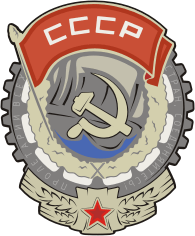 ГРАДОСТРОИТЕЛЬСТВА И ИНВЕСТИЦИОННОГО РАЗВИТИЯ«ГИПРОГОР»Заказчик: Департамент градостроительства администрации города НефтеюганскаМуниципальный контракт на выполнение работ для муниципальных нужд № 702 от «01» ноября 2014г.Инв. Н-39-8ТПроект внесения изменений в документ территориального планирования «Генеральный план города Нефтеюганска»утвержденный решением Думы города Нефтеюганскаот 01.10.2009 № 625-IV(с изменениями на 30.06.2014 № 830-V)ГЕНЕРАЛЬНАЯ СХЕМА ОЧИСТКИ ТЕРРИТОРИИГОРОДА НЕФТЕЮГАНСКАПояснительная запискаМОСКВА 2016ОАО «РОССИЙСКИЙ ИНСТИТУТГРАДОСТРОИТЕЛЬСТВА И ИНВЕСТИЦИОННОГО РАЗВИТИЯ«ГИПРОГОР»Заказчик: Департамент градостроительства администрации города НефтеюганскаМуниципальный контракт на выполнение работ для муниципальных нужд № 702 от «01» ноября 2014г.				 Инв. Н-39-8ТПроект внесения изменений в документ территориального планирования «Генеральный план города Нефтеюганска»утвержденный решением Думы города Нефтеюганскаот 01.10.2009 № 625-IV(с изменениями на 30.06.2014 № 830-V)ГЕНЕРАЛЬНАЯ СХЕМА ОЧИСТКИ ТЕРРИТОРИИГОРОДА НЕФТЕЮГАНСКАПояснительная запискаГенеральный директор							     М.Ю. ГрудининРуководитель Центра архитектуры и 	урбанистики «Северо-Запад»                                                         Н.А. НиколаевскаяОглавление1	Общие положения	52	Краткая характеристика города Нефтеюганска и природно-климатических условий	152.1	Общие характеристики	152.2	Характеристика природно-климатических условий	163	Существующее состояние и развитие города на перспективу	254	Современное состояние системы очистки и уборки территории города нефтеюганска	344.1	Система обращения с твердыми коммунальными отходами	344.2	Действующие тарифы по обезвреживанию и захоронению твердых коммунальных отходов	544.3	Система обращения с крупногабаритными отходами	544.4	Система обращения с жидкими бытовыми отходами	554.5	Система обращения со строительными отходами	594.6	Система обращения 1, 2 класса опасности среди бытовых отходов	614.7	Система обращения с отходами лечебно-профилактических учреждений	614.8	Система обращения с биологическими отходами	644.9	Система обращения с отходами от уборки улиц и содержания территории	654.10	Система обращения с промышленными отходами	664.11	Обобщенная схема существующей системы очистки и уборки территории города	744.12	Характеристика существующего полигона отходов города Нефтеюганска	764.13	Санкционированные и несанкционированные свалки	775	ТВЕРДЫЕ Коммунальные ОТХОДЫ	785.1	Характеристика твердых коммунальных отходов (ТКО)	785.2	Норматив накопления твердых коммунальных отходов	905.3	Расчёт образования ТКО	935.4	Контейнеры для сбора ТКО	1345.5	Решения по эксплуатации мусоропроводов и мусоросборных (контейнерных) площадок	1385.5.1	Эксплуатация мусоропроводов	1385.5.2	Эксплуатация контейнерных площадок	1395.6	Методы сбора, транспортирования, обезвреживания и захоронения твердых коммунальных отходов	1405.7	Методы селективного сбора ТКО	1455.8	Закрытие и рекультивация территории существующего полигона отходов	1485.9	Мероприятия по предотвращению распространения инфекционных и паразитарных заболеваний	1505.9.1	Мойка и дезинфекция ствола мусоропровода	1505.9.2	Мойка и дезинфекция контейнеров для мусора, мойка спецтехники	1516	ЖИДКИЕ БЫТОВЫЕ ОТХОДЫ	1517	СТРОИТЕЛЬНЫЕ ОТХОДЫ	1538	ОТХОДЫ АВТОТРАНСПОРТА	1549	ОПАСНЫЕ БЫТОВЫЕ ОТХОДЫ	15510	РТУТЬСОДЕРЖАЩИЕ ОТХОДЫ	15511	ОТХОДЫ ЛЕЧЕБНО-ПРОФИЛАКТИЧЕСКИХ УЧРЕЖДЕНИЙ	15712	БИОЛОГИЧЕСКИЕ ОТХОДЫ	16213	ПРОМЫШЛЕННЫЕ ОТХОДЫ (В ТОМ ЧИСЛЕ ОТХОДЫ ДОБЫЧИ И, ПОДГОТОВКИ И ПЕРЕРАБОТКИ НЕФТИ И ГАЗА)	16414	СОДЕРЖАНИЕ И УБОРКА ПРИДОМОВЫХ И ОБОСОБЛЕННЫХ ТЕРРИТОРИЙ	16814.1	Комплексная уборка городских покрытий в зимнее время	16914.2	Комплексная уборка городских покрытий в летнее время	                         17114.3	Комплексная уборка отдельных территорий	17215	ИНЫЕ МЕРОПРИЯТИЯ ПО ОЧИСТКЕ терРитории города	17515.1	Мероприятия по регулированию численности бездомных животных	17516	ТРАНСПОРТНО-ПРОИЗВОДСТВЕННАЯ БАЗА	17617	КАПИТАЛОВЛОЖЕНИЯ НА МЕРОПРИЯТИЯ ПО ОЧИСТКЕ ТЕРРИТОРИИ города Нефтеюганска	18418	Проведение натурных замеров для определения норм накопления твердых коммунальных отходов (в том числе – крупногабаритных) на территории Нефтеюганска	186Приложение 1	191Приложение 2  Сведения об образовании, использовании, обезвреживании, транспортировании и размещении отходов производства и потребления по форме 2-ТП (отходы) за 2015 год по г. Нефтеюганску	285Приложение 3 Сведения о контейнерных площадках для сбора твердых коммунальных отходов	327Общие положенияГенеральная схема очистки города Нефтеюганска разработана в соответствии с муниципальным контрактом на выполнение работ для муниципальных нужд № 702 от 01.11.2014 и техническим заданием на разработку градостроительной документации.Генеральная схема очистки территории – документ, направленный на решение комплекса работ по организации, сбору, удалению, обезвреживанию коммунальных отходов и уборке городских территорий. Он определяет объёмы работ по всем видам очистки и уборки, системы и методы сбора, удаления, обезвреживания и захоронения отходов, необходимое количество уборочных машин, механизмов, оборудования и инвентаря, целесообразность проектирования, строительства, реконструкции или расширения объектов системы санитарной очистки, их основные параметры и размещение, ориентировочные капиталовложения на строительство и приобретение технических средств. Очистка территории города является основным мероприятием, направленным на обеспечение экологического и санитарно-эпидемиологического благополучия населения и охрану окружающей среды территории.Основными исходными данными для разработки генеральной схемы являются сведения о демографическом положении, действующих нормах накопления ТКО для жилищного фонда и объектов инфраструктуры, фактическом состоянии объектов санитарной очистки, специализированных организаций, техники и оборудования, составляющего существующую систему санитарной очистки и обращения с отходами муниципального образования, перспективные данные по Генеральному плану муниципального образования город Нефтеюганск.Очереди Генеральной схемы очистки территории города Нефтеюганска:- первая очередь – до 2020 года;- расчетный срок – до 2028 года (совпадает с расчетным сроком генерального плана города Нефтеюганск).Основные понятия и определения:Автотранспортные отходы – отходы, образующиеся при эксплуатации транспортных технических средств, а также их остатки после окончания срока эксплуатации.Биологические отходы – биологические ткани и органы, образующиеся в результате медицинской и ветеринарной оперативной практики, медико-биологических экспериментов, гибели скота, других животных и птицы, и другие отходы, получаемые при переработке (обезвреживании) пищевого и непищевого сырья животного происхождения, а также отходы биотехнологической промышленности (ГОСТ 30772-2001).Вид отходов - совокупность отходов, которые имеют общие признаки в соответствии с системой классификации отходов (Федеральный закон от 24.06.98 №89-ФЗ в ред. от 03.07.2016).Вторичные ресурсы - материальные накопления сырья, веществ, материалов и продукции, образованные во всех видах производства и потребления, которые не могут быть использованы по прямому назначению, но потенциально пригодные для повторного использования в народном хозяйстве для получения сырья, изделий и/или энергии (ГОСТ 30772-2001).Вторичное сырье - вторичные материальные ресурсы, для которых имеется реальная возможность и целесообразность использования в народном хозяйстве (ГОСТ 30772-2001).Транспортирование отходов - перемещение отходов с помощью транспортных средств вне границ земельного участка, находящегося в собственности юридического лица или индивидуального предпринимателя либо предоставленного им на иных правах (Федеральный закон от 24.06.98 №89-ФЗ в ред. от 03.07.2016).Дезактивация отходов - любой способ удаления радиоактивных веществ и/или радиоактивных составляющих отходов (ГОСТ 30772-2001).Дезинфекция отходов - обезвреживание отходов, заключающееся в уничтожении или ослаблении болезнетворных микроорганизмов, содержащихся в отходах, и осуществляемое соответствующей физической и/или химической обработкой отходов (ГОСТ 30772-2001).Демеркуризация отходов - обезвреживание отходов, заключающееся в извлечении содержащейся в них ртути и/или ее соединений (ГОСТ 30772-2001).Загрузочный клапан - устройство, предназначенное для порционного приема, калибровки и перегрузки ТКО в ствол мусоропровода (СП 31-108-2002).Захоронение отходов - изоляция отходов, не подлежащих дальнейшей утилизации, в специальных хранилищах в целях предотвращения попадания вредных веществ в окружающую среду (Федеральный закон от 24.06.98 №89-ФЗ в ред. от 03.07.2016).Инфекционные заболевания - инфекционные заболевания человека, возникновение и распространение которых обусловлено воздействием на человека биологических факторов среды обитания (возбудителей инфекционных заболеваний) и возможностью передачи болезни от заболевшего человека, животного к здоровому человеку (Федеральный закон от 30.03.1999 № 52-ФЗ).Компактор - устройство для уплотнения ТКО в процессе их перегрузки из ствола в контейнер или иную емкость либо для брикетирования отходов (СП 31-108-2002).Контейнер - передвижная несменяемая емкость, предназначенная для непосредственного приема ТКО из ствола, их временного хранения и доставки к месту перегрузки в мусоровозный транспорт (СП 31-108-2002).Крупногабаритные отходы (далее - КГО) - бытовые отходы, крупные габариты которых требуют специальных подходов и оборудования при обращении с ними (ГОСТ Р 56222-2014).Мусор - мелкие неоднородные сухие или влажные отходы (ГОСТ 30772-2001).Мусоропровод - составная часть комплекса инженерного оборудования зданий, предназначенного для приема, вертикального транспортирования и временного хранения ТКО (СП 31-108-2002).Мусоросборная камера - помещение в здании для временного хранения ТКО в контейнерах (СП 31-108-2002).Накопление отходов - временное складирование отходов (на срок не более чем одиннадцать месяцев) в местах (на площадках), обустроенных в соответствии с требованиями законодательства в области охраны окружающей среды и законодательства в области обеспечения санитарно-эпидемиологического благополучия населения, в целях их дальнейших утилизации, обезвреживания, размещения, транспортирования (Федеральный закон от 24.06.98 №89-ФЗ в ред. от 03.07.2016).Норматив накопления твердых коммунальных отходов - среднее количество твердых коммунальных отходов, образующихся в единицу времени (Федеральный закон от 24.06.98 №89-ФЗ в ред. от 03.07.2016).Норматив образования отходов - установленное количество отходов конкретного вида при производстве единицы продукции (Федеральный закон от 24.06.98 №89-ФЗ в ред. от 03.07.2016).Обезвреживание отходов - уменьшение массы отходов, изменение их состава, физических и химических свойств (включая сжигание и (или) обеззараживание на специализированных установках) в целях снижения негативного воздействия отходов на здоровье человека и окружающую среду (Федеральный закон от 24.06.98 №89-ФЗ в ред. от 03.07.2016).Обработка отходов - предварительная подготовка отходов к дальнейшей утилизации, включая их сортировку, разборку, очистку (Федеральный закон от 24.06.98 №89-ФЗ в ред. от 03.07.2016).Обращение с отходами - деятельность по сбору, накоплению, транспортированию, обработке, утилизации, обезвреживанию, размещению отходов (Федеральный закон от 24.06.98 №89-ФЗ в ред. от 03.07.2016).Объекты захоронения отходов - предоставленные в пользование в установленном порядке участки недр, подземные сооружения для захоронения отходов I - V классов опасности в соответствии с законодательством Российской Федерации о недрах (Федеральный закон от 24.06.98 №89-ФЗ в ред. от 03.07.2016).Объекты хранения отходов - специально оборудованные сооружения, которые обустроены в соответствии с требованиями законодательства в области охраны окружающей среды и законодательства в области обеспечения санитарно-эпидемиологического благополучия населения и предназначены для долгосрочного складирования отходов в целях их последующих утилизации, обезвреживания, захоронения (Федеральный закон от 24.06.98 №89-ФЗ в ред. от 03.07.2016).Окружающая среда - совокупность компонентов природной среды, природных и природно-антропогенных объектов, а также антропогенных объектов (Федеральный закон от 10.01.2002 №7-ФЗ).Опасные отходы – отходы, существование которых и (или) обращение с которыми представляет опасность для жизни, здоровья человека и окружающей природной среде (ГОСТ 30772-2001).Отработанные ртутьсодержащие лампы - ртутьсодержащие отходы,представляющие собой выведенные из эксплуатации и подлежащие утилизации осветительные устройства и электрические лампы с ртутным заполнением и содержанием ртути не менее 0,01 процента (Постановление Правительства Российской Федерации от 03.09.2010 года № 681).Отходы лечебно-профилактических учреждений - материалы, вещества, изделия, утратившие частично или полностью свои первоначальные потребительские свойства в ходе осуществления медицинских манипуляций, проводимых при лечении или обследовании людей в медицинских учреждениях (ГОСТ 30772-2001).Отходы производства и потребления (далее - отходы) - вещества или предметы, которые образованы в процессе производства, выполнения работ, оказания услуг или в процессе потребления, которые удаляются, предназначены для удаления или подлежат удалению в соответствии с Федеральным законом (Федеральный закон от 24.06.98 №89-ФЗ в ред. от 03.07.2016).Оператор по обращению с твердыми коммунальными отходами - индивидуальный предприниматель или юридическое лицо, осуществляющие деятельность по сбору, транспортированию, обработке, утилизации, обезвреживанию, захоронению твердых коммунальных отходов (Федеральный закон от 24.06.98 №89-ФЗ в ред. от 03.07.2016).Региональный оператор по обращению с твердыми коммунальными отходами (далее также - региональный оператор) - оператор по обращению с твердыми коммунальными отходами - юридическое лицо, которое обязано заключить договор на оказание услуг по обращению с твердыми коммунальными отходами с собственником твердых коммунальных отходов, которые образуются и места сбора которых находятся в зоне деятельности регионального оператора (Федеральный закон от 24.06.98 №89-ФЗ в ред. от 03.07.2016).Отходы радиоактивные - не предназначенные для дальнейшего использования вещества в любом агрегатном состоянии, в которых сумма отношений удельных активностей радионуклидов к их МЗУА превышает 1 (СанПиН 2.6.1.2612–10).Паспорт отходов - документ, удостоверяющий принадлежность отходов к отходам соответствующего вида и класса опасности, содержащий сведения об их составе (Федеральный закон от 24.06.98 №89-ФЗ в ред. от 03.07.2016).Обезвреживание отходов - уменьшение массы отходов, изменение их состава, физических и химических свойств (включая сжигание и (или) обеззараживание на специализированных установках) в целях снижения негативного воздействия отходов на здоровье человека и окружающую среду (Федеральный закон от 24.06.98 №89-ФЗ в ред. от 03.07.2016).Пищевые отходы - продукты питания, утратившие полностью или частично свои первоначальные потребительские свойства в процессе их производства, обезвреживание, употребления или хранения (ГОСТ 30772-2001).Размещение отходов - хранение и захоронение отходов (Федеральный закон от 24.06.98 №89-ФЗ в ред. от 03.07.2016).Санитарно-эпидемиологическое заключение - документ, выдаваемый в установленных настоящим Федеральным законом случаях федеральными органами исполнительной власти, уполномоченными на осуществление федерального государственного санитарно-эпидемиологического надзора, и удостоверяющий соответствие или несоответствие санитарным правилам факторов среды обитания, условий деятельности юридических лиц, граждан, в том числе индивидуальных предпринимателей, а также используемых ими территорий, зданий, строений, сооружений, помещений, оборудования, транспортных средств (Федеральный закон от 30.03.1999 № 52-ФЗ в ред. Федерального закона от 19.07.2011 № 248-ФЗ).Санитарно-эпидемиологические требования - обязательные требования к обеспечению безопасности и (или) безвредности для человека факторов среды обитания, условий деятельности юридических лиц и граждан, в том числе индивидуальных предпринимателей, используемых ими территорий, зданий, строений, сооружений, помещений, оборудования, транспортных средств, несоблюдение которых создает угрозу жизни или здоровью человека, угрозу возникновения и распространения заболеваний и которые устанавливаются государственными санитарно-эпидемиологическими правилами и гигиеническими нормативами (далее - санитарные правила), а в отношении безопасности продукции и связанных с требованиями к продукции процессов ее производства, хранения, перевозки, реализации, эксплуатации, применения (использования) и захоронения, которые устанавливаются документами, принятыми в соответствии с международными договорами Российской Федерации, и техническими регламентами (Федеральный закон от 30.03.1999 № 52-ФЗ в ред. Федерального закона от 19.07.2011 № 248-ФЗ).Сбор отходов - прием или поступление отходов от физических лиц и юридических лиц в целях дальнейших обработки, утилизации, обезвреживания, транспортирования, размещения таких отходов (Федеральный закон от 24.06.98 №89-ФЗ в ред. от 03.07.2016).Сжигание отходов - термический процесс окисления с целью уменьшения объема отходов, извлечения из них ценных материалов, золы или получения энергии (ГОСТ 30772-2001).Ствол - устройство для периодического порционного гравитационного транспортирования ТКО в контейнер, установленный в мусоросборной камере (СП 31-108-2002).Строительные отходы - отходы, образующиеся при строительстве зданий и проведении общестроительных работ (ГОСТ Р 56222-2014).Твердые коммунальные отходы (ТКО) - отходы, образующиеся в жилых помещениях в процессе потребления физическими лицами, а также товары, утратившие свои потребительские свойства в процессе их использования физическими лицами в жилых помещениях в целях удовлетворения личных и бытовых нужд. К твердым коммунальным отходам также относятся отходы, образующиеся в процессе деятельности юридических лиц, индивидуальных предпринимателей и подобные по составу отходам, образующимся в жилых помещениях в процессе потребления физическими лицами (Федеральный закон от 24.06.98 №89-ФЗ в ред. от 03.07.2016).Транспортирование отходов - перемещение отходов с помощью транспортных средств вне границ земельного участка, находящегося в собственности юридического лица или индивидуального предпринимателя либо предоставленного им на иных правах (Федеральный закон от 24.06.98 №89-ФЗ в ред. от 03.07.2016).Утилизация отходов - использование отходов для производства товаров (продукции), выполнения работ, оказания услуг, включая повторное применение отходов, в том числе повторное применение отходов по прямому назначению (рециклинг), их возврат в производственный цикл после соответствующей подготовки (регенерация), а также извлечение полезных компонентов для их повторного применения (рекуперация) (Федеральный закон от 24.06.98 №89-ФЗ в ред. от 03.07.2016).Хранение отходов - складирование отходов в специализированных объектах сроком более чем одиннадцать месяцев в целях их обезвреживания, захоронения (Федеральный закон от 24.06.98 №89-ФЗ в ред. от 03.07.2016).Шибер - устройство, предназначенное для периодического перекрытия нижней оконечности ствола при транспортировании заполненных ТКО контейнеров, безопасного проведения в мусоросборной камере профилактических, санитарных и ремонтных работ (СП 31-108-2002).Все прочие определения и термины используются в соответствии с действующим законодательством.Нормативно-правовая база:Генеральная схема очистки территории разработана в соответствии с требованиями и положениями следующих законов, иных нормативно-правовых актов, нормативно-технических документов:Федеральный закон от 10.01.2002 №7-ФЗ «Об охране окружающей среды»;Федеральный закон от 24.06.1998 № 89-ФЗ «Об отходах производства и потребления»;Федеральный закон от 30.03.1999 № 52-ФЗ «О санитарно-эпидемиологическом благополучии населения»;Федеральный закон от 06.10.2003 № 131-ФЗ «Об общих принципах организации местного самоуправления в Российской Федерации»;Федеральный закон от 07.12.2011 № 416-ФЗ «О водоснабжении и водоотведении»;МДК 7-01.2003 «Методические рекомендации о порядке разработки генеральных схем очистки территорий населённых пунктов Российской Федерации», утвержденные Постановлением Госстроя Российской Федерации от 21.08.2003 № 152);СанПиН 42-128-4690-88 «Санитарные правила содержания территорий населённых мест»;СанПиН 2.1.7.2790–10 «Санитарно-эпидемиологические требования к обращению с медицинскими отходами», утвержденные Постановлением Главного государственного санитарного врача Российской Федерации от 09.12.2010 № 163;СанПиН 2.6.1.2612–10 «Основные санитарные правила обеспечения радиационной безопасности (ОСПОРБ-99/2010)»;СанПиН 2.1.7.1322-03 «Гигиенические требования к размещению и обезвреживанию отходов производства и потреблению», утвержденные Постановлением Главного государственного санитарного врача Российской Федерации от 30.04.2003 № 80;СанПиН 2.2.1/2.1.1.1200-03 «Санитарно-защитные зоны и санитарная классификация предприятий, сооружений и иных объектов»;Ветеринарно-санитарные правила сбора, захоронения и уничтожения биологических отходов, утвержденные Минсельхозпродом РФ от 04.12.1995 г. №13-7-2/469;«Правила обращения с отходами производства и потребления на территории муниципального образования город Нефтеюганск», утвержденные Постановлением администрации города Нефтеюганска от 25.10.2012 № 3050;«Правила благоустройства муниципального образования город Нефтеюганск», утвержденные решением Думы города Нефтеюганска от 24.12.2013 г. № 727-V;Постановление Правительства РФ от 10.02.1997 № 155 «Об утверждении правил предоставления услуг по вывозу твердых и жидких бытовых отходов»;Постановление Правительства от 03.09.2010 года № 681 «Об утверждении правил обращения с отходами производства и потребления в части осветительных устройств, электрических ламп, ненадлежащие сбор, накопление, использование, обезвреживание, транспортирование и размещение которых может привлечь причинение вреда жизни, здоровью граждан, вреда животным, растениям и окружающей среде»;Постановление Правительства РФ от 11.05.2001 № 369 «Об утверждении правил обращения с ломом и отходами цветных металлов и их отчуждения»;Постановление Правительства РФ от 03.04.2013 № 290 «О минимальном перечне услуг и работ, необходимых для обеспечения надлежащего содержания общего имущества в многоквартирном доме, и порядке их оказания и выполнения»;Постановление администрации города Нефтеюганска от 28.03.2011 № 769 «Об организации сбора отработанных ртутьсодержащих ламп на территории города Нефтеюганска»;Местные нормативы градостроительного проектирования города Нефтеюганска, утвержденные решением Думы города Нефтеюганска от 30.04.2015 № 1021-V;Приказ региональной службы по тарифам Ханты-Мансийского автономного округа-Югры от 15.12.2014 г. № 179-нп «О внесении изменений в некоторые приказы Региональной службы по тарифам Ханты-Мансийского автономного округа – Югры об установлении тарифов на услуги по обезвреживанию и захоронению твердых бытовых отходов, оказываемые организациями коммунального комплекса»;Приказ Росприроднадзора от 18.07.2014 №445 «Об утверждении федерального классификационного каталога отходов»;Программа комплексного развития систем коммунальной инфраструктуры МО г. Нефтеюганск до 2027 года;Нормативный документ «Предельное количество токсичных промышленных отходов, допускаемое для складирования в накопителях (на полигонах) твердых бытовых отходов»;Правила предоставления услуг по вывозу твердых и жидких бытовых отходов, утвержденные Постановлением Правительства Российской Федерации от 10.02.1997 № 155;Инструкции по проектированию, эксплуатации и рекультивации полигонов для твердых бытовых отходов, утвержденные Минстроем России;СП 42.13330.2011 «Градостроительство. Планировка и застройка городских и сельских поселений». Актуализированная редакция СНиП 2.07.01-89*;СП 2.1.7.1038-01 «Гигиенические требования к устройству и содержанию полигонов для твердых бытовых отходов», утвержденные Постановлением Главного государственного санитарного врача Российской Федерации от 30.05.2001 №16;СП 2.3.6.10666-01 «Санитарно-эпидемиологические требования к организациям торговли и обороту в них продовольственного сырья и пищевых продуктов», утвержденные Главным государственным санитарным врачом Российской Федерации 06.09.01;СП 31-108-2002 «Мусоропроводы жилых и общественных зданий и сооружений»;ГОСТ 12.1.007-76* «Система стандартов безопасности труда. Вредные вещества. Классификация и общие требования безопасности»;ГОСТ 30772-2001 «Ресурсосбережение. Обращение с отходами. Термины и определения»;ГОСТ Р 53691-2009 «Ресурсосбережение. Обращение с отходами. Паспорт отхода I-IV класса опасности. Основные требования»;ГОСТ Р 56222-2014 «Ресурсосбережение. Обращение с отходами. Термины и определения в области материалов»;ГОСТ Р 55371-2012 «Услуги коммунальные. Термины и определения. Часть 1. Удаление отходов».Перечень принятых сокращенийКраткая характеристика города Нефтеюганска и природно-климатических условийОбщие характеристикиТерритория муниципального образования (далее также – МО) город Нефтеюганск расположена в юго-восточной части Ханты-Мансийского автономного округа–Югры, на правом берегу протоки Юганская Обь, которая представляет собой левый рукав реки Оби и протекает по ее левобережной пойме, представляющей собой плоскую заболоченную равнину, изрезанную многочисленными старицами и протоками, с блюдцеобразными впадинами – сорами.Площадь МО г. Нефтеюганск – 14 096,29 га. МО г. Нефтеюганск граничит с Нефтеюганским районом Ханты-Мансийского автономного округа–Югры. Внешние транспортные связи осуществляются с помощью воздушного, водного, железнодорожного и автомобильного транспорта. Водный транспорт связывает город с Ханты-Мансийском и Сургутом. Железнодорожная станция находится в 42 км от города Нефтеюганска в городе Пыть-Яхе. Воздушное сообщение осуществляется авиатранспортом из Сургута. С юга на север по территории МО г. Нефтеюганск проходит автомобильная дорога федерального значения Тюмень-Ханты-Мансийск через Тобольск, Сургут, Нефтеюганск. Город Нефтеюганск – крупный промышленный центр Среднеобья. Важнейшей отраслью является нефтяная промышленность. Сопутствующие и инфраструктурные отрасли – строительство, транспорт, производство и распределение электроэнергии, газа и воды также играют большую роль в экономике города. Центр города расположен на пересечении главных улиц – ул. Ленина и ул. Нефтяников с выходом по ул. Ленина к живописной излучине протоки Юганская Обь, где в мкр. 2А расположен храмовый комплекс и историко-культурный комплекс «Усть-Балык». Застройка ул. Ленина представлена крупными общественными объектами: торговым центром «Европа», гостиницей и рестораном «Рассвет», культурным центром «Объ» и пр.Центральная площадь города сформирована по оси улицы Строителей зданиями администрации города, Управления ООО «РН-Юганскнефтегаз», спортивного комплекса «Сибиряк», кинотеатра «Юган». В юго-восточной части центра города размещена детская зона (мкр. 2А), связанная с центральной площадью благоустроенным пешеходным бульваром. В детской зоне расположены: городская библиотека с центральной детской библиотекой, детская музыкальная школа им. В. В. Андреева, детский дом, комплекс игровых детских площадок. Вокруг городского центра расположены микрорайоны жилой застройки.На территории города сформировались три крупных жилых района: «Пионерный», «Нефтяников», «Южный». Жилой район «Пионерный» (мкр. 1, 2, 2А, 3, 4, 5, 6, 7, 8, 8А, 9, 9А, 10, 10А) расположен в центральной части города в границах улиц: Мира, Молодежная, Набережная, Мамонтовская и Объездной дороги. Основным видом жилой застройки жилого района является застройка многоквартирными жилыми домами средней этажности. Затройка мкр. 4, 5, 6, 7 – это преимущественно ветхая деревянная застройка, которая в дальнейшем подлежит сносу. В западной части города находится жилой район «Нефтяников» (мкр. 11, 11А, 11Б), территория которого ограничена улицами: Транспортная, Энергетиков, Сургутская, Коммунальная. Основным видом жилой застройки микрорайона 11А является индивидуальная жилая застройка и многоквартирные жилые дома малой этажности (1-3 этажа). Микрорайоны 11 и 11Б застроены многоквартирными жилыми домами средней этажности, многие из которых являются ветхими и морально устаревшими. На сегодняшний день в соответствии с ранее разработанными проектами планировки в мкр. 11 и 11Б ведется строительство среднеэтажных жилых домов и объектов общественно-делового назначения. В южной части г. Нефтеюганска расположен жилой район «Южный», состоящий из микрорайонов 12, 13, 14, 15, 16, 16А, 17, 17А. Застройка микрорайонов 12, 13 представлена в основном многоквартирными жилыми домами средней этажности и отдельными многоэтажными жилыми домами. Основным видом жилой застройки микрорайонов 14, 16, 16А является многоэтажная жилая застройка. На территории микрорайона 15 сформированы два жилых квартала. Квартал в границах улиц Нефтяников, Молодежная, Пойменная, Энтузиастов представлен многоэтажными жилыми домами. В квартале улиц Энтузиастов, Молодежная, Пойменная, Набережная размещается среднеэтажная и индивидуальная жилая застройка. Характеристика природно-климатических условийКлиматПо строительно-климатическому районированию г. Нефтеюганск относится к району I, подрайону IД. Основными особенностями, влияющими на формирование климата, являются: месторасположение; низинный характер местности с наличием большого количества рек, озер и болот; открытость территории, способствующей проникновению холодных воздушных масс Северного Ледовитого океана и теплых воздушных масс Средней Азии; удаленность от Атлантического океана и наличие Уральских гор, задерживающих влажные воздушные массы, перемещающиеся с запада. Эти условия обеспечивают резко континентальный климат с суровой и продолжительной зимой, теплым, но коротким летом, ранними осенними, поздними весенними заморозками, быстрой сменой погодных условий.Прохождение циклонов зимой вызывает обычно значительные, но кратковременные потепления.Период с устойчивым снежным покровом продолжается около 190 дней.  Средняя дата образования и разрушения снежного покрова - соответственно 28 октября и 14 мая. Средняя высота снежного покрова за зиму достигает 80 см.Число дней с гололедом за год колеблется в пределах 2-5 дней с октября по май. Максимальная величина отложений гололеда 6-8 мм. Таблица 2.2.1.Самыми холодными месяцами в году являются декабрь и январь со среднемесячной температурой воздуха минус 22 - 24°C. Абсолютная минимальная температура воздуха – минус 49°C. Наиболее теплым месяцем является июль со средней температурой плюс 23°C. Абсолютная максимальная температура воздуха – плюс 35°C.Максимальная скорость ветра один раз в год достигает – 22 м/сек и один раз в 20 лет – 28 м/сек. Преобладающее направление ветра за декабрь-февраль – юго-западное, за июнь-август – северное.Глубина промерзания на защищенных участках - 0,5 – 1,2 м. Нормативная глубина промерзания грунтов - 2,7 м.Из атмосферных явлений наблюдаются туманы, метели и грозы.РельефВ орографическом отношении территория г. Нефтеюганска расположена в долине реки Оби и представляет собой остров, расположенный между протокой Чеускина на севере и протокой Юганская Обь – на юге.По характеру рельефа в пределах рассматриваемой территории отчетливо выделяются пониженная пойменная часть и возвышенная, представленная I и II надпойменными террасами.Пойма представляет собой плоскую заболоченную равнину с абсолютными отметками 25,7 – 32,0 м, относительными превышениями не более 2 – 3 м. Её поверхность изрезана многочисленными старицами и протоками, осложнена береговыми грядами и валами, разделенными блюдцеобразными впадинами - сорами. Высота уступа пойменной террасы над урезом протоки Юганская Обь составляет 4 – 7 м. Верхняя часть уступа обрывиста (1 – 2 м), нижняя – ступенчатая или бугристая, осложненная оплывинами.I надпойменная терраса развита к северо-востоку от селитебных территорий. Её поверхность слабохолмистая, заболоченная, с общим уклоном на северо-восток. Абсолютные отметки поверхности изменяются от 32,6 до 36,0 м.Ширина террасы – 700 – 800 м, в западной и юго-западной частях она сокращается до 20 – 200 м. Высота уступа, отделяющего ее от поймы составляет 1,5 – 2,0 м.  II надпойменная терраса развита в центральной части рассматриваемой территории и представляет собой пологую возвышенность с абсолютными отметками 34,0 – 46,0 м. Общий уклон ее поверхности направлен к северу и северо-востоку, в сторону основного русла р. Обь. Рельеф слабохолмистый, с небольшими ложбинами, к которым местами приурочены верховые болота. От первой надпойменной террасы она отделена уступом высотой 2 – 4 м. В северной и северо-восточной части территории уступ пологий (5о – 10о), в западной части крутой (до 30о). В южной части высота уступа увеличивается до 10 – 12 м, сливаясь с эрозионным уступом, отделяющим I надпойменную террасу от поймы.Наряду с естественными формами рельефа – широкое развитие имеют территории с искусственно измененным рельефом. Это в первую очередь насыпные и намывные территории в пойме, используемые для территориального развития города, а также карьеры, ямы, отвалы.Геологическое строениеВ геологическом строении территории г. Нефтеюганска принимают участие мезо-кайнозойский осадочный чехол и подстилающий его палеозойский складчатый фундамент. В разрезе чехла выделяются отложения юрской, меловой, палеогеновой и четвертичной систем.Породы палеозойского фундамента вскрыты на Усть-Балыкском месторождении с глубины 3075 м. Представлены они девонскими серпентинитами, трещиноватыми с многочисленными зеркалами скольжения. Они перекрыты древней корой выветривания условного триасового возраста, мощностью около 15 м. Выше залегают отложения юрской системы, представленные толщей аргиллитов и песчаников, содержащих в нижней части прослойки угля, в верхней – темных известняков. Общая мощность юрских отложений составляет 105 м.Отложения меловой системы представлены чередующимися аргиллитами, песчаниками, алевролитами, глинами, общей мощностью до 1070 м. К меловым отложениям приурочены основные запасы нефти Усть-Балыкского месторождения. Перекрыты они палеогеновыми отложениями. Нижний отдел (палеоцен) слагает толща монтмориллонитовых глин мощностью около 100 м. Средний отдел (эоцен) представлен неоднородной по составу толщей опок и опоковых глин с редкими прослоями песчаников в верхней части слоя. Мощность отложений – 160 – 180 м. Нерасчлененные средний и верхний отделы палеогеновой системы сложены глинами и присыпками алевролита, прослоями песков и бурых углей, их общая мощность – 147 – 191 м.На размытой поверхности морских отложений залегают континентальные отложения верхнего отдела палеогеновой системы (олигоцена), представленные переслаивающимися песками, глинами, бурыми углями, мощность которых достигает 135 м.На размытой поверхности палеогеновых отложений залегают отложения четвертичной системы мощностью от 8 до 60 м. Представлены они континентальными фациями. Отдельные литологические разности не выдержаны по мощности и простиранию, залегают линзообразно, часто выклиниваются.Верхний отдел четвертичного возраста представлен каргинским и сартанским горизонтами: аллювиальные отложения каргинского горизонта формируют II надпойменную террасу, они сложены аллювиальными песками, мелкозернистыми и пылеватыми супесями и суглинками, содержащими растительные остатки. Общая мощность отложений этого горизонта до 20 м.Отложениями сартанского горизонта сложена I надпойменная терраса. По литологическому составу они аналогичны отложениям каргинского горизонта,  но в отличие от последних часто содержат прослои торфа и заторфованных литологических разностей. Общая мощность отложений сартанского горизонта колеблется от 7 до 15 метров.Современный отдел четвертичной системы представлен аллювиальными, озерно-болотными и элювиально-делювиальными образованиями.Аллювиальные образования представлены отложениями русловой и пойменной фаций. Русловая фация – это обычно разнозернистые, чаще тонко и мелкозернистые пески с горизонтальной и волнистой слоистостью.Пойменные отложения представлены суглинками, глинами и супесями, реже тонко- и мелкозернистыми песками. Пойменные отложения содержат включения растительных остатков и погребенного торфа. Мощность пойменных образований до 10  метров.Болотные отложения, представленные торфом и илами, имеют широкое распространение. Торфы различной степени разложения представляют образования верховых болот, мощность их достигает 2,8 – 3,5 м.Элювиально-делювиальные образования встречаются очень редко и, в основном, распространены на склонах водоразделов, террас и оврагов. Представлены они тем же материалом, что и коренная основа, которую они перекрывают маломощным плащом мощностью до 1,0 м.Гидрогеологические условияВ гидрогеологическом отношении рассматриваемая территория расположена в центральной части Западно-Сибирского артезианского бассейна, в вертикальном разрезе которого выделяются пять гидрогеологических комплексов, состоящих из ряда водоносных и водоупорных горизонтов. Первый гидрогеологический комплекс объединяет песчано-глинистые отложения олигоцен – четвертичных отложений. В гидродинамическом отношении комплекс представляет единую водонасыщенную толщу, грунтовые и межпластовые воды которой гидравлически связаны между собой.К верхней части четвертичных отложений, представленных техногенными аллювиальными, озерно-аллювиальными, болотными отложениями, приурочены воды типа «верховодка», залегающие в интервалах глубин 0,5 – 5,5 м. Водообильность отложений, содержащих верховодку – низкая.Техногенный водоносный горизонт образовался в результате гидронамыва территории, за счет слабой фильтрации подстилающих суглинков и глин.В толще аллювиальных отложений, неоднородных по составу, воды приурочены к супесям и пескам. Мощность водовмещающих пород, залегающих до глубины 60 м, изменяется от 1 до 35 м, составляя в среднем 6 – 18 м. Воды аллювиальных отложений в основном безнапорные, их уровень связан с уровнем воды в протоке Юганская Обь и подвержен сезонным колебаниям от 0,5 до 5 – 6 м. В меженный период протока дренирует водоносный горизонт, в паводковый – питает. По химическому составу воды гидрокарбонатно-натриево-кальциевого состава, пресные, умеренно жесткие.Воды олигоценовых отложений распространены повсеместно. Отложения новомихайловской и атлымской свит образует выдержанный водоносный горизонт мощностью до 100 м. Глубина залегания его подошвы изменяется от 86 до 288 м. Подземные воды напорные и безнапорные. Пьезометрическая поверхность их сливается с зеркалом безнапорных вод четвертичных отложений. Водообильность водоносного горизонта изменяется в значительных пределах. По химическому составу воды гидрокарбонатно-натриевые, реже гидрокарбонатно-кальциевые, слабокислые. Воды часто отличаются повышенным содержанием   железа, достигающим иногда 12 мг/л, йода  –  до    8,5 мг/л, бора – до 3,7 мг/л.Второй гидрогеологический комплекс представлен глинами с прослоями опок, песчаников, песков и бурых углей эоцена, палеоцена. В гидрогеологическом отношении комплекс являлся региональным водоупором. Этот комплекс делит весь разрез артезианского бассейна на два резко различных по своим гидрогеологическим особенностям этажа.Первый и второй комплексы образуют верхний гидрогеологический этаж, характеризующийся свободным, а в нижних частях затрудненным водообменом. В его пределах большей частью развиты пресные и слабосолоноватые воды, реже солоноватые и соленые. Растворенные газы – преимущественно азотные и метано-азотные, степень газонасыщенности – невысокая.Отложения третьего, четвертого и пятого комплексов слагают нижний гидрогеологический этаж. Заключенные в нем подземные воды находятся в зоне затрудненного водообмена, местами застойного режима. Для них характерны высокая минерализация от солоноватых вод до слабых рассолов, повышенная концентрация микрокомпонентов, преимущественно метановый состав газов и высокая газонасыщенность.Третий гидрогеологический комплекс сложен осадками сеноманского, альбского и аптского возраста. Он отличается от выше и нижележащих комплексов заметным преобладанием песчаных отложений, наиболее выдержанными и мощными водоносными горизонтами с напорными водами, что обусловливает фонтанирование скважин и значительные дебиты.Четвертый гидрологический комплекс представлен отложениями баррем-готеривского и валанжинского возраста. Для комплекса характерно чередование водоносных толщ и горизонтов с водоупорными глинистыми слоями.Пятый гидрогеологический комплекс объединяет осадки юрского возраста и также обводненные породы верхней части доюрского фундамента. Для комплекса характерны низкая пористость и невысокая проницаемость отложений, что обуславливает незначительные дебиты скважин, несмотря на преимущественно песчаный состав осадков.ГидрографияГидрографическая сеть города представлена протоками Юганская Обь, Чеускина и Акопас. Протока Юганская Обь протекает вдоль южной части города.Протока представляет собой левый рукав реки Обь и протекает по ее левобережной пойме. В районе города долина реки трапецеидальная, достигает ширины 16-17 км. Правый склон долины крутой, высотой 10 – 12 м, левый склон выражен неясно.Русло протоки Юганская Обь извилистое, в пределах города образует значительный изгиб.Ширина русла в межень достигает 400 – 500 м. Средняя скорость течения во время весеннего половодья – 1,18 м/с, максимальная – 1,48 м/с. Средняя скорость течения во время межени 0,1 м/с, минимальная – 0,06 м/с.В период весеннего половодья протока Юганская Обь соединяется с основным руслом Оби множеством проток и рукавов. Пониженные участки поймы с отметками 25 – 29 м, ежегодно затапливаются паводками. В излучинах во время ледохода бывают заторы льда. Пост гидрологических наблюдений за протокой Юганская Обь расположен в городе Нефтеюганске.Таблица 2.2.3.Сведения по гидрологическому посту г. Нефтеюганск - р. Обь, прот. Юганская Обь  Протока Акопас, протекающая в восточной части города, является правым притоком протоки Юганская Обь.Русло протоки слабоизвилистое, хорошо выражено. Грунты песчаные и супесчаные, на заболоченных участках торфянистые. Ширина протоки в межень составляет 30 – 40 м. Весной ежегодно выходит на левобережную пойму и разливается на ширину до 200 м и более. В многоводные годы возможен разлив до 2 км. Максимальная глубина 3,5 м.Течение в протоке наблюдается весной. В межень течение практически отсутствует или незначительно.Уровень воды протоки Акопас определяется уровнем р. Оби и протоки Юганская Обь.Протоки относятся к рекам западносибирского типа с растянутым половодьем, повышенным летне-осенним стоком и низкой зимней меженью. Основное питание проток снеговое (более 50% от объема годового стока).Ресурсы поверхностных вод в течение года распределены неравномерно. Во время весеннего половодья проходит 50 – 60% годового стока. Начало половодья приходится на конец апреля – начало мая, ранее вскрытие может наблюдаться в середине апреля, позднее – в середине мая. Продолжительность подъема половодья составляет 60 – 80 дней, а нарастание уровня даже в высокое половодье не превышает 90 см/сутки. Наивысшие уровни половодья обычно приходятся на конец июня, после окончания весеннего ледохода. Высокие уровни отмечаются в течение 1,0 – 1,5 месяцев.В конце июня – начале июля начинается медленный спад уровней воды. Наиболее интенсивный спад не превышает 50 см/сутки. Плавный спад продолжается до конца августа – начала сентября при общей продолжительности половодья 110 – 120 дней. Форма половодья преимущественно одновершинная, сглаженная, куполообразная. Половодье сливается с дождевыми паводками.Летне-осенний период с относительно устойчивыми уровнями непродолжителен – сентябрь, начало октября. В этот период проходит до 30% годового стока. Подъем уровня от дождевых паводков незначительный и составляет 0,5 – 1,0 м. В течение всей зимы происходит плавный спад уровня, в первой половине апреля, перед началом весеннего половодья наблюдаются минимальные годовые уровни. В зимний период проходит 10 – 20% годового стока.Таблица 2.2.4.Максимальные уровни воды прот. Юганская Обь в период весенне-летнего половодьяПоявление ледовых образований на протоке происходит одновременно, а замерзание на 2-4 дня раньше, чем на Оби. Наступление холодов и понижение температуры воды до 00 вызывает появление ледовых образований в виде сала и заберегов. Забереги носят устойчивый характер и наблюдаются ежегодно. Ледостав устойчив. Толщина льда к концу марта достигает 0,8-1,2 м, а в отдельные суровые зимы максимальная толщина льда достигает 1,5 м. Вскрытие протоки происходит 10-13 мая, на 2-3 дня раньше, чем на Оби. Продолжительность ледохода 8-10 дней. Ледоход проходит спокойно, т.к. скорость течения в протоке невелика, бывают кратковременные заторы льда.Протока Юганская Обь относится к водоемам высшей категории рыбохозяйственного водопользования. В ней обитают такие рыбы как стерлядь, язь, щука, плотва, налим, ерш, окунь. В весеннее время на заливной пойме происходит нерест рыб. В летнее время в протоке происходит нагул молоди и взрослых особей. Кроме того, по протоке мигрируют полупроходные рыбы: муксун, нельма, пелядь, осетр. Зимовальные ямы в районе города отсутствуют.Растительный и почвенный покровТерритория г. Нефтеюганска входит в состав Среднеобской геоботанической провинции Западно-Сибирской физико-географической страны, располагается в центральной части низменности и представляет собой выровненную слаборасчлененную равнину. Низкие абсолютные высоты поверхности, малая глубина вреза рек при избыточной влажности предопределили заболоченность междуречий. Растительность района дифференцируется по широтно-зональным признакам.На поймах больших рек развиты заболоченные луга, древесная растительность занимает менее 5% площади пойменных угодий. Доминируют осоко-вейниковая, мятликовая, хвощовая и канареечниковая луговые формации. Древесная растительность представлена ивой, березой, реже хвойными. Растительный ресурсный потенциал достаточно разнообразен и может являться поставщиком многих видов сырья. Строение почвенного покрова определяется сочетанием трех факторов: рельефа, литологического состава почвообразующих пород, дренированности ландшафтов, что способствует застою почвенно-грунтовых вод на междуречьях и обусловливает повышенный гидроморфизм почвенного покрова территории г. Нефтеюганска. На приречных дренированных участках развивается зональный подзолистый почвообразовательный процесс. На водоразделах с ухудшением поверхностного и грунтового стока преобладают полугидроморфные почвы, которые в центральной части обычно сменяются болотными почвами. В условиях дренированного рельефа на породах таежного механического состава формируются глеевые и глееподзолистые почвы, на песчаных и супесчаных породах – иллювиально-железистые, торфянисто-глеевые иллювиально-гумусовые, иллювиально-железисто-гумусовые и иллювиально-гумусовые подзолы.На подзолистый процесс почвообразования зачастую накладывается болотообразовательный процесс и полуболотный. Для поймы реки Обь характерно сложное сочетание аллювиальных дерновых, луговых и болотных почв. Освоение и вовлечение земель в сельскохозяйственный оборот целесообразно производить за счет пойменных и придолинных ландшафтов.Существующее состояние и развитие города на перспективуДанный раздел разработан в соответствии со статистическими данными, данными, предоставленными Администрацией города Нефтеюганск, предприятиями города, а также намечаемым развитием города по генеральному плану МО город Нефтеюганск.Численность постоянного населения города Нефтеюганска на начало 2014 года составила 125,9 тыс. человек. За последние 10 лет численность постоянного населения выросла на 13 %, в среднем на 1,3 % в год. Возрастная структура характеризуется высокой долей лиц моложе трудоспособного возраста и трудоспособного возраста и низкой долей лиц старше трудоспособного возрастаЧисленность экономически активного населения на 2013 год составила 70,3 тыс. чел., из них занято в экономике – 55,9 тыс. чел. Уровень зарегистрированной безработицы (к численности экономически активного населения) составляет 0,17 %.  На диаграмме ниже представлена структура занятости населения по видам экономической деятельности.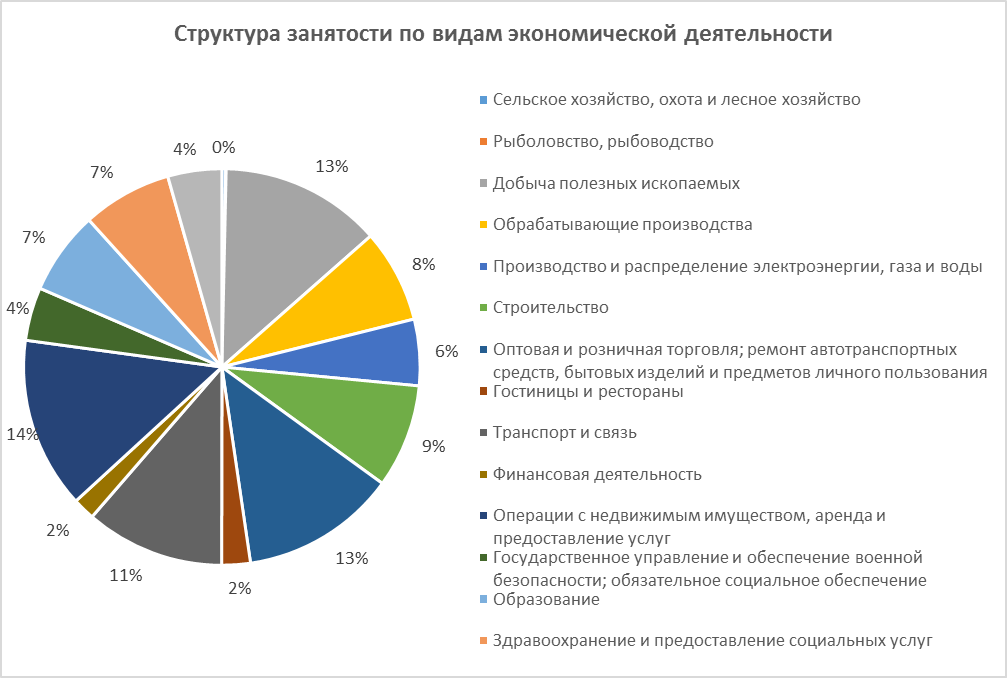 Наибольшая доля занятых отмечается в добыче полезных ископаемых (13 %), операциях с недвижимым имуществом, аренде и предоставлении услуг (14 %), торговле и ремонте (13 %). Высокий уровень занятости также в транспорте и связи (11 %), строительстве (9 %), обрабатывающих производствах (8 %).На территории г. Нефтеюганска около 0,7 тыс. чел. занято вахтовым методом, маятниковая миграция составляет около 4,7 тыс. чел.Генеральным планом города Нефтеюганска предусматривается рост численности населения до 129 тыс. чел к 2018 году и до 136,2 тыс. чел. к 2028 году.Общая площадь жилищного фонда г. Нефтеюганска на 2014 год составила 1963 тыс. кв. м, в том числе 81 тыс. кв. м – общая площадь индивидуальных домов. Жилищная обеспеченность остается на низком уровне – 15,6 кв. м/чел.Многоквартирное жилищное строительство сосредоточено в южной части города. Индивидуальное жилищное строительство представлено локально, в основном, на свободных от застройки земельных участках. Структура жилищного фонда представлена на диаграмме ниже.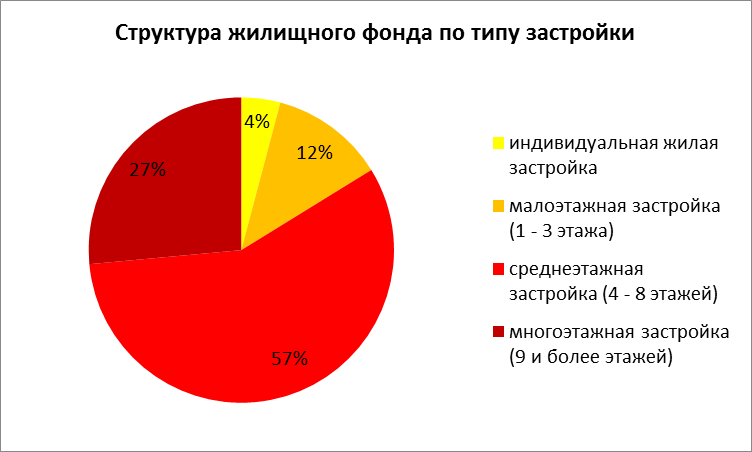 Жилищный фонд представлен, в основном, среднеэтажной (4-8 этажей) застройкой.Средний уровень износа многоквартирного жилищного фонда составляет 20,4 %. При этом около 8 % жилищного фонда (166,1 тыс. кв. м) признано непригодным для проживания, из них 111,9 тыс. кв. м – аварийный фонд. В домах, непригодных для проживания, проживает около 11,6 тыс. чел. В таблице 6 представлены сводные данные по жилищному фонду в границах жилых микрорайонов, расчетной численности населения, среднему уровню износа, непригодному для проживания и аварийному жилищному фонду.Средний объем жилищного строительства за последние 5 лет составил 29 тыс. кв. м ежегодно.  В настоящее время массовое строительство запланировано на территории 11 микрорайона с целью ликвидации непригодного для проживания жилищного фонда и в микрорайоне 15. В городе для обеспечения общедоступного дошкольного образования функционируют 4 образовательных организации для детей дошкольного и младшего школьного возраста, 16 дошкольных образовательных организаций, дошкольные группы в общеобразовательных организациях. Структура сети общего образования местного значения представлена 18 общеобразовательными организациями, в том числе: 4 начальных школы-детских сада, 14 организаций среднего общего образования. Дополнительное образование осуществляется на базе 2-х центров дополнительного образования для детей, дома детского творчества, 5-ти детско-юношеских спортивных школ, детской школы искусств, детской музыкальной школы, общеобразовательных организаций.Система здравоохранения г. Нефтеюганска представлена следующими объектами:Нефтеюганская окружная больница имени В.И.Яцкив (в том числе 2 поликлиники, 2 детских поликлиники, женская консультация);Нефтеюганский городской центр медицинской профилактики;Нефтеюганская городская станция скорой медицинской помощи;Нефтеюганский врачебно-физкультурный диспансер;Нефтеюганская городская стоматологическая поликлиника.В городе функционируют 4 муниципальные библиотеки, центр национальных культур, 3 культурных центра, МБУК «Культурно-досуговый комплекс», историко-художественный музейный комплекс, театр кукол, детская музыкальная школа, детская школа искусств, кинотеатр, художественная галерея, развлекательный центр, 108 спортивных объектов (в т.ч. 5 детско-юношеских спортивных школы), 4 объекта социального обслуживания.В Нефтеюганске работают 15 торговых центров, порядка 459 магазинов (в том числе в жилой застройке). Суммарная мощность перечисленных объектов составляет около 63 тыс. кв. м торговой площади. Также функционирует центральный рынок города общей торговой площадью 13,4 тыс. кв.м. Общедоступная сеть общественного питания представлена более чем 155 объектами на 6027 посадочных мест. Данные по численности населения, жилищному фонда, его этажности и степени благоустройства (оборудование водопроводом, канализацией, центральным отоплением, мусоропроводами), а также обеспеченность объектами городской инфраструктуры (детсады и ясли, школы, техникумы, институты, больницы, поликлиники, торговые учреждения, предприятия общепита, зрелищные учреждения, гостиницы, предприятия бытового обслуживания и т.п.), в т.ч. на проектный период, представлены в таблице 3Таблица 3.1. .Таблица 3.1. Перечень данных по МО город НефтеюганскТаблица 3.2.Сводные данные по жилищному фонду по жилым микрорайонам города НефтеюганскаВажнейшей отраслью, определяющей развитие города, является нефтяная промышленность. Прилегающий район относится к районам с наибольшими объемами извлеченной нефти в Ханты-Мансийском автономном округе – Югре. Основными предприятием в этой отрасли являются ООО «РН – Юганскнефтегаз», нефтеюганский филиал ООО «РН-Бурение», филиал ЗАО «ССК», ООО «ЮНГ-Нефтехимсервис», нефтеюганский филиал ООО «Везерфорд».Сопутствующие и инфраструктурные отрасли – строительство, транспорт, производство и распределение электроэнергии, газа и воды также играют большую роль в экономике города. Географическое положение г. Нефтеюганска определяет ограниченные возможности развития сельского хозяйства. Объем производства сельскохозяйственной продукции в 2013 году составил 125 млн. руб., из них доля КФХ и индивидуальных предпринимателей – 45 %, доля хозяйств населения – 55 %, сельскохозяйственные предприятия отсутствуют.Сельскохозяйственное производство ориентировано в основном на развитие животноводства. Растениеводство в промышленных масштабах не развито. Современное состояние системы очистки и уборки территории города нефтеюганскаСистема обращения с твердыми коммунальными отходамиУправление в области обращения с отходами представляет собой взаимодействие субъектов, участвующих в очистке города по исполнению требований действующего федерального законодательства, законодательства Ханты-Мансийского автономного округа - Югры и правовых актов органов местного самоуправления в области обращения с отходами.В соответствии с Федеральным законом от 6.10.2003г. №131-ФЗ «Об общих принципах организации местного самоуправления в Российской Федерации» в области охраны окружающей среды вопросы обращения с отходами относятся к вопросам местного значения:- городского, сельского поселения - в соответствии ст.14, п.18: «участие в организации деятельности по сбору (в том числе раздельному сбору) и транспортированию твердых коммунальных отходов»;- муниципального района – в соответствии ст.15, п.14: «участие в организации деятельности по сбору (в том числе раздельному сбору), транспортированию, обработке, утилизации, обезвреживанию, захоронению твердых коммунальных отходов на территориях соответствующих муниципальных районов»;- городского округа - в соответствии ст.16, п.24: «участие в организации деятельности по сбору (в том числе раздельному сбору), транспортированию, обработке, утилизации, обезвреживанию, захоронению твердых коммунальных отходов.В городе Нефтеюганске организована планово-регулярная система сбора, транспортирования спецавтотранспортом и обезвреживания твердых коммунальных отходов (далее по тексту ТКО). Сбор, временное накопление ТКО, образующихся на промышленных предприятиях, осуществляется на территории предприятий; вывоз и транспортировка - по заявкам. Сбор ТКО в контейнеры и уборку контейнерных площадок осуществляют:-в жилищном фонде – собственники помещений или обслуживающие их организации;-на объектах, содержание которых осуществляется по договору – организации-подрядчики;-по остальным территориям – хозяйствующие субъекты, во владении или пользовании которых находятся данные территории.Перечень многоквартирных домов, оборудованных мусоропроводом, приведен в соответствии со сведениями реестра жилищного фонда Нефтеюганска по состоянию на 01.01.2015 г.Таблица 4.1.1.Перечень многоквартирных домов в городе, оборудованных мусоропроводомПо состоянию на 01.01.2015 г. количество многоквартирных домов, оборудованных мусоропроводом, составляет 106 шт., количество мусоропроводов – 281 шт.В настоящее время в г.Нефтеюганске сбор и транспортирование ТКО от населения осуществляют, в основном, организации ООО «Спецкоммунсервис», ИП Самигуллин Р.З., ООО «ЭКОТЕРМСЕРВИС».Список организаций, осуществляющих сбор и транспортирование ТКО в городе, представлен в таблице 4.1.2.Таблица 4.1.2.Организации, осуществляющие сбор и транспортирование ТКО на территории муниципального образования г. НефтеюганскВ соответствии со ст. 24_6 Федерального закона от 24.06.1998 № 89-ФЗ «Об отходах производства и потребления»:1. Сбор, транспортирование, обработка, утилизация, обезвреживание, захоронение твердых коммунальных отходов на территории субъекта Российской Федерации обеспечиваются региональным оператором в соответствии с региональной программой в области обращения с отходами и территориальной схемой обращения с отходами (пункт в редакции, введенной в действие с 1 января 2016 года Федеральным законом от 29 декабря 2015 года № 404-ФЗ);2. Сбор, транспортирование, обработка, утилизация, обезвреживание, захоронение твердых коммунальных отходов осуществляются в соответствии с правилами обращения с твердыми коммунальными отходами, утвержденными Правительством Российской Федерации;3. Обращение с твердыми коммунальными отходами, являющимися отходами от использования товаров, осуществляется с учетом особенностей, установленных в статье 24_2;4. Юридическому лицу присваивается статус регионального оператора и определяется зона его деятельности на основании конкурсного отбора, который проводится уполномоченным органом исполнительной власти субъекта Российской Федерации в порядке, установленном Правительством Российской Федерации;5. Статус регионального оператора присваивается на срок не менее чем десять лет. Юридическое лицо может быть лишено статуса регионального оператора по основаниям, определенным правилами обращения с твердыми коммунальными отходами».В соответствии со сведениями об образовании, использовании, обезвреживании, транспортировании и размещении отходов производства и потребления по форме 2-ТП отходы Общий объем образованных отходов ТКО  по г.Нефтеюганску за 2015г. составляет 73376,6 тн (см.расчет в разделе 5.1.).Сбор ТКО от населения, бюджетных организаций, предприятий и организаций сферы услуг в МО г. Нефтеюганск осуществляется на площадках для сбора ТКО.ООО «Спецкоммунсервис» обслуживает следующие микрорайоны города: 1, 2, 3, 4, 5, 6, 7, 8, 8а, 9, 9а, 10, 11, 11а, 11б, 13, СУ-62, также Автобаза, ПНМК, БПТОиК, ВМУ.ИП Самигуллин Р.З. обслуживает 3, 5, 6, 11б, 12, 14, 15, 16, 16а  микрорайоны города. ООО «ЭКОТЕРМСЕРВИС» осуществляет сбор ТКО, в основном, от учреждений, предприятий, организаций сферы услуг для населения (кафе, парикмахерские). Сведения по контейнерным площадкам для сбора ТКО в г.Нефтеюганске в 2016г., обслуживаемым ООО Спецкоммунсервис, ИП Самигуллин Р.З., ООО «ЭКОТЕРМСЕРВИС», приведены в Приложении 3. Сведения включают адрес расположения площадок в обслуживаемом микрорайоне города, количество и объем установленных контейнеров, периодичность уборки и др.Сбор ТКО осуществляется, в основном, в стандартные контейнеры вместимостью 0,75 м3; для сбора отходов от учреждений, предприятий, организаций имеются контейнеры по 0,9 м3 и 1,0 м3.Количество контейнерных площадок: - обслуживаемых ООО «Спецкоммунсервис» - 130 (с общим количеством установленных на них контейнеров объемом 0,75 м3 – 513 шт.); - обслуживаемых ИП Самигуллин Р.З. – 50 (с общим количеством установленных на них контейнеров объемом 0,75 м3 – 259 шт.);Всего по ООО «Спецкоммунсервис» и ИП Самигуллин Р.З., обслуживающих жилищный фонд города: контейнерных площадок – 180 шт., контейнеров – 772 шт.Количество мест сбора отходов, обслуживаемых ООО «ЭКОТЕРМСЕРВИС» - 41, в том числе 29 контейнерных площадок (с общим количеством установленных на них контейнеров объемом 0,75; 0,9; 1,0 м3 – 44 шт.) и 12 мест сбора без установки контейнеров.Всего по городу для сбора отходов от жилищного фонда, учреждений, предприятий, организаций сферы услуг для населения: мест сбора отходов – 221 шт., включая контейнерные площадки – 209 шт., 12 мест сбора без установки контейнеров. На площадках размещено всего контейнеров – 816 шт.Размещение существующих контейнерных площадок с количеством установленных на них контейнеров для сбора ТКО от жилых домов, также Автобазы, ПНМК, БПТОиК, ВМУ, обслуживаемых ООО Спецкоммунсервис, ИП Самигуллин Р.З., приведено на Карте-схеме существующего фактического размещения контейнерных площадок.Фактически 90% всех контейнерных площадок нуждаются в той или иной степени ремонта или приведения к единому стандарту. В 2016 г. на балансе ООО «Спецкоммунсервис» числятся автотранспортные средства, используемые при обращении с ТКО, в количестве 23 шт., в том числе мусоровозы - 15 шт., самосвалы - 8 шт. Перечень и характеристика моделей спецавтотранспорта приведены в таблице 4.1.3.На балансе ИП Самигуллин Р.З. числятся автотранспортные средства, используемые при обращении с ТКО - мусоровозы - 11 шт. Перечень и характеристика моделей спецавтотранспорта приведены в таблице 4.1.4.На балансе ООО «ЭКОТЕРМСЕРВИС» числятся 3 единицы спецавтотранспорта: мусоровоз - 2 шт., самосвал - 1 шт.; перечень и характеристика моделей приведены в таблице 4.1.5.Таблица 4.1.3.Спецавтотранспорт, используемый при обращении с ТКО, на балансе ООО «Спецкоммунсервис»Таблица 4.1.4.Спецавтотранспорт, используемый при обращении с ТКО, на балансе ИП Самигуллин Р.З.Таблица 4.1.5.Спецавтотранспорт, используемый при обращении с ТКО, на балансеООО «ЭКОТЕРМСЕРВИС»На территории города разработано 10 маршрутов по сбору и вывозу ТКО. Разработка и утверждение маршрутов осуществлялись: ООО «Спецкоммунсервис» - до 2010 г.; ИП Самигуллин Р.З. - до 2015г. ООО «ЭКОТЕРМСЕРВИС» в настоящее время не имеет утвержденных маршрутов. Согласно сведениям по утвержденным маршрутам по городу количество объектов, обслуживаемых ООО «Спецкоммунсервис», ИП Самигуллин Р.З., составляет: контейнерные площадки – 242 шт., установленные на них контейнеры – 1045 шт.Фактические маршруты, количество контейнерных площадок, контейнеров корректируются и оптимизируются в соответствии с текущей ситуацией; при этом утвержденные по документам маршруты не были переутверждены.Актуальные данные по количеству контейнерных площадок, контейнеров, обслуживаемых ООО «Спецкоммунсервис», ИП Самигуллин Р.З., ООО «ЭКОТЕРМСЕРВИС» приведены в Приложении 3 «Сведения о контейнерных площадках для сбора твердых коммунальных отходов». Ниже приведены сведения по утвержденным маршрутам по сбору и вывозу ТКО.Маршрут № 1 (микрорайоны 2,4,7) ООО «Спецкоммунсервис»Количество остановок – 49Количество контейнеров всего – 147Объем отходов – 110,25 м3Протяженность маршрута – 29+100 кмТаблица 4.1.6.Маршрут № 2 (микрорайоны 8, 8а) ООО «Спецкоммунсервис»Количество остановок – 24 Количество контейнеров всего – 117 Объем отходов – 87,75 м3Протяженность маршрута - 25+100 кмТаблица 4.1.7.Маршрут № 3 (микрорайоны 1, 5, 6) ООО «Спецкоммунсервис»Количество остановок – 24 Количество контейнеров всего – 89 Объем отходов – 66,75 м3Протяженность маршрута – 23+100 кмТаблица 4.1.8.Маршрут № 4 (микрорайоны 13, 15, 16) ООО «Спецкоммунсервис»Количество остановок – 32Количество контейнеров всего – 148 Объем отходов – 111 м3Протяженность маршрута – 25+100 кмТаблица 4.1.9.Маршрут № 5 (микрорайоны 9, 9а, 10, 10а) ООО «Спецкоммунсервис»Количество остановок – 28 Количество контейнеров всего – 140Объем отходов – 105 м3Протяженность маршрута – 25 км+100 кмТаблица 4.1.10.Маршрут № 6 (маршрут 11, 11а, 11 б, Су-62, п. Звездный) ООО «Спецкоммунсервис»Количество остановок – 36 Количество контейнеров всего – 123 Объем отходов – 92,25 м3Протяженность маршрута – 32+100 кмТаблица 4.1.11.Маршрут № 7 (12, 16, 16а микрорайоны) ИП СамигуллинКоличество остановок – 18 Количество контейнеров всего – 83 Объем отходов – 62,25 м3Протяженность маршрута – 30км+50 кмТаблица 4.1.12.Маршрут № 8 (5, 14, 15 микрорайоны) ИП СамигуллинКоличество остановок – 18 Количество контейнеров всего – 91 Объем отходов – 68,25 м3Протяженность маршрута – 24км+50 кмТаблица 4.1.13.Маршрут № 9 (12, 16 микрорайоны) ИП СамигуллинКоличество остановок – 3 Количество контейнеров всего – 1 Объем отходов – 12 м3Протяженность маршрута – 60 кмТаблица 4.1.14.Маршрут № 10 (3, 11, 12, 15, 16 микрорайоны) ИП СамигуллинКоличество остановок – 10Количество контейнеров всего – 91 Объем отходов – 43,5 м3Протяженность маршрута – 27км+50 кмТаблица 4.1.15.Действующие тарифы по обезвреживанию и захоронению твердых коммунальных отходовТарифы на услуги по обезвреживанию и захоронению ТКО установлены Приказом региональной службы по тарифам Ханты-Мансийского автономного округа-Югры от 15.12.2014 г. № 179-нп «О внесении изменений в некоторые приказы Региональной службы по тарифам Ханты-Мансийского автономного округа – Югры об установлении тарифов на услуги по обезвреживанию и захоронению твердых бытовых отходов, оказываемые организациями коммунального комплекса».Таблица 4.2.1.Тарифы на услуги ООО «Спецкоммунсервис» по обезвреживанию и захоронению твердых коммунальных отходовСистема обращения с крупногабаритными отходамиВ соответствии с местными нормативами градостроительного проектирования города Нефтеюганска, утвержденными решением Думы города Нефтеюганска от 30.04.2015 № 1021, норма накопления крупногабаритных отходов составляет 8 % от объёма твёрдых коммунальных отходов.К КГО относятся отходы, по габаритам не помещающиеся в стандартные контейнеры вместимостью 0,75 м3.Для сбора КГО специальные контейнеры не применяются; местом складирования служит основание контейнерной площадки рядом с контейнерами для сбора ТКО.Таблица 4.3.1.Ориентировочный состав КГОАнализ состава КГО показывает, что более половины по массе составляют предметы из дерева, 80% – легкосгораемые компоненты. Причём морфологические особенности данного вида отходов обуславливают значительное упрощение их сортировки с целью последующего обезврежвания. Санитарными нормами регламентируется необходимость накопления КГО на специальных площадках с последующим транспортированием отдельно от ТКО в места сортировки и последующим захоронением. В настоящее время крупногабаритные отходы с городской территории собираются и транспортируются отдельно от ТКО специальным автотранспортом.Удаление КГО производится по заявке производителя данных отходов производства и потребления или по мере наполнения бункера-накопителя, но не реже 1 раза в неделю.Система обращения с жидкими бытовыми отходамиВ городе существует полная раздельная система централизованной канализации, обеспеченность населения которой составляет 94 %.Общая протяженность канализационных сетей составляет 132,5 км, в том числе: главные канализационные коллекторы – 6,8 км;уличная канализационная сеть – 54,6 км;внутриквартальная и внутридворовая сеть – 71,1 км.Износ канализационных сетей составляет 70%.Общее поступление сточных вод в 2014 году - 19,21 тыс. м3/сут.Отведение сточных вод города осуществляется по системе напорно-самотечных коллекторов. На сети имеется 12 канализационных насосных станций (КНС). Износ канализационных насосных станций составляет 50,4%.В стадии разработки проектной документации находится КНС №13, которая позволит подключить к централизованной системе водоотведения жителей микрорайонов №17, №17А, №15.Сточные воды города поступают на головные канализационные насосные станции (КНС №3А, КНС№1А, КНС№8), откуда подаются на канализационные очистные сооружения (КОС), расположенные в юго-западной промышленной зоне города. Действующие канализационные очистные сооружения биологической очистки производительностью 12 тыс. м3/сут. были построены по проекту № 4829/1 института «Башнефтепроект» г. Уфа и введены в эксплуатацию в 1979 году.Сточные воды через задвижки для регулирования стоков поступают в две гасительные камеры, где происходит первичное обеззараживание овицидным препаратом «ПуролатБингсти», предназначенным для дегельминтизации стоков и их осадков. Далее стоки распределяются по четырем решеткам, где задерживается крупный мусор. Крупнодисперсные загрязнения с решеток складываются в накопительный контейнер, где обеззараживаются хлорной известью путем послойного пересыпания. Мусор транспортируется на полигон.  После решеток стоки поступают в четыре горизонтальные с прямолинейным движением воды песколовки, где оседает песок. Затем сточные воды проходят чаши первичных отстойников, где оседает сырой осадок и на поверхности воды собирается жировая пленка. Сырой осадок и жировая пленка удаляются обслуживающим персоналом. На этом этапе заканчивается механическая очистка.Из-за дефицита мощности канализационных очистных сооружений одна часть сточных вод в объеме 12 тыс. м3/сутки проходит полную биологическую очистку. Оставшаяся часть сточных вод после механической очистки и дегельминтизации по обводному трубопроводу поступает в лоток Паршаля, где смешивается со сточными водами, прошедшими этап биологической очистки.Биологическая очистка: сточные воды поступают в аэротенки, где происходит смешивание с активным илом. Далее стоки попадают в распределительные чаши вторичных отстойников, где осуществляется разделение сточной воды и иловой смеси. Сточная вода переливается через лотки отстойников и поступает в лоток Паршаля.В лотке Паршаля происходит смешивание сточных вод, прошедших механическую очистку и полную биологическую очистку, и вторичное обеззараживание хлорной водой.При хлорировании основное технологическое требование сводится к тому, что количество остаточного хлора после 30-минутного контакта стоков с хлорной водой было 1,5 мг/л.После обеззараживания сточные воды проходят через протоку Лог и поступают в протоку Юганская Обь на 75 км от устья. В исток протоки Лог стоки поступают по самотечному сбросному коллектору (2 Д = 500 мм, L = 397 м). Протяженность протоки Лог составляет около 7 км.Качество сбрасываемых сточных вод не соответствует требованиям по предельно допустимому сбросу по содержанию биогенных веществ.Износ КОС составляет 60%. Проектная производительность очистных сооружений составляет 4380 (4392) тыс. м3/год, фактическая производительность (2013 год) - 8241,148 тыс. м3/год. Таким образом ежегодно только около 50 % стоков проходят полную биологическую очистку.Канализационные очистные сооружения города в значительной степени отстают от темпов развития градостроительства и в настоящее время не соответствуют постоянному увеличению объема поступающих сточных вод. В настоящее время ведется строительство канализационных очистных сооружений КОС-50 тыс. м3/сут, первая очередь строительства, производительностью 25 тыс. м3/сут.В настоящее время не обеспечено централизованной системой водоотведения 6 % населения (ориентировочно 7500 человек). К нецентрализованной системе водоотведения относятся жилые дома микрорайона 11«а», общежитие №1 п. Звездный, жилые дома, расположенные в промышленной зоне на территориях ПНМК, ОБПТОиК, несколько жилых домов на территории СУ-905, а также жилые дома и частные строения пос. Мостоотряд в 17 мкр. города. Частично указанные объекты оборудованы септиками, имеются также выгребные ямы, не соответствующие санитарным и строительным нормам.За 2014 год в Нефтеюганске образовано 78,2 тыс. м3 жидких бытовых отходов. Основные функции по транспортированию и обезвреживанию жидких бытовых отходов выполняет ОАО «Юганскводоканал», на которое приходится 82% (63,9 м3) объема. Кроме того имеются частные предприниматели и организации, выполняющие транспортирование и обезвреживание ЖБО по муниципальным заказам, на их долю в 2014 году пришлось 18 % (14,3 м3)Имеющийся специализированный транспорт ОАО «Юганскводоканал» - КАМАЗ-53215 КО (2 ед.).Точка слива расположена в 11А мкр, ул. Парковая (вблизи с АБК ЖЭУ № 5).Обезвреживание сточных вод осуществляется на городских канализационных очистных сооружениях.Специализированные организации, занимающиеся транспортированием жидких бытовых отходов, осуществляют свою деятельность в соответствии с установленным законодательством Российской Федерации порядком сбора и захоронения отходов.В соответствии с федеральным классификатором каталога отходов (ФККО) жидкие бытовые отходы относятся к коду 7 20 000 00 00 0 «Отходы при сборе и обработке сточных вод».Перечень образованных за 2015г. ЖБО  в г.Нефтеюганске приведен согласно форме 2-ТП (отходы) за 2015г. (по данным Службы по контролю и надзору в сфере охраны окружающей среды, объектов животного мира и лесных отношений ХМАО - Югры).Таблица 4.4.1.Общий объем образованных ЖБО по г.Нефтеюганску за 2015г. составляет 628,46 тн, в том числе образованных - 627,33тн; 1,13 тн - переданных от другой организации и обезвреженных.Сведения об образовании, использовании, обезвреживании, транспортировании и размещении отходов производства и потребления по форме 2-ТП (отходы) за 2015 год приведены в Приложении 2.Система обращения со строительными отходамиОтходы, образующиеся при строительстве, ремонте, реконструкции жилых и общественных зданий и иных сооружений и объектов, транспортируются транспортом строительных организаций либо специализированными организациями на основании договора в установленные и согласованные места для обезвреживания и/или захоронения в течение 10 дней.Строительные отходы от населения совместно с КГО транспортируются специализированным транспортом на полигон, расположенный на 24 км автодороги Нефтеюганск-Пыть-Ях.В соответствии с федеральным классификатором каталога отходов (ФККО) строительные отходы относятся к коду 8 00 000 00 00 0 «отходы строительства и ремонта».Перечень образованных за 2015г. строительных отходов в г.Нефтеюганске приведен согласно форме 2-ТП (отходы) за 2015г. (по данным Службы по контролю и надзору в сфере охраны окружающей среды, объектов животного мира и лесных отношений ХМАО - Югры).Таблица 4.5.1.Общий объем образованных и отданных для захоронения отходов по г.Нефтеюганску составляет 590,864 тн за 2015г. Сведения об образовании, использовании, обезвреживании, транспортировании и размещении отходов производства и потребления по форме 2-ТП (отходы) за 2015 год приведены в Приложении 2.Система обращения 1, 2 класса опасности среди бытовых отходовК отходам 1, 2 класса опасности, среди бытовых отходов относятся такие отходы, как отработанные батарейки, люминесцентные лампы, стеклянные градусники и другие ртутьсодержащие приборы, клеи, лаки, бытовая химия, целлофановые пакеты и т.д.Пунктом 26 Постановления Правительства Российской Федерации от 03.04.2013 № 290 «О минимальном перечне услуг и работ, необходимых для обеспечения надлежащего содержания общего имущества в многоквартирном доме, и порядке их оказания и выполнения» определен перечень работ по обеспечению транспортирования бытовых отходов, в который входит в числе прочего организация мест накопления бытовых отходов, сбор отходов I - IV классов опасности (отработанных ртутьсодержащих ламп и др.) и их передача в специализированные организации, имеющие лицензии на осуществление деятельности по сбору, использованию, обезвреживанию, транспортированию и размещению таких отходов.В соответствии с вышеуказанным документом, управляющими компаниями организовано временное накопление отработанных ртутьсодержащих ламп от собственников и арендаторов жилых помещений и их последующая передача специализированным организациям.Система обращения с отходами лечебно-профилактических учрежденийСистема здравоохранения г.Нефтеюганска представлена следующими объектами:Нефтеюганская окружная больница имени В.И.Яцкив (в том числе 2 поликлиники, 2 детских поликлиники, женская консультация);Нефтеюганский городской центр медицинской профилактики;Нефтеюганская городская станция скорой медицинской помощи;Нефтеюганский врачебно-физкультурный диспансер;Нефтеюганская городская стоматологическая поликлиника.Таблица 4.7.1.Производительность объектов здравоохранения г. НефтеюганскаСогласно п. 2 ст. 2 Федерального закона от 24.06.1998 № 89-ФЗ и п. 2 «Правил проведения паспортизации отходов I–IV классов опасности», утвержденных Постановлением Правительства РФ от 16 августа 2013 г. № 712 «О порядке проведения паспортизации отходов I - IV классов опасности», требования данных нормативных правовых актов не распространяются на отношения в области обращения с биологическими, медицинскими отходами.В настоящее время в связи с внесением изменений в законодательство - в Федеральный закон от 24.06.1998 № 89-ФЗ «Об отходах производства и потребления», в Приказ Федеральной службы по надзору в сфере природопользования от 18 июля 2014 года № 445 «Об утверждении федерального классификационного каталога отходов» - по закону отсутствует необходимость включения сведений по медицинским отходам в форму отчетности 2-ТП (отходы). Таким образом, отсутствует централизованный сбор и учет данных по количественному образованию медицинских отходов. Объем переданных для обезвреживания медицинских отходов по г.Нефтеюганску составил 0,030 тонн в 2011 г.; 0,014 тонн - в 2012г. (согласно форме 2-ТП (отходы) за 2011г. и 2012г. по данным Управления Росприроднадзора по ХМАО-Югра). С 2013 г. централизованный учет данных по общему количеству образуемых медицинских отходов не ведется.Медицинские отходы от иных объектов здравоохранения передаются медицинскими организациями для обезвреживания и для захоронения на договорной основе. Медицинское учреждение МБУЗ «Нефтеюганская городская больница имени В.И.Яцкив» оснащена установкой по обезвреживанию опасных медицинских отходов -  Newster-10. Утилизатор Newster-10 - полностью закрытая система, предназначенная для обеззараживания эпидемиологически опасных (класс «Б») и чрезвычайно эпидемиологически опасных (класс «В») медицинских отходов, включая биологические.В результате обработки в стерилизаторе Newster медицинские отходы становятся безопасными (V класс опасности) и далее могут захорониваться как коммунальные отходы. Утилизатор, занимая небольшую площадь помещения, может быть установлен в любом лечебно-профилактическом учреждении, согласно «Санитарно-эпидемиологическим требованиям к обращению с медицинскими отходами» СанПиН 2.1.7.2790-10.По данным учета ООО «Спецкоммунсервис» сбор и захоронение отходов от МБУЗ НГБ им.Яцкив составил: 2014г. - 6807,95 м3, 2015г. - 7139,25 м3.По сведениям от БУ ХМАО - Югры « Нефтеюганская городская станция скорой медицинской помощи» количество вывезенных биологических и медицинских отходов от данного учреждения за 2015 год составляет: класса А - 39 м3, Б - 360 кг, В - нет, Г - 25 кг; обезврежены и захоронены отходы класса Б - 360 кг. Организации, осуществляющие транспортировку, утилизацию, захоронение: ООО «Спецкоммунсервис» (отходы класса А), ООО «Сибирская экологическая компания» (отходы класса Б, В, Г).По сведениям от БУ ХМАО - Югры «Клинический врачебно-физкультурный диспансер» (филиал в г.Нефтеюганске) за 2015г. количество отходов класса А составил 15,972 м3, класса Г (люминесцентные лампы) - 50 шт, класса Б - 210 кг. Договоры на обращение с отходами осуществлялись со следующими организациями: по отходам класса А, Г - с ООО «Спецкоммунсервис» на вывоз и захоронение; по отходам класса Б - с БУ ХМАО - Югры «Нефтеганская окружная клиническая больница имени В.И.Яцкив» на вывоз и уничтожение.Система обращения с биологическими отходамиБиологические отходы – биологические ткани и органы, образующиеся в результате медицинской и ветеринарной оперативной практики, медико-биологических экспериментов, гибели скота, других животных и птицы, и другие отходы, получаемые при обезвреживании пищевого и непищевого сырья животного происхождения, а также отходы биотехнологической промышленности.Согласно п. 2 ст. 2 Федерального закона от 24.06.1998 № 89-ФЗ и п. 2 «Правил проведения паспортизации отходов I–IV классов опасности», утвержденных Постановлением Правительства РФ от 16 августа 2013 г. № 712 «О порядке проведения паспортизации отходов I - IV классов опасности», требования данных нормативных правовых актов не распространяются на отношения в области обращения с биологическими, медицинскими отходами.В настоящее время в связи с внесением изменений в законодательство - в Федеральный закон от 24.06.1998 № 89-ФЗ «Об отходах производства и потребления», в Приказ Федеральной службы по надзору в сфере природопользования от 18 июля 2014 года № 445 «Об утверждении федерального классификационного каталога отходов» - по закону отсутствует необходимость включения сведений по медицинским отходам в форму отчетности 2-ТП (отходы). Таким образом, отсутствует централизованный сбор и учет данных по количественному образованию биологических отходов. Биологические отходы от ветеринарных клиник, медучреждений, фермерских хозяйств  и др.по договорам вывозятся специализированными организациями для утилизации в г.Нефтеюганске и в другие города РФ. В г.Нефтеюганске отсутствует крематорий; подобные услуги оказываются в других городах.В г.Нефтеюганске для обезвреживания биологических отходов (в основном, это биоотходы от фермерских хозяйств, после отловов и передержки бездомных животных, просроченные продукты с рынков) используется установка для термического обезвреживания био отходов КД-300 «Крематор», используемая ООО «Спецкоммунсервис». Обезвреживание биоотходов проводится путем сжигания при температуре 750 градусов по Цельсию. Санитарно-эпидемиологическое заключение по обращению с опасными отходами имеет № 86.НП.01.000.М.000175.07.10 от 12.07.10 г., санитарно-эпидемиологическое заключение на установку КД-300 «Крематор» № 60.01.04.485.П.000302.09.07 от 3.09.07».За 2014 год ООО «Спецкоммунсервис» было утилизировано 4,1 тонны биологических отходов, за 2015 г - 1,22 тонны. С 2016г. сдачей бездомных животных для утилизации в г.Нефтеюганске занимаются ИП Давлетов (123 головы, утилизировано в Сургуте), ООО «Универсалремонт» - 63 головы утилизировано в г.Нягани); общее количество утилизированных биоотходов этими двумя организациями за 2016г. - около 1тонны.По сведениям от БУ ХМАО - Югры «Нефтеюганская городская станция скорой медицинской помощи» количество вывезенных биологических и медицинских отходов от данного учреждения за 2015 год составляет: класса А - 39 м3, Б - 360 кг, В - нет, Г - 25 кг; обезврежены и захоронены отходы класса Б - 360 кг. Организации, осуществляющие транспортировку, утилизацию, захоронение: ООО «Спецкоммунсервис» (отходы класса А), ООО «Сибирская экологическая компания» (отходы класса Б, В, Г).Система обращения с отходами от уборки улиц и содержания территорииУборка и содержание территорий осуществляются согласно «Правилам благоустройства муниципального образования город Нефтеюганск», в которых также определены особенности уборки и санитарной очистки территории в летний и зимний периоды.Организации, осуществляющие работу по очистке и уборке территории города в летний и зимний периоды, определяются ежегодно (2 раза в год) в результате проведения конкурсного отбора.Улично-дорожная сетьВ г.Нефтеюганске организацией, осуществляющей работу по очистке и уборке улично-дорожной сети в летний и зимний периоды с 2010г., ежегодно является НГ МУП «Универсал Сервис» (механизированная уборка снега, очистка от мусора). Внутриквартальная уборка Механизированная уборка снега с территории земель общего пользования, в том числе внутриквартальных проездов, тротуаров, автостоянок и парковок осуществляется по результатам конкурса, в основном, организациями ООО «Спецкоммунсервис», ИП Шергин, ООО «Стройинвест».Содержание территорий земель общего пользования, в том числе внутриквартальных проездов, тротуаров, автостоянок и парковок (очистка урн, детских площадок, подметание дворов) осуществляется по результатам конкурса, в основном, организациями ОАО «ЖЭУ-4», ООО «Росэксперт», ООО «Наш дом».В соответствии со сведениями территориального органа Росстата по ХМАО – Югре по форме 1-КХ «Сведения о благоустройстве городских населенных пунктов» в г.Нефтеюганске за 2015г.: площадь, убираемая механизированным способом в городе, составляет 1591,8 тыс. м2; вывезено за год: бытовых отходов – 236,2тыс.м3, жидких бытовых – 62,4 тыс.м3. Все бытовые отходы вывезены на полигон для захоронения. В зимний период вывезено за 2015 год 363,7 тыс.м3 снега.ООО «Спецкоммунсервис» является основной организацией по сбору, транспортированию, захоронению ТКО в г. г.Нефтеюганске (см.раздел 4.1). Располагаемая техника для уборки снега: 3 самосвала ЗИЛ-ММЗ-4505, МАЗ-5550В3-480-012, МАЗ-651705, 1 погрузчик XCMG LW300F.Система обращения с промышленными отходамиПромышленные отходы (отходы производства, техногенные отходы) – это продукты, материалы, изделия и вещества, образующиеся в результате производственной деятельности человека. Промышленные отходы делятся на следующие типы:практически инертные отходы – используются для планировочных работ или совместно складируются с ТКО;биологически окисляемые легко разлагающиеся органические вещества – складируются или перерабатываются совместно с ТКО;слаботоксичные малорастворимые в воде, в том числе при взаимодействии с органическими кислотами – складируются совместно с ТКО;нефтемаслоподобные, не подлежащие регенерации в соответствии с действующими указаниями – сжигаются, в том числе совместно с твердыми коммунальными отходами;токсичные со слабым загрязнением воздуха (превышение ПДК в 2-3 раза) – складируются на специальном полигоне промышленных отходов;токсичные – групповое или индивидуальное обезвреживание на специальных сооружениях. К токсичным промышленным отходам относятся физиологически активные вещества, образующиеся в процессе технологического производственного цикла и обладающие выраженным токсическим действием на животных и человека.В г.Нефтеюганске основным источником промышленных отходов являются предприятия по добыче, подготовке и переработке нефти и газа. Перечень образованных за 2015г. промышленных отходов в г.Нефтеюганске приведен согласно форме 2-ТП (отходы) за 2015г. (по данным Службы по контролю и надзору в сфере охраны окружающей среды, объектов животного мира и лесных отношений ХМАО - Югры).Таблица 4.10.1.Общий объем образованных отходов промышленности по г.Нефтеюганску за 2015г. составляет 18829,3 тонн, в том числе образованных от деятельности предприятий - 17501,5 тонн, переданных от других организаций - 1327,8 тонн. Основным видом отходов в г.Нефтеюганске является отход «шламы буровые при бурении, связанном с добычей сырой нефти, малоопасные» (согласно ФККО, код вещества 29112001394) - 16048,5 тонн.Из 18829,3 тонн промышленных отходов передано другим предприятиям для использования 599,8 тонн, подверглось обезвреживанию и передано другим предприятиям для обезвреживания - 134,4 тонн. Остальные отходы в количестве 18095,1 тонн подлежали передаче для временного хранения или захоронению: передано для временного хранения - 16048,6 тонн, для захоронения - 781,9 тонн, размещено (захоронено) на собственных объектах - 1239,5 тонн, осталось на предприятиях на конец года - 25,8тонн. Передача и вывоз отходов для обезвреживания, хранения, захоронения, для вторичного использования осуществляется в том числе и в другие города (г. Сургут, г. Нижневартовск, г. Тюмень, г. Екатеринбург) на договорной основе со специализированными предприятиями.Часть отходов на производствах представляет собой отходы от потребления, подобные коммунальным; количественные данные по ним приведены в разделе 5 «Твердые коммунальные отходы».В Приложении 2 приведены Сведения об образовании, использовании, обезвреживании, транспортировании и размещении отходов производства и потребления по форме 2-ТП (отходы) за 2015 год.Проблемы и предложения в сфере обращения с промышленными отходами изложены в разделе 13.Обобщенная схема существующей системы очистки и уборки территории городаХарактеристика существующего полигона отходов города НефтеюганскаЗахоронение коммунальных отходов и неопасных промышленных отходов МО г.Нефтеюганск осуществляется на объекте «Полигон по обезвреживанию ТБО г.Нефтеюганска», расположенном на 24 км автодороги Нефтеюганск-Пыть-Ях. Полигон эксплуатируется с середины 1998 года. Полигон зарегистрирован в региональном реестре объектов размещения отходов (ОРО) и внесен в государственный реестр ОРО.Размещение отходов на полигоне производится по высотной схеме методом надвига с уплотнением и изоляцией каждого слоя.Эксплуатацию полигона осуществляет ООО «Спецкоммунсервис» в соответствии с лицензией на деятельность по сбору, транспортированию, обработке, захоронению, обезвреживанию, размещению отходов I-IV классов опасности на основании договора аренды с администрацией МО г.Нефтеюганск.Технические характеристики полигона отражены в таблице 4.12.1.Таблица 4.12.1Технические характеристики полигонаПолигон является объектом межмуниципального использования. Он принимает около 90% от общей массы образующихся отходов из трех муниципалитетов Нефтеюганского региона: г. Нефтеюганска, г. Пыть-Ях и Нефтеюганского района. Из таблицы видно, что фактическое количество захороненных отходов на полигоне практически в 2 раза превышает проектную вместимость полигона. На полигоне выполняются следующие виды работ:- прием отходов;- складирование отходов;- изоляция отходов.Основное сооружение полигона – участок складирования твердых коммунальных отходов (ТКО). Он занимает основную (до 95 %) площадь полигона. Учет принимаемых отходов ведется по объему в неуплотненном состоянии.Метод обезвреживания ТКО заключается в складировании мусора послойно высотой  с уплотнением и изоляцией слоями грунта .Для изоляции отходов используются песок.Полигон состоит из взаимосвязанных территориальных частей:- территория, занятая под складирование ТКО;- территория для размещения хозяйственно-бытовых объектов;- биотермические ямы (законсервированы);На полигоне используется следующая техника ООО «Спецкоммунсервис»:- трактор с бульдозерным оборудованием Б10 М. 0801Е;- трактор с бульдозерным оборудованием Б10 М. 0111Е;- мотопомпа МП-13/80.01 «Гейзер»;- уплотнитель РЭМ-25.Организация работ на полигоне определяется технологической схемой эксплуатации. Технологическая схема представляет собой генеральный план, определяющий с учетом сезонов года последовательность выполнения работ, размещение площадей для складирования ТКО и разработки изолирующего грунта. Основным документом планирования работ является график эксплуатации, составляемый на год. Планируется помесячно: количество принимаемых ТКО с указанием номера карт, на которые складируются отходы, разработка грунта для изоляции ТКО.При эксплуатации площадки для складирования и захоронения ТКО все требования противопожарных и санитарных норм выполняются в соответствии с существующим законодательством.За 2015г. собрано и захоронено от г.Нефтеюганска отходов:- ООО «Спецкоммунсервис» - 221225,25 куб м отходов, в том числе : от населения - 150124,7 куб.м, от  организаций 63961,3 куб м, от МУЗ НГБ - 7139,25 куб.м;- ИП Самигуллин - от населения 50313,9 куб.м.Санкционированные и несанкционированные свалкиНа территории города Нефтеюганска с левой стороны автодороги Нефтеюганск-Сургут (на левом берегу протоки Чеускина) расположена закрытая свалка. Свалка представляет собой котлован, заполненный ТКО, промышленными и строительными отходами. Площадь свалки составляет 6,32 га (с прилегающей территорией – 11 га). На данную свалку транспортировались отходы со дня основания города. Свалку закрыли в 1998 году. Территория свалки требует рекультивации.Администрацией города ведется постоянная работа по выявлению мест несанкционированного размещения отходов. Ежегодно планируются и осуществляются мероприятия по ликвидации несанкционированных свалок. Так, в течение 2013 года выявлено и ликвидировано 5 несанкционированных свалок, собрано и вывезено на полигон ТКО суммарно 1081 м3 отходов, в течение 2014 года выявлено и ликвидировано 6 несанкционированных свалок, собрано и вывезено на полигон ТКО суммарно 1112,5 м3 отходов.ТВЕРДЫЕ Коммунальные ОТХОДЫХарактеристика твердых коммунальных отходов (ТКО)К твердым коммунальным отходам относятся отходы жизнедеятельности человека, отходы текущего ремонта квартир, смет с дворовых территорий, крупногабаритные отходы, а также отходы культурно-бытовых, лечебно-профилактических, образовательных учреждений, торговых предприятий, других предприятий общественного назначения, а также отходы потребления и подобные коммунальным на промышленных производствах.В соответствии с федеральным классификатором каталога отходов (ФККО) ТКО относится к коду 7 30 000 00 00 0 «Отходы коммунальные, подобные коммунальным на производстве, отходы при предоставлении услуг населению»; также к коду 40000000000 «Отходы потребления производственные и непроизводственные, материалы, изделия, утратившие потребительские свойства, не вошедшие в блоки 1-3, 6-9».ТКО делятся на два вида: отходы производства (материалы, вещества, изделия, образовавшиеся в процессе производства продукции, выполнения работ (услуг) и не находящие применения на данном предприятии (организации), либо утратившие полностью или частично свои потребительские свойства); отходы потребления (изделия, материалы, вещества, утратившие полностью или частично свои потребительские свойства в процессе общественного или личного потребления). 	Отходы потребления включают в себя: собственно твёрдые коммунальные отходы (ТКО) – остатки пищи и процессов её приготовления, упаковочные материалы, изношенная одежда и обувь, отслужившие предметы домашнего обихода, дворовый и садовый мусор, отходы офисов и торговли и другое; крупногабаритные отходы (КГО) - изношенная сложная бытовая техника (автомобили личного пользования и их заменяемые детали (шины, аккумуляторы), холодильники, электронная аппаратура и т.д.), мебель и упаковка.По составу твёрдые коммунальные отходы можно разделить на три группы:«сухие» потенциальные вторичные ресурсы (ПВР), которые могут быть полностью переработаны в товарную продукцию с применением существующих технологий;биоразлагаемые ПВР, которые могут быть переработаны методами анаэробного или аэробного сбраживания с получением товарной продукции для нужд сельского и садово-паркового хозяйств, жидкого или газообразного топлива и т.д.;прочие виды отходов, в т.ч. отходы из композитных материалов, мелкие фракции, загрязнённые отходы и т.д., обезвреживание которых в настоящее время затруднена или невозможна (к этой группе можно условно отнести и опасные отходы, присутствующие в ТКО). Перечень образованных за 2015г. ТКО в г.Нефтеюганске приведен согласно форме 2-ТП (отходы) за 2015г. (по данным Службы по контролю и надзору в сфере охраны окружающей среды, объектов животного мира и лесных отношений ХМАО - Югры) в таблице 5.5.1.Таблица 5.1.1.Общий объем образованных отходов, отнесенных к ТКО, по г.Нефтеюганску за 2015г. составляет 73376,636 тн:- отходы коммунальные, подобные коммунальным на производстве, отходы при предоставлении услуг населению: 64858,981 тн, в том числе образованных 4040,014тн, переданных от других организаций - 60818,967тн- отходы потребления производственные и непроизводственные, материалы, изделия, утратившие потребительские свойства: 8517,655тн, в том числе образованных - 2826,87 тн, переданных от других организаций - 5690,785 тн.Из общего количества отходов обезврежено 27,546 тонн; остальные отходы - переданы другим предприятиям для использования, обезвреживания, хранения, захоронения; частично хранятся или захоронены на собственных объектах.В Приложении 2 приведены Сведения об образовании, использовании, обезвреживании, транспортировании и размещении отходов производства и потребления по форме 2-ТП (отходы) за 2015 год в г.Нефтеюганске.Согласно ГОСТ 12.1.007-76* «Система стандартов безопасности труда. Вредные вещества. Классификация и общие требования безопасности» все отходы делятся на четыре класса опасности:	-первый класс – вещества (отходы) чрезвычайно опасные;	-второй класс – вещества (отходы) высокоопасные;	-третий класс – вещества (отходы) умеренно опасные;	-четвёртый класс – вещества (отходы) малоопасные.Отнесение отходов к классу опасности для ОПС может осуществляться расчётным или экспериментальным методами. Традиционно к ТКО относят отходы 4–5 класса опасности. В случае отнесения производителями отходов отхода расчётным методом к 5 классу опасности, необходимо его подтверждение экспериментальным методом. При отсутствии подтверждения 5 класса опасности экспериментальным методом отход может быть отнесен к 4 классу опасности.В соответствии со сведениями территориального органа Росстата по ХМАО – Югре по форме 1-КХ «Сведения о благоустройстве городских населенных пунктов» в г.Нефтеюганске за 2015г.: площадь, убираемая механизированным способом в городе, составляет 1591,8 тыс. м2; вывезено за год: бытовых отходов – 236,2тыс.м3; отходы вывезены на полигон для захоронения (см.раздел 4.9). Норматив накопления твердых коммунальных отходовНорматив накопления твердых коммунальных отходов – среднее количество твердых коммунальных отходов, образующихся в единицу времени.На нормы накопления и состав ТКО влияют такие факторы, как степень благоустройства жилищного фонда (наличие мусоропроводов, газа, водопровода, канализации, системы отопления), этажность, вид топлива при местном отоплении, развитие общественного питания, культура торговли, степень благосостояния населения и др.Местными нормативами градостроительного проектирования города Нефтеюганска, утвержденными решением Думы города Нефтеюганска от 30.04.2015 № 1021, установлены следующие нормативы образования ТКО:-для проживающих в муниципальном жилом фонде – 320 кг/чел. в год;-для проживающих в индивидуальном жилом фонде – 480 кг/чел. в год;-общее количество коммунальных отходов по населённому пункту с учётом общественных зданий – 600 кг/чел. в год;-норма накопления крупногабаритных отходов составляет 8 % от объёма твёрдых коммунальных отходов.В связи с тем, что Законом ХМАО - Югры от 16 апреля 2015 г. № 42-оз «О внесении изменений в статью 3 Закона Ханты-Мансийского автономного округа – Югры «О регулировании отдельных вопросов в области охраны окружающей среды в Ханты – Мансийском автономном округе» с 1 января 2016 года полномочием по установлению нормативов накопления твердых коммунальных отходов наделяется Правительство Ханты-Мансийского автономного округа – Югры, настоящим проектом предлагается применять временные нормативы накопления твердых коммунальных отходов, установленные методическими рекомендациями по определению временных нормативов накопления твердых коммунальных отходов, утвержденными ФГУП «Федеральный центр благоустройства и обращения с отходами Госстроя России», до разработки и утверждения Правительством Ханты-Мансийского АО нормативов накопления твердых коммунальных отходов.Таблица 5.2.1.Нормы накопления твёрдых коммунальных отходов, образующихся в результате деятельности предпринимателей, юридических лиц (собственников, арендаторов помещений)Расчёт образования ТКО Расчет образования ТКО объектов социально-культурно-бытового назначения по микрорайонам города, в том числе – с учетом результатов натурных исследований, проведенных по микрорайонам города.Таблица 5.3.1.Микрорайон 1Таблица 5.3.2.Микрорайон 2Таблица 5.3.3.Микрорайон 2аТаблица 5.3.4.Микрорайон 3Таблица 5.3.5.Микрорайон 4Таблица 5.3.6.Микрорайон 5Таблица 5.3.7.Микрорайон 6Таблица 5.3.8.Микрорайон 7Таблица 5.3.9.Микрорайон 8Таблица 5.3.10.Микрорайон 8аТаблица 5.3.11.Микрорайон 9Таблица 5.3.12.Микрорайон 9аТаблица 5.3.13.Микрорайон 10Таблица 5.3.14.Микрорайон 10аТаблица 5.3.15.Микрорайон 11Таблица 5.3.16.Микрорайон 11аТаблица 5.3.17.Микрорайоны 11бТаблица 5.3.18.Микрорайон 12Таблица 5.3.19.Микрорайон 13Таблица 5.3.20.Микрорайон 14Таблица 5.3.21.Микрорайон 15Таблица 5.3.22.Микрорайон 16Таблица 5.3.23.Микрорайон 16аТаблица 5.3.24.Микрорайон 17Таблица 5.3.25.Микрорайон СУ-62При расчете объема образования ТКО по микрорайонам города использовались материалы натурных исследований, генерального плана города Нефтеюганска (в том числе проектное количество населения по каждому микрорайону), а также проекты планировки территории, утвержденные или разрабатываемые в настоящее время.На основании проведенных натурных исследований, установлен средний показатель норматива образования ТКО:-для проживающих в многоквартирных жилых домах – 387 кг/чел. в год (1,94 куб. м/чел в год);-для проживающих в индивидуальном жилом фонде – 598,7 кг/чел. в год (1,98 куб.м/чел. в год).Соотношение – 1,55 (в полтора раза).Таблица 5.3.26.Расчет образования ТКО жилищного фонда (без учета отбора вторичного сырья)Необходимое количество контейнеров рассчитано, исходя из использования существующего типа контейнеров объемом 0,75 м3. На первую очередь и расчетный срок предусматривается  увеличение количества контейнерных площадок, частичная замена существующих контейнеров объемом 0,75 м3 контейнерами объемом 1,1 м3 (для микрорайонов 12, 13, 14,16,16а).Сведения по проектному количеству контейнерных площадок и контейнеров приведено в данном разделе ниже.Расчёт объемов образования смета с территорииПлощадь механизированной уборки территории составит:- на первую очередь – 1970 тыс. м2;- на расчетный срок – 2350 тыс. м2.Следуя удельному нормативу 0,005 т/м2 в год (СП 42.13330.2011), ожидаемый объём образования смета составит:- на первую очередь 1970000 х 0,005 = 9850 т/год (8208 м3/год, 22,5 м3/сут).- на расчетный срок 2350000 х 0,005 = 11750 т/год (9791 м3/год, 26,8 м3/сут).Общий объем образования ТКО (без учета отбора вторичного сырья)Итого на конец отчетного периода первой очереди (2020 г) объем образуемых ТКО составит:- от жилищного фонда - 594,3 м3/сут или 216,9 тыс. м3/год;- от объектов общественно-деловой застройки и предприятий - 409,3 м3/сут или 149,4 тыс. м3/год;- крупногабаритных отходов - 47,5 м3/сут или 17,3 тыс.м3/год;- смет - 22,5 м3/сут или 8,2 тыс.м3/год.Суммарное количество ТКО, транспортируемых на полигон, составит 1082 м3/сут или 394,9 тыс.м3/год.Итого на конец отчетного периода расчетного срока (2028 г) объем образуемых ТКО составит:- от жилищного фонда - 655,3 м3/сут или 239,2 тыс. м3/год;- от объектов общественно-деловой застройки и предприятий - 562,5 м3/сут или 205,3 тыс. м3/год;- крупногабаритных отходов – 52,4 м3/сут или 19,1 тыс.м3/год;- смет – 26,8 м3/сут или 9,8 тыс.м3/год.Суммарное количество ТКО, транспортируемых на полигон, составит 1198,4 м3/сут или 437,4 тыс.м3/год.Проектное количество контейнерных площадок и контейнеровКоличество контейнерных площадок и контейнеров на них рассчитывается исходя из принципа размещения не более 5 контейнеров на одной площадке (в соответствии с требованиями СанПиН 42-128-4690-88 и Правилами благоустройства муниципального образования город Нефтеюганск), а также доступности не более 100 метров до входов в жилые дома.Размещение контейнерных площадок с рекомендованным количеством устанавливаемых на них контейнеров приведено на Карте-схеме размещения контейнерных площадок на первую очередь (2020 год) и Карте-схеме размещения контейнерных площадок на расчетный срок (2028 год).На первую очередь и расчетный срок предусматривается  увеличение количества контейнерных площадок, частичная замена существующих контейнеров объемом 0,75 м3 контейнерами объемом 1,1 м3 (для микрорайонов 12, 13, 14,16,16а).На первую очередь предусматривается дополнительное размещение (помимо существующих): контейнерных площадок - 50 ед.; контейнеров объемом 0,75 м3 - 133 ед.; контейнеров объемом 1,1 м3 - 52 ед. Также предполагается: в районе поселка СУ-62 - ликвидировать 5 существующих контейнерных площадок, убрать размещенные на них 14 контейнеров; в 13 микрорайоне города - убрать 65 контейнеров объемом 0,75 м3, заменив их контейнерами объемом 1,1 м3. Общее количество существующих контейнеров объемом 0,75 м3, убираемых из поселка СУ-62, микрорайона 13 города - 79 ед. Данные контейнеры рекомендуется переместить и использовать в иных микрорайонах города, где это требуется согласно проектным решениям. Таким образом, требуемое количество контейнеров объемом 0,75 м3 (133 ед.), проектируемых на 1 очередь, может быть получено путем не только приобретения новых, но и использования существующие контейнеров (79 шт.), перемещенных из п.СУ-62, микрорайона 13. На карте-схеме общее количество существующих и проектных на 1 очередь контейнеров: контейнерных площадок - 225 ед., контейнеров объемом 0,75 м3 - 826 шт. (общее количество приведено без учета рекомендованного повторного использования 79 контейнеров), контейнеров объемом 1,1 м3 - 52 шт.Таблица 5.3.27На расчетный срок предусматривается дополнительное размещение (помимо существующих и проектных на первую очередь): контейнерных площадок - 6 ед.; контейнеров объемом 0,75 м3 - 13 ед.; контейнеров объемом 1,1 м3 - 150 ед. Также предполагается: в  микрорайонах города 16, 16а, 12, 14 - убрать 203 контейнера объемом 0,75 м3, заменив их контейнерами объемом 1,1 м3. Из 203 ликвидируемых контейнеров 13 рекомендуется переместить и использовать в иных микрорайонах города согласно проектным решениям. На карте-схеме общее количество существующих, проектных на 1 очередь и расчетный срок: контейнерных площадок - 231 ед., контейнеров объемом 0,75 м3 - 636 шт. (общее количество приведено без учета рекомендованного повторного использования 13 существующих ликвидируемых контейнеров), контейнеров объемом 1,1 м3 - 202 шт.Таблица 5.3.28Общее количество проектируемых на первую очередь и расчетный срок: контейнерных площадок - 56 ед.; контейнеров объемом 0,75 м3 - 146 ед. (без учета возможности повторного использования существующих ликвидируемых контейнеров); контейнеров объемом 1,1 м3 - 202 ед. Контейнеры для сбора ТКОСтандартные металлические контейнеры объемом 0,75 м3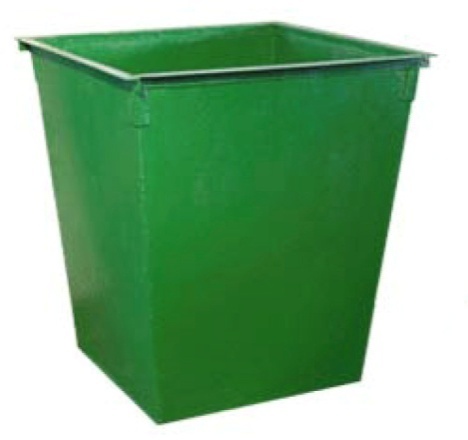 Характеристики, преимущества:ударопрочность и износостойкость;ремонтопригодность;долговечность при надлежащей эксплуатации.Недостатки:незначительный объем вместимости ТКО;высокий уровень сцепления компонентов твердых коммунальных отходов (по сравнению с пластиком);подверженность коррозии;необходимость постоянной подкраски для обеспечения надлежащего внешнего вида;высокая шумность при погрузке/выгрузке;открытые контейнеры легкодоступны грызунам и животным.Евроконтейнер металлический объемом 0,8; 1,1 м3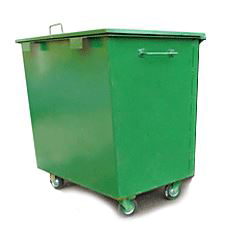 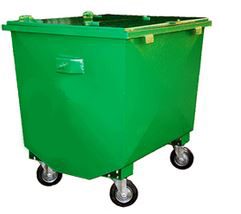 Характеристики, преимущества:- ударопрочность и износостойкость;- возможность использовать в любых климатических условиях;- мобильность;- обслуживается мусоровозами с задней загрузкой и боковой при наличии еврозахвата.Недостатки:Схожи со стандартными металлическими контейнерами.Евроконтейнер оцинкованный объемом 1,1 м3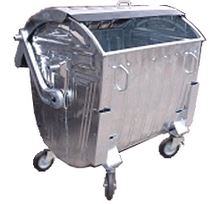 Характеристики, преимущества и недостатки:ударопрочность и износостойкость;мобильность;устойчивость к воздействию ультрафиолета, агрессивных погодных явлений и механических нагрузок;обслуживается мусоровозами с задней загрузкой и боковой при наличии еврозахвата;возможно использование специальных крышек для раздельного сбора мусора;резиновый уплотнитель обеспечивает плотное закрытие крышки;контейнер оборудован фиксатором крышки, крышка открывается педально;колеса со сплошными резиновыми шинами, с независимым друг от друга вращением и снабжены блокирующим устройством (стояночным тормозом);на днище установлена горловина для слива жидкости;современный дизайн;не требует покраски, но может быть окрашен порошковой эмалью.Евроконтейнер пластиковый объемом 1,1 м3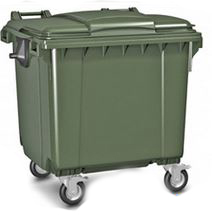 Характеристики, преимущества- незначительный собственный вес;- экологичны и долговечны в эксплуатации;- устойчивость к коррозии, морозу, влиянию ультрафиолета, химическим и термическим воздействиям;- современный дизайн;- мобильность.Варианты обустройства контейнерных площадокПроектом предлагается постепенное устройство закрытых (с раздвижными створками, распашные) и полузакрытых контейнерных площадок.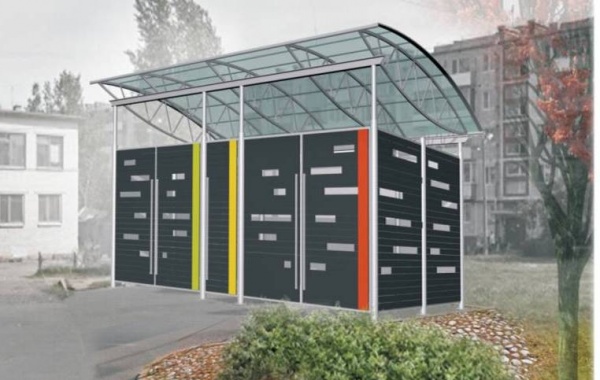 Источник: www.gov.spb.ru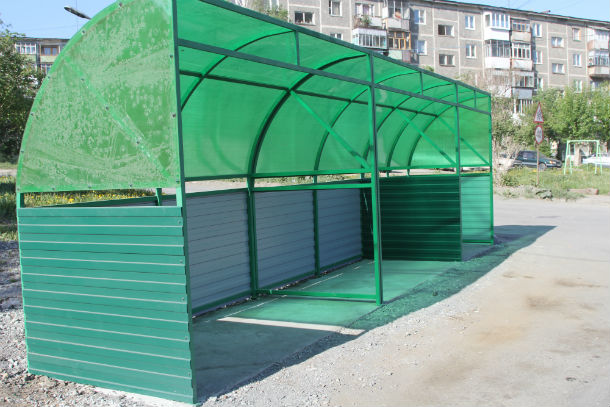 Преимущества устройства оборудованных контейнерных площадок:- защита от ветра, осадков, содержимое контейнеров не разбрасывается;- защита контейнеров от агрессивного воздействия окружающей среды;- эстетичный вид;- ограниченный доступ животных.Решения по эксплуатации мусоропроводов и мусоросборных (контейнерных) площадокЭксплуатация мусоропроводовЭксплуатация мусоропроводов должна осуществляться в соответствии с действующими нормативами (СанПиН 42-128-4690-88 «Санитарные правила содержания территории населенных мест», СП 31-108-2002 «Мусоропроводы жилых и общественных зданий и сооружений»), правилами и нормами технической эксплуатации жилого фонда.Все решения по конструкции мусоропроводов в целях обеспечения их нормальной работы при эксплуатации в жилых домах должны соответствовать или быть приведены (при реконструкции) согласно нормам СП 31-108-2002.Общие требования:Мусоропроводом оснащаются жилые здания с отметкой пола верхнего этажа от уровня планировочной отметки земли 11,2 м и более, а в жилых домах для престарелых и семей инвалидов соответственно 8,0 м и более.Мусоропроводы следует размещать в глубине здания, а мусоросборные камеры - оснащать шлюзовыми входами. При этом шлюз должен иметь габариты, позволяющие разместить в нем расчетное число контейнеров и вытяжную вентиляцию. Мусоропровод включает ствол, загрузочные клапаны, шибер, противопожарный клапан, очистное устройство со средством автоматического тушения возможного пожара в стволе, вентиляционный узел и мусоросборную камеру, укомплектованную контейнерами и санитарно-техническим оборудованием.Мусоросборную камеру следует размещать непосредственно под стволом мусоропровода.Сбор и удаление отходов в жилых зданиях (с размещением на нижних этажах помещений общественного назначения, через которые мусоропровод проходит транзитом) можно осуществлять с применением компакторов, устанавливаемых на одном или нескольких этажах в специальных помещениях. Брикеты отходов удаляются в этом случае на тележках через грузовые лифты в мусоросборную камеру, проект которой должен учитывать указанное.Категорически запрещается сброс коммунальных отходов из мусоропровода непосредственно на пол мусороприемной камеры (в мусороприемной камере должен быть запас контейнеров или емкости в контейнерах не менее чем на одни сутки).Емкости с отходами не допускается выставлять за пределы мусоросборного помещения заблаговременно (ранее одного часа) до прибытия специального автотранспорта.Эксплуатация контейнерных площадокКонтейнерные площадки - это специально оборудованные места, предназначенные для сбора отходов, образующихся в результате жизнедеятельности физических лиц (коммунальные) и производственной деятельности организаций (производные деятельности юридического лица, индивидуального предпринимателя и жизнедеятельности работников). Наличие таких площадок обязательно предусматривается в составе территорий и участков любого функционального назначения, где могут накапливаться твёрдые коммунальные отходы.Площадки для установки мусоросборников следует размещать удалёнными от окон жилых зданий, границ участков детских учреждений, мест отдыха на расстояние не менее, чем 20 м, на участках жилой застройки - не далее 100 м от входов, считая по пешеходным дорожкам от дальнего подъезда, при этом территория площадки должна примыкать к проездам, но не мешать проезду транспорта.Для сбора мусора и пищевых отходов организаций торговли необходимо устраивать раздельные контейнеры с крышками (или специально закрытые конструкции), установленные на площадках с твердым покрытием, размеры которых должны превышать площадь основания контейнеров на 1 м во все стороны. Площадки для сбора мусора и пищевых отходов должны располагаться на расстоянии не менее 25 м от организации торговли.При обособленном размещении площадки вдали от проездов необходимо предусмотреть возможность удобного подъезда транспорта для очистки контейнеров и наличия разворотных площадок (12 м x 12 м). Запрещается проектировать размещение площадок вне зоны видимости с транзитных транспортных и пешеходных коммуникаций, в стороне от уличных фасадов зданий. Территорию площадки надлежит располагать в зоне затенения (прилегающей застройкой, навесами или посадками зеленых насаждений).Размер площадок должен быть рассчитан на установку необходимого числа контейнеров, но не более 5. Размер площадки рассчитывается, исходя из расчета 2-3 кв. м на один контейнер. Между контейнером и краем площадки размер прохода устанавливается не менее 1,0 м, между контейнерами - не менее 0,35 м. Обязательный перечень элементов благоустройства территории на площадке для установки мусоросборников включает: твёрдые виды покрытия, элементы сопряжения поверхности площадки с прилегающими территориями, контейнеры для сбора ТКО, осветительное оборудование. Следует предусматривать ограждение и (или) озеленение (зелёное ограждение) площадки.Покрытие площадки следует устанавливать аналогичным покрытию транспортных проездов. Уклон покрытия площадки должен составлять 5-10% в сторону проезжей части, чтобы не допускать застаивания воды и скатывания контейнера.Сопряжение площадки с прилегающим проездом осуществляется в одном уровне без укладки бордюрного камня, с газоном - садовым бортом или декоративной стенкой высотой 1,0-1,2 м.Функционирование осветительного оборудования устанавливается в режиме освещения прилегающей территории с высотой опор не менее 3 м.Ограждение площадок должно обеспечивать ограничение визуального обзора мусорных ёмкостей и разноса мусора.Озеленение следует производить деревьями с высокой степенью фитонцидности, густой и плотной кроной. Высоту свободного пространства над уровнем покрытия площадки до кроны необходимо предусматривать не менее 3,0 м. Допускается для визуальной изоляции площадок применение декоративных стенок, трельяжей или периметральной живой изгороди в виде высоких кустарников без плодов и ягод.Уборка площадок для размещения контейнеров должна производиться ежедневно владельцами этих площадок.Методы сбора, транспортирования, обезвреживания и захоронения твердых коммунальных отходов В данном разделе определены основные методы сбора, транспортирования, обезвреживания и захоронения ТКО.Наиболее оптимальные методы:- применение селективного сбора захороняемых компонентов ТКО;- обустройство необходимого количества контейнерных площадок и располагаемых на них контейнеров, отвечающих нормативным требованиям;- соблюдение маршрутного графика транспортирования ТКО;- приобретение достаточного количества спецтехники для очистки территории города;- организация системы по обезвреживанию или захоронению ТКО.Организация системы сбора, хранения, транспортирования, обезвреживания и захоронения ТКО должна удовлетворять нормативным документам, приведенным в разделе 1 данной схемы.Санитарная очистка территории должна осуществляться по планово-регулярной системе.Сбор ТКО, образующихся от многоквартирной жилой застройки, осуществляется в контейнеры-накопители мусоропроводов, а также контейнеры, расположенные на контейнерных площадках, по планово-регулярной системе.Сбор и транспортирование ТКО от жителей индивидуальной жилой застройки осуществляется позвонковой системой.Сбор и транспортирование ТКО от объектов промышленности и общественно-делового значения осуществляется на основании договора с подрядной организацией. При этом запрещается установка контейнеров сбора отходов объектов торговли, общественного питания на контейнерные площадки, предназначенные для размещения контейнеров сбора отходов многоквартирных и индивидуальных жилых домов, административных объектов, объектов социальной сферы, исключая случаи, когда юридическое лицо является собственником помещения в многоквартирном доме.Периодичность транспортирования при общем сборе ТКО:Сбор и транспортирование твердых бытовых отходов следует осуществлять в соответствии с санитарно-гигиеническими требованиями СанПиН 42-128-4690-88 «Санитарные правила содержания территорий населенных мест» и удалять ежедневно независимо от дня недели, в том числе в выходные и праздничные дни: холодное время года (при температуре -5 °С и ниже) должен быть не более трех суток, в теплое время (при плюсовой температуре свыше +5 °С) не более одних суток (ежедневное транспортирование).С территорий некоммерческих организаций: (садоводческих, огороднических и дачных объединений граждан, гаражно-строительных кооперативов) по мере накопления, но не реже 1 раза в месяц - за исключением зимнего периода. Может потребоваться дополнительное согласование с местными органами Федеральной службы по надзору в сфере защиты прав потребителей и благополучия человека периодичности транспортирования отходов.Известно более 20 методов обезвреживания и захоронения ТКО. По каждому методу имеется 5-10 разновидностей технологий, технологических систем, типов сооружений. Методы обезвреживания и обезвреживания ТКО делятся:по конечной цели на:ликвидационные (решают в основном санитарно-гигиенические задачи);утилизационные (помимо санитарно-гигиенические задач, решают задачи экономики – использования вторичных ресурсов).по технологическому принципу на:биологическиетермическиехимическиемеханическиесмешанныеВсе существующие в мире методы по обезвреживанию отходов можно свести к нескольким группам:Термический/сжигание (ликвидационный химический) - мусоросжигание является наиболее сложным и «высокотехнологичным» вариантом обращения с отходами. Сжигание требует предварительной обработки отходов;Компостирование (утилизационный биологический) – технология обезвреживания органических отходов, основанная на их естественном биоразложении. Продуктом компостирования является органическое удобрение - компост или биотопливо (сырой компост);Рециклинг (утилизационный, вторичное использование) – после разделения ТКО на фракции, каждая из них поступает на последующую технологическую стадию – стадию обезвреживания в конечный продукт;Складирование/захоронение на полигонах (ликвидационный биолого-механический);Строительство мусоросортировочных и перерабатывающих комплексов -  МПК (мусороперерабатывающий комплекс) – предприятие, комбинирующее различные методы обезвреживания ТКО.Практический опыт обезвреживания ТКО в России и зарубежных странах показывает, что не существует какого-либо одного универсального метода, удовлетворяющего современным требованиям экономики и ресурсосбережения. Конкретно для каждого региона и населённого пункта метод обезвреживания ТКО выбирается, исходя из местных условий:-состава и свойств ТКО, изменения по сезонам года;-годовой нормы накопления ТКО;-климатических условий;-потребности в органических удобрениях, энергетических ресурсах и вторичном сырье;-экономических факторов.Для городов с населением 100-200 тыс. жителей целесообразна разработка упрощённой технологии обезвреживания и захоронения ТКО.Складирование отходов на полигонах остаётся основным методом обезвреживания отходов для Нефтеюганска. Основными направлениями модернизации системы захоронения ТКО в составе данного проекта является минимизация количества отходов (за счет извлечения вторичного сырья и его обезвреживания) и рациональное использование площадей имеющихся полигонов. Сокращению площадей, занятых под полигон ТКО, способствуют технологии захоронения с уплотнением отходов. Для уменьшения объема захороняемых на полигоне отходов после выделения утильных фракций предполагается использовать специальные компакторы. С их помощью достигается снижение объема мусора от 4 до 8 раз.В связи с тем, что проектная вместимость существующего полигона составляет 3500 тыс. м3, а объем накопленных на нем отходов уже превышает данное значение практически в два раза, имеется острая необходимость в строительстве нового полигона ТКО.Основанием на проектирование объекта «Комплексный межмуниципальный полигон для захоронения (утилизации) бытовых и промышленных отходов для городов Нефтеюганск и Пыть-Ях, поселений Нефтеюганского района» является постановление Правительства Ханты-Мансийского автономного округа-Югры №204-п от 08.06.2012г. «О внесении изменений в постановление Правительства Ханты-Мансийского автономного округа - Югры от 23.12.2011г. №480-п «Об Адресной инвестиционной программе Ханты- Мансийского автономного округа - Югры на 2012 год и на плановый период 2013 и 2014 годов».Полигон твердых коммунальных и промышленных отходов является специальным сооружением, предназначенным для изоляции и обезвреживания коммунальных отходов.Полигон запроектирован для захоронения твердых коммунальных и промышленных отходов, образующихся в городах Нефтеюганске, Пыть-Ях и поселениях Нефтеюганского района.Проектирование полигона осуществляется по 3-м этапам; в настоящее время по проектной документации 1 и 2 этапа получено положительное заключение государственной экспертизы.Проектируемый полигон (от 1,2 этапа) расположен на земельном участке Нефтеюганского участкового лесничества: Островное урочище, квартал №33 (выделы 2, 3, 5, 6), в районе 724 км автодороги Тюмень - Ханты-Мансийск. Общая площадь участка 16,2 га. По 3-ему этапу под полигон планируется площадь 21,52 га.Годовой объем принимаемых на полигон ТКО, полученный по расчету, составляет 620 тыс м куб.Технологическая схема полигона включает в себя прием, сортировку и захоронение отходов.В составе полигона твердых коммунальных и промышленных отходов по 1,2 этапу предусмотрено строительство следующих объектов:Участок захоронения твердых коммунальных и промышленных отходов;Хозяйственная зона, в том числе дезинфекционная площадка, открытая площадка для заправки полигонной техники, площадка для временного хранения (накопления) металлолома и крупногабаритных отходов, материальный склад, тарный склад масел, выгреб хозяйственно-бытовых стоков, закрытая стоянка техники с ремонтным блоком, мойка техники и контейнеров;3) Мусоросортировочный комплекс (второй этап строительства).Мощность мусоросортировочного комплекса – 100 тыс.т/год.Расчетный срок заполнения полигона для 1,2 этапа – 10,5 лет, для 3 этапа – 9,5 лет.Объем извлекаемого вторсырья составляет 157,65 тыс. м3/год; за 20 лет эксплуатации полигона объем извлекаемого вторсырья составит 3153 тыс. м3.Техническим заданием к проекту строительства межмуниципального полигона также заложено устройство:- объектов по обезвреживанию отходов;- пункта мойки спецтехники и контейнеров;- участка обезвреживания и захоронения биологических и медицинских отходов;- здания лаборатории контроля токсичности поступающих отходов и вторичного сырья;- складских помещений для накопления и временного хранения вторичного сырья;- пункта передержки собак на 20 голов;- измельчителя автомобильных шин (фракция 22мм);- утилизаторов отработанных автопокрышек;- комплекса обезвреживания полимерных отходов;- утилизатора ртутных ламп; - карты временного складирования;- утилизатора медицинских отходов;- термические инсинераторы.Строительство данного объекта позволит решить проблемы обезвреживания твердых коммунальных отходов в городах Нефтеюганск и Пыть-Ях Ханты- Мансийского автономного округа и даст возможность получать для перерабатывающих предприятий до 28377 т/год (по 1,2 этапу) вторсырья, решит проблемы сортировки ТКО, прессовки ТКО перед накоплением, захоронения ртутных ламп, позволит осуществить обезвреживание полиэтиленовых, пластиковых и пластмассовых отходов, автомобильных шин и прочих отходов.Как и во многих городах РФ, проблемы в сфере обращения с отходами в г.Нефтеюганске связаны со следующими вопросами:- отсутствие необходимого количества мусоросортировочных комплексов, мусоросжигательных и мусороперерабатывающих заводов, и как следствие, захоронение большего количества отходов на полигонах, возрастающее загрязнение окружающей среды; - отсутствие комплексной системы сбора отходов от предприятий и населения, обязывающей вести сортировку отходов таким образом, чтобы можно было отправлять многие материалы на переработку с целью вторичного использования, обязывающей производить переработку отходов;- отсутствие мотивации  у предприятий, организаций по транспортировке отходов, населения к осуществлению сдачи отходов на мусоросортировочные комплексы, мусоросжигательные и мусороперерабатывающие заводы; в том числе,  экономическая составляющая - стоимость приема отходов для переработки и сжигания отходов более высока по сравнению с приемом отходов на полигон для захоронения. Организациям, отвечающим за транспортировку отходов с предприятий и определяющим куда они будут доставлены, не выгодно сдавать мусороперерабатывающим и мусоросжигательным заводам;- неразвитость законодательства в сфере обращения с отходами;- неразвитость экологического сознания населения.Несмотря на принимаемые меры по герметизации отходов при их захоронении, с течением времени происходит их разгерметизация вследствие износа герметика, попадание в почву, в грунтовые воды, в водные объекты; таким образом, увеличение площадей и объемов захоронения отходов способствуют процессам загрязнения окружающей среды, что может привести к экологической катастрофе.Для решения вопроса по обращению с отходами необходимо осуществлять мероприятия, позволяющие производить сортировку отходов с извлечением полезных компонентов для их повторного применения, вторичное использование отходов, обезвреживание, сжигание непригодных для дальнейшего использования отходов. Проектом рекомендуется осуществлять мероприятия, способствующие:- развитию системы централизованного сбора данных по движению отходов, образуемых в городе, от населения, каждого предприятия/организации, образующего/ей отходы, до предприятий, осуществляющих их сортировку, обезвреживание, переработку, захоронение; система должна позволять отслеживать количество отходов по местам их образования и конечного пункта размещения;- постепенному развитию и внедрению технологий по сортировке, переработке для вторичного использования, обезвреживанию (обеззараживанию и сжиганию) отходов;- постепенному созданию системы сбора отходов, при которой отходы обязаны проходить сортировку, переработку для вторичного использования; - созданию мотивации у населения, предприятий, организаций по транспортировке отходов к осуществлению сдачи отходов на мусоросортировочные комплексы, мусоросжигательные и мусороперерабатывающие заводы; - развитию экологического сознания населения;- развитию  законодательства в сфере обращения с отходами;- снижению загрязнения окружающей среды.Методы селективного сбора ТКОСелективный сбор ТКОРазвитие системы по обращению с отходами  обусловлено необходимостью постепенного перехода (страны в целом) от захоронения большей части отходов к вывозу их на перерабатывающие предприятия и вторичному использованию. Одним из таких мероприятий является селективный (раздельный) сбор бытового мусора в местах его образования и сортировка ТКО местным населением на этапе первичного сбора отходов с целью извлечения из общей массы отходов полезных компонентов, являющихся вторичным сырьем. Вовлечение отходов в повторное использование в качестве вторичного сырья позволяет сократить нагрузку на действующие объекты по захоронению отходов и как следствие, на окружающую среду. Состав ТКО (Приведен в разделе 5.1.) в Нефтеюганске и в России в целом, за последнее десятилетие существенно изменился. Возросла доля бумаги и стекла, но больше всего, почти в десять раз, возросла доля полимерных изделий, крайне опасных для окружающей среды при захоронении и особо ценных для вторичной переработки (обезвреживания).Учитывая необходимость рационального использования ресурсов и сокращения объема обезвреживания ТКО, в генеральной схеме очистки территории города Нефтеюганска приведены рекомендации по раздельному сбору ценных компонентов ТКО (полимеры, стеклотара, черный и цветной металлолом, бумага, текстиль, пищевые отходы), которые могут использоваться в качестве вторичного сырья.Внедрение мероприятий по селективному сбору ТКО целесообразно на расчетный срок Генеральной схемы очистки города Нефтеюганска после ввода нового межмуниципального полигона ТКО с мусоросортировочным комплексом с пресс-контейнерами.Таким образом рекомендуемые мероприятия на расчетный срок:- организация 14 пунктов приема вторичного сырья и опасных отходов, включая 1 мобильный пункт;- установка контейнеров для раздельного сбора мусора в жилых районах, у объектов общественного-деловой застройки, на территориях общего пользования;- создание мотивирующих для населения мероприятий по раздельному сбору мусора, в том числе экономических (к примеру - снижение тарифа на вывоз мусора при сдаче сортированными контейнерами переработчикам (или организациям, транспортирующим мусор переработчикам); преференции для развития бизнеса в сфере вывоза вторсырья на заводы по переработке; развитие и воспитание экологического сознания населения (СМИ, в учебных заведениях); - развитие законодательства в сфере обращения с отходами;- привлечение инвесторов.Количество пунктов приема вторичного сырья и опасных отходов определено исходя из норматива, заложенного в Схеме обращения с отходами производства и потребления в Ханты-Мансийском автономном округе – Югре на период до 2020 года, 1 пункт на 10 тыс. населения (с учетом перспективы развития) и 1 обязательного мобильного пункта.Финансирование системы селективного сбора возможно за счет государства, за счет привлечения инвесторов.Транспортирование вторичного сырья планируется осуществлять на планируемый мусоросортировочный комплекс (мощностью 100 тыс.т/год) в составе межмуниципального полигона ТКО. Возможно транспортирование вторичного сырья напрямую на перерабатывающие предприятия региона.Размещение пунктов приема вторичного сырья и опасных отходов должно соответствовать СанПиН 2.2.1/2.1.1.1200-03.Из практики селективного сбора ТКО в городах России следует, что вторичной обработке при надлежащем сборе подвергаются около 40 % от общего количества образуемых отходов. Таким образом, общий объем вторичного сырья на территории города Нефтеюганска может составлять:- на первую очередь – около 150 тыс.м3/год;- на расчетный срок – около 160 тыс.м3/год.Селективный сбор ТКО позволит сократить объем отходов, захороняемых на полигоне ТКО, снизит экологический ущерб от размещения отходов, а также позволит получить ценное вторичное сырье.Генеральной схемой очистки территории предусматривается на первом этапе разделять коммунальные отходы, образуемые в жилых микрорайонах, на три типа (соответственно, не менее трех контейнеров):«сухие» отходы на промышленное обезвреживание (пластмассы, стеклобой, металлы, макулатура и текстиль);«влажные» отходы на биологическое обезвреживание (компостирование) (кухонные, пищевые, садовые отходы, а также влажные и загрязненные отходы бумаги);«прочие» отходы на захоронение.Опыт внедрения селективного сбора в других городах показал, что разделение отходов на большее количество видов нецелесообразно. Отделение «сухих» вторичных ресурсов от «влажных» позволяет предотвратить загрязнение основной доли вторсырья, в несколько раз повысить экономическую эффективность дальнейшего обезвреживания отходов и улучшить санитарные условия работающих.Наиболее значимо выделение именно «сухих» отходов по следующим причинам:1) при изначально небольшом уровне участия населения в раздельном сборе заполнение контейнера вторичными ресурсами будет происходить достаточно долго – одну, две недели или даже более. Столь редкое транспортирование «сухих» отходов не ухудшит санитарной обстановки на контейнерной площадке, поскольку доля фракций, подверженных гниению, в этих контейнерах минимальна. Поступать подобным образом с «влажными» отходами недопустимо по санитарным требованиям;2) основная часть «сухих» вторичных ресурсов имеет значительную рыночную стоимость, а значит, часть затрат на раздельный сбор может быть компенсирована за счет их реализации. «Влажные» отходы имеют низкую стоимость и требуют больших затрат на обезвреживание;3) «сухие» вторичные ресурсы составляют около 50 % по массе и 75 % по объему от всех отходов. Таким образом, их селективный сбор даст максимальный эффект.Установка контейнеров для раздельно сбора ТКО предусматривается на контейнерных площадках. Транспортирование отходов может осуществляться теми же видами спецтехники, что и для сбора смешанных ТКО, для каждого отдельного вида сырья.Конструкции контейнеров для селективного сбора ТКО должны удовлетворять ряду требований:Объем одного или нескольких контейнеров на каждой площадке для «сухих» ПВР должен быть достаточно большим, что позволит сократить частоту рейсов мусоровозов по транспортированию отходов до 2-4 раз в месяц.Недопустимо использование открытых контейнеров для селективного сбора отходов, так как они будут быстро наполняться обычным мусором. Контейнер должен быть полностью закрытым. Сбор вторсырья производится через щели или окошки, размером 250 х 800 мм, позволяющие складировать вторсырье, но не пакеты со смешанными отходами. Для складирования в контейнер картонных коробок, в сложенном состоянии приемная щель должна иметь большую длину. Контейнеры должны быть вандалоустойчивыми, желательно предотвращающими горение, не теряющими привлекательности в течение долгого времени. Недопустимо использовать пластмассовые детали (например, крышки).На контейнеры необходимо наносить опознавательные знаки (пиктограммы) или надписи, обозначающие, что в них надо складировать. Окраска контейнеров для раздельного сбора ТКО должна отличатся от окраски контейнеров для обычного мусора.Закрытие и рекультивация территории существующего полигона отходов После введения нового комплексного межмуниципального полигона для захоронения коммунальных и промышленных отходов для городов Нефтеюганск, Пыть-Ях, поселений Нефтеюганского района существующий полигон необходимо закрыть и рекультивировать. Также рекультивации должна быть подвергнута закрытая санкционированная свалка, расположенная на 8-ом километре автомобильной дороги Нефтеюганск – Сургут.Рекультивация полигона и свалки должна быть выполнена в строгом соответствии с проектом рекультивации, а также Инструкцией по проектированию, эксплуатации и рекультивации полигонов для твердых коммунальных отходов.Рекультивация проводится по окончании стабилизации закрытых полигонов (свалки) - процесса упрочнения свалочного грунта, достижения им постоянного устойчивого состояния. Наиболее приемлемы для закрытых полигонов (свалок) сельскохозяйственное, лесохозяйственное, рекреационное и строительное направление рекультивации.Рекультивация полигона (свалки) выполняется в два этапа: технический и биологический. Технический этап рекультивации включает исследования состояния свалочного тела и его воздействия на окружающую природную среду, подготовку территории полигона (свалки) к последующему целевому использованию. К нему относятся: получение исчерпывающих данных о геологических, гидрогеологических, геофизических, ландшафтно-геохимических, газохимических и других условий участка размещения полигона (свалки); создание рекультивационного многофункционального покрытия, планировка, формирование откосов, разработка, транспортирование и нанесение технологических слоёв и потенциально плодородных почв, строительство дорог, гидротехнических и других сооружений. Для выработки решений по исключению влияния газохимического загрязнения атмосферы определяют состав и свойства образующегося биогаза, содержания органики, влажность и другие данные. С учётом полученных данных и анализа климатических и геологических условий расположения полигона составляется прогноз образования биогаза и выбирается метод дегазации и конструкция рекультивационного покрытия полигона (свалки). Биологический этап рекультивации включает мероприятия по восстановлению территорий закрытых полигонов (свалок) для их дальнейшего целевого использования в народном хозяйстве. К нему относится комплекс агротехнических и фитомелиоративных мероприятий, направленных на восстановление нарушенных земель. Рекультивацию территории закрытого полигона (свалки) проводит организация, эксплуатирующая полигон (свалку), после получения предварительного разрешения на проведение работ в органах санитарно-эпидемиологического надзора и Минприроды с участием предприятия, выполняющего дальнейшее целевое использование земель.Биологический этап целесообразно проводить специализированными предприятиями коммунального, сельскохозяйственного или лесохозяйственного профиля за счёт средств предприятия, проводящего рекультивацию.К процессам технического этапа рекультивации относятся стабилизация, выполаживание и террасирование, сооружения системы дегазации, создание рекультивационного многофункционального покрытия, передача участка для проведения биологического этапа рекультивации. По окончании технического этапа участок передаётся для проведения биологического этапа рекультивации закрытых полигонов (свалок). Биологический этап рекультивации продолжается 4 года и включает следующие работы: подбор ассортимента многолетних трав, подготовку почвы, посев и уход за посевами. После завершения биологического этапа рекультивируемый полигон (свалка) передаётся соответствующему ведомству для осуществления сельскохозяйственного, лесохозяйственного или рекреационного направлений работ для последующего целевого использования земель.Мероприятия по предотвращению распространения инфекционных и паразитарных заболеванийПеречень многоквартирных домов, оборудованных мусоропроводом, данные по количеству мусоропроводов, также по количеству контейнеров и площадок для сбора мусора на территории г. Нефтеюганска приведен в разделе 4.1.Мойка и дезинфекция ствола мусоропроводаВ процессе эксплуатации системы удаления мусора в многоэтажном доме часть сбрасываемых коммунальных отходов неизбежно оседает на внутренних стенках мусоропровода. Так в стволе мусоропровода формируется благоприятная среда для распространения неприятных запахов, размножения различных вредоносных микроорганизмов и инфекционных заболеваний, такая среда является питательной для насекомых и грызунов.Для исключения накопления коммунальных отходов на стенках створа мусоропровода необходима периодическая чистка и дезинфекция внутренней поверхности мусоропровода.Технология чистки ствола мусоропровода в многоэтажном доме заключается в промывке внутренней стенки ствола водой. Специальное приспособление, к которому под большим давлением подается вода, совершает подъем по всей высоте ствола мусоропровода с помощью лебедки. Сильным напором воды с внутренней стенки ствола мусоропровода смываются вся накопившаяся грязь и отходы, после чего подобным образом происходит обработка стенок активным дезинфицирующим средством.Для дезинфекции каналов мусоропроводов следует применять растворы: лизола (8 - 5 %), креолина (8 - 5%), нафтализола (15 - 10 %), фенола (3 - 5 %), метасиликата натрия (1 - 3 %). Время контакта не менее 0,5 часа. Металлические емкости, контейнеры и каналы мусоропроводов дезинфицировать хлорактивными веществами и их растворами категорически запрещается.Такая процедура полностью удаляет твердые коммунальные отходы с внутренних стенок мусоропровода, а дезинфекция устраняет и на некоторое время предотвращает распространение вредоносных бактерий, микроорганизмов и неприятных запахов.Ответственность за содержание камеры, мусоропровода, мусоросборников и территории, прилегающей к месту выгрузки отходов из камеры, несет организация, в ведении которой находится дом.С учетом микроклиматических условий (низких температур атмосферного воздуха) на территории г.Нефтеюганска проектом рекомендуется использование следующего оборудования для мойки и дезинфекции мусоропроводов: -установки для мойки и дезинфекции мусоропроводов Golberg, производитель -  Россия, Москва, ООО «НПК ГОЛБЕРГ», - оборудование для очистки и дезинфекции мусоропроводов «MC-2» (для чистки мусоропроводов), оборудование для очистки мусоропровода для ЖКХ «Коммунальщик» (для очистки мусоропроводов и труб диаметром до 350 мм), производитель -  Россия, Москва, Москва, ГП «Водамой» (российское производство с использованием  иностранных комплектующих).Мойка и дезинфекция контейнеров для мусора, мойка спецтехникиСогласно п. 2.2.4. правил и п. 2.2 СанПиН 42-128-4690-88 «Санитарные правила содержания территорий населённых мест» металлические сборники отходов в летний период необходимо промывать, при «несменяемой» системе, не реже одного раза в 10 дней.  Мойка контейнеров производится холодной водой при больших давлениях и при плюсовой температуре окружающей среды. Услуги по промывке контейнеров должны быть включены в минимум работ по обслуживанию контейнеров мусоросборных площадок по договору. Для дезинфекции используются дезинфекционные препараты, зарегистрированные в установленном порядке на территории РФ. Дезинфекция проводится организациями, уполномоченными осуществлять данный вид деятельности. Мойку и дезинфекцию контейнеров и спецтехники планируется осуществлять на проектируемом межмуниципальном полигоне ТКО в пункте мойки. Дезинфекцию спецтехники планируется осуществлять путем прохождения автотранспорта в ванне с дезинфицирующим раствором. Определение марки и производителя оборудования для мойки и дезинфекции контейнеров и спецтехники осуществляется при разработке проекта межмуниципального полигона ТКО. Выбор оборудования должен производиться с учетом микроклиматических условий (низких температур атмосферного воздуха).ЖИДКИЕ БЫТОВЫЕ ОТХОДЫЖидкие бытовые отходы в домах, не имеющих подключения к системе организованного водоотведения (канализации), должны размещаться в оборудованных выгребных ямах с непроницаемым дном, стенками и крышками с решетками, препятствующими попаданию крупных предметов в яму. Глубина выгребной ямы не должна быть более 3 метров. К заборным люкам выгребных ям должен быть обеспечен свободный подъезд специализированного транспорта. Жидкие нечистоты транспортируются по договорам или разовым заявкам организациями, имеющим специальный транспорт.Дворовые уборные должны быть удалены от жилых зданий, детских учреждений, школ, площадок для игр детей и отдыха населения на расстояние не менее 20 и не более 100 метров. На территориях индивидуальных жилых домов расстояние от дворовых уборных до жилых домов определяется собственниками жилых домов и может быть сокращено до 8-10 метров.В условиях децентрализованного водоснабжения дворовые уборные должны быть удалены от колодцев и каптажей родников на расстояние не менее 50 м.Выгребные ямы следует очищать по мере его заполнения, но не реже 1 раза в полгода. Не допускается наполнение выгребной ямы нечистотами выше, чем до 0,35 метра от поверхности земли.Помещения дворовых уборных должны содержаться их пользователями в чистоте. Их уборку следует производить ежедневно. Помещения уборных необходимо промывать горячей водой с дезинфицирующими средствами. Запрещается применять сухую хлорную известь (исключение составляют предприятия общественного питания и медицинские лечебно-профилактические учреждения).Наземная часть дворовых уборных должна периодически обрабатываться против грызунов и насекомых.Транспортирование нечистот из выгребных туалетов жилых домов, независимо от их ведомственной принадлежности, производится транспортом специализированных организаций на договорных основаниях.Транспортирование ЖБО осуществляется от объектов, не имеющих централизованной канализации.На период реализации Генеральной схемы санитарной очистки до полного канализования города, необходимо обеспечить сбор и транспортирование ЖБО исходя из планируемых объемов их образования.Обезвреживание ЖБО осуществляется совместно со сточными водами на канализационных очистных сооружениях. Генеральным планом предусматривается дальнейшее развитие централизованной системы водоотведения. Охват населения централизованной услугой водоотведения предлагается увеличить до 100%.  Городские канализационные очистные сооружения к расчетному сроку предлагается довести до нормативной мощности, покрывающей потребности в приеме городских стоков. Таким образом, к расчетному сроку генеральной схемы очистки территории ЖБО будут отсутствовать.До полного канализования жилой застройки транспортирование ЖБО будет осуществляться по существующей схеме организациями и частными предпринимателями.Согласно справочнику «Санитарная очистка и уборка населенных мест» под редакцией А.Н. Мирного ориентировочная норма накопления ЖБО для жилых неблагоустроенных домов составляет от 2 до 3,25 м3/год на человека, средняя плотность - 1000 кг/м3, среднесуточная - 8,9 литров.В соответствии с СП 42.13330.2011 «Градостроительство. Планировка и застройка городских и сельских поселений» Актуализированная редакция СНиП 2.7.01-89* нормы накопления ЖБО составляют 2 - 3,5 м3/год на человека.Таким образом, за норму накопления ЖБО принимается 3,0 м3/год на человека.Годовой объем образования ЖБО от неканализованного жилого фонда города составит на конец отчетного года первой очереди - 22500 м3/год.СТРОИТЕЛЬНЫЕ ОТХОДЫСтроительные отходы — отходы, образующиеся в процессе сноса, разборки, реконструкции, ремонта (в том числе капитального) или строительства зданий, сооружений, промышленных объектов, дорог, инженерных коммуникаций.В соответствии ст. 10 «Требования в области обращения с отходами при архитектурно-строительном проектировании, строительстве, реконструкции, капитальном ремонте зданий, сооружений и иных объектов» Федерального закона от 24.06.1998 № 89-ФЗ «Об отходах производства и потребления»: «1. При архитектурно-строительном проектировании, строительстве, реконструкции, капитальном ремонте зданий, сооружений и иных объектов, в процессе эксплуатации которых образуются отходы, индивидуальные предприниматели, юридические лица обязаны соблюдать федеральные нормы и правила и иные требования в области обращения с отходами.2. При архитектурно-строительном проектировании, строительстве, реконструкции, капитальном ремонте зданий, сооружений и иных объектов, в процессе эксплуатации которых образуются отходы, необходимо предусматривать места (площадки) для сбора таких отходов в соответствии с установленными  федеральными нормами и правилами и иными требованиями в области обращения с отходами».Все строительные работы должны осуществляться в строгом соответствии со статьей 56 «Содержание строительных площадок» «Правил благоустройства территории города Нефтеюганска», утверждённых Решением Думы города от 23.12.2013 №727.Перечень и объем образованных за 2015г. строительных отходов по ФККО в г.Нефтеюганске приведен в разделе 4.5 согласно форме 2-ТП (отходы) за 2015г. (по данным Службы по контролю и надзору в сфере охраны окружающей среды, объектов животного мира и лесных отношений ХМАО - Югры).Общий объем образованных и отданных для захоронения отходов по г.Нефтеюганску составляет 590,864 тн за 2015г (см.таблицу раздела 4.5). Отходы, образующиеся при строительстве, ремонте, реконструкции жилых и общественных зданий и иных сооружений и объектов, транспортируются транспортом строительных организаций либо специализированными организациями на основании договора в установленные и согласованные места для обезвреживания и/или захоронения в течение 10 дней.Для складирования мусора и отходов строительного производства на строительной площадке в соответствии с Проектом организации строительства (ПОС) должны быть оборудованы специально отведённые места или установлен бункер-накопитель. Места временного хранения строительных отходов должны быть оборудованы таким образом, чтобы исключить загрязнение почвы, поверхностных и грунтовых вод, атмосферного воздуха.Такие строительные отходы, как отходы цемента, кирпича, шифера, деревянные отходы и т.п., могут быть использованы, например, при ремонте дорог, в качестве изолирующего материала на полигоне ТКО или при его рекультивации, для подсыпки территории и др. Неиспользуемые строительные отходы должны транспортироваться в установленном порядке на комплексный межмуниципальный полигон для захоронения коммунальных и промышленных отходов для городов Нефтеюганск, Пыть-Ях, поселений Нефтеюганского района.Строительные отходы, образованные населением при строительстве и ремонте, размещаются в местах складирования КГО и транспортируются совместно с ними.ОТХОДЫ АВТОТРАНСПОРТААвтотранспортные отходы – отходы, образующиеся при эксплуатации транспортных технических средств, а также их остатки после окончания срока эксплуатации.Основные виды отходов транспортной деятельности: жидкие, твердые.
Жидкие отходы образуются в результате выполнения технологических процессов, замены масел и технологических жидкостей, мойки, очистки деталей, окраски.Твердые отходы от транспортного средства образуются как его составляющие.Твердые отходы эксплуатации транспортных средств должны быть разобраны по видам отходов и вывезены в пункты приема вторичного сырья и опасных отходов, мусоросортировочный комплекс.Разборку отходов планируется осуществлять на проектном комплексном межмуниципальный полигон для захоронения коммунальных и промышленных отходов для городов Нефтеюганск, Пыть-Ях, поселений Нефтеюганского района с последующей передачей в специализированные организации. До его введения разборка и транспортирование отходов осуществляется на существующий полигон ТКО. ОПАСНЫЕ БЫТОВЫЕ ОТХОДЫСбор опасных отходов осуществляется в специальные контейнеры; отходы транспортируются спецтранспортом.Захоронение отходов 1-3 классов опасности осуществляется специализированными организациями.Методы сбора, транспортирования и обезвреживания ртутьсодержащих, медицинских отходов описаны в разделах 10, 11.В разделе 5.7. изложены методы селективного сбора ТКО, способствующие отделению опасных отходов на этапе первичного сбора твердых коммунальных отходов.РТУТЬСОДЕРЖАЩИЕ ОТХОДЫПорядок сбора, накопления, транспортирования, хранения и обезвреживания отработанных ртутьсодержащих ламп на территории города Нефтеюганска осуществляется в соответствии с действующими муниципальными правовыми актами.Накопление отработанных ртутьсодержащих ламп производится отдельно от других видов отходов. Не допускается самостоятельное обезвреживание, использование, транспортирование и размещение отработанных ртутьсодержащих ламп потребителями отработанных ртутьсодержащих ламп, а также их накопление в местах, являющихся общим имуществом собственников помещений многоквартирного дома. Потребители ртутьсодержащих ламп (кроме физических лиц) для накопления повреждённых отработанных ртутьсодержащих ламп обязаны использовать специальную тару.Сбор отработанных ртутьсодержащих ламп (ОРТЛ) у потребителей отработанных ртутьсодержащих ламп осуществляют специализированные организации. Сбор разрушенных ртутьсодержащих отходов проводится отдельно от неразрушенных в отведенный транспортный контейнер для их сбора, на котором нанесена соответствующая этикетка. Поврежденные или битые энергосберегающие ртутьсодержащие компактные люминесцентные лампы, бумага, губки, тряпки, липкая лента, бумажные полотенца, использованные в процессе устранения ртутного загрязнения, помещаются в пластиковый пакет и укладываются в транспортный контейнер для сбора ртутьсодержащих отходов. Пластиковые пакеты с ртутьсодержащими отходами укладываются в транспортный контейнер, на котором нанесена соответствующая этикетка. Не допускается укладывать в транспортный контейнер поврежденные или битые лампы без предварительной упаковки в полиэтиленовый пакет. ОРТЛ сдаются на обезвреживание и захоронение согласно графику осуществления сбора ртутьсодержащих ламп - один раз в месяц, отдельно от обычного мусора и строго раздельно с учетом метода обезвреживания, руководствуясь при этом требованиями санитарных правил и работам такого рода.Отработанные лампы принимаются сухими, каждая лампа в отдельной таре. Исключается их битьё и выпадение при погрузочных работах. Перевозкой ОРТЛ с территории организации до места обезвреживания и захоронения осуществляет специализированная организация и несёт полную ответственность за все, что может произойти при их перевозке.Передача транспортных контейнеров с ртутьсодержащими лампами и/или ртутьсодержащими отходами для транспортирования на обезвреживание и захоронение, должна осуществляться только предприятиям, имеющим лицензию на сбор, хранение, транспортирование, обезвреживание ртутьсодержащих отходов 1 класса опасности или предприятиям, имеющим лицензию на сбор и транспортирование ртутьсодержащих отходов 1 класса опасности и имеющим заключенный договор с лицензированным предприятием на обезвреживание ртутьсодержащих отходов. Проектом предлагается осуществлять транспортирование транспортных контейнеров с ртутьсодержащими лампами и ртутьсодержащими отходами на обезвреживание и захоронение силами лицензированных предприятий, который будет производиться: • на основании разовой заявки; • по договору оказания комплексных услуг, связанных с организацией сбора, транспортирования и обезвреживания ртутьсодержащих ламп и ртутьсодержащих отходов.Проектом предлагается также организовать пункты сбора ртутьсодержащих отходов населения (ртутьсодержащих градусников) в количестве 3 штук в основных жилых районах города с учетом принципа доступности.Транспортирование отработанных ртутьсодержащих ламп осуществляется в соответствии с требованиями правил перевозки опасных грузов. Для транспортирования повреждённых отработанных ртутьсодержащих ламп используется специальная тара, обеспечивающая герметичность и исключающая возможность загрязнения окружающей среды.В местах сбора, размещения и транспортирования отработанных ртутьсодержащих ламп (включая погрузочно-разгрузочные пункты и грузовые площадки транспортных средств), в которых может создаваться концентрация ртути, превышающая гигиенические нормативы, предусматривается установка автоматических газосигнализаторов на пары ртути. Зоны возможного заражения необходимо снабдить средствами индивидуальной защиты органов дыхания, доступными для свободного использования в аварийных ситуациях.Размещение отработанных ртутьсодержащих ламп в целях их обезвреживания, последующего обезвреживания и использования переработанной продукции осуществляется специализированными организациями. Хранение отработанных ртутьсодержащих ламп производится в специально выделенном для этой цели помещении, защищённом от химически агрессивных веществ, атмосферных осадков, поверхностных и грунтовых вод, а также в местах, исключающих повреждение тары.Не допускается совместное хранение повреждённых и неповреждённых ртутьсодержащих ламп. Хранение повреждённых ртутьсодержащих ламп осуществляется в специальной таре. Размещение отработанных ртутьсодержащих ламп не может осуществляться путём захоронения.Обезвреживание отработанных ртутьсодержащих ламп осуществляется специализированными организациями, осуществляющими их обезвреживание методами, обеспечивающими выполнение санитарно-гигиенических, экологических и иных требований. Использование отработанных ртутьсодержащих ламп осуществляют специализированные организации, ведущие их обезвреживание, учёт и отчётность по ним. Полученные в результате обезвреживания ртуть и ртутьсодержащие вещества передаются в установленном порядке организациям-потребителям ртути и ртутьсодержащих веществ.На территории города Нефтеюганска предусматривается 1 демеркуризационная установка на первую очередь.ОТХОДЫ ЛЕЧЕБНО-ПРОФИЛАКТИЧЕСКИХ УЧРЕЖДЕНИЙК отходам лечебно-профилактических учреждений (ЛПУ) относятся все виды отходов, образующиеся в: больницах, (общегородских, клинических, специализированных, ведомственных, в составе научно-исследовательского, учебного институтов), поликлиниках (в т.ч. взрослых, детских, стоматологических), диспансерах; станциях скорой медицинской помощи; станциях переливания крови; учреждениях длительного ухода за больными; научно-исследовательских институтах и учебных заведениях медицинского профиля; ветеринарных лечебницах; аптеках; фармацевтических производствах; оздоровительных учреждениях (санаториях, профилакториях, домах отдыха, пансионатах); санитарно-профилактических учреждениях; учреждениях судебно-медицинской экспертизы; медицинских лабораториях (в т.ч. анатомических, патологоанатомических, биохимических, микробиологических, физиологических); частных предприятиях по оказанию медицинской помощи.Лечебно-профилактическое учреждение вне зависимости от его профиля и коечной мощности в результате своей деятельности образует различные по фракционному составу и степени опасности отходы, правила сбора, хранения, обезвреживания, обезвреживания и удаления которых определяется СанПиН 2.1.7.2790-10 «Санитарно-эпидемиологические требования к обращению с медицинскими отходами» в соответствии с их классом опасности, при этом запрещается смешение отходов различных классов на всех стадиях их сбора, хранения и транспортирования.Выделяется 5 классов опасности медицинских отходов:Класс А – эпидемиологически безопасные отходы, приближенные по составу к твердым коммунальным отходам.Класс Б – эпидемиологически опасные отходы.Класс В – чрезвычайно эпидемиологически опасные отходы.Класс Г – токсикологически опасные отходы 1-4 классов опасности.Класс Д – радиоактивные отходы.Система сбора, временного хранения и транспортирования медицинских отходов должна включать следующие этапы:Сбор отходов внутри организаций, осуществляющих медицинскую и/или фармацевтическую деятельностьПеремещение отходов из подразделений и временное хранение отходов на территории организации, образующей отходыОбеззараживание/обезвреживание медицинских отходов (класса Б и В)Транспортирование отходов с территории организации, образующей отходыСбор отходов класса А осуществляется в многоразовые емкости или одноразовые пакеты, расположенные на специальных тележках или внутри многоразовых контейнеров. Заполненные емкости и пакеты доставляются с использованием средств малой механизации и перегружаются в маркированные контейнеры, установленные на специальной площадке (помещении). Многоразовая тара после опорожнения подлежит мытью и дезинфекции. Крупногабаритные отходы класса А собираются в специальные бункеры для крупногабаритных отходов. Поверхности и агрегаты крупногабаритных отходов, имевшие контакт с инфицированным материалом или больными, подвергаются обязательной дезинфекции перед их помещением в накопительный бункер.Отходы класса Б подлежат обязательному обеззараживанию (дезинфекции)/обезвреживанию в организации, осуществляющей медицинскую и/или фармацевтическую деятельность, или в местах их образования химическими/физическими методами.Отходы класса Б собираются в одноразовую мягкую (пакеты) или твердую (непрокалываемую) упаковку (контейнеры) желтого цвета или имеющие желтую маркировку. Выбор упаковки зависит от морфологического состава отходов.Медицинские отходы класса Б из подразделений в закрытых одноразовых емкостях (пакетах) помещают в контейнеры и затем в них перемещают на участок по обращению с отходами или помещение для временного хранения медицинских отходов, до последующего транспортирования транспортом специализированных организаций к месту обеззараживания/обезвреживания.Отходы класса В подлежат обязательному обеззараживанию (дезинфекции) физическими методами (термические, микроволновые, радиационные и другие). В некоторых, установленных СанНПиН случаях, допускается применение химических методов дезинфекции.Отходы класса В собирают в одноразовую мягкую (пакеты) или твердую (непрокалываемую) упаковку (контейнеры) красного цвета или имеющую красную маркировку. Выбор упаковки зависит от морфологического состава отходов. Жидкие биологические отходы, использованные одноразовые колющие (режущие) инструменты и другие изделия медицинского назначения помещают в твердую (непрокалываемую) влагостойкую герметичную упаковку (контейнеры)Отходы класса В в закрытых одноразовых емкостях помещают в специальные контейнеры и хранят в помещении для временного хранения медицинских отходов.Сбор и временное хранение отходов класса Г осуществляется в маркированные емкости («Отходы. Класс Г») в соответствии с требованиями нормативных документов в зависимости от класса опасности отходов. Транспортирование отходов класса Г для обезвреживания или захоронения осуществляется специализированными организациями, имеющими лицензию на данный вид деятельности.Сбор, хранение, удаление отходов класса Д осуществляется в соответствии с требованиями законодательства Российской Федерации к обращению с радиоактивными веществами и другими источниками ионизирующих излучений, нормами радиационной безопасности.При окончательной упаковке медицинских отходов для удаления их из подразделения (организации) емкости с отходами маркируются надписью «Отходы. Класс А (Б/В/Г/Д)» с нанесением названия организации, подразделения, даты и фамилии ответственного за сбор отходов лица.Для организации обращения с отходами и повседневного контроля в ЛПУ приказом руководителя учреждения назначается ответственный специалист (эпидемиолог, главная медсестра, зам. главного врача по техническим вопросам), который обязан пройти обучение в специализированном центре по обращению с отходами и получить свидетельство (сертификат) установленного образца на право организации работ по обращению с опасными отходами. Руководителем ЛПУ по согласованию с Управлением Роспотребнадзора утверждается инструкция, устанавливающая правила обращения с отходами, персональную ответственность сотрудников, схему удаления отходов, включающую сведения: о качественном и количественном составе отходов, местах для установки и вида емкостей для сбора отходов, местах промежуточного хранения отходов, о расходах на сбор, транспортирование и удаление отходов. Одновременно необходимо организовать обучение по всем вопросам управления отходами со всем персоналом больницы. Наглядность информации обеспечивается с помощью плакатов и т.п., которые вывешиваются в специально отведенных местах помещений и территории ЛПУ.Объем переданных для обезвреживания медицинских отходов по г.Нефтеюганску составил 0,030 тонн в 2011 г.; 0,014 тонн - в 2012г. согласно форме 2-ТП (отходы) за 2011г. и 2012г. по данным Управления Росприроднадзора по ХМАО-Югра (см.раздел 4.7.).Расчет объемов образования ТКО муниципальных медицинских учреждений г. НефтеюганскаТаблица 11.1. Расчетные объемы образования ТКО на территории медицинских учрежденийСпособы и методы обеззараживания и обезвреживания медицинских отходов определяются в соответствии с разделом V СаНПиН 2.1.7.2790-10.Транспортирование медицинских отходов осуществляется специализированным транспортом.Транспортирование и обезвреживание отходов класса Д осуществляется специализированными организациями по обращению с радиоактивными отходами, имеющими лицензию на данный вид деятельности.Обезвреживание и захоронение медицинских отходов планируется следующими способами:- на местах образования медицинских отходов посредством существующих и новых приобретаемых установок;- транспортирование и обезвреживание специализированными организациями на участок обезвреживания и захоронение биологических и медицинских отходов, предусмотренный на проектируемом межмуниципальном полигоне. Согласно п. 2 ст. 2 Федерального закона от 24.06.1998 № 89-ФЗ и п. 2 «Правил проведения паспортизации отходов I–IV классов опасности», утвержденных Постановлением Правительства РФ от 16 августа 2013 г. № 712 «О порядке проведения паспортизации отходов I - IV классов опасности», требования данных нормативных правовых актов не распространяются на отношения в области обращения с биологическими, медицинскими отходами.В настоящее время в связи с внесением изменений в законодательство - в Федеральный закон от 24.06.1998 № 89-ФЗ «Об отходах производства и потребления», в Приказ Федеральной службы по надзору в сфере природопользования от 18 июля 2014 года № 445 «Об утверждении федерального классификационного каталога отходов» - по закону отсутствует необходимость включения сведений по медицинским отходам в форму отчетности 2-ТП (отходы). Таким образом, отсутствует централизованный сбор и учет данных по количественному образованию медицинских отходов. Схемой очистки г.Нефтеюганска рекомендуется осуществлять мероприятия, способствующие созданию и развитию системы централизованного сбора данных по движению медицинских и биологических отходов, образуемых в городе, от каждого предприятия/организации (медучреждения, ветеринарные клиники, рынки, фабрики и др.), образующего отходы, до предприятий, осуществляющих их сортировку, обезвреживание, переработку, захоронение; система должна позволять отслеживать количество отходов по местам их образования и до конечного пункта размещения.БИОЛОГИЧЕСКИЕ ОТХОДЫОбращение с биологическими отходами осуществляется в соответствии с Ветеринарно-санитарными правилами сбора, утилизации и уничтожения биологических отходов, утвержденными Минсельхозпродом РФ от 04.12.1995 г. №13-7-2/469.В соответствии с данным документом владельцы животных, в срок не более суток с момента гибели животного, обнаружения абортированного или мертворожденного плода, обязаны известить об этом ветеринарного специалиста, который на месте, по результатам осмотра, определяет порядок обезвреживания или уничтожения биологических отходов.Обязанность по доставке биологических отходов для обезвреживания или захоронения (сжигания) возлагается на владельца (руководителя фермерского, личного, подсобного хозяйства, акционерного общества и т.д., службу коммунального хозяйства местной администрации). Сбор и уничтожение трупов бродячих животных на территории города должно быть осуществлено коммунальной службой.Категорически запрещается сброс биологических отходов в бытовые мусорные контейнеры и транспортирование их на свалки и полигоны для захоронения, в водоемы, реки и болота, захоронения в землю.Транспортные средства, выделенные для перевозки биологических отходов, оборудуют водонепроницаемыми закрытыми кузовами, которые легко подвергаются санитарной обработке. После погрузки биологических отходов на транспортное средство обязательно дезинфицируют место, где они лежали, а также использованный при этом инвентарь и оборудование. Почву (место), где лежал труп или другие биологические отходы, дезинфицируют сухой хлорной известью из расчета 5 кг/кв. м, затем ее перекапывают на глубину 25 см.Биологические отходы должны утилизироваться путем сжигания на специализированной установке. В настоящее время биологические отходы в городе от ветеринарных клиник, медучреждений, фермерских хозяйств  и др. по договорам вывозятся специализированными организациями для утилизации в г.Нефтеюганске и в другие города РФ. В г.Нефтеюганске отсутствует крематорий; подобные услуги оказываются в других городах.В г.Нефтеюганске для обезвреживания биологических отходов (в основном, это биоотходы от фермерских хозяйств, после отловов и передержки бездомных животных, просроченные продукты с рынков) используется установка для термического обезвреживания био отходов КД-300 «Крематор», используемая ООО «Спецкоммунсервис».На расчетный срок в городе предусматривается установка термического инсинератора на проектируемом межмуниципальном полигоне. Биологические отходы, допущенные ветеринарной службой к обезвреживанию на кормовые цели, на ветеринарно-санитарных заводах, в цехах технических фабрикатов мясокомбинатов, цехах по обезвреживанию животноводческих хозяйств подвергают сортировке и измельчению на мясокостную, костную, мясную, перьевую муку и другие белковые кормовые добавки.Согласно п. 2 ст. 2 Федерального закона от 24.06.1998 № 89-ФЗ и п. 2 «Правил проведения паспортизации отходов I–IV классов опасности», утвержденных Постановлением Правительства РФ от 16 августа 2013 г. № 712 «О порядке проведения паспортизации отходов I - IV классов опасности», требования данных нормативных правовых актов не распространяются на отношения в области обращения с биологическими, медицинскими отходами.В настоящее время в связи с внесением изменений в законодательство - в Федеральный закон от 24.06.1998 № 89-ФЗ «Об отходах производства и потребления», в Приказ Федеральной службы по надзору в сфере природопользования от 18 июля 2014 года № 445 «Об утверждении федерального классификационного каталога отходов» - по закону отсутствует необходимость включения сведений по медицинским отходам в форму отчетности 2-ТП (отходы). Таким образом, отсутствует централизованный сбор и учет данных по количественному образованию биологических отходов. Схемой очистки г.Нефтеюганска рекомендуется осуществлять мероприятия, способствующие созданию и развитию системы централизованного сбора данных по движению медицинских и биологических отходов, образуемых в городе, от каждого предприятия/организации (медучреждения, ветеринарные клиники, рынки, фабрики и др.), образующего отходы, до предприятий, осуществляющих их сортировку, обезвреживание, переработку, захоронение; система должна позволять отслеживать количество отходов по местам их образования и до конечного пункта размещения.ПРОМЫШЛЕННЫЕ ОТХОДЫ (В ТОМ ЧИСЛЕ ОТХОДЫ ДОБЫЧИ И, ПОДГОТОВКИ И ПЕРЕРАБОТКИ НЕФТИ И ГАЗА)В соответствии с п.п. 1,3 ст. 14 Федерального закона от 24.06.1998 № 89-ФЗ «Об отходах производства и потребления» индивидуальные предприниматели и юридические лица, в процессе деятельности которых образуются отходы I–IV классов опасности, должны подтвердить отнесение этих отходов к конкретному классу опасности. На отходы I–IV классов опасности должен быть составлен паспорт: «Статья 14. Требования к обращению с отходами I-V классов опасности1. Индивидуальные предприниматели, юридические лица, в процессе деятельности которых образуются отходы I-V классов опасности, обязаны осуществить отнесение соответствующих отходов к конкретному классу опасности для подтверждения такого отнесения в порядке, установленном уполномоченным Правительством Российской Федерации федеральным органом исполнительной власти. Подтверждение отнесения отходов I-V классов опасности к конкретному классу опасности осуществляется уполномоченным Правительством Российской Федерации федеральным органом исполнительной власти.3. На основании данных о составе отходов, оценки степени их негативного воздействия на окружающую среду составляется паспорт отходов I-IV классов опасности. Порядок паспортизации отходов и типовые формы паспортов отходов устанавливаются уполномоченным Правительством Российской Федерации федеральным органом исполнительной власти. Определение данных о составе и свойствах отходов, включаемых в паспорт отходов, должно осуществляться с соблюдением установленных законодательством Российской Федерации об обеспечении единства измерений требований к измерениям, средствам измерений».Порядок проведения паспортизации отходов определяется в соответствии с Постановлением Правительства Российской Федерации от 16 августа 2013 г. № 712 «О порядке проведения паспортизации отходов I - IV классов опасности»Согласно ст. 1 Федерального закона от 24.06.1998  № 89-ФЗ: «паспорт отходов - документ, удостоверяющий принадлежность отходов к отходам соответствующего вида и класса опасности, содержащий сведения об их составе».Утвержденный паспорт отходов I–IV классов опасности служит основой для определения безопасного с точки зрения охраны окружающей среды и здоровья человека способа обращения с отходами.Сведения, которые содержатся в паспорте, могут быть использованы хозяйствующим субъектом:при организации мест накопления (хранения) отходов; при организации транспортирования отходов;при составлении инструкции по обращению с отходами для лиц, допущенных к обращению с отходами I–IV классов опасности.Передача отходов I–IV классов опасности сторонним организациям также должна осуществляться при наличии паспорта.Согласно п. 2 ст. 2 Федерального закона от 24.06.1998  № 89-ФЗ и п. 2 Правил проведения паспортизации отходов I–IV классов опасности, утвержденных Постановлением № 712 (далее — Правила проведения паспортизации), требования данных нормативных правовых актов не распространяются на отношения в области обращения:- с радиоактивными отходами;- биологическими отходами;- медицинскими отходами;- веществами, разрушающими озоновый слой (за исключением случаев, если такие вещества являются частью продукции, утратившей свои потребительские свойства);- выбросами вредных веществ в атмосферу;- сбросами вредных веществ в водные объекты.В соответствии с ст. 16 Федерального закона от 24.06.1998 № 89-ФЗ «Об отходах производства и потребления»: «Статья 16. Требования к транспортированию отходов:1. Транспортирование отходов должно осуществляться при следующих условиях:- наличие паспорта отходов;- наличие специально оборудованных и снабженных специальными знаками транспортных средств;- соблюдение требований безопасности к транспортированию отходов на транспортных средствах; наличие документации для транспортирования и передачи отходов с указанием количества транспортируемых отходов, цели и места назначения их транспортирования.2. Порядок транспортирования отходов I-IV классов опасности, предусматривающий дифференцированные требования в зависимости от вида отходов и класса опасности отходов, требования к погрузочно-разгрузочным работам, маркировке отходов, требования к обеспечению экологической безопасности и пожарной безопасности, устанавливается федеральным органом исполнительной власти в области транспорта по согласованию с федеральным органом исполнительной власти, осуществляющим государственное регулирование в области охраны окружающей среды».В настоящее время существует несколько способов обращения с отходами после их транспортирования от мест их образования (в соответствии с Федеральным законом от 24.06.1998 № 89-ФЗ «Об отходах производства и потребления»):- обезвреживание отходов - уменьшение массы отходов, изменение их состава, физических и химических свойств (включая сжигание и (или) обеззараживание на специализированных установках) в целях снижения негативного воздействия отходов на здоровье человека и окружающую среду.- утилизация отходов - использование отходов для производства товаров (продукции), выполнения работ, оказания услуг, включая повторное применение отходов, в том числе повторное применение отходов по прямому назначению (рециклинг), их возврат в производственный цикл после соответствующей подготовки (регенерация), а также извлечение полезных компонентов для их повторного применения (рекуперация);- хранение отходов - складирование отходов в специализированных объектах сроком более чем одиннадцать месяцев в целях утилизации, обезвреживания, захоронения;- захоронение отходов - изоляция отходов, не подлежащих дальнейшей утилизации, в специальных хранилищах в целях предотвращения попадания вредных веществ в окружающую среду.Хранение и захоронение отходов должны производиться на специально оборудованных сооружениях, предназначенных для размещения отходов (полигон, шламохранилище, в том числе шламовый амбар, хвостохранилище, отвал горных пород и другое). Обезвреживание, сортировка, переработка отходов осуществляются на мусоросортировочных комплексах, мусоросжигательных и мусороперерабатывающих заводах.В Нефтеюганске основным источником промышленных отходов являются предприятия по добыче, подготовке и переработке нефти и газа. К отходам нефти и нефтяных продуктов относят различные отработанные масла, грунты с содержанием мазута, нефтешламы и другие виды отходов. Подобные отходы нецелесообразно и опасно хранить в течение длительного периода времени. Нефтешламы – это нефть и нефтяные продукты, которые являются отработанными и загрязнёнными различными вредными и токсичными веществами. Основным видом отходов в г.Нефтеюганске является отход «шламы буровые при бурении, связанном с добычей сырой нефти, малоопасные» (согласно ФККО, код вещества 29112001394).Согласно форме 2-ТП (отходы) за 2015г. в г.Нефтеюганске подверглось обезвреживанию и передано другим предприятиям для обезвреживания около 0,7% промышленных отходов; передано другим предприятиям для использования 3,2% промышленных отходов (см.раздел 4.10. «Система обращения с промышленными отходами»). Остальные отходы подлежали передаче для временного хранения или захоронению.Как и во многих городах РФ, проблемы в сфере обращения с отходами в г.Нефтеюганске связаны со следующими вопросами:- отсутствие необходимого количества мусоросортировочных комплексов, мусоросжигательных и мусороперерабатывающих заводов, и как следствие, захоронение большего количества отходов на полигонах, возрастающее загрязнение окружающей среды; - отсутствие комплексной системы сбора отходов от предприятий и населения, обязывающей вести сортировку отходов таким образом, чтобы можно было отправлять многие материалы на переработку с целью вторичного использования, обязывающей производить переработку отходов;- отсутствие мотивации  у предприятий, организаций по транспортировке отходов, населения к осуществлению сдачи отходов на мусоросортировочные комплексы, мусоросжигательные и мусороперерабатывающие заводы; в том числе,  экономическая составляющая - стоимость приема отходов для переработки и сжигания отходов более высока по сравнению с приемом отходов на полигон для захоронения. Организациям, отвечающим за транспортировку отходов с предприятий и определяющим куда они будут доставлены, не выгодно сдавать мусороперерабатывающим и мусоросжигательным заводам;- неразвитость законодательства в сфере обращения с отходами;- неразвитость экологического сознания населения.Несмотря на принимаемые меры по герметизации отходов при их захоронении, с течением времени происходит их разгерметизация вследствие износа герметика, попадание в почву, в грунтовые воды, в водные объекты; таким образом, увеличение площадей и объемов захоронения отходов способствуют процессам загрязнения окружающей среды, что может привести к экологической катастрофе.Для решения вопроса по обращению с отходами необходимо осуществлять мероприятия, позволяющие производить сортировку отходов с извлечением полезных компонентов для их повторного применения, вторичное использование отходов, обезвреживание, сжигание непригодных для дальнейшего использования отходов. В обращении с промышленными отходами в г.Нефтеюганске основная проблема заключается в хранении и захоронении большого количества отходов от предприятий по добыче, подготовке и переработке нефти и газа. В настоящее время существуют разработки по технологии обезвреживания и утилизации буровых шламовых отходов.Способ обезвреживания бурового шлама с получением из него строительного материала относится к промышленности строительных материалов, а именно к производству гравия, щебня, керамзита, и может быть использован непосредственно на буровых площадках. Данный способ обезвреживания включает термообработку бурового шлама - подсушивание при температуре 300-500°С в течение 8-20 минут до формовочной влажности 28-32%, формование из него полуфабриката - гранул, их сушку до влажности 10-15% и термообработку - скоростной обжиг при температуре 950-1200°С в течение 30-50 минут. Технический результат - обезвреживание и утилизация бурового шлама, возможность получения строительных материалов с разными свойствами - плотных с высокой прочностью или поризованных. Известен способ обезвреживания бурового шлама по патенту № 61162 «Полигон для очистки и обезвреживания выбуренного грунта комбинированным методом» от 2006.09.20, опублик. 2007.02.27, МПК В09В 3/00. Обеззараживают шлам на установке высокотемпературного обжига в печах при температуре 1400С°. После спекания грунта и достижения прочности 10 кг/см2 обезвреженную массу используют для рекультивации отработанного карьера, для отсыпки нефтепроводов, для строительных и ремонтных работ и других технических целей. Изобретение относится к устройствам для обезвреживания буровых шламов и может быть использовано на буровых площадках при бурении нефтяных скважин. Данная технология является сложной, поскольку предусматривает длительное обезвреживание, применение специальных компонентов для отверждения массы и вспучивания, и энергозатратной, так как обезвреживают путем высокотемпературного обжига при температуре 1400С° в течение 1 часа.Проектом рекомендуется осуществлять мероприятия, способствующие:- развитию системы централизованного сбора данных по движению отходов, образуемых в городе, от каждого предприятия, образующего отходы, до предприятий, осуществляющих их сортировку, обезвреживание, переработку, захоронение; система должна позволять отслеживать количество отходов по местам их образования и конечного пункта размещения;- постепенному развитию и внедрению технологий по сортировке, переработке для вторичного использования, обезвреживанию (обеззараживанию и сжиганию) отходов;- постепенному созданию системы сбора отходов, при которой отходы обязаны проходить сортировку, переработку для вторичного использования; - созданию мотивации у предприятий, организаций по транспортировке отходов к осуществлению сдачи отходов на мусоросортировочные комплексы, мусоросжигательные и мусороперерабатывающие заводы; - развитию экологического сознания населения;- развитию  законодательства в сфере обращения с отходами;- снижению загрязнения окружающей среды.СОДЕРЖАНИЕ И УБОРКА ПРИДОМОВЫХ И ОБОСОБЛЕННЫХ ТЕРРИТОРИЙСанитарная очистка, летняя и зимняя уборка города осуществляется мусоровозами, пескоразбрасывателями и поливомоечными машинами, шнекороторными снегоочистителями и снегопогрузчиками. Содержание и уборка площадок, садов, дворов, дорог, тротуаров, дворовых и внутриквартальных проездов территорий должна производиться организациями по обслуживанию жилищного фонда; тротуары допускается убирать специализированными службами.Комплексная уборка городских покрытий в зимнее времяВ соответствии с природно-климатическими особенностями региона и «Правилами благоустройства территории муниципального образования город Нефтеюганск», утвержденного решением Думы города Нефтеюганска от 24.12.2013 № 727-V, период зимней уборки установлен с 1 ноября по 20 апреля. Основными видами зимней снегоуборочной деятельности являются борьба со скольжением и уборка (транспортирование) снега и льда, транспортирование снега к специально отведённым местам локального складирования.К первоочередным операциям зимней уборки относятся:-сгребание и подметание снега;-обработка проезжей части дорог противогололёдными материалами;-формирование снежного вала для последующего транспортирования;-выполнение разрывов в валах снега на перекрёстках, у остановок городского пассажирского транспорта, подъездов к административным и общественным зданиям, выездов из дворов и т.п.К операциям второй очереди относятся:-удаление снега (транспортирования);-зачистка дорожных лотков после удаления снега;-скалывание льда и удаление снежно-ледяных образований.Уборку и транспортирование снега и льда с улиц, площадей, мостов и скверов необходимо начинать немедленно с начала снегопада и производить, в первую очередь, с магистральных улиц,  автобусных трасс для обеспечения бесперебойного движения транспорта во избежание наката.Периодичность выполнения зимних уборочных работ по очистке тротуаров во время снегопада (сдвижка и подметание снега) следует принимать по таблице 14.1.1.Таблица 14.1.1.Накапливающийся на крышах снег должен по мере необходимости сбрасываться на землю и перемещаться в прилотковую полосу, а на широких тротуарах формироваться в валы. Очистка покрытий при отсутствии снегопада от снега наносного происхождения должна производиться в ранние утренние часы машинами с плужно-щёточным оборудованием, периодичность выполнения один раз в 3, 2 и 1 сутки соответственно для тротуаров I, II и III классов. Убираемый снег должен сдвигаться с тротуаров на проезжую часть в прилотковую полосу, а во дворах – к местам складирования. Сдвинутый с внутриквартальных проездов снег следует укладывать в кучи и валы, расположенные параллельно бортовому камню или складировать вдоль проезда при помощи, как правило, роторных снегоочистителей. На тротуарах шириной более 6 метров, отделённых газонами от проезжей части улиц, допускается сдвигать снег на вал на середину тротуара для последующего удаления. Работы по укладке снега в валы и кучи должны быть закончены на тротуарах I и II классов не позднее 6 часов с момента окончания снегопада, а на остальных территориях – не позднее 12 часов.Снег, собираемый во дворах, на внутриквартальных проездах и с учётом местных условий на отдельных улицах, допускается складировать на газонах и на свободных территориях, при обеспечении сохранения зелёных насаждений.Участки тротуаров и дворов, покрытые уплотнённым снегом, следует убирать в кратчайшие сроки, как правило, скалывателями-рыхлителями уплотнённого снега. Сгребание и уборка скола должна производиться одновременно со скалыванием или немедленно после него и складироваться вместе со снегом.Снег при ручной уборке тротуаров и внутриквартальных (асфальтовых и брусчатых) проездов должен убираться полностью под скребок. При отсутствии усовершенствованных покрытий снег следует убирать под движок, оставляя слой снега для последующего его уплотнения.Все тротуары, дворы, лотки проезжей части улиц, площадей, набережных, рыночные площади и другие участки с асфальтовым покрытием очищать от снега и обледенелого наката под скребок и посыпать песком до 8 часов утра.Транспортирование снега разрешается только на специально отведенные места. В городе в настоящее время производится транспортирование снега на оборудованную снегосвалку, расположенную между улицами Транспортная и Проездом 5, площадью 4 га.Для предотвращения скользкости обработка дорожных покрытий пескосоляной смесью должна производиться по норме 0,2–0,3 кг/м при помощи распределителей. Время проведения обработки покрытий пескосоляной смесью первоочередных территорий не должно превышать 1,5 часа, а срок окончания всех работ – 3 часа. Размягчённые после обработки льдообразования должны быть сдвинуты или сметены плужно-щеточными снегоочистителями, не допуская их попадания на открытый грунт, под деревья или на газоны. Обработку покрытий следует производить крупнозернистым и среднезернистым речным песком, не содержащим камней и глинистых включений. Песок должен быть просеян через сито с отверстиями диаметром 5 мм и заблаговременно смешан с противогололёдными материалами в количестве 5–8% массы песка.Комплексная уборка городских покрытий в летнее времяВ соответствии с природно-климатическими особенностями региона и «Правилами благоустройства территории муниципального образования город Нефтеюганск», утвержденного решением Думы города Нефтеюганска от 24.12.2013 № 727-V, период летней уборки установлен с 21 апреля по 31 октября. Уборка городских покрытий в летнее время предусматривает помимо всесезонных уборочных работ мойку, полив и подметание проезжей части улиц, тротуаров, площадей, территорий предприятий, организаций, дворовых и прилегающих территорий жилых домов. Основные уборочные и санитарные мероприятия должны производиться в следующие сроки:с 21 апреля по 15 мая:уборка всех территорий от накопившегося в холодный период мусора;санитарная обрезка, ремонт и посадка зеленых насаждений и очистка городских лесов;очистка проезжей части и пешеходных коммуникаций с твёрдым покрытием, бордюров, лотков, канав, колодцев от грязи и мусора;санитарная обработка помещений, подвалов, чердаков против грызунов и насекомых; подготовка к празднованию Дня Победы.с 16 мая по 30 июня:текущая уборка территорий;акарицидная обработка территории парков, садов, скверов, бульваров, лесополос против клещей;капитальный ремонт и реконструкция дорожного покрытия, пешеходных коммуникаций;стрижка газонов, ремонт цветочных клумб и газонов, посадка зелёных насаждений, начало проведения периодических поливов зеленых насаждений.с 1 августа по первое воскресенье сентября:уборка, стрижка газонов и иные благоустроительные работы, связанные с подготовкой к празднованию Дня Нефтяника.с 15 сентября по 1 ноября:работы по уборке территорий от опадающей листвы, укрытие зелёных насаждений и другие обязательные работы по подготовке к зиме.Мойка дорожных покрытий и тротуаров, а также подметание тротуаров должно производиться, как правило, с 23 часов до 7 часов утра, а влажное подметание проезжей части улиц - по мере необходимости с 9 часов утра до 21 часа.Мойка проезжей части улиц и площадей производится на всю их ширину.Уборка лотков и бордюров от песка, пыли, мусора после мойки должна заканчиваться к 9 часам утра.Технология и режимы производства уборочных работ на проезжей части улиц и проездов, тротуаров и дворовых территорий должны обеспечивать беспрепятственное движение транспортных средств и пешеходов, независимо от погодных условий. При мойке проезжей части не допускается выбивание струёй воды смета мусора на тротуары, газоны, посадочные площадки, павильоны остановок городского пассажирского транспорта, фасады зданий, и иные объекты.Полив зеленых насаждений в период высоких летних температур (свыше +25°C) должен производиться в ранние утренние часы (до 7-00) или вечерние (после 19-00).Комплексная уборка отдельных территорий На обособленных территориях (рынки, пляжи, парки, лечебно-профилактические учреждения) запрещается строить и переоборудовать санитарные установки без согласования с санитарно-эпидемиологическими станциями, собирать отходы, мыть автотранспорт, хранить тару и дрова в местах, не отведённых для этой цели.РынкиОрганизацию и проведение работ по санитарной очистке и уборке территории рынков и прилегающих к ним территорий должна производиться администрациями рынков в соответствии с действующими санитарными нормами и правилами торговли на рынках.Территория рынка (в том числе хозяйственные площадки, подъездные     пути и подходы) должна иметь твёрдое покрытие (асфальт) с уклоном, обеспечивающим сток ливневых и талых вод. Территория рынка должна быть обеспечена системами водоснабжения и водоотведения.На рынках без канализации общественные туалеты с непроницаемыми     выгребами следует располагать на расстоянии не менее 50 метров от места торговли. Число расчётных мест в них должно быть не менее одного на каждые 50 торговых мест.Хозяйственные площадки необходимо располагать на расстоянии не менее 30 метров от мест торговли.При определении числа урн следует исходить из того, что на каждые 50 м2 площади рынка должна быть установлена одна урна, причём расстояние между ними вдоль линии торговых прилавков не должно превышать 10 метров. При определении числа мусоросборников вместимостью до 100 литров следует исходить из расчёта: не менее одного на 200 м2 площади рынка и устанавливать их вдоль линии торговых прилавков, при этом расстояние между ними не должно превышать 20 м. Для сбора пищевых отходов должны быть установлены специальные ёмкости.Один день в неделю объявляется санитарным для уборки и дезинфекции всей территории рынка, основных и подсобных помещений, торговых мест, прилавков, столов, инвентаря.Технический персонал рынка после его закрытия должен производить      основную уборку территории. Днём следует производить патрульную уборку и очистку наполненных отходами сборников.В тёплый период года, помимо обязательного подметания, территорию рынка с твёрдым покрытием следует ежедневно мыть.Парки, скверы, зелёные зоныСодержание, санитарную очистку и уборку газонов, скверов, парков, садов и зеленых зон должны осуществлять специализированные организации на договорной основе, в случае, если зеленые насаждения находятся в собственности организаций – силами собственников или по договорам со специализированной организацией. Основную уборку следует производить после закрытия парков до 8 часов утра. Днём необходимо собирать отходы и опавшие листья, производить патрульную уборку, поливать зелёные насаждения.Хозяйственная зона с участками, выделенными для установки сменных мусоросборников, должна быть расположена не ближе 50 метров от мест массового скопления отдыхающих (танцплощадки, эстрады, фонтаны, главные аллеи, зрелищные павильоны и др.).При определении числа урн следует исходить из расчёта: одна урна на 800 м2 площади парка. На главных аллеях расстояние между урнами не должно быть более 40 м. У каждого ларька, киоска (продовольственного, сувенирного, книжного и т. д.) необходимо устанавливать урну ёмкостью не менее 10 литров.Для удобства сбора отходов в местах, удалённых от массового скопления отдыхающих, следует устанавливать промежуточные сборники для временного хранения отходов и смета.При определении числа контейнеров для хозяйственных площадок следует исходить из среднего накопления отходов за 3 дня.Общественные туалеты необходимо устраивать на расстоянии не ближе 50 м от мест массового скопления отдыхающих, исходя из расчёта: одно место на 500 посетителей.На всех придомовых территориях, площадях и улицах, в садах, парках, на вокзалах, рынках, остановках городского транспорта и других места должны быть выставлены в достаточном количестве урны. Расстояние между урнами определяется органами коммунального хозяйства в зависимости от интенсивности использования магистрали (территории), но не более чем через 40 метров на оживленных и 100 метров – на малолюдных. Обязательна установка урн в местах остановки городского транспорта.В обязательном порядке урны устанавливаются у входов в магазины, предприятия питания (бары, кафе, столовые, рестораны и т.п.), бытового обслуживания, культурно-зрелищные предприятия и учреждения, учебные заведения, лечебно-профилактические учреждения, на вокзалах, рынках, у входов в офисы, конторы организаций, учреждений и предприятий не менее двух урн. В местах организации уличной торговли у торговых павильонов и киосков – одна урна.Урны приобретаются, устанавливаются (крепятся), содержатся и очищаются за счёт предприятий, организаций и учреждений, на закреплённой территории которых они находятся.ИНЫЕ МЕРОПРИЯТИЯ ПО ОЧИСТКЕ терРитории городаМероприятия по регулированию численности бездомных животныхВ Российской Федерации отсутствует единое федеральное законодательство в области регулирования численности бездомных животных. Методы в различных субъектах РФ разнятся: от запрета на уничтожение и стерилизации - до усыпления и отстрелов.В соответствии с Федеральным законом от 6.10.2003 г. №131-ФЗ «Об общих принципах организации местного самоуправления в Российской Федерации» вопросы обращения с безнадзорными животными относятся к вопросам местного значения:- городского, сельского поселения - в соответствии ст.14, п.14: «осуществление мероприятий по отлову и содержанию безнадзорных животных, обитающих на территории поселения»;- городского округа - в соответствии ст.16, п.15: «осуществление мероприятий по отлову и содержанию безнадзорных животных, обитающих на территории округа».Действия при задержании безнадзорных домашних животных, поиск хозяев и приобретение права собственности на безнадзорных животных регламентируются статьями 230 и 231 ГК РФ: если в течение шести месяцев с момента задержания безнадзорного домашнего животного не будет найден прежний или новый хозяин, животное поступает в муниципальную собственность и используется в порядке, определяемом органом местного самоуправления. В течение этого срока ГК РФ предусматривает принятие мер по розыску собственника (полицией или органами местного самоуправления), обязывает надлежаще содержать животных, а также предусматривает ответственность содержащего, при наличии вины, за гибель и порчу животных.Мероприятия по регулированию численности бездомных животных на территории ХМАО-Югра, г. Нефтеюганск, регулируются следующими нормативными документами: - Постановление Правительства ХМАО - Югры от 23.07.2001 №366-п «Об утверждении Правил содержания домашних животных в ХМАО - Югре и других организационных мероприятий», - Постановление администрации г. Нефтеюганска ХМАО - Югры от 18.09.2014 г. №152-нп «Об утверждении Правил содержания домашних животных на территории города Нефтеюганска», определяющее, в соответствии с п. 6.1., предельный срок пребывания бродячих домашних животных в пункте временного содержания (приюте для домашних животных), который  составляет двадцать дней, а для безнадзорных домашних животных, имеющих признаки (отличительные знаки) наличия владельца (собственника), а именно: ошейник, намордник, поводок, шлейку, учетный знак (клеймо, чип, жетон), одежду, стрижку - не более шести месяцев с момента заявления о задержании в полицию или администрацию города. В случае отсутствия волеизъявления физических или юридических лиц о принятии безнадзорных и бродячих домашних животных данные животные считаются невостребованными и в день, следующий за днем истечения срока, указанного в пункте 6.1 настоящего раздела, подлежат умерщвлению и утилизации.С учетом действующего законодательства, Генеральной схемой очистки предлагаются следующие мероприятия, получившие широкое распространение в Российской Федерации:- создание питомников для животных;- регулирование численности животных;- создание пунктов передержки животных (в настоящее время техническим заданием к проектированию межмуниципального полигона предусмотрен пункт передержки собак на 20 голов). Где животное находится до установления его хозяина, в противном случае животное либо стерилизуется, либо усыпляется (для агрессивных и тяжелобольных видов).  К основным методам регулирования численности бездомных животных относятся: стерилизация животных, отлов животных с последующим умерщвлением или помещением в питомники, ликвидация кормовой базы, контроль над владением домашними животными (в том числе - чипирование).ТРАНСПОРТНО-ПРОИЗВОДСТВЕННАЯ БАЗАТранспортирование отходов должно осуществляться на специально оборудованных или приспособленных транспортных средствах, снабженных специальными знаками, при наличии копий следующих документов:- паспортов опасных отходов;- разрешения на размещение, обезвреживание или использование данного вида отходов, выданного собственнику отходов, либо документов, подтверждающих передачу природопользователем соответствующих видов отходов иному лицу;- транспортных накладных, в которых указывается вид, класс опасности, вес (объем) отходов, дата отгрузки, место назначения, наименование отправителя и получателя.Используемая в настоящее время техника, функционирующая на период действия Генеральной схемы очистки территории города Нефтеюганска:КАМАЗ-53605-62 МКМ-4605 (год выпуска – 2008г.):- масса транспортируемых ТКО – не более 9000 кг;- количество загружаемых контейнеров объемом 0,75 м3 – 75 ед.;- полезный объем кузова – 17 м3.МАЗ-5337А2 МКМ-3403 (год выпуска – 2008г.)- масса транспортируемых ТКО – не более 8500 кг;- полезный объем кузова – 18 м3;- коэффициент уплотнения – до 3.Принимаем количество загружаемых контейнеров объемом 0,75 м3 – 72 ед.МАЗ-5336А3 КО-449-35 (год выпуска – 2009г.)- масса транспортируемых ТКО – не более 8100 кг;- полезный объем кузова – 22 м3;- коэффициент уплотнения – до 4.Принимаем количество загружаемых контейнеров объемом 0,75 м3 – 80 ед.ЗИЛ-433362 МКЗ (2 единицы) (год выпуска – 2003г., 2007г.)- масса транспортируемых ТКО – не более 5200 кг;- полезный объем кузова – 10 м3;- коэффициент уплотнения – до 2.Принимаем количество загружаемых контейнеров объемом 0,75 м3 – 25 ед.ЗИЛ-433362 МКЗ-10 (год выпуска – 2003г.)- масса транспортируемых ТКО – не более 4500 кг;- полезный объем кузова – 10 м3;- коэффициент уплотнения – до 2.Принимаем количество загружаемых контейнеров объемом 0,75 м3 – 25 ед.КАМАЗ МКМ 45 (2 единицы) (год выпуска – 2010)- масса транспортируемых ТКО – не более 9000 кг;- полезный объем кузова – 20,6 м3;- коэффициент уплотнения – 2-3.Принимаем количество загружаемых контейнеров объемом 0,75 м3 – 65 ед.ЗИЛ КО-440-13 (год выпуска – 2010)- масса транспортируемых ТКО – не более 4700 кг;- полезный объем кузова – 11 м3;- коэффициент уплотнения – до 2.Принимаем количество загружаемых контейнеров объемом 0,75 м3 – 25 ед.ГАЗ 3307 КО-440 (год выпуска – 2010)- масса транспортируемых ТКО – не более 3100 кг;- полезный объем кузова – 7,5 м3;- коэффициент уплотнения – до 2.Принимаем количество загружаемых контейнеров объемом 0,75 м3 – 20 ед.Расчет спецтехники на первую очередьСуществующая спецтехника потенциально может обслуживать до 860 контейнеров за 2 рейса, т.е. порядка 645 м3.Количество проектных контейнеров на первую очередь (с учетом существующих) - 878 шт., в том числе  объемом 0,75 м3 - 826 шт., объемом 1,1 м3 - 52 шт.Количество проектных контейнеров на первую очередь (без учета существующих) - 185 шт., в том числе  объемом 0,75 м3 - 133 шт., объемом 1,1 м3 - 52 шт.Расчетные данные по необходимому количеству контейнеров объемом 0,75 м3 приводятся без учета возможности повторного использования существующих ликвидируемых контейнеров объемом 0,75 м3.Исходя из данной потребности, существующая спецтехника может обслужить все контейнеры на первую очередь, однако, принимая во внимание срок службы мусоровозов, принятый при надлежащей эксплуатации 15 лет, к замене необходимы следующие транспортные средства: ЗИЛ-433362 МКЗ и ЗИЛ-433362 МКЗ-10.Взамен старой техники рекомендуется закупка мусоровоза с боковой загрузкой КО-440-7.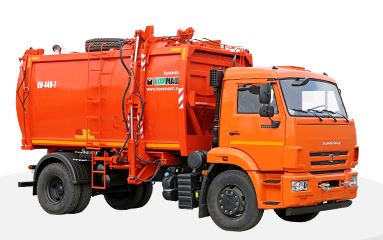 Рис.7. Мусоровоз КО-440-7Основные технические характеристики мусоровоза КО-440-7:- базовое шасси – КАМАЗ – 43253;- вместимость кузова - 16 м3;- масса загружаемых отходов – 5400 кг;- коэффициент уплотнения мусора – 2,5-4;- грузоподъемность манипулятора – до 700 кг;- габаритные размеры: 6800*2550*3900 мм.Мусоровоз КО-440-7 предназначен для механизированной загрузки, уплотнения, транспортирования и выгрузки твёрдых коммунальных отходов. В состав специального оборудования входят: кузов, задний борт, толкающая плита, боковой манипулятор, гидравлическая и электрическая системы. Уплотнение отходов в кузове производится толкающей плитой. Перемещение мусора по ширине кузова производится разравнивателем. Выгрузка осуществляется опрокидыванием кузова и толкающей плитой.Варианты исполнения захвата манипулятора:- Еврозахват для разгрузки:Евроконтейнеров (для подъемных устройств с цапфой) с плоской и круглой крышкой вместимостью от 0,5 м3 до 1,1 м3 – рычажным захватом;Стандартных металлических контейнеров 0,75 м3 – захватом за переднюю стенку (вильчатым захватом).- Захват за переднюю стенку (вильчатый захват) для разгрузки стандартных металлических контейнеров 0,75 м3.
- Захват 2-х сторонний (за боковые стенки) для разгрузки стандартных металлических контейнеров 0,75 м3.Таким образом, данный тип мусоровоза возможно использовать для обслуживания существующих контейнеров объемом 0,75 м3 и планируемых к установке евроконтейнеров объемом 1,1 м3. Мусоровозы возможно использовать для маршрутов со всеми типами контейнеров.Для минимизации пробега транспорта предлагается постепенную замену контейнеров начать с микрорайона с наибольшим количеством образования ТКО – микрорайона 13. Предлагаемое размещение контейнерных площадок с количеством контейнеров отображено на Карте-схеме размещения контейнерных площадок на первую очередь (2020 год).Взамен устаревшей уборочной техники необходимо приобрести новые подметально – уборочные машины:-пескоразбрасыватели – 8 шт;-универсальные – 6 шт;-подметально-уборочные машины – 4 шт.Взамен устаревшей единицы техники по перевозке снега предусматривается приобретение нового самосвала КаМаз 65115. Расчет спецтехники на расчетный срокК началу расчетного срока часть существующего парка мусоровозов потребует замены ввиду завершения эксплуатационного срока службы. Взамен данной техники к приобретению предлагаются еще 5 мусоровозов КО-440-7.При этом учитывая экономическую ситуацию, предусматривается замена не всех контейнеров 0,75 м3 на 1,1 м3 (и так как остается спецтехника, обслуживающая исключительно данный тип контейнеров – 0,75 м3), а только в микрорайонах с наибольшим образованием отходов, таких как 12, 13, 14, 16, 16а. Количество контейнеров на расчетный срок (с учетом существующих и проектных на первую очередь и расчетный срок) - 838 шт., в том числе  объемом 0,75 м3 - 636 шт., объемом 1,1 м3 - 202 шт. Количество проектных контейнеров на расчетный срок (без учета существующих и проектных на первую очередь) - 163 шт., в том числе объемом 0,75 м3 - 13 шт., объемом 1,1 м3 - 150 шт. Расчетные данные по необходимому количеству контейнеров объемом 0,75 м3 приводятся без учета возможности повторного использования существующих ликвидируемых контейнеров объемом 0,75 м3.Предлагаемое размещение контейнерных площадок с количеством контейнеров отображено на Карте-схеме размещения контейнерных площадок на расчетный срок (2028 год).Сводные мероприятия по обновлению транспортно-производственной базы представлены ниже и даны с учетом фактора  низких температур наружного воздуха (-30 градусов по Цельсию и ниже), характерных для города Нефтеюганска, которые  определяют сложность эксплуатации спецтранспорта и специального оборудования.  Из-за повышенной хрупкости металла и резины происходит преждевременный износ и поломка оборудования, срок службы которого резко сокращается.Первая очередь (до 2020 года):- приобретение мусоровоза КО-440-7 стоимостью 2800 тыс. руб;- приобретение 52 контейнеров объемом 1,1 м3 стоимостью 20 тыс. руб каждый (общая стоимость контейнеров составит 1040 тыс. руб);- приобретение 54 контейнеров объемом 0,75 м3 (из 133 шт., необходимых согласно проектным решениям, рекомендовано к повторному использованию существующих ликвидируемых - 79 шт.) стоимостью 10 тыс. руб каждый (общая стоимость контейнеров составит 540 тыс. руб);- приобретение нового самосвала КаМаз 65115 стоимостью 2900 тыс.руб;- пескоразбрасыватели – 8 ед, общей стоимостью 4000 тыс;- подметально – уборочные машины – 4 ед. общей стоимостью 3200 тыс.Расчетный срок (до 2028 года):- приобретение 5 мусоровозов на шасси КО-440-7 общей стоимостью 14000 тыс. руб;- приобретение 150 контейнеров объемом 1,1 м3 стоимость 20 тыс. руб каждый (общая стоимость контейнеров составит 3000 тыс. руб);подметально – уборочные машины – 2 ед. общей стоимостью 1600 тыс.Составление маршрутных графиковРазработка режима работы мусоровозного транспорта осуществляется для всех объектов, подлежащих регулярному обслуживанию. За маршрут сбора отходов принимается участок движения собирающего мусоровоза по обслуживаемому району от начала до полной загрузки машины.Все маршруты разрабатывают в графической и текстовой формах. Графическая форма маршрутов сбора ТКО - это нанесённые на план города (района) линии движения соответствующих мусоровозов с указанием начального и конечного пунктов сбора, а также направления движения. Текстовая форма маршрута сбора ТКО - это последовательное перечисление адресов домовладений, обслуживаемых за одну ездку мусоровоза до его максимального заполнения.В дополнение к маршрутам движения мусоровозов разрабатывают подробный график (расписание) движения, который позволяет в любое время определить, где находится мусоровозная машина, какое домовладение она обслуживает, когда должна прибыть на конечный пункт маршрута или к месту разгрузки, когда приступит к следующему маршруту.Маршруты сбора ТКО и графики движения пересматривают в процессе эксплуатации мусоровозов, а также при изменении местных условий: уменьшении или увеличении образования ТКО; изменении состава обслуживаемых объектов; изменении условий движения на участке, при смене типа собирающих мусоровозов или смене системы сбора ТКО.При выборе маршрута необходимо учитывать следующее:	-маршрут сбора должен быть компактным и непрерывным, причем повторные пробеги мусоровозов по одним и тем же улицам следует сводить к минимуму;	-начальный пункт маршрута сбора следует располагать возможно ближе к спецавтохозяйству, если рабочий день начинается на этом маршруте;	-пункты сбора ТКО, находящиеся на дорогах с особо интенсивным движением и улицах с большим потоком пешеходов, нужно объединять в маршруты сбора, подлежащие обслуживанию до наступления часов «пик»;	-маршрут сбора должен проходить в направлении к месту обезвреживания ТКО;	-на улицах с большим уклоном (более 12-15%) процесс сбора должен идти под уклон;	-правые повороты в квартальных проездах используют, по возможности, чаще (с целью исключения пересечений с встречным потоком транспорта и маневрирования на перекрестках);	-тупиковые улицы следует обслуживать таким образом, чтобы въезд на них осуществлялся правым поворотом;	-маршрут сбора должен предусматривать наличие резервных участков для заполнения мусоровоза в случае его недогрузки на основном маршруте.Примеры прокладки маршрутов по улицам и кварталам различной конфигурации: 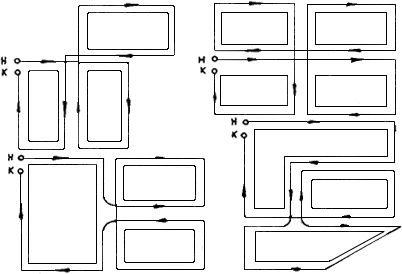 Рис.7. Пример прохождения маршрутов: н, к - соответственно начало и конец маршрута.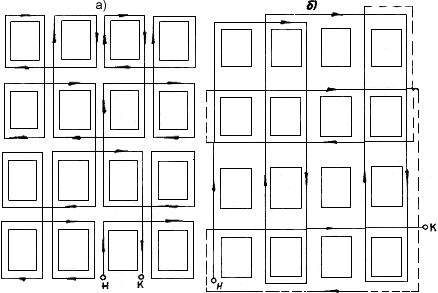 Рис.8. Пример маршрута сбора ТКО с остановками для загрузки отходов:а - с одной стороны улицы (для улиц с двухсторонним движением); б - с двух сторон улицы (внутриквартальные проезды);----- –  повторные проезды.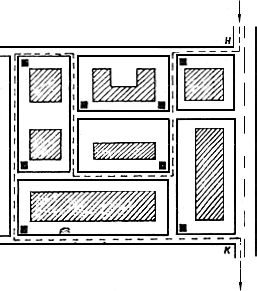 Рис.9. Схема участка сбора ТКО. - место установки контейнеров Схема и график маршрута должны быть разработаны организацией, осуществляющей сбор и  транспортирование ТКО, и утверждены администрацией МО г.Нефтеюганск.КАПИТАЛОВЛОЖЕНИЯ НА МЕРОПРИЯТИЯ ПО ОЧИСТКЕ ТЕРРИТОРИИ города НефтеюганскаТаблица 17.1. Капиталовложения на мероприятия по очистке территории г. Нефтеюганска * с учетом возможности повторного использования существующих ликвидируемых контейнеров объемом 0,75 м3.Проведение натурных замеров для определения норм накопления твердых коммунальных отходов (в том числе – крупногабаритных) на территории НефтеюганскаВ процессе разработки Генеральной схемы очистки также проводились необходимые исследования по определению норм накопления твердых коммунальных отходов (в том числе крупногабаритных отходов), включающие натурные замеры отдельно от жилого фонда разной степени благоустроенности и от объектов инфраструктуры (магазинов, школ, детских садов, учреждений культуры, здравоохранения, всех других муниципальных объектов, и т.д.). Результаты замеров велись с учетом данной методики и заносились в формы, представленные в Приложениях 1-2-5. Перечень необходимого оборудования приведен в Приложении 1.Уровень благоустройстваУровень благоустройства учитывался отдельно для зданий с различным уровнем благоустройства при проведения натурных замеров. Выделены жилые здания без арендаторов двух типов: благоустроенные дома, использующие газ или электроэнергию для приготовления пищи и коммунальных нужд, имеющие водопровод и канализацию, центральное отоплениенеблагоустроенные дома с печным отоплением, не имеющие водопровода и канализации.Отсутствие канализации в домах приводит к увлажнению и повышению средней плотности и общей массы отходовНаличие канализации позволяет сбрасывать некоторую часть отходов через санитарные приборы, устраняя повышение влажности отходов и приводя к уменьшению массы отходов и их средней плотности.На выбранные объекты перед проведением замеров были составлены  санитарные паспорта, в которых отражаются следующие показатели:Количество населения, проживающего в данном домовладении;Количество мест (для объектов общественного назначения – гостиницы, кинотеатры и пр.)Степень благоустройства зданияПлощадь дворовых территорий, в том числе с твердым покрытием и занятая зелеными насаждениямиПри раздельном сборе отходов – указаны их виды и количество каждого.Выбор объектов для проведения натурных замеровДля определения фактического накопления отходов методом натурных замеров был выделен участок с охватом 2% населения от общего числа жителей (т.е. 2,5 тыс. человек) по каждому виду благоустройства.Для территории Нефтеюганска необходимые виды застройки, по которым проводились натурные замеры по определению норм накопления твердых коммунальных отходов (в том числе – крупногабаритных) представлены в таблице ниже.Таблица 1По культурно-бытовым объектам выбраны наиболее характерные для города Нефтеюганска объекты в количестве не менее двух.Для проведения замеров использован стандартный размер контейнера – 0,75м3. С целью более полного учета образующихся отходов и определения коэффициента неравномерности накопления предусматривается установка дополнительных контейнеров (уточняется при обследовании выбранных участков). До начала замеров все контейнеры должны быть полностью очищены.Результаты натурных исследований были занесены в санитарные паспорта объектов (Приложение 2, форма1 и Приложение 3, форма 2), а также велась ведомость для первичных записей определения массы и объема твердых коммунальных отходов в контейнерах (Приложение 4, форма 3)СезонностьДля учета фактора сезонности измерения проводились по всем четырем сезонам года в течение 7 дней без перерыва для каждого сезона, независимо от периодичности транспортирования отходов.При этом, при определении норм накопления исключается утрамбовка и спрессовывание отходов обслуживающим персоналом.Оптимальные сроки для проведения замеров по сезонам:зима – декабрь-январь;весна – апрель;лето – июнь-июль;осень – сентябрь-октябрь.Определение массы и объема отходовОпределение массы и объема накапливающихся отходов производилось следующим образом.Перед установкой контейнера на машину в нем разравниваются отходы, и мерной линейкой (выполнена из дерева, окрашена масляной краской, объемные деления нанесены на одной стороне, нуль совпадает с верхом контейнера) определяется объем отходов (см. Приложение 1). Масса накапливающихся отходов определяется путем взвешивания заполненных контейнеров при помощи динамометра и последующего вычитания массы порожнего контейнера. В случае заполнения всех восьми контейнеров в одном домовладении допускается определение массы отходов проводить путем взвешивания загруженной и порожней машины на автомобильных весах (цена деления 10 кг).После обработки первичных материалов по замерам, полученные данные (масса, объем) для каждой однородной группы объектов суммируются по дням недели и заносятся в сводную месячную (сезонную) ведомость накопления (Приложение 5, форма 4).Сводная годовая ведомость накопления твердых коммунальных отходов составляется по результатам всех измерений в течение всех сезонов и представлена в Приложении 5, форма 5.Методика составлена в соответствии с рекомендациями по накоплению норм твердых коммунальных отходов для городов, Москва, 1982 г.На основании проведенных исследований даны предложения по нормам накопления ТКО, образующихся в результате деятельности предпринимателей, юридических лиц (собственников, арендаторов помещений), а также для различных типов жилой застройки, которые приведены в разделе 5.2. «Норматив накопления твердых коммунальных отходов» в табл.5.2.1.ПРИЛОЖЕНИЕПриложение 1Оборудование, необходимое для определения норм накопления твердых коммунальных отходов1. Мерная линейка на 1 ,5 м2 . Автомобильные весы А-10 с пределом измерения до 10 кг, точность ± 5 кг3. Динамометры на 50 0 кг, марка ДПУ-0,5 /2, точность ± 5 кг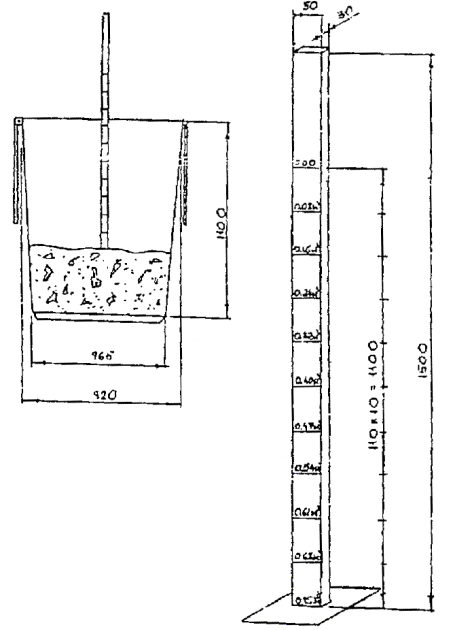 Схема линейки (рейки) для определения объема твердых коммунальных отходов в контейнереПриложение 1- 2Форма 1Санитарный паспорт домовладения для индивидуальной жилой застройки 1-3 этажа благоустроеннаяГород _Нефтеюганск______________________1 . Адрес __ул. Радужная, 10___________________________________________2. Этажность, тип застройки_2 этажа, индивидуальный дом_________________3. Номер домовладения _10_____________________________________________4. Количество проживающих, чел. _3____________________________________5. Уровень благоустройства:а) наличие водопровода, канализации, газа водопровод, газ, канализация имеются_____________________________________________________________ б) вид отопления (центральное, печное, местное, плиты) (подчеркнуть)в) вид топлива - уголь (бурый, каменный, антрацит), дрова, газ и др. _________________________________________________________________г) площадь дворовой территории, м2_1280________________________________в том числе:под зелеными насаждениями __1180_____________________________________под твердым покрытием __нет_________________________________________из них тротуары __нет________________________________________________6. Тип контейнеров, их количество и емкость стандартный контейнер, 1 шт 7. Периодичность транспортирования отходов ___по требованию, фактически 1 раз в 5 дней___________________________________________________8. Производится ли раздельный сбор пищевых отходов и вторичного сырья (каких и сколько) ___нет__________________________________________________ Подписи:Приложение 1-2Форма 1Санитарный паспорт домовладения для индивидуальной жилой застройки 1-3 этажа неблагоустроеннаяГород _Нефтеюганск______________________1 . Адрес __ул. Пионерская, 34__________________________________________2. Этажность, тип застройки_2 этажа, индивидуальный дом_________________3. Номер домовладения _34_____________________________________________4. Количество проживающих, чел. _3____________________________________5. Уровень благоустройства:а) наличие водопровода, канализации, газа:  нет____________________________ б) вид отопления (центральное, печное, местное, плиты) (подчеркнуть)в) вид топлива - уголь (бурый, каменный, антрацит), дрова, газ и др. _____________________________________________________________________г) площадь дворовой территории, м2_600________________________________в том числе:под зелеными насаждениями __400_____________________________________под твердым покрытием __нет_________________________________________из них тротуары __нет________________________________________________6. Тип контейнеров, их количество и емкость стандартный контейнер, 1 шт 7. Периодичность транспортирования отходов ___по требованию, фактически 1 раз в 5 дней_________________________________________________________________8. Производится ли раздельный сбор пищевых отходов и вторичного сырья (каких и сколько) ___нет__________________________________________________ Подписи:Приложение 1-2Форма 1Санитарный паспорт домовладения для малоэтажной жилой застройки 1-3 этажа неблагоустроеннаяГород Нефтеюганск _______________________1 . Адрес:  ул. Мира, 12____________________________________2. Этажность, тип застройки_2 этажа_____________________________________3. Номер домовладения: ___д.12_________________________________________4. Количество проживающих, чел. __16___________________________________5. Уровень благоустройства:а) наличие водопровода, канализации, газа: __газ________________________________________________________________________________________________б) вид отопления (центральное, печное, местное, плиты) (подчеркнуть)в) вид топлива - уголь (бурый, каменный, антрацит), дрова, газ и др. __________________________________________________________________г) площадь дворовой территории, м2___1600_______________________________в том числе:под зелеными насаждениями __нет______________________________________под твердым покрытием ___нет_________________________________________из них тротуары __нет________________________________________________6. Тип контейнеров, их количество и емкость: стандартный контейнер, 2 шт__7. Периодичность транспортирования отходов: в летнее время 1 раз в день, в зимнее – 1 раз в 3 дня________________________________________________________________8. Производится ли раздельный сбор пищевых отходов и вторичного сырья (каких и сколько): не производится_______________________________________ Подписи:Приложение 1-2Форма 1Санитарный паспорт домовладения для многоэтажной жилой застройки 9 и более этажей благоустроеннаяГород:  Нефтеюганск _______________________1 . Адрес __ул. Набережная, 21_________________________________________2. Этажность, тип застройки__9 этажей__________________________________3. Номер домовладения ___21___________________________________________4. Количество проживающих, чел. __105__________________________________5. Уровень благоустройства:а) наличие водопровода, канализации, газа: водопровод, газ, канализация имеются_____________________________________________________________б) вид отопления (центральное, печное, местное, плиты) (подчеркнуть)в) вид топлива - уголь (бурый, каменный, антрацит), дрова, газ и др. _____________________________________________________________________г) площадь дворовой территории, м2___5000___________________________в том числе:под зелеными насаждениями ____1600__________________________________под твердым покрытием ____1250______________________________________из них тротуары ____170_______________________________________________6. Тип контейнеров, их количество и емкость: стандартный контейнер, 4 шт__7. Периодичность транспортирования отходов __ежедневно____________________________8. Производится ли раздельный сбор пищевых отходов и вторичного сырья (каких и сколько) ___нет______________________________________________ Подписи:Приложение 1-2Форма 1Санитарный паспорт домовладения для среднеэтажной жилой застройки 4-8 этажей без мусоропроводаГород: Нефтеюганск1 . Адрес __ул. 14-й микрорайон, д. 42___________________________________2. Этажность, тип застройки:__5 этажей, жилая____________________________3. Номер домовладения: __д.42__________________________________________4. Количество проживающих, чел. __238__________________________________5. Уровень благоустройства:а) наличие водопровода, канализации, газа водопровод, газ, канализация имеются___________________________________________________________б) вид отопления (центральное, печное, местное, плиты) (подчеркнуть)в) вид топлива - уголь (бурый, каменный, антрацит), дрова, газ и др. г) площадь дворовой территории, м2:__3530_______________________________в том числе:под зелеными насаждениями __1176_____________________________________под твердым покрытием __880_________________________________________из них тротуары __250________________________________________________6. Тип контейнеров, их количество и емкость: стандартный контейнер, 3 шт.__7. Периодичность транспортирования отходов ___ежедневно__________________________8. Производится ли раздельный сбор пищевых отходов и вторичного сырья (каких и сколько) __не производится____________________________________ __Подписи:Приложение 1- 2Форма 1Санитарный паспорт домовладения для среднеэтажной жилой застройки 4-8 этажей с мусоропроводамиГород: Нефтеюганск__________________________________________________1 . Адрес __ул. Молодежная, д. 18___________________________________2. Этажность, тип застройки:__5 этажей, жилая____________________________3. Номер домовладения: __д.18__________________________________________4. Количество проживающих, чел. __240__________________________________5. Уровень благоустройства:а) наличие водопровода, канализации, газа водопровод, газ, канализация имеются___________________________________________________________б) вид отопления (центральное, печное, местное, плиты) (подчеркнуть)в) вид топлива - уголь (бурый, каменный, антрацит), дрова, газ и др. __________________________________________________________________г) площадь дворовой территории, м2:__6014_______________________________в том числе:под зелеными насаждениями __1014_____________________________________под твердым покрытием __1000_________________________________________из них тротуары __350________________________________________________6. Тип контейнеров, их количество и емкость: стандартный контейнер, 4 шт.__7. Периодичность транспортирования отходов ___ежедневно__________________________8. Производится ли раздельный сбор пищевых отходов и вторичного сырья (каких и сколько) __не производится____________________________________ Подписи:Приложение 1-3Форма 2Санитарный паспорт объектов общественного назначения торговых и культурно-коммунальных учрежденийГород _Нефтеюганск______________________1 . Наименование объекта _объект образования (МОУ «Средняя общеобразовательная школа № 2 имени Исаевой Антонины Ивановны»_______2. Адрес _5-й микрорайон, здание 66_____________________________________3. Встроенные или отдельно стоящие (для последнего указать этажность) _______отдельно стоящая, 4 этажа______________________________________4. Количество мест (для магазинов указать число рабочих мест и наличие отделов, для ателье - количество заказов)_____1025 учащихся______________5. Пропускная способность в сутки:для зрелищных предприятий (число мест) ________________________________для предприятий общественного питания (число блюд) _____________________6. Количество обслуживающего персонала, чел. ___________________________7 . Общая площадь помещений, м2___1560________________________________В том числе:торговая _____________________________________________________________складская и подсобная _________________________________________________8. Площадь дворовой территории, м2 _10800_______________________________В том числе:под зелеными насаждениями __140______________________________________под твердым покрытием ___100_________________________________________9. Тип контейнеров, их количество и емкость _ стандартный контейнер, 2 шт. __10. Периодичность транспортирования отходов __5 дней в неделю_______________11. Производится ли раздельный сбор пищевых отходов и вторсырья (каких и сколько) ___нет_______________________________________________________Подписи:Приложение 1- 3Форма 2Санитарный паспорт объектов общественного назначения  торговых и культурно-коммунальных учрежденийГород _Нефтеюганск______________________1 . Наименование объекта _библиотека________________2. Адрес _ 2 а микрорайон, стр.8_____________________________3. Встроенные или отдельно стоящие (для последнего указать этажность) __отдельно стоящая, преимущественно в 1 этаж (смешанная этажность)______4. Количество мест (для магазинов указать число рабочих мест и наличие отделов, для ателье - количество заказов)______________________________________________________________5. Пропускная способность в сутки:для зрелищных предприятий (число мест) __70____________________________для предприятий общественного питания (число блюд) _____________________6. Количество обслуживающего персонала, чел. ___20______________________7 . Общая площадь помещений, м2__2800_________________________________В том числе:торговая _____________________________________________________________складская и подсобная _________________________________________________8. Площадь дворовой территории, м2 __4020_______________________________В том числе:под зелеными насаждениями __1020_____________________________________под твердым покрытием __3000_________________________________________9. Тип контейнеров, их количество и емкость:  стандартный контейнер, 4 шт._10. Периодичность транспортирования отходов _ежедневно____________________________11. Производится ли раздельный сбор пищевых отходов и вторсырья (каких и сколько) __нет________________________________________________________Подписи:Приложение 1-3Форма 2Санитарный паспорт объектов общественного назначения  торговых и культурно-коммунальных учрежденийГород _Нефтеюганск______________________1 . Наименование объекта _торговый центр, объект торговли «Европа»________2. Адрес _ул. Ленина, 2-й микрорайон, д. 33_______________________________3. Встроенные или отдельно стоящие (для последнего указать этажность) _______отдельно стоящее, 1 этаж______________________________________4. Количество мест (для магазинов указать число рабочих мест и наличие отделов, для ателье - количество заказов)______________________________________________________________5. Пропускная способность в сутки:для зрелищных предприятий (число мест) ________________________________для предприятий общественного питания (число блюд) _____________________6. Количество обслуживающего персонала, чел. __45_______________________7 . Общая площадь помещений, м2___3999________________________________В том числе:торговая ____350______________________________________________________складская и подсобная ___150___________________________________________8. Площадь дворовой территории, м2 ___210______________________________В том числе:под зелеными насаждениями __70_______________________________________под твердым покрытием ___140_________________________________________9. Тип контейнеров, их количество и емкость _ стандартный контейнер, 21 шт._10. Периодичность транспортирования отходов ____ежедневно________________________11. Производится ли раздельный сбор пищевых отходов и вторсырья (каких и сколько) ___нет_______________________________________________________Подписи:Приложение 1-3Форма 2Санитарный паспорт объектов общественного назначения торговых и культурно-коммунальных учрежденийГород _Нефтеюганск______________________1 . Наименование объекта _объект общественного питания (кафе)_____________2. Адрес __10 мкр, д. 15________________________________________________3. Встроенные или отдельно стоящие (для последнего указать этажность) _______встроенный______________________________________4. Количество мест (для магазинов указать число рабочих мест и наличие отделов, для ателье - количество заказов)____180 мест______________________5. Пропускная способность в сутки:для зрелищных предприятий (число мест) ________________________________для предприятий общественного питания (число блюд) _____________________6. Количество обслуживающего персонала, чел. __15_______________________7 . Общая площадь помещений, м2__200__________________________________8. Площадь дворовой территории, м2 __нет_______________________________9. Тип контейнеров, их количество и емкость _ стандартный контейнер, 2 шт.10. Периодичность транспортирования отходов __ежедневно___________________________11. Производится ли раздельный сбор пищевых отходов и вторсырья (каких и сколько) ____нет______________________________________________________Подписи:Приложение 1-3Форма 2Санитарный паспорт объектов общественного назначения торговых и культурно-коммунальных учрежденийГород _Нефтеюганск______________________1 . Наименование объекта _гостиница________________2. Адрес __ мкр. 13, д.61 3. Встроенные или отдельно стоящие (для последнего указать этажность) _______встроенная______________________________________4. Количество мест (для магазинов указать число рабочих мест и наличие отделов, для ателье - количество заказов)___8 номеров_____________________5. Пропускная способность в сутки:для зрелищных предприятий (число мест) ________________________________для предприятий общественного питания (число блюд) _____________________6. Количество обслуживающего персонала, чел. ___5_______________________7 . Общая площадь помещений, м2___500_________________________________8. Площадь дворовой территории, м2 ____нет______________________________9. Тип контейнеров, их количество и емкость __ стандартный контейнер, 2 шт._10. Периодичность транспортирования отходов __ежедневно___________________________11. Производится ли раздельный сбор пищевых отходов и вторсырья (каких и сколько) ____не производится_________________________________________Подписи:Приложение 1-3Форма 2Санитарный паспорт объектов общественного назначения торговых и культурно-коммунальных учрежденийГород _Нефтеюганск______________________1 . Наименование объекта _объект спортивного назначения (ФОК с бассейном) - специализированная детско-юношеская спортивная школа олимпийского резерва «Сибиряк»_____ ___2. Адрес __3 мкр, строение №23_________________________________________3. Встроенные или отдельно стоящие (для последнего указать этажность) _______отдельно стоящая, 3 этажа4. Количество мест (для магазинов указать число рабочих мест и наличие отделов, для ателье - количество заказов)_____1358 учащихся_______________6. Количество обслуживающего персонала, чел. _40________________________8. Площадь дворовой территории, м2 ___7200_____________________________В том числе:под зелеными насаждениями __нет______________________________________под твердым покрытием __200__________________________________________9. Тип контейнеров, их количество и емкость _ стандартный контейнер, 4 шт _10. Периодичность транспортирования отходов _ежедневно____________________________11. Производится ли раздельный сбор пищевых отходов и вторсырья (каких и сколько) _______нет___________________________________________________Подписи:Приложение 1-3Форма 2Санитарный паспорт объектов общественного назначения торговых и культурно-коммунальных учрежденийГород _Нефтеюганск______________________1 . Наименование объекта _объект здравоохранения (больница)_ _2. Адрес _7-й микрорайон, д. 13_________________________________________3. Встроенные или отдельно стоящие (для последнего указать этажность) _______отдельно стоящая, 4 этажа4. Количество мест (для магазинов указать число рабочих мест и наличие отделов, для ателье - количество заказов)___1003 коек_____________________6. Количество обслуживающего персонала, чел. __2688_____________________7 . Общая площадь помещений, м2_______________________________________В том числе:торговая _____________________________________________________________складская и подсобная _________________________________________________8. Площадь дворовой территории, м2 __11 000_____________________________В том числе:под зелеными насаждениями _3600______________________________________9. Тип контейнеров, их количество и емкость __стандартный контейнер, 6 шт._10. Периодичность транспортирования отходов ____ежедневно_________________________11. Производится ли раздельный сбор пищевых отходов и вторсырья (каких и сколько) ___нет_______________________________________________________Подписи:Перечень объектов, для которых проведены замеры. Номера контейнеровПриложение 1-4   Форма 3Ведомость для первичных записей определения массы и объема твердых коммунальных отходов в контейнерахИтого использовано 57 контейнеров.Всего *** Запись в гр. 5-12 проводится для каждого контейнера в отдельной строке.** Заполняются только гр. 4, 8, 11.Подписи:Приложение 1-5Форма 4Сводная ведомость накопления твердых коммунальных отходов индивидуальная жилая застройка (1-3 эт.) благоустроенная с ____18______ по ____24______ января__   ___2016__ г.Тип благоустройства ____________________Всего                                    43      102Среднее за одни сутки:      6,1     14,5Подписи:Приложение 1-5Форма 4Сводная ведомость накопления твердых коммунальных отходов индивидуальная жилая застройка (1-3 эт.) благоустроенная с __18___ по _24____ апреля___   __2016_ г.Тип благоустройства ____________________Всего                                    44      124Среднее за одни сутки:      6,2     17,6Подписи:Приложение 1-5Форма 4Сводная ведомость накопления твердых коммунальных отходов индивидуальная жилая застройка (1-3 эт.) благоустроенная с _20___ по _26 _июля_   _2015_ г.Тип благоустройства ____________________Всего                                    35,5      92Среднее за одни сутки:      5,0     17,6Подписи:Приложение 1-5Форма 4Сводная ведомость накопления твердых коммунальных отходов индивидуальная жилая застройка (1-3 эт.) благоустроенная с ____12____ по __18____ октября_   _2015_ г.Тип благоустройства ____________________Всего                                    40      143Среднее за одни сутки:      5,7     20,4Подписи:Приложение 1-5Форма 4Сводная ведомость накопления твердых коммунальных отходов индивидуальная жилая застройка (1-3 эт.) неблагоустроенная с ____18______ по ____24______ месяца _января__   ___2016__ г.Тип благоустройства ____________________Всего                                    43      101Среднее за одни сутки:      6,1     14,5Подписи:Приложение 1-5Форма 4Сводная ведомость накопления твердых коммунальных отходов индивидуальная жилая застройка (1-3 эт.) неблагоустроенная с __18___ по _24____ апреля___   __2016_ г.Тип благоустройства ____________________Всего                                    44      125Среднее за одни сутки:      6,2     17,6Подписи:Приложение 1-5Форма 4Сводная ведомость накопления твердых коммунальных отходов индивидуальная жилая застройка (1-3 эт.) неблагоустроенная с _20___ по _26 _июля_   _2015_ г.Тип благоустройства ____________________Всего                                    36      93Среднее за одни сутки:      5,0     17,6Подписи:Приложение 1-5Форма 4Сводная ведомость накопления твердых коммунальных отходов индивидуальная жилая застройка (1-3 эт.) неблагоустроенная с ____12____ по __18____ октября_   _2015_ г.Тип благоустройства ____________________Всего                                    39      141Среднее за одни сутки:      5,7     20,4Подписи:Приложение 1-5Форма 4Сводная ведомость накопления твердых коммунальных отходов малоэтажная жилая застройка (1-3 эт.) неблагоустроенная с ____18______ по ____24______ месяца _января__   ___2016__ г.Тип благоустройства ____________________Всего                                  119,9    600,3Среднее за одни сутки:    17,14   85,7Подписи:Приложение 1-5Форма 4Сводная ведомость накопления твердых коммунальных отходов малоэтажная жилая застройка (1-3 эт.) неблагоустроенная с __18___ по _24____ апреля___   __2016_ г.Тип благоустройства ____________________Всего                                  121    601,0Среднее за одни сутки:    17,3   85,86Подписи:Приложение 1-5Форма 4Сводная ведомость накопления твердых коммунальных отходов малоэтажная жилая застройка (1-3 эт.) неблагоустроенная с _20___ по _26 _июля_   _2015_ г.Тип благоустройства ____________________Всего                                  119,9    600,3Среднее за одни сутки:    17,14   85,7Подписи:Приложение 1-5Форма 4Сводная ведомость накопления твердых коммунальных отходов малоэтажная жилая застройка (1-3 эт.) неблагоустроенная с ____12____ по __18____ октября_   _2015_ г.Тип благоустройства ____________________Всего                                  121    601,0Среднее за одни сутки:    17,3   85,86Подписи:Приложение 1-5Форма 4Сводная ведомость накопления твердых коммунальных отходов среднеэтажная жилая застройка (4-8 эт.) с мусоропроводами с ____18______ по ____24______ месяца _января__   ___2016__ г.Тип благоустройства ____________________Всего                                  1754    8770Среднее за одни сутки:    250,56  1252,8Подписи:Приложение 1-5Форма 4Сводная ведомость накопления твердых коммунальных отходов среднеэтажная жилая застройка (4-8 эт.) с мусоропроводами с __18___ по _24____ апреля___   __2016_ г.Тип благоустройства ____________________Всего                                  1804    8898Среднее за одни сутки:    257,7  1271,1Подписи:Приложение 1-5Форма 4Сводная ведомость накопления твердых коммунальных отходов среднеэтажная жилая застройка (4-8 эт.) с мусоропроводами с _20___ по _26 _июля_   _2015_ г.Тип благоустройства ____________________Всего                                  1754    8770Среднее за одни сутки:    250,56  1252,8Подписи:Приложение 1-5Форма 4Сводная ведомость накопления твердых коммунальных отходов среднеэтажная жилая застройка (4-8 эт.) с мусоропроводами с ____12____ по __18____ октября_   _2015_ г.Тип благоустройства ____________________Всего                                  1804    8898Среднее за одни сутки:    257,7  1271,1Подписи:Приложение 1-5Форма 4Сводная ведомость накопления твердых коммунальных отходов среднеэтажная жилая застройка (4-8 эт.) без мусоропроводов с ____18______ по ____24______ месяца _января__   ___2016__ г.Тип благоустройства ____________________Всего                                  1799    9422Среднее за одни сутки:    253     1346Подписи:Приложение 1-5Форма 4Сводная ведомость накопления твердых коммунальных отходов среднеэтажная жилая застройка (4-8 эт.) без мусоропроводов с __18___ по _24____ апреля___   __2016_ г.Тип благоустройства ____________________Всего                                  1799    9422Среднее за одни сутки:    253     1346Подписи:Приложение 1-5Форма 4Сводная ведомость накопления твердых коммунальных отходов среднеэтажная жилая застройка (4-8 эт.) без мусоропроводов с _20___ по _26 _июля_   _2015_ г.Тип благоустройства ____________________Всего                                  1799    9422Среднее за одни сутки:    253     1346Подписи:Приложение 1-5Форма 4Сводная ведомость накопления твердых коммунальных отходов среднеэтажная жилая застройка (4-8 эт.) без мусоропроводов с ____12____ по __18____ октября_   _2015_ г.Тип благоустройства ____________________Всего                                  1799    9422Среднее за одни сутки:    253     1346Подписи:Приложение 1-5Форма 4Сводная ведомость накопления твердых коммунальных отходов многоэтажная жилая застройка (9 и более эт.) с ____18______ по ____24______ месяца _января__   ___2016__ г.Тип благоустройства: благоустроеннаяВсего                                794,5  3969Среднее за одни сутки:   113,5  567Подписи:Приложение 1-5Форма 4Сводная ведомость накопления твердых коммунальных отходов многоэтажная жилая застройка (9 и более эт.) с __18___ по _24_апреля___   __2016_ г.Тип благоустройства: благоустроеннаяВсего                                794,5  3969Среднее за одни сутки:   113,5  567Подписи:Приложение 1-5Форма 4Сводная ведомость накопления твердых коммунальных отходов многоэтажная жилая застройка (9 и более эт.) с _20___ по _26 _июля_   _2015_ г.Тип благоустройства: благоустроеннаяВсего                                794,5  3969Среднее за одни сутки:   113,5  567Подписи:Приложение 1-5Форма 4Сводная ведомость накопления твердых коммунальных отходов многоэтажная жилая застройка (9 и более эт.) с ____12____ по __18____ октября_   _2015_ г.Тип благоустройства: благоустроеннаяВсего                                794,5  3969Среднее за одни сутки:   113,5  567Подписи:Приложение 1-5Форма 4Сводная ведомость накопления твердых коммунальных отходов объекта образования МОУ «Средняя общеобразовательная школа № 2 имени Исаевой Антонины Ивановны» с ____18______ по ____24______ месяца _января__   ___2016__ г.Тип благоустройства ____________________Всего                                  307,5   1845Среднее за одни сутки:    51,25   307,5Подписи:Приложение 1-5Форма 4Сводная ведомость накопления твердых коммунальных отходов объекта образования МОУ «Средняя общеобразовательная школа № 2 имени Исаевой Антонины Ивановны» с __18___ по _24____ апреля___   __2016_ г.Тип благоустройства ____________________Всего                                  308     1850Среднее за одни сутки:    51,3     308,3Подписи:Приложение 1-5Форма 4Сводная ведомость накопления твердых коммунальных отходов объекта образования МОУ «Средняя общеобразовательная школа № 2 имени Исаевой Антонины Ивановны» с _20___ по _26 _июля_   _2015_ г.Тип благоустройства ____________________Всего                                  7,5     45Среднее за одни сутки:    1,5     9Подписи:Приложение 1-5Форма 4Сводная ведомость накопления твердых коммунальных отходов объекта образования МОУ «Средняя общеобразовательная школа № 2 имени Исаевой Антонины Ивановны» с ____12____ по __18____ октября_   _2015_ г.Тип благоустройства ____________________Всего                                  308     1850Среднее за одни сутки:    51,3     308,3Подписи:Приложение 1-5Форма 4Сводная ведомость накопления твердых коммунальных отходов библиотеки с ____18______ по ____24______ месяца _января__   ___2016__ г.Тип благоустройства ____________________Всего                                  36,8     245Среднее за одни сутки:    5,25     35Подписи:Приложение 1-5Форма 4Сводная ведомость накопления твердых коммунальных отходов библиотеки с __18___ по _24____ апреля___   __2016_ г.Тип благоустройства ____________________Всего                                  37        247Среднее за одни сутки:    5,25     35Подписи:Приложение 1-5Форма 4Сводная ведомость накопления твердых коммунальных отходов библиотеки с _20___ по _26 _июля_   _2015_ г.Тип благоустройства ____________________Всего                                  36,0     241Среднее за одни сутки:    5,25     35Подписи:Приложение 1-5Форма 4Сводная ведомость накопления твердых коммунальных отходов библиотеки с ____12____ по __18____ октября_   _2015_ г.Тип благоустройства ____________________Всего                                  36,8     245Среднее за одни сутки:    5,25     35Подписи:Приложение 1-5Форма 4Сводная ведомость накопления твердых коммунальных отходов торгового центра «Европа» с ____18______ по ____24______ месяца _января__   ___2016__ г.Тип благоустройства ____________________Всего                                    19557  114775Среднее за одни сутки:      2800    16396Подписи:Приложение 1-5Форма 4Сводная ведомость накопления твердых коммунальных отходов торгового центра «Европа» с __18___ по _24____ апреля___   __2016_ г.Тип благоустройства ____________________Всего                                    19600  114772Среднее за одни сутки:      2800    16396Подписи:Приложение 1-5Форма 4Сводная ведомость накопления твердых коммунальных отходов торгового центра «Европа» с _20___ по _26 _июля_   _2015_ г.Тип благоустройства ____________________Всего                                    19550  114701Среднее за одни сутки:      2800    16396Подписи:Приложение 1-5Форма 4Сводная ведомость накопления твердых коммунальных отходов торгового центра «Европа» с ____12____ по __18____ октября_   _2015_ г.Тип благоустройства ____________________Всего                                    19621  114772Среднее за одни сутки:      2800    16396Подписи:Приложение 1-5Форма 4Сводная ведомость накопления твердых коммунальных отходов объекта общественного питания с ____18______ по ____24______ месяца _января__   ___2016__ г.Тип благоустройства ____________________Всего                                      38,3    378Среднее за одни сутки:        5,47    54Подписи:Приложение 1-5Форма 4Сводная ведомость накопления твердых коммунальных отходов объекта общественного питания с __18___ по _24____ апреля___   __2016_ г.Тип благоустройства ____________________Всего                                      38,3    378Среднее за одни сутки:        5,47    54Подписи:Приложение 1-5Форма 4Сводная ведомость накопления твердых коммунальных отходов объекта общественного питания с _20___ по _26 _июля_   _2015_ г.Тип благоустройства ____________________Всего                                      38,3    378Среднее за одни сутки:        5,47    54Подписи:Приложение 1- 5Форма 4Сводная ведомость накопления твердых коммунальных отходов объекта общественного питания с ____12____ по __18____ октября_   _2015_ г.Тип благоустройства ____________________Всего                                      38,3    378Среднее за одни сутки:        5,47    54Подписи:Приложение 1-5Форма 4Сводная ведомость накопления твердых коммунальных отходов гостиницы с ____18______ по ____24______ месяца _января__   ___2016__ г.Тип благоустройства ____________________Всего                                      26,2  152Среднее за одни сутки:        3,7    21,7Подписи:Приложение 1-5Форма 4Сводная ведомость накопления твердых коммунальных отходов гостиницы с __18___ по _24____ апреля___   __2016_ г.Тип благоустройства ____________________Всего                                         26,0  150Среднее за одни сутки:           3,7    21,7Подписи:Приложение 1-5Форма 4Сводная ведомость накопления твердых коммунальных отходов гостиницы с _20___ по _26 _июля_   _2015_ г.Тип благоустройства ____________________Всего                                      27,3       157Среднее за одни сутки:        3,7    21,7Подписи:Приложение 1-5Форма 4Сводная ведомость накопления твердых коммунальных отходов гостиницы с ____12____ по __18____ октября_   _2015_ г.Тип благоустройства ____________________Всего                                      25,7     147Среднее за одни сутки:        3,7        21,7Подписи:Приложение 1-5Форма 4Сводная ведомость накопления твердых коммунальных отходов объекта спортивного назначения -специализированная детско-юношеская спортивная школа олимпийского резерва «Сибиряк» с ____18______ по ____24______ месяца _января__   ___2016__ г.Тип благоустройства ____________________Всего                                        970     5817Среднее за одни сутки:          161,6    969,5Подписи:Приложение 1-5Форма 4Сводная ведомость накопления твердых коммунальных отходов объекта спортивного назначения -специализированная детско-юношеская спортивная школа олимпийского резерва «Сибиряк» с __18___ по _24____ апреля___   __2016_ г.Тип благоустройства ____________________Всего                                        970     5818Среднее за одни сутки:          161,6    969,5Подписи:Приложение 1-5Форма 4Сводная ведомость накопления твердых коммунальных отходов объекта спортивного назначения -специализированная детско-юношеская спортивная школа олимпийского резерва «Сибиряк» с _20___ по _26 _июля_   _2015_ г.Тип благоустройства ____________________Всего                                        28,6    168Среднее за одни сутки:          4,76    28Подписи:Приложение 1-5Форма 4Сводная ведомость накопления твердых коммунальных отходов объекта спортивного назначения -специализированная детско-юношеская спортивная школа олимпийского резерва «Сибиряк» с ____12____ по __18____ октября_   _2015_ г.Тип благоустройства ____________________Всего                                        966     5805Среднее за одни сутки:          161,6    969,5Подписи:Приложение 1-5Форма 4Сводная ведомость накопления твердых коммунальных отходов объекта здравоохранения, оказывающего медицинскую помощь в стационарных условиях с ____18______ по ____24______ месяца _января__   ___2016__ г.Тип благоустройства ____________________Всего                                        4424   13340Среднее за одни сутки:          632    1905,7Подписи:Приложение 1-5Форма 4Сводная ведомость накопления твердых коммунальных отходов объекта здравоохранения, оказывающего медицинскую помощь в стационарных условиях с __18___ по _24____ апреля___   __2016_ г.Тип благоустройства ____________________Всего                                        4441   13351Среднее за одни сутки:          632    1905,7Подписи:Приложение 1-5Форма 4Сводная ведомость накопления твердых коммунальных отходов объекта здравоохранения, оказывающего медицинскую помощь в стационарных условиях с _20___ по _26 _июля_   _2015_ г.Тип благоустройства ____________________Всего                                        4403   13331Среднее за одни сутки:          632    1905,9Подписи:Приложение 1-5Форма 4Сводная ведомость накопления твердых коммунальных отходов объекта здравоохранения, оказывающего медицинскую помощь в стационарных условиях с ____12____ по __18____ октября_   _2015_ г.Тип благоустройства ____________________Всего                                        4435   13339Среднее за одни сутки:          633    1905,2Подписи:Приложение 1-5Форма 5Сводная годовая ведомость накопления твердых коммунальных отходовУровень благоустройства ____________________Подписи:На основании обобщения материалов натурных исследований и усреднения полученных результатов, определены следующие показатели для видов застройки и объектов социального и культурно-бытового обслуживания в г. Нефтеюганске, приведенные в таблице ниже.Нормы накопления твёрдых коммунальных отходов, для жилой застройки и объектов социального и культурно-бытового обслуживания в г. Нефтеюганске по результатам натурных замеровНа основании проведенных натурных исследований, средний показатель норматива образования ТКО:-для проживающих в многоквартирных жилых домах – 387 кг/чел. в год (1,94 куб. м/чел в год);-для проживающих в индивидуальном жилом фонде – 598,7 кг/чел. в год (1,98 куб.м/чел. в год).Приложение 2  Сведения об образовании, использовании, обезвреживании, транспортировании и размещении отходов производства и потребления по форме 2-ТП (отходы) за 2015 год по г. НефтеюганскуПриложение 3 Сведения о контейнерных площадках для сбора твердых коммунальных отходов Таблица 1. Характеристика контейнерных площадок для сбора ТКО в г.Нефтеюганске, обслуживаемых ООО «Спецкоммунсервис» Таблица 2. Характеристика контейнерных площадок для сбора ТКО в г.Нефтеюганске, обслуживаемых ИП Самигуллин Р.З. Таблица 3. Характеристика контейнерных площадок для сбора ТКО в г.Нефтеюганске, обслуживаемых ООО «ЭКОТЕРМСЕРВИС»ГОСТГосударственный стандартЖБОЖидкие бытовые отходыКГОКрупногабаритные отходыКОСКанализационные очистные сооруженияЛПУЛечебно-профилактические учрежденияМОМуниципальное образованиеОПСОкружающая природная средаПВРПотенциальные вторичные ресурсыПОСПроект организации строительстваРСОРтутьсодержащие отходыСаНПиНСанитарные правила и нормыСНИПСтроительные нормы и правилаСПСвод правилТКОТвердые коммунальные отходыФЗФедеральный законПоказательIIIIIIIVVVIVIIVIIIIXXXIXIIГодАбсолютный максимум, °C3513253535353227209335Средний максимум, °C-18-16-5613202318112-7-133Средняя температура, °C-19,7-16,5-7,2-1,28,715,618,314,58,40,6-9,2-16,5-1,2Средний минимум, °C-24-22-15-521014115-4-14-22-5Абсолютный минимум, °C-47-47-40-31-16-51-1-8-30-47-49-49Норма осадков, мм282021304270796762524231544Таблица 2.2.2.Основные гидрографические характеристикиТаблица 2.2.2.Основные гидрографические характеристикиТаблица 2.2.2.Основные гидрографические характеристикиТаблица 2.2.2.Основные гидрографические характеристикиТаблица 2.2.2.Основные гидрографические характеристикиТаблица 2.2.2.Основные гидрографические характеристики№ п/пНаименованиеКуда впадаетС какого берега впадаетРасстояние от устья, кмДлина водотока, км1234561протока Юганская Обьрека Обьлв13531952протока Акопаспротока Юганская Обьпр90303протока Чеускинапротока Сангапайскаяпр329ПостКод водного объектаРасстояние от устья, кмПлощадь водосбора, км2Отметка нуля постаОтметка нуля постаПостКод водного объектаРасстояние от устья, кмПлощадь водосбора, км2мБСмБС-1977Нефтеюганск1152053461423 (85)97100022,5622,5Период наблюденийКритический высокий уровень водыКритический высокий уровень водыМаксимальные уровни водыМаксимальные уровни водыМаксимальные уровни водыМаксимальные уровни водыМаксимальные уровни водыМаксимальные уровни водыМаксимальные уровни водыМаксимальные уровни водыМаксимальные уровни водыМаксимальные уровни водыМаксимальные уровни водыМаксимальные уровни водыМаксимальные уровни водыМаксимальные уровни водыПериод наблюденийКритический высокий уровень водыКритический высокий уровень водыза период наблюдений (1979 г.)за период наблюдений (1979 г.)различной обеспеченности (Р)различной обеспеченности (Р)различной обеспеченности (Р)различной обеспеченности (Р)различной обеспеченности (Р)различной обеспеченности (Р)различной обеспеченности (Р)различной обеспеченности (Р)различной обеспеченности (Р)различной обеспеченности (Р)различной обеспеченности (Р)различной обеспеченности (Р)Период наблюденийКритический высокий уровень водыКритический высокий уровень водыуровеньуровень1%1%3%3%5%5%10%10%25%25%50%50%Период наблюденийсм над нулем постамБС-77см над нулем постамБС-77см над нулем постамБС-77см над нулем постамБС-77см над нулем постамБС-77см над нулем постамБС-77см над нулем постамБС-77см над нулем постамБС-7712345678910111213141516171968-201493531,9100832,6104533100232,598732,49473289331,483530,9ПоказательЕдиница измеренияНа конец отчетного года(2014г.)На последний год первой очереди(2020г.)На расчетный год схемы(2028г.)Численность населения всеготыс. чел.125,9129,0136,2Общий объем жилищного фондатыс.кв.м196323773520Этажность застройки: тыс.кв.м/%---- индивидуальная жилая застройка (1-3 эт.)тыс.кв.м/%81/4143/6280/8- малоэтажная жилая застройка (1-3 эт.)тыс.кв.м/%236/12190/8105/3-среднеэтажная жилая застройка (4-8 эт.)тыс.кв.м/%1126/571189/501410/40- многоэтажная жилая застройка (более 9 эт.)тыс.кв.м/%520/27855/361725/49Обеспеченность населения водопроводом%99,8100100Обеспеченность населения канализацией %94,0100100Обеспеченность населения отоплением%97,6100100Обеспеченность населения мусоропроводамидомов91Детские дошкольные учрежденияместо572464507304Объекты общего образованияучащиеся113631419022675Объекты дополнительного образованиямест197002000020500Лечебно-профилактические медицинские организации, оказывающие медицинскую помощь в стационарных условияхкоек87512902075Лечебно-профилактические медицинские организации, оказывающие медицинскую помощь в амбулаторных условияхпосещений в смену231725152917Библиотекиед.61019Объекты культуры клубного типамест в зрительном (актовом) зале114819353448Музеиобъект334Выставочные залы, картинные галереиобъект111Театрымест113113113Концертные залыобъект111Физкультурно-спортивные залыкв.м площади пола120422580047672Плавательные бассейныкв.м зеркала воды1968450010293Плоскостные сооружениякв.м4477264500294772Общая протяженность проезжей части улиц, дорог, проездов и тротуаров с усовершенствованным покрытиемкм195,3250300в том числемагистральных улицкм49,165,391,7Обеспеченность ливневой канализациейкм17,835,267,8Система очистки ливневых вод-очистные сооруженияочистные сооруженияочистные сооруженияСуммарная мощность очистных сооружений канализациитыс. м3 в сутки125050Площадь зеленых насаждений общего пользования (парки, сады, скверы, бульвары, городские леса, озеленение автомобильных дорог и т.п.)км2127180250ТерриторияОбщая площадь жилищного фонда, тыс. кв. мОбщая площадь жилищного фонда, тыс. кв. мОбщая площадь жилищного фонда, тыс. кв. мОбщая площадь жилищного фонда, тыс. кв. мОбщая площадь жилищного фонда, тыс. кв. мЧисленность населения, тыс. чел.Средний уровень износа, %Непригодный для проживания жилищный фондНепригодный для проживания жилищный фондНепригодный для проживания жилищный фондНепригодный для проживания жилищный фондТерриториявсегоиндивидуальная жилая застройкамалоэтажная застройка (1 - 3 этажа)среднеэтажная застройка (4 - 8 этажеймногоэтажная застройка (9 и более этажей)Численность населения, тыс. чел.Средний уровень износа, %всеговсегов том числе аварийныйв том числе аварийныйТерриториявсегоиндивидуальная жилая застройкамалоэтажная застройка (1 - 3 этажа)среднеэтажная застройка (4 - 8 этажеймногоэтажная застройка (9 и более этажей)Численность населения, тыс. чел.Средний уровень износа, %тыс. кв. м%тыс. кв. м%1 микрорайон90,9--87,03,95,930,5----2 микрорайон79,70,2-71,58,05,129,9----3 микрорайон55,1--55,1-3,532,1----4 микрорайон11,6-11,6--0,868,111,610011,61005 микрорайон55,8-6,542,66,73,625,95,6105,6106 микрорайон44,8-23,79,112,02,942,622,55022497 микрорайон63,5-40,123,4-4,146,431,2491,638 микрорайон94,1--91,72,46,123,7----8а микрорайон94,5-1,992,6-6,119,11,520,819 микрорайон125,0-0,5112,012,58,121,4----10 микрорайон95,0--80,414,66,220----10а микрорайон9,42,4--7,00,67----11 микрорайон72,00,567,83,7-4,634,543,56035,85011а микрорайон111,264,743,53,0-6,24924,62216,21511б микрорайон28,13,419,94,8-1,8112,8102,81012 микрорайон175,8--144,631,211,418,7----13 микрорайон175,4--158,017,411,417,7----14 микрорайон197,8--47,8150,012,86----15 микрорайон130,19,8-11,7108,68,30,5----16 микрорайон109,1--48,260,97,011,1----16а микрорайон123,6--38,884,88,07,42,422,4217 микрорайон МО-153,0-3,0--0,2662,9972,893СУ-6215,4-15,4--1,065,215,41008,253СУ-9052,2-2,2--0,144,32,1952,195В целом по городу1963,181,0236,11126,0520,0125,820,4166,18111,96№№Адрес зданияКоличество этажей здания, шт.Мусоропровод, шт.1234СибдвориКСибдвориКСибдвориКСибдвориК16 мкр. дом 559126 мкр. дом 5692315 мкр. дом 229-117416а мкр. дом 7691516а мкр. дом 88104616 мкр. дом 4392СибСпецСтройСибСпецСтройСибСпецСтройСибСпецСтрой714 мкр. д.24104ЖЭУ-6ЖЭУ-6ЖЭУ-6ЖЭУ-6813-1991913-29911013-30911113-40911214-251021314-33911416а-54941516а-66931616а-7793Сибирский домСибирский домСибирский домСибирский дом175мкр дом 11921814мкр дом 121021914мкр дом 15922014мкр дом 18922114мкр дом 19922214мкр дом 211032314мкр дом 221032414мкр дом 23922514мкр дом 27932614мкр дом 301022714мкр дом 31932814мкр дом 32932914мкр дом 35923014мкр дом 35А913114мкр дом 36913214мкр дом 38933314мкр дом 40963414мкр дом 44923514мкр дом 48943614мкр дом 50923714мкр дом 51923814мкр дом 53933914мкр дом 54934014мкр дом 56924114мкр дом 57914214мкр дом 58924314мкр дом 59934415мкр дом 121014515мкр дом 151054616Амкр дом 90103ЖЭУ-7ЖЭУ-7ЖЭУ-7ЖЭУ-74712--29934812--30924912--38915012--52925112--55925212--56925316--1965416--61015516--71025616--81025716--9915816--23935916--25926016--26926116--4592ЖЭУ-3ЖЭУ-3ЖЭУ-3ЖЭУ-3621-2192632-154642-1а52652-356662-492672-656682-956692-1256702-1691712-1791722-2358733-754743-1556756-383766-4163776-5433ЖЭУ-2ЖЭУ-2ЖЭУ-2ЖЭУ-2789мкр.2 дом927910мкр.25дом948010мкр.26дом93ЖЭУ-4ЖЭУ-4ЖЭУ-4ЖЭУ-4818-27101УК ЮганскСеверУК ЮганскСеверУК ЮганскСеверУК ЮганскСевер8215мкр №8 подъезд 11048315 мкр №8 подъезды 2,31048415 мкр №8 подъезд 41048515 мкр №9 дома1058615 мкр №10 дома838715 мкр №11 дома1058815 мкр №14 дома1058915 мкр №16 дома1069014 мкр №573917 мкр № 2а619216а мкр № 6350ЮганскСеверЮганскСеверЮганскСеверЮганскСевер9316а мкр № 67 дома102942 мкр №2 дома819516а  мкр № 89 дома1039615 мкр № 4 дома1029714 мкр № 22 А дома519815 мкр № 5а дома949916а мкр № 75 дома9210016а мкр № 78 дома9210116а мкр № 80 дома9210216а мкр№ 91.2 дома10310316а мкр №91.3 дома12310415 мкр №5 дома9/122ТСЖ СоседиТСЖ СоседиТСЖ СоседиТСЖ Соседи10512 № 5394СемерочкаСемерочкаСемерочкаСемерочка1069 № 792№№п/пНаименование организации, осуществляющей сбор, транспортирование, размещение, обезвреживание ТКО на территории г. НефтеюганскВид деятельности: сбор, транспортирование, размещение, обезвреживание отходов1ООО «Спецкоммунсервис»Объект размещения отходов – Полигон по обезвреживанию ТБО г.НефтеюганскаСбор, транспортирование, размещение отходов I-IV класса опасностиг.Нефтеюганск, промышленная зона «Пионерная», ул. Жилая, строение № 18, тел. 8 (3463) 28-31-64 (приемная), 23-13-672Индивидуальный предприниматель Самигуллин Рустам ЗинуровичСбор, транспортирование отходов IV класса опасностиг.Нефтеюганск, 8 мкр., д. 7, кв. 37, тел. 8(3463) 23-17-08, 8 922 40260873ООО «ЭКОТЕРМСЕРВИС»Сбор, транспортирование, отходов III-IV классов опасностиг.Нефтеюганск, промышленная зона «Пионерная»,ул.Мира, строение 5, офис 4,тел.8 904 48820004ОАО «Нефтеюганск-Сервис»Сбор, транспортирование отходов I-IV классов опасностиг.Нефтеюганск, ул. Набережная, д. 20,тел. 23-27-80№№ппМодельБазовое шассиОбъем кузоваНавесное оборудованиеКоэффициент уплотненияГод выпускаКоличествоПроцент износаКол-во рейсов в месяц (на 1 ед.)№№ппМодельБазовое шассим3Навесное оборудованиеКоэффициент уплотненияГод выпускашт.Процент износаКол-во рейсов в месяц (на 1 ед.)МусоровозыМусоровозыМусоровозыМусоровозыМусоровозыМусоровозыМусоровозыМусоровозыМусоровозыМусоровозы1КО-440-5Камаз 6511520,5боковой манипулятор220095100402КО-440-5Камаз 5321520,5боковой манипулятор22003195,2403МКМ-20-01Камаз 5321520,5боковой манипулятор220031100404МКМ-4605Камаз-53605-6228боковой манипулятор1,72008190405МКМ-3403Маз5337 А228боковой манипулятор1,720081100406КО-449-35Маз5336А322боковой манипулятор22009184,7407КО-449-31Маз53370228боковой манипулятор1,72005-07298,3408МКЗЗил43336220задняя загрузка ковш22003-07279,5; 82,2409МКЗ-10Зил43336220задняя загрузка ковш22003110040СамосвалыСамосвалыСамосвалыСамосвалыСамосвалыСамосвалыСамосвалыСамосвалыСамосвалыСамосвалы1ГАЗ-Саз-3507ГАЗ 350710самосвал020052100402ГАЗ-Саз-3507ГАЗ 3507110самосвал02004-1 ед 2009 -2 ед.3100403ГАЗ-33073Газ330710самосвал01995164,4404ГАЗ-3309Газ330910самосвал02009260,640№№ппМодельБазовое шассиОбъем кузоваНавесное оборудованиеКоэффициент уплотненияГод выпускаКоличество штукПроцент износаКол-во рейсов в месяц (на 1 ед.)МусоровозыМусоровозыМусоровозыМусоровозыМусоровозыМусоровозыМусоровозыМусоровозыМусоровозыМусоровозы1МКМ-45Камаз20,521999150402КО-440Газ 33097,522008120303КО-440-3Газ 33077,522006130404КО-440-13Зил8,522008120405МКЗЗил8,522002135306МКЗЗил8,522000140307САЗГаз 531411894150408КО-449-35МАЗ2122012110409СОМЗИЛ8,5219951503010САЗГаз 335074119921553011КО-440-3Газ 333077,52200512540№№ппМодельБазовое шассиОбъем кузоваНавесное оборудованиеКоэффициент уплотненияГод выпускаКоличествоПроцент износаКол-во рейсов в месяц (на 1 ед.)№№ппМодельБазовое шассим3Навесное оборудованиеКоэффициент уплотненияГод выпускашт.Процент износаКол-во рейсов в месяц (на 1 ед.)МусоровозыМусоровозыМусоровозыМусоровозыМусоровозыМусоровозыМусоровозыМусоровозыМусоровозыМусоровозы1КО-440-3Газ-330715боковой манипулятор2007210020СамосвалыСамосвалыСамосвалыСамосвалыСамосвалыСамосвалыСамосвалыСамосвалыСамосвалыСамосвалы1ГАЗ 53ГАЗ 538самосвал200511005№п/пАдрес погрузкиКоличество контейнеровПробег (км)ПримечаниеЗаправка3,11Школа карате14,72ОАО «МТС»31,23Северянка20,34ЖЭУ-310,95Кинотеатр ЮГАН20,26КЦ ОБЬ20,372-440,28Городская администрация10,592-1160,3102-1860,3112-150,5122-210,313Музыкальная школа10,914ЦГБ40,515ЦГБ70,4167-5141,2177-3030,1187-4730,1197-4340,120ЦГБ20,821ЦГБ20,222ЦГБ80,123ЦГБ10,3Полигон5017-38427-39д40,237-25д30,247-2540,357-2130,267-2840,277-140,387-350,194-5610,8104-4810,3114-6420,4124-3720,3134-3920,1174-2010,6184-1410,219Спецкоммунсервис2,7202-443,2212-1160,6222-1860,3232-150,5247-141,4257-350,126Жемчужина Югры31,3Полигон50Спецкоммунсервис№п/пАдрес погрузкиКоличество контейнеровПробег (км)ПримечаниеЗаправка18-27228-4538-5648-11458-13468-23578-17688а598а-25108а-44118а-205Полигон5018а-26628а-47538а-30548а-42558-4568-5678-11488-13498-235108-176118а5128а-205138а-475Полигон50№п/пАдрес погрузкиКоличество контейнеровПробег (км)ПримечаниеЗаправка11-10521-20631-25341-15451-17461-14471-12381-9391-164105-25115-56125-424135-84146-333Полигон5016-21326-35236-12346-37356-1566-47476-62386-7449АТБ-6210СУ-9052Полигон50№п/п Адрес погрузки                 Количество контейнеровПробег (км)ПримечаниеЗаправка113-555213-565313-16413-436513-614613-624713-445813-355913-3241013-2261113-2941213-1951313-351416-251515-225Полигон50113-555213-565313-16413-436513-614613-624713-445813-355913-3241013-2261113-2941213-1951313-3514ВМУ-2215ПНМК316БПТОиК317ООС Белый2Полигон50№п/п Адрес погрузки               Количество контейнеровПробег (км)ПримечаниеЗаправка110-45210-253310-225410-86510-6569-22579-25589-4599-35109-74119а-333129-113139-145Полигон5019-18529-164310а-14410-295510-305610-45710-263810-225910-861010-65119-225129-45139-35149-74159-145Полигон50№п/п Адрес погрузки                       Количество контейнеровПробег (км)ПримечаниеЗаправка1Березовая52Пионерная43Магазин Арго64п. Звездный4511а-282611а-183711а-113811а-143911-7241011-6941111-8561211-9621311б-10421411б-3621511б-9731611-3321711б-10541811-3841911-3642011-4752111-1152211-22Полигон501Су-62-832Су-62-1933Су-62-1634Су-62-525Су-62-936Школьная-115711-854811-112911-211011-6921111-72212Магазин Арго613Пионерная314Березовая5Полигон50№п/п Адрес погрузки                       Количество контейнеровПробег (км)Примечание116-285216-424316-362 раза в день416а-6652 раза в день516а-5562 раза в день612-348712-305812-237912-1151012-4451112-3771216а-7141316а-8941416а-8851516а-877Полигон50№п/п Адрес погрузки                       Количество контейнеровПробег (км)Примечание15-546214-274314-256415-155515-165615-85715-146814-335914-1541014-1161114-3141214-3851314-5151414-5631514-4261615-1151715-972 раза в день1815-44Полигон50№п/п Адрес погрузки                       Количество контейнеровПробег (км)Примечание112-387216-145316-54Полигон50№п/п Адрес погрузки                       Количество контейнеровПробег (км)Примечание111-474212-135312-27412-477512-374615-24716-3683-9993-157103-15Полигон50На период с 1 января 2014 года по 31 декабря 2016 годаНа период с 1 января 2014 года по 31 декабря 2016 годаНа период с 1 января 2014 года по 31 декабря 2016 годаНа период с 1 января 2014 года по 31 декабря 2016 годаНа период с 1 января 2014 года по 31 декабря 2016 годаНа период с 1 января 2014 года по 31 декабря 2016 годаНа период с 1 января 2014 года по 31 декабря 2016 годаНа период с 1 января 2014 года по 31 декабря 2016 годаНа период с 1 января 2014 года по 31 декабря 2016 годаНа период с 1 января 2014 года по 31 декабря 2016 годаНа период с 1 января 2014 года по 31 декабря 2016 годаНа период с 1 января 2014 года по 31 декабря 2016 годаТарифы на услуги по обезвреживанию и захоронению твердых коммунальных отходов, руб./куб. м.Тарифы на услуги по обезвреживанию и захоронению твердых коммунальных отходов, руб./куб. м.Тарифы на услуги по обезвреживанию и захоронению твердых коммунальных отходов, руб./куб. м.Тарифы на услуги по обезвреживанию и захоронению твердых коммунальных отходов, руб./куб. м.Тарифы на услуги по обезвреживанию и захоронению твердых коммунальных отходов, руб./куб. м.Тарифы на услуги по обезвреживанию и захоронению твердых коммунальных отходов, руб./куб. м.Тарифы на услуги по обезвреживанию и захоронению твердых коммунальных отходов, руб./куб. м.Тарифы на услуги по обезвреживанию и захоронению твердых коммунальных отходов, руб./куб. м.Тарифы на услуги по обезвреживанию и захоронению твердых коммунальных отходов, руб./куб. м.Тарифы на услуги по обезвреживанию и захоронению твердых коммунальных отходов, руб./куб. м.Тарифы на услуги по обезвреживанию и захоронению твердых коммунальных отходов, руб./куб. м.Тарифы на услуги по обезвреживанию и захоронению твердых коммунальных отходов, руб./куб. м.с 1 января 2014 года по 30 июня 2014 годас 1 января 2014 года по 30 июня 2014 годас 1 июля 2014 года по 31 декабря 2014 годас 1 июля 2014 года по 31 декабря 2014 годас 1 января 2015 года по 30 июня 2015 годас 1 января 2015 года по 30 июня 2015 годас 1 июля 2015 года по 31 декабря 2015 годас 1 июля 2015 года по 31 декабря 2015 годас 1 января 2016 года по 30 июня 2016 годас 1 января 2016 года по 30 июня 2016 годас 1 июля 2016 года по 31 декабря 2016 годас 1 июля 2016 года по 31 декабря 2016 годадля прочих потребителей (без учета НДС)для населения (с учетом НДС)*для прочих потребителей (без учета НДС)для населения (с учетом НДС)*для прочих потребителей (без учета НДС)для населения (с учетом НДС)*для прочих потребителей (без учета НДС)для населения (с учетом НДС)*для прочих потребителей (без учета НДС)для населения (с учетом НДС)*для прочих потребителей (без учета НДС)для населения (с учетом НДС)*65,3777,1468,8381,2268,8381,2273,7086,9773,7086,9776,4990,26МатериалСодержание, %СоставляющиеДерево60Мебель, обрезки деревьев, доски, ящики, фанераБумага, картон6Упаковочные материалыПластмасса4Детские ванночки, тазы, линолеум, пленкаКерамика, стекло15Раковины, унитазы, листовое стеклоМеталл10Холодильники, газовые плиты, стиральные машины, велосипеды, баки, стальные мойки, радиаторы отопления, детали легковых машин, детские коляскиРезина, кожа, изделия из смешанныхматериалов5Шины, чемоданы, диваны, телевизоры№ строкиКод веществаВеществоОбразование отходов за отчетный годПоступление отходов из других организаций1234578672200000000Отходы при обработке хозяйственно-бытовых и смешанных сточных вод0,0000,00078772210000000Отходы (осадки) при механической очистке хозяйственно-бытовой и смешанной канализации0,0000,00078872210101714мусор с защитных решеток хозяйственно-бытовой и смешанной канализации малоопасный172,8000,00078972210202395осадок с песколовок при очистке хозяйственно-бытовых и смешанных сточных вод практически неопасный294,0000,00079072220001394ил избыточный биологических очистных сооружений хозяйственно-бытовых и смешанных сточных вод160,0000,00079172290000000Прочие отходы при обработке хозяйственно-бытовых и смешанных сточных вод0,5260,00079272310201393осадок механической очистки нефтесодержащих сточных вод, содержащий нефтепродукты в количестве 15 % и более0,0000,00079372330101393осадок (шлам) флотационной очистки нефтесодержащих сточных вод, содержащий нефтепродукты в количестве 15 % и более0,0001,130ИтогоИтогоИтого627,331,13№ строки в форме 2-ТП (отходы) 2015г.Код веществаВеществоОбразование отходов за отчетный год, тонн№ строки в форме 2-ТП (отходы) 2015г.Код веществаВеществоОбразование отходов за отчетный год, тонн№ строки в форме 2-ТП (отходы) 2015г.Код веществаВеществоОбразование отходов за отчетный год, тонн123482181220101205лом кирпичной кладки от сноса и разборки зданий172,98082281290101724мусор от сноса и разборки зданий несортированный0,59282381910001495отходы песка незагрязненные96,39082482210101215отходы цемента в кусковой форме198,78782582230101215лом железобетонных изделий, отходы железобетона в кусковой форме117,71582682310101215лом строительного кирпича незагрязненный1,41782782320101215лом черепицы, керамики незагрязненный0,12682882411001204обрезь и лом гипсокартонных листов0,06482989000001724отходы (мусор) от строительных и ремонтных работ2,78783089211000000Обтирочный материал, загрязненный прочими лакокрасочными материалами 0,006Всего строительных отходов:Всего строительных отходов:Всего строительных отходов:590,864№ п\пНаименование медицинского учрежденияАдресГод постройки% износаСпециальное или приспособленноеМощность№ п\пНаименование медицинского учрежденияАдресГод постройки% износаСпециальное или приспособленноеМощность№ п\пНаименование медицинского учрежденияАдресГод постройки% износаСпециальное или приспособленноеМощность№ п\пНаименование медицинского учрежденияАдресГод постройки% износаСпециальное или приспособленноеМощность12345671Здание лечебного корпуса на 362 места.7мкр. стр8198342Приспособленное 210 коек2Детское соматическое отделение 7мкр. стр12197340Специальное 105 коек3Терапевтическийкорпус 7мкр. стр13197640Специальное105 коек4Хирургия корпус №1 7мкр. стр14/1-1198960Специальное180 коек5Хирургия корпус №27мкр. стр14/2-1200142Специальное107 коек6Паталогоанотомический корпус 7мкр. стр11/2 пом.1  1970г.38Специальное40 вскрытий7Туберкулёзноеотделение Зона Пионерная, ул.мира стр 4200820Специальное20 посещений8Консул-диагност. корпус7мкр. стр11197060Специальное60 коек9Инфекционныйкорпус №17мкр. стр10, корпус1197340Специальное30 коек10Инфекционныйкорпус №27мкр. стр10, корпус2197190Специальное30 коек11Дневной Стационар7мкр.стр. 20200638Приспособленное 176 коек12Взр. Поликлиника №216мкр. стр12 200410Специальное347 посещений13Взр. Поликлиника №15мкр. стр13 197632Специальное350 посещений14Детская поликлиника №28мкр. зд. 8200710Специальное371 посещений15Детская поликлиника №116а мкр. зд. 72199542Специальное200 посещений16Женская консультация8а мкр. дом 16 помещение №1198540Приспособленное 210 посещений№ строки в форме 2-ТП (отходы) 2015г.Код веществаВеществоОбразование отходов за отчетный годПоступление отходов из других организаций1234567815211001215отходы сучьев, ветвей, вершинок от лесоразработок47,6780,00067929112001394шламы буровые при бурении, связанном с добычей сырой нефти, малоопасные16 048,5800,00068029122000000Отходы зачистки нефтепромыслового оборудования415,3600,00068130299211235обрезь валяльно-войлочной продукции0,2960,00068230311101235обрезки и обрывки хлопчатобумажных тканей0,0200,00068330311109235обрезки и обрывки смешанных тканей95,497199,43868430522001215горбыль из натуральной чистой древесины0,3701,75868530522004215обрезь натуральной чистой древесины0,0280,00068630523001435опилки натуральной чистой древесины2,65310,26768730523002225стружка натуральной чистой древесины1,3314,50068830529000000Древесные отходы из натуральной чистой древесины несортированные13,6000,00068930529111205опилки и стружка натуральной чистой древесины несортированные6,25119,60669030531101424пыль древесная от шлифовки натуральной чистой древесины0,0000,00069130531300000Отходы производства древесно-стружечных и/или древесно-волокнистых плит, содержащих связующие смолы, и изделий из них80,0000,00069230531342214обрезь разнородной древесины (например, содержащая обрезь древесно-стружечных и/или древесно-волокнистых плит)0,5540,00069330612112295срыв бумаги2,3000,00069430612142295срыв картона2,1100,00069533115102205обрезки вулканизованной резины9,55821,82969633500000000Отходы производства изделий из пластмасс0,1460,00069734140001205отходы стекловолокна0,1840,00069834190101205бой стекла3,0000,00069934321001205бой строительного кирпича0,0003,36070034642001424отходы асбоцемента в кусковой форме16,0000,00070135150102294окалина замасленная прокатного производства с содержанием масла менее 15 %0,0002,40070235190101205электроды графитовые отработанные не загрязненные опасными веществами0,0000,00070336121203225стружка черных металлов несортированная незагрязненная7,3760,00070436311001494отходы песка от очистных и пескоструйных устройств29,7510,00078561140001204золошлаковая смесь от сжигания углей малоопасная0,1310,00081774721000000Отходы при термическом обезвреживании нефтесодержащих отходов2,7540,00081874721100000Отходы при сжигании нефтесодержащих отходов1,6440,00081974721101404твердые остатки от сжигания нефтесодержащих отходов0,5400,00082074740000000Отходы при обезвреживании ртутьсодержащих отходов0,0060,00083191110001313воды подсланевые и/или льяльные с содержанием нефти и нефтепродуктов 15% и более0,0000,00083291120000000Отходы обслуживания оборудования для транспортирования, хранения и обработки нефти и нефтепродуктов9,0000,00083391120002393шлам очистки емкостей и трубопроводов от нефти и нефтепродуктов9,66758,78383491218101215лом шамотного кирпича незагрязненный10,0000,00083591910001205остатки и огарки стальных сварочных электродов38,95782,20083691910002204шлак сварочный0,2140,00083791920101393песок, загрязненный нефтью или нефтепродуктами (содержание нефти или нефтепродуктов 15 % и более)0,3114,51083891920102394песок, загрязненный нефтью или нефтепродуктами (содержание нефти или нефтепродуктов менее 15 %)336,500108,35683991920401603обтирочный материал, загрязненный нефтью или нефтепродуктами (содержание нефти или нефтепродуктов 15 % и более)4,152331,29584091920402604обтирочный материал, загрязненный нефтью или нефтепродуктами (содержание нефти или нефтепродуктов менее 15 %)66,3010,33484191920501393опилки и стружка древесные, загрязненные нефтью или нефтепродуктами (содержание нефти или нефтепродуктов  15% и более)0,0580,00084291920502394опилки и стружка древесные, загрязненные нефтью или нефтепродуктами (содержание нефти или нефтепродуктов   менее 15%)1,3171,40084392011001532аккумуляторы свинцовые отработанные неповрежденные, с электролитом14,0350,00084492031000000Тормозные колодки отработанные2,3120,00084592031001525тормозные колодки отработанные без накладок асбестовых18,921460,86484692031002524тормозные колодки отработанные с остатками накладок асбестовых0,2740,00084792111001504шины пневматические автомобильные отработанные0,3700,00084892112001504камеры пневматических шин автомобильных отработанные0,0140,00084992113001504покрышки пневматических шин с тканевым кордом отработанные4,1260,00085092113002504покрышки пневматических шин с металлическим  кордом отработанные189,0800,00085192121001313отходы антифризов на основе этиленгликоля0,0000,00085292130000000Отходы фильтров автомобильных0,0040,00085392130101524фильтры воздушные автотранспортных средств отработанные3,4688,94385492130201523фильтры очистки масла автотранспортных средств отработанные4,4517,98685592130301523фильтры очистки топлива автотранспортных средств отработанные0,2400,000ВсегоВсегоВсего17501,4881327,829№ п/пМестоположение объекта размещения отходовГод ввода в эксплуатациюПроектная вместимость полигона, тыс. м3Площадь полигона, ГаВысота складирования отходов, мФактически накоплено за весь период эксплуатации, тыс. м31г. Нефтеюганск/24 км автодороги Нефтеюганск – Пыть-Ях1998350011,25156082,68№ строкиКод веществаВеществоОбразование отходов за отчетный годПоступление отходов из других организаций1234570540211000000Отходы изделий из хлопчатобумажного и смешанных волокон0,0000,00070640211001624спецодежда из хлопчатобумажного и смешанных волокон, утратившая потребительские свойства, незагрязненная2,7470,00070740213101625спецодежда из натуральных волокон, утратившая потребительские свойства, пригодная для изготовления ветоши0,0000,00070840232000000Отходы изделий текстильных, загрязненные масляными красками, лаками, смолами и различными полимерными материалами0,0450,00070940239000000Прочие отходы изделий текстильных загрязненные3,0800,00071040310100524обувь кожаная рабочая, утратившая потребительские свойства0,0000,00071140414000515тара деревянная, утратившая потребительские свойства, незагрязненная236,782490,09671240419000515прочая продукция из натуральной древесины, утратившая потребительские свойства, незагрязненная45,5980,00071340512202605отходы бумаги и картона от канцелярской деятельности и делопроизводства156,0461 068,64671440518000000Отходы упаковки и упаковочных материалов из бумаги и картона незагрязненные0,0000,00071540518101605мешки бумажные невлагопрочные (без битумной пропитки, прослойки и армированных слоев), утратившие потребительские свойства, незагрязненные41,3680,00071640518201605отходы упаковочной бумаги незагрязненные50,569331,70071740518301605отходы упаковочного картона незагрязненные400,6351 786,31471840518401605отходы упаковочного гофрокартона незагрязненные0,0000,00071940540101205отходы потребления различных видов картона, кроме черного и коричневого цветов1,7600,00072040540301205отходы потребления обойной, пачечной, шпульной и других видов бумаги0,0760,00072140591000000Отходы упаковки и упаковочных материалов из бумаги и картона загрязненные0,8000,00072240591201603отходы упаковочных материалов из бумаги, загрязненные нефтепродуктами (содержание нефтепродуктов 15 % и более) 0,4500,00072340611001313отходы минеральных масел моторных44,84947,38872440612001313отходы минеральных масел гидравлических, не содержащих галогены8,2750,00072540613001313отходы минеральных масел индустриальных0,1000,00072640614001313отходы минеральных масел трансформаторных, не содержащих галогены0,0000,00072740615001313отходы минеральных масел трансмиссионных10,6560,04072840616601313отходы минеральных масел компрессорных0,0700,00072940631000000Нефтяные промывочные жидкости, утратившие потребительские свойства0,0000,00073040635001313всплывшие нефтепродукты из нефтеловушек и аналогичных сооружений0,0000,00073140691001103остатки дизельного топлива, утратившего потребительские свойства0,5420,00073240691002313остатки керосина авиационного, утратившего потребительские свойства 5,4000,00073341310001313отходы синтетических и полусинтетических масел моторных5,1600,00073443110000000Отходы резиновых изделий незагрязненные0,0000,00073543111001515трубы, трубки из вулканизированной резины, утратившие потребительские свойства, незагрязненные9,4880,00073643111002515шланги и рукава из вулканизированной резины, утратившие потребительские свойства, незагрязненные0,2520,00073743130001525резинометаллические изделия отработанные незагрязненные0,2600,00073843300000000Отходы продукции из резины загрязненные38,9000,00073943320202514отходы резинотехнических изделий, загрязненные нефтепродуктами (содержание нефтепродуктов менее 15%)5,3770,00074043400000000Отходы продукции из пластмасс, не содержащих галогены, незагрязненные0,3170,00074143411002295отходы пленки полиэтилена и изделий из нее незагрязненные16,35585,32474243411004515отходы полиэтиленовой тары незагрязненной86,8231 060,36474343412002295отходы пленки полипропилена и изделий из нее незагрязненные56,303850,50074443412003515лом и отходы изделий из полипропилена незагрязненные (кроме тары)0,0780,00074543413000000Отходы продукции из полиамида незагрязненные39,0590,00074643418101515лом и отходы изделий из полиэтилентерефталата незагрязненные1,8890,00074743425001295отходы полиуретановой пены незагрязненные50,9460,00074843510001204отходы пенопласта на основе поливинилхлорида незагрязненные0,2250,00074943510003514отходы поливинилхлорида в виде изделий или лома изделий незагрязненные10,2600,00075044200000000Отходы сорбентов, не вошедшие в другие группы0,0820,00075144210101495цеолит отработанный при осушке воздуха и газов, не загрязненный опасными веществами0,0005,40475244210301495силикагель отработанный при осушке воздуха и газов, не загрязненный опасными веществами1,0380,00075344210401495уголь активированный отработанный при осушке воздуха и газов, не загрязненный опасными веществами0,0820,00075444250402204уголь активированный отработанный, загрязненный нефтепродуктами (содержание нефтепродуктов менее 15 %)0,2040,04075544310102524угольные фильтры отработанные, загрязненные нефтепродуктами (содержание нефтепродуктов менее 15 %)0,0610,00075645110000000Отходы стекла и изделий из стекла незагрязненные7,3000,00075745110100205лом изделий из стекла26,5720,00075845570000714отходы резиноасбестовых изделий незагрязненные0,0202,31675945610001515абразивные круги отработанные, лом отработанных абразивных кругов2,7760,00076046100000000Лом и отходы черных металлов незагрязненные0,0500,00076146101000000Лом и отходы черных металлов несортированные754,2210,00076246101001205лом и отходы, содержащие незагрязненные черные металлы в виде изделий, кусков, несортированные352,4420,00076346120000000Лом и отходы стали и стальных изделий незагрязненные0,0000,00076446120001515лом и отходы стальных изделий незагрязненные0,0000,00076546120099205лом и отходы стальные несортированные0,0000,00076646201100000Лом и отходы, содержащие несортированные цветные металлы в виде изделий, кусков0,0000,00076746211001513лом и отходы медных изделий без покрытий незагрязненные0,6800,00076846211099203лом и отходы меди несортированные незагрязненные27,2620,00076946220000000Лом и отходы, содержащие алюминий0,0030,00077046220006205лом и отходы алюминия несортированные0,0000,00077146240000000Лом свинца и отходы, содержащие свинец0,0000,00077246240003203лом свинца несортированный0,0000,00077346811200000Тара из черных металлов, загрязненная лакокрасочными материалами0,0000,00077446811202514тара из черных металлов, загрязненная лакокрасочными материалами (содержание менее 5 %)1,8510,28377547110101521лампы ртутные, ртутно-кварцевые, люминесцентные, утратившие потребительские свойства3,9179,09877647192000521отходы термометров ртутных0,0000,01777748100000000Оборудование компьютерное, электронное, оптическое, утратившее потребительские свойства0,0000,00077848120000000Компьютеры и периферийное оборудование, утратившие потребительские свойства0,0000,00077948120302524картриджи печатающих устройств с содержанием тонера менее 7 % отработанные0,0000,00078048200000000Оборудование электрическое, утратившее потребительские свойства0,1230,00078148230201525отходы изолированных проводов и кабелей41,3960,00078248230501522кабель медно-жильный освинцованный, утративший потребительские свойства244,3140,00078348240000000Оборудование электрическое осветительное (кроме содержащего ртуть), утратившее потребительские свойства0,0020,00078448241100525лампы накаливания, утратившие потребительские свойства30,9350,683Итого отходы потребления производственные и непроизводственные, материалы, изделия, утратившие потребительские свойства:Итого отходы потребления производственные и непроизводственные, материалы, изделия, утратившие потребительские свойства:Итого отходы потребления производственные и непроизводственные, материалы, изделия, утратившие потребительские свойства:2826,8705690,78579473111001724отходы из жилищ несортированные (исключая крупногабаритные)30,90237 580,74579573111002215отходы из жилищ крупногабаритные7,0507 773,36279673120001724мусор и смет уличный7,0100,00079773210001304отходы (осадки) из выгребных ям273,4400,00079873300000000Отходы потребления на производстве, подобные коммунальным107,6850,10079973310000000Мусор от офисных и бытовых помещений предприятий, организаций3,40031,40080073310001724мусор от офисных и бытовых помещений организаций несортированный (исключая крупногабаритный)1 227,49112 838,42880173320000000Мусор и смет производственных и складских помещений93,6350,00080273321001724мусор и смет производственных помещений малоопасный221,0920,30080373322001724мусор и смет от уборки складских помещений малоопасный268,4332,25880473330000000Смет  и прочие отходы от уборки территории предприятий, организаций6,8660,00080573331000000Смет с территории гаража, автостоянки, автозаправочной станции0,0000,00080673331001714смет с территории гаража, автостоянки малоопасный39,1900,00080773339001714смет с территории предприятия малоопасный162,0810,00080873339002715смет с территории предприятия практически неопасный394,3860,00080973390000000Прочие отходы потребления на производстве, подобные коммунальным11,0800,00081073510000000Отходы (мусор) от уборки территории и помещений объектов оптово-розничной торговли23,0000,00081173510001725отходы (мусор) от уборки территории и помещений объектов оптово-розничной торговли продовольственными товарами506,354280,30081273510002725отходы (мусор) от уборки территории и помещений объектов оптово-розничной торговли промышленными товарами433,436594,48881373610000000Отходы кухонь и предприятий общественного питания60,5000,00081473610001305пищевые отходы кухонь и организаций общественного питания несортированные158,6241 476,85681573710001725отходы (мусор) от уборки территории и помещений учебно-воспитательных учреждений0,000240,73081673710002725отходы (мусор) от уборки территории и помещений культурно-спортивных учреждений и зрелищных мероприятий4,3600,000Итого отходы коммунальные, подобные коммунальным на производстве, отходы при предоставлении услуг населениюИтого отходы коммунальные, подобные коммунальным на производстве, отходы при предоставлении услуг населениюИтого отходы коммунальные, подобные коммунальным на производстве, отходы при предоставлении услуг населению4040,01460818,967Итого ТКО:Итого ТКО:Итого ТКО:6866,88466509,752№п/пВид деятельности предпринимателей, юридических лиц (собственников, арендаторов помещений)ЕдиницаизмеренияУдельные нормативы накопления ТКО в суткиУдельные нормативы накопления ТКО в суткиПлотность кг/куб. м№п/пВид деятельности предпринимателей, юридических лиц (собственников, арендаторов помещений)Единицаизмерениякгкуб.мПлотность кг/куб. м1.1Продовольственный магазинна 1 кв.м торговой площади0,7180, 00411751.2Универсамна 1 кв.м0,70,00411701.3Павильонна 1 кв.м торговой площади2,630,0161601.4Лоток1 торговое место2,190,0112001.5Палатки, киоски: газетные, сувенирные и т.д.на 1 кв.м. торговой площади1,4400,01111301.6Торговля с машин1 торговое место2,190,0141601.7Магазин промышленныхтоваровна 1 кв.м торговой площади0,40,00361101.8Магазин хозяйственныхтоваровна 1 кв.м торговой площади0,40,00361101.9Супермаркет (универсам)на 1 кв.м торговой площади0,40,00361101.10Склады, базына 1 кв.м торговой площади0,10,0011001.11Оказание услугОбщественного питания(бар, ресторан, кафе, закусочные)на 1 кв.м торговой площади1,370,0072001.12Ярмаркана 1 кв.м торговой площади0,10,0011001.13Рынки1 торговое место0,950,011302Медицинские учрежденияМедицинские учрежденияМедицинские учрежденияМедицинские учрежденияМедицинские учреждения2.1Аптекана 1 кв.м торговой площади0,10,00081102.2Больницына 1 койко-место0,630,00193302.3Поликлиника, диспансер1 посещение0,10410,000551903Автотранспортные предприятияАвтотранспортные предприятияАвтотранспортные предприятияАвтотранспортные предприятияАвтотранспортные предприятия3.1Автомастерские, автозаправочные станциина 1 машино-мест1,0960,00542003.2Автостоянки ипарковкина 1 машино-мест0,0550,00032003.3Гаражина 1 машино-мест0,110,00552004Образовательные учрежденияОбразовательные учрежденияОбразовательные учрежденияОбразовательные учрежденияОбразовательные учреждения4.1Дошкольныена 1 ребёнка0,2730,002701004.2Общеобразовательныена 1 учащегося0,0500,000302004.3Учреждения, осуществляющиеобразовательный процессна 1 учащегося0,0500,000301905Административные, жилые здания, учреждения, конторыАдминистративные, жилые здания, учреждения, конторыАдминистративные, жилые здания, учреждения, конторыАдминистративные, жилые здания, учреждения, конторыАдминистративные, жилые здания, учреждения, конторы5.1Услуги по ремонту бытовой, радио- или компьютернойтехникина 1 кв.м. общейплощади0,0300,001002205.2Услуги по ремонту обуви, одеждына 1 кв.м. общей площади0,2730,000704005.3Химчистка, прачечнаяна 1 кв.м. общей площади0,0270,000301005.4Научно-исследовательские институты, проектно-конструкторские бюрона 1 сотрудника0,3630,00331105.5Сбербанки, банкина 1 сотрудника0,7080,001721205.6Отделение связина 1 сотрудника0,2880,00261105.7Административные и другие учреждения, офисына 1 сотрудника0,2880,002641105.8Гостиницына 1 место0,5330,00311705.9Парикмахерские и косметические салонына 1 место0,5750,00041405.10Клубы, концертные залы, библиотеки и др.на 1 место0,0750,00051505.11Спортивные клубы, стадионына 1 место0,1190,0007170№ п/пВид деятельностипредпринимателей,юридических лиц(собственников,арендаторов помещений)Мощность/ единица измеренияУдельныенормативынакопления ТКО в суткикг/на единицу измеренияУдельныенормативынакопления ТКО в сутким3/на единицу измеренияКоличество образуемых отходов, тонн/годКоличество образуемых отходов, м3/год12345671Дом быта865/м20,0750,000523,7157,92Гостиница «Рассвет»170/мест0,5330,003133,1192,43Магазины в том числе:3989,7/м2 торговой площади--726,45468,93.1продовольственные1240,6/ м2 торговой площади0,7180,0041325,11856,63.2непродовольственные2596,8/ м2 торговой площади0,40,0036379,13412,23.3смешанные152,3/ м2 торговой площади0,40,003622,2200,14МОУ «Средняя общеобразовательная школа № 1»735/учащихся0,0500,0003013,480,55Пришкольный стадион № 34 (городской стадион «Нефтяник»)150/мест0,1190,00076,538,36Рестораны, кафе, закусочные, столовые1170/ м2 торговой площади1,370,007585,12989,4Итого:Итого:Итого:Итого:Итого:1388,28927,4№ п/пВид деятельностипредпринимателей,юридических лиц(собственников,арендаторов помещений)Мощность/ единицаизмеренияУдельныенормативынакопления ТКО в суткикг/на единицу измеренияУдельныенормативынакопления ТКО в сутким3/на единицу измеренияКоличество образуемыхотходов, тонн/годКоличествообразуемыхотходов, м3/год1МОУ «Средняя общеобразовательная школа № 5 «Многопрофильная»1005/уча-щихся0,0500,000318,3110,0МДОУ « Детский сад комбинированного вида № 13»155/мест0,27930,002715,8152,82МДОУ «Детский сад № 12 общеразвивающего вида с приоритетным осуществлением деятельности по познавательно-речевому развитию детей»225/мест0,27930,002722,9221,73Аптека257/м20,10,00089,475,04Культурный центр «Обь»708/мест в зрительном зале210/мест в конференц- зале0,0750,000525,1167,55Магазины в том числе:4886/м2--1203,47232,15.1продовольственные450/ м20,7180,0041117,9673,45.2непродовольственные437/ м20,40,003663,8574,25.3торговый центр «Европа»3999/ м20,70,00411021,75984,56Автостоянки75/машино-место0,00550,00030,158,2Итого:Итого:Итого:Итого:Итого:1295,057967,3№ п/пВид деятельностипредпринимателей,юридических лиц(собственников,арендаторов помещений)Мощность/ единицаизмеренияУдельныенормативынакопления ТКО в суткикг/на единицу измеренияУдельныенормативынакопления ТКО в сутким3/на единицу измеренияКоличество образуемыхотходов, тонн/годКоличествообразуемыхотходов,  м3/год1МОУ ДОД «Детскаямузыкальная школаим В.В.Андреева»50/мест 0,0500,00030,915,482МУК «Городская библиотека»70/мест в конференц- зале0,0750,00051,9212,783МОУ Средняя общеобразовательная школан/д----4Структурное подразделение«Культурно-выставочный центр «Усть-Балык»Зрительный  (актовый) зал отсутствует----5МУ центр физической культуры и спорта«Жемчужина Югры»н/д----6Бассейн358/мест0,1190,000715,5591,477Автостоянки70/машино-место0,00550,00030,147,7Итого:Итого:Итого:Итого:Итого:18,52117,43№п/пВид деятельностипредпринимателей,юридических лиц(собственников,арендаторов помещений)Мощность/ единица измеренияУдельныенормативынакопления ТКО в суткикг/на единицу измеренияУдельныенормативынакопления ТКО в сутким3/на единицу измеренияКоличество образуемыхотходов, тонн/годКоличество образуемых отходов,  м3/год1Магазины в том числе:1079/м2--237,01542,61.1продовольственные684/ м20,7180,0041179,31023,61.2непродовольственные395/ м20,40,003657,7519,02МОУ ДОД  специализированная детско-юношеская спортивная школа олимпийского резерва «Сибиряк»750/мест0,1190,000732,58191,633Кинотеатр «Юган»400/ мест0,0750,000510,9573,04МОУ ДОД «Детскаяшкола искусств»50/мест в концертном зале40/мест в конференц- зале0,0500,00031,649,865МДОУ «Детский сад №10 общеразвивающего вида с приоритетным осуществлением деятельности по познавательно-речевому развитию детей»120/мест0,27930,002712,2118,266Центр культуры и досуга «Строитель»500/ мест0,0750,000513,6991,257МУ «Центр молодёжных инициатив»1100/мест0,0750,000530,11200,758Кафе «Тет-а-Тет»80/посадочных мест1,370,00740,00204,409Кафе «Радуга» (кинотеатр «Юган»)12/посадочных мест1,370,0076,0030,6610Закусочная (СК «Сибиряк»)40/посадочных мест1,370,00720,00102,2011Автостоянки200/машино-место0,00550,00030,421,9Итого:Итого:Итого:Итого:Итого:404,572586,51№ п/пВид деятельностипредпринимателей,юридических лиц(собственников,арендаторов помещений)Мощность/ единицаизмеренияУдельныенормативынакопления ТКО в суткикг/на единицу измеренияУдельныенормативынакопления ТКО в сутким3/на единицу измеренияКоличество образуемыхотходов, тонн/годКоличество образуемых отходов,  м3/год1Магазины в том числе:1396/м2--244,11899,81.1продовольственные256/ м20,7180,004167,1383,11.2непродовольственные712/ м20,40,0036104,0935,61.3смешанные75/ м20,70,004119,2112,21.4торговый дом «Сибирь»353/ м20,40,003653,0463,82Тонар1 торговое место2,190,0140,85,113Столовая(НОУ Нефтеюганская православная гимназия)50/посадочных мест1,370,00725,00127,754Буфет (Прогимназия «Сообщество)40/посадочных мест1,370,00720,00102,205Кафе «Старое кафе»52/посадочных мест1,370,00726,00132,86Итого:Итого:Итого:Итого:Итого:315,92267,72№ п/пВид деятельностипредпринимателей,юридических лиц(собственников, арендаторов помещений)Мощность/ единица измеренияУдельныенормативы накопления ТКО в суткикг/на единицу измеренияУдельныенормативынакопления ТКО в сутким3/на единицу измеренияКоличество образуемыхотходов, тонн/годКоличество образуемых отходов,  м3/год1МОУ «Средняя общеобразовательная школа № 2 имени Исаевой Антонины Ивановны»1025/мест0,0500,000318,7112,22Филиал Московского негосударственногосоциально-гуманитарногоинститута528/мест0,0500,00039,63657,8163Филиал Югорского государственного университета – Нефтеюганский индустриальный колледжн/д----4МДОУ «Детский сад № 6 общеразвивающего вида с приоритетным осуществлением деятельности по физическому развитию детей»225/ мест0,27930,002722,9221,75Городскаяполиклиника № 1350/посещений в смену0,10410,0005513,370,36Магазины в том числе:3689,5/м2--621,94978,96.1продовольственные717/ м20,7180,0041187,91073,06.2непродовольственные824,5/ м20,40,0036120,41083,46.3торговый центр «Лион»2148/ м20,40,0036313,62822,57Кафе/бары/закусочные462/посадочных мест1,370,007231,021180,418Тонар1 торговое место2,190,0140,85,119Автостоянки150/машино-место0,00550,00030,30,11Итого:Итого:Итого:Итого:Итого:918,5566626,546№ п/пВид деятельностипредпринимателей,юридических лиц(собственников,арендаторов помещений)Мощность/ единицаизмеренияУдельныенормативы накопления ТКО в суткикг/на единицу измеренияУдельныенормативынакопления ТКО в сутким3/на единицу измеренияКоличество образуемыхотходов, тонн/годКоличество образуемых отходов,  м3/год1Магазины в том числе:1131/м2--219,01573,31.1продовольственные238/ м20,7180,004162,4356,21.2непродовольственные654/ м20,40,003695,5859,41.3смешанные239/ м20,70,004161,1357,72Школа900/мест0,0500,000316,42598,553МДОУ «Детский сад № 7 общеразвивающего вида с приоритетным осуществлением деятельности по художественно-эстетическому развитию»200/мест0,27930,002720,4197,14Торговый центрн/д----5Автостоянки160/машино-место0,00550,00030,317,52Итого:Итого:Итого:Итого:Итого:256,1251886,47№ п/пВид деятельностипредпринимателей,юридических лиц(собственников,арендаторов помещений)Мощность/ единицаизмеренияУдельныенормативынакопления ТКО в суткикг/на единицу измеренияУдельныенормативынакопления ТКО в сутким3/на единицу измеренияКоличество образуемыхотходов, тонн/годКоличество образуемых отходов,  м3/год1МОУ «Средняя общеобразовательная кадетская школа № 4»н/д----2Магазины в том числе:1630/м2--420,52434,42.1продовольственные955/ м20,7180,0041250,31429,22.2непродовольственные19/ м20,40,00362,825,02.3смешанные655/ м20,70,0041167,4980,23МУП «Аптека №242»343,6/м20,10,000813,3100,34Больничный городок1003/койко- мест0,630,0019230,6695,65Патологоанатомический корпус40/вскрытий в смену0,10410,000551,528,036Кафе/столовые267/посадочных мест1,370,007133,51682,197Автостоянки170/машино-место0,00550,00030,318,68Боксовые гаражи220/ машино-место0,110,00558,8441,7Итого:Итого:Итого:Итого:Итого:808,534380,82№ п/пВид деятельностипредпринимателей,юридических лиц(собственников,арендаторовпомещений)Мощность/ единицаизмеренияУдельныенормативынакопления ТКО в суткикг/на единицу измеренияУдельныенормативынакопления ТКО в сутким3/на единицу измеренияКоличество образуемыхотходов, тонн/годКоличество образуемых отходов,  м3/год1МОУ «Средняя общеобразовательная школа № 6»526/мест0,0500,00039,657,62МОУ ДОД «Центрдополнительногообразования для детей»340/мест0,0500,00033,6521,93Столовые, кафе120/посадочных мест1,370,007170,02868,704Магазины в том числе:2097/м2--499,53068,14.1продовольственные878/ м20,7180,0041230,11313,94.2непродовольственные384/ м20,40,003656,1504,64.3смешанные835/ м20,70,0041213,31249,65Городская детскаяполиклиника № 2371/посеще-ний в смену0,10410,0005514,174,46МОУ «СОШ № 6»(начальная школа)274/мест0,0500,00035,030,0037МДОУ «Детский сад комбинированного вида № 5»165/мест0,27930,002716,8162,6Итого:Итого:Итого:Итого:718,674283,303№ п/пВид деятельностипредпринимателей,юридических лиц(собственников,арендаторов помещений)Мощность/ единицаизмеренияУдельныенормативынакопления ТКО в суткикг/на единицу измеренияУдельныенормативынакопления ТКО в сутким3/на единицу измеренияКоличество образуемыхотходов, тонн/годКоличество образуемых отходов,  м3/год1Магазины в том числе:3612/м2--844,15259,41.1продовольственные1347/ м20,7180,0041353,02015,81.2непродовольственные800/ м20,40,0036116,81051,21.3смешанные1465/ м20,70,0041374,32192,42МОУ «Средняя общеобразовательная школа № 8»670 /мест0,0500,000312,273,43Филиал Омского государственного технического университетан/д----4МДОУ «Центр развития ребёнка – детскийсад № 20»200/мест0,27930,002720,4197,15Женская консультация210/посеще-ний в смену0,10410,000557,9842,166Столовые, бары316/посадочных мест1,370,007158,02807,387Боксовые гаражи400/машино-место0,110,005516,1803,0Итого:Итого:Итого:Итого:1058,87182,44№ п/пВид деятельностипредпринимателей,юридических лиц(собственников,арендаторов помещений)Мощность/ единицаизмеренияУдельныенормативы накопления ТКО в суткикг/на единицу измеренияУдельныенормативынакопления ТКО в сутким3/на единицу измеренияКоличество образуемыхотходов, тонн/годКоличество образуемых отходов,  м3/год1Магазины в том числе:2581/м2--561,53686,81.1продовольственные1274/ м20,7180,0041333,91906,51.2непродовольственные730/ м20,40,0036105,6959,21.3смешанные345/ м20,70,004188,1516,31.4торговый центр «РосТорг»232/ м20,40,003633,9304,82МДОУ «Детский сад № 17 комбинированного вида»190 мест0,27930,002719,3187,23МДОУ «Детский сад № 1 общеразвивающего вида с приоритетным осуществлением деятельности  по художественно-эстетическому развитию детей»190/мест0,27930,002719,3187,24МДОУ «Детский сад № 18 общеразвивающего вида с приоритетным осуществлением деятельности по художественно-эстетическому развитию детей»170/мест0,27930,002717,3167,55Аптека № 132463/м20,10,000816,90135,205МОУ «Средняя общеобразовательная школа № 3»735/мест0,0500,000313,4214,627МУК Театр Кукол «Волшебная флейта»113/мест в зрительном зале0,0750,00053,0920,628Структурное подразделение «Музей реки Обь»н/д----9МОУ ДОД  специализированная детско-юношеская спортивная школа олимпийского резерва по биатлону (отделение хоккей с шайбой)70/мест0,0500,00031,317,88510Спортивный манеж ГУ «20 ОФПС по ХАМО-Югре»н/д----11Хоккейный корт( МОУ СОШ №3)н/д----12Столовая, кафе, рестораны572/посадочных мест1,370,007286,031461,46Итого:Итого:Итого:Итого:938,126078,485№ п/пВид деятельностипредпринимателей,юридических лиц(собственников,арендаторов помещений)Мощность/ единицаизмеренияУдельныенормативынакопления ТКО в суткикг/на единицу измеренияУдельныенормативынакопления ТКО в сутким3/на единицу измеренияКоличество образуемыхотходов, тонн/годКоличество образуемых отходов,  м3/год1Магазины в том числе:1836/м2--287,02441,31.1продовольственные165/ м20,7180,004143,2246,91.2непродовольственные70/ м20,40,003610,292,01.3Торговый центр «Интерьер»1600/ м20,40,0036233,62102,42Гаражи797/машино-мест0,110,005532,01454,53Кафе 69/посадочных мест1,370,00734,50176,30Итого:Итого:Итого:Итого:Итого:353,54072,1№ п/пВид деятельностипредпринимателей,юридических лиц(собственников,арендаторов помещений)Мощность/ единицаизмеренияУдельныенормативынакопления ТКО в суткикг/на единицу измеренияУдельныенормативынакопления ТКО в сутким3/на единицу измеренияКоличество образуемыхотходов, тонн/годКоличество образуемых отходов,  м3/год1Магазины в том числе:3379/м2--837,84987,71.1продовольственные2400/ м20,7180,0041629,03591,61.2непродовольственные378/ м20,40,003655,2496,71.3смешанные601/ м20,70,0041153,6899,42МОУ «Начальная школа – детский сад № 3»180/мест0,2730,002717,94177,393Нефтеюганский политехнический колледжн/д----4Культурный центр «Юность»250/мест в зрительном зале0,0750,00054,545,65Столовые, кафе. рестораны222/посадочных мест1,370,007111,01567,21Итого:Итого:Итого:Итого:971,255777,9№ п/пВид деятельностипредпринимателей,юридических лиц(собственников,арендаторов помещений)Мощность/ единицаизмеренияУдельныенормативынакопления ТКО в суткикг/на единицу измеренияУдельныенормативынакопления ТКО в сутким3/на единицу измеренияКоличество образуемыхотходов, тонн/годКоличество образуемых отходов,  м3/год1Магазины (продовольственные)72/м20,7180,004118,9107,72Столовые180/посадочных мест1,370,00790,01459,903Гаражи 72/машино-место0,110,00553144,5Итого:Итого:Итого:Итого:Итого:111,91712,1№ п/пВид деятельности предпринимателей, юридических лиц(собственников, арендаторов помещений)Мощность/ единицаизмеренияУдельные нормативы накопления ТКО в суткикг/на единицу измеренияУдельныенормативынакопления ТКО в сутким3/на единицу измеренияКоличество образуемыхотходов, тонн/годКоличество образуемых отходов,  м3/год1МОУ Средняяобщеобразовательная школа № 141400/мест0,0500,0003025,55153,302МОУ ДОД «Детскаяшкола искусств»99/мест в концертном зале0,0500,000301,8110,843Спортивно-оздоровительныйкомплексн/д----4Нефтеюганская специальная (коррекционная) общеобразовательная школа-интернат VIII видан/д----5МУК «Центр национальных культур»60/мест в зрительном зале50/мест в актовом зале0,0750,00053,0120,086Магазины в том числе:3185/м2--551,44320,96.1продовольственные744/ м20,7180,0041195,01113,46.2непродовольственные2441/ м20,40,0036356,43207,57МДОУ «Детский сад № 2»640/мест0,2730,002763,77630,728МОУ «Средняя общеобразовательная школа № 7»671/мест0,0500,0003012,2573,479Развлекательный центр «Империя»н/д----10Гостиница«Северная»70/мест0,5330,003113,8180,3411Столовые, кафе180/посадочных мест1,370,00790,01459,9012Филиал негосударственного образовательного учреждения«Институт профессиональных инноваций»н/дИтого:Итого:Итого:Итого:Итого:761,615749,55№ п/пВид деятельностипредпринимателей, юридических лиц(собственников,арендаторов помещений)Мощность/ единицаизмеренияУдельныенормативынакопления ТКО в суткикг/на единицу измеренияУдельныенормативынакопления ТКО в сутким3/на единицу измеренияКоличество образуемыхотходов, тонн/годКоличество образуемых отходов,  м3/год1Магазины в том числе:3013/м2--773,24501,51.1продовольственные1199/ м20,7180,0041314,21794,31.2непродовольственные41/м20,40,00366,053,91.3смешанные1773/ м20,70,0041453,02653,32МОУ «Начальная школа – детский сад № 4»150/мест0,2730,002714,95147,833Столовые, кафе132/посадочных мест1,370,00766,01337,264Автозаправочнаястанция5/колонок0,0550,110,1200,85Гаражи1157/машино-мест0,110,005546,42111,56Станция технического обслуживания5/ машино-мест0,00550,00540,019,855Итого:Итого:Итого:Итого:Итого:900,677308,745№ п/пВид деятельности предпринимателей, юридических лиц(собственников, арендаторов помещений)Мощность/ единицаизмеренияУдельные нормативы накопления ТКО в суткикг/на единицу измеренияУдельныенормативынакопления ТКО в сутким3/на единицу измеренияКоличество образуемыхотходов, тонн/годКоличество образуемых отходов,  м3/год1МОУ «Средняя общеобразовательная школа № 14»1400/мест0,0500,000325,5153,32Нефтеюганский политехнический колледжн/д----3Столовая(МОУ СОШ №14)100/посадочных мест1,370,00750,01255,50Итого:Итого:Итого:Итого:75,51408,8№ п/пВид деятельностипредпринимателей,юридических лиц(собственников,арендаторов помещений)Мощность/ единицаизмеренияУдельныенормативынакопления ТКО в суткикг/на единицу измеренияУдельныенормативынакопления ТКО в сутким3/на единицу измеренияКоличество образуемыхотходов, тонн/годКоличество образуемых отходов,  м3/год1Магазины в том числе:8203/м2--1730,311650,61.1продовольственные1456/ м20,7180,0041381,62178,91.2непродовольственные3426/м20,40,0036500,24501,81.3смешанные3321/ м20,70,0041848,54969,92МДОУ «Детский сад № 25 общеразвивающего вида с приоритетным осуществлением деятельности по познавательно-речевому развитию детей»220/мест0,27930,002722,4216,813МОУ «Средняя общеобразовательная школа № 9»1242/мест0,0500,000322,6136,04Столовые, кафе388/посадочных мест1,370,007194,02991,34Итого:Итого:Итого:Итого:1969,3212994,75№ п/пВид деятельностипредпринимателей,юридических лиц(собственников,арендаторов помещений)Мощность/ единицаизмеренияУдельныенормативы накопления ТКО в суткикг/на единицу измеренияУдельныенормативынакопления ТКО в сутким3/на единицу измеренияКоличество образуемыхотходов, тонн/годКоличество образуемых отходов,  м3/год1МОУ Начальная образовательная школа № 7188/мест0,0500,00033,420,62Магазины в том числе:8618/м2--1646,311955,32.1продовольственные1428/ м20,7180,0041374,22137,02.2непродовольственные1492/м20,40,0036217,81960,52.3смешанные2031/ м20,70,0041518,93039,42.4торговый дом «Норд»3667/м20,40,0036535,44818,43МДОУ «Центр развития ребёнка – детскийсад № 26»335/мест0,2730,002733,38330,144МОУ «Средняя общеобразовательная школа с углубленным изучением отдельных предметов № 10»1326/мест0,0500,000324,2145,25МДОУ «Центр развития ребёнка – детскийсад № 8»195/мест0,2730,002719,43192,176МОУ «Школа развития № 24»225/мест0,0500,00034,1124,647Нефтеюганская специальная (коррекционная) общеобразовательная школа-интернат VII видан/д----8Гостиница «Марко Полло»7/мест0,5330,00311,367,929Гостиница «Royal plaza»141/мест0,5330,003127,43159,5410Столовые, кафе484/посадочных места1,370,007242,021236,62Итого:Итого:Итого:Итого:2001,6314072,13№ п/пВид деятельностипредпринимателей, юридических лиц(собственников,арендаторов помещений)Мощность/ единицаизмеренияУдельныенормативынакопления ТКО в суткикг/на единицу измеренияУдельныенормативынакопления ТКО в сутким3/на единицу измеренияКоличество образуемыхотходов, тонн/годКоличество образуемых отходов,  м3/год1Магазины в том числе:5668/м2--1021,17752,91.1продовольственные1602/м20,7180,0041419,82397,41.2непродовольственные439/м20,40,003664,1576,81.3смешанные70/ м20,70,004117,9104,81.4торговые центры «Витязь», «Южный»3557/ м20,40,0036519,34673,92МДОУ«Детский сад № 9»310/мест0,2730,002730,89305,513МДОУ «Детский сад № 14 общеразвивающего вида с приоритетным осуществлением деятельности по физическому развитию детей»н/д----4МОУ ДОД «Домдетского творчества»546 /мест0,0500,00039,9659,795МОУ «Средняя общеобразовательная школа № 13»1520/мест0,0500,000327,74166,446МОУ ДОД «Специализированная детско-юношеская спортивная школа олимпийского резерва«Спартак»н/д----7Спортивный комплекс «Олимп»н/д----8Гостиница «Русь»64/мест0,5330,003112,4572,429Столовые, кафе358/посадочных мест1,370,007179,02914,69Итого:Итого:Итого:Итого:1281,169271,75№ п/пВид деятельностипредпринимателей,юридических лиц(собственников,арендаторов помещений)Мощность/ единицаизмеренияУдельныенормативынакопления ТКО в суткикг/на единицу измеренияУдельныенормативынакопления ТКО в сутким3/на единицу измеренияКоличество образуемыхотходов, тонн/годКоличество образуемых отходов,  м3/год1Магазины в том числе:1030/м2--256,01519,51.1продовольственные910/ м20,7180,0041238,51361,81.2непродовольственные120/м20,40,003617,5157,72МДОУ «Детский сад № 16»200/мест0,2730,002726,90266,09Итого:Итого:Итого:Итого:282,91785,59№ п/пВид деятельностипредпринимателей,юридических лиц(собственников,арендаторов помещений)Мощность/ единицаизмеренияУдельныенормативынакопления ТКО в суткикг/на единицу измеренияУдельныенормативынакопления ТКО в сутким3/на единицу измеренияКоличество образуемыхотходов, тонн/годКоличество образуемых отходов,  м3/год1Магазины в том числе:2875/м2--537,43963,11.1продовольственные884/м20,7180,0041231,71322,91.2непродовольственные1067/м20,40,0036155,81402,01.3смешанные139/ м20,70,004135,5208,01.4торговый дом «Ксюша»784/ м20,40,0036114,51030,22МОУ «Начальная школа-детский сад № 15»260/мест0,2730,002725,91256,233Колледж государственной академии нефти и газа им. Губкинан/д----4МОУ «Лицей № 1»502/мест0,0500,00039,1654,975МОУ ДОД «Поиск»200/мест0,2730,002719,93197,106Городскаяполиклиника № 2347/посещений0,10410,0005513,1869,667Филиал Тюменскогогосударственногонефтегазовогоуниверситета1354/мест0,0500,000324,71148,268МДОУ «Детский сад № 32 общеразвивающего вида с приоритетным осуществлением деятельности по социально-личностному развитию детей»210/мест0,2730,002720,93206,969Столовые, кафе296/посадочных мест1,370,007148,01756,28Итого:Итого:Итого:Итого:799,335652,56№ п/пВид деятельностипредпринимателей,юридических лиц(собственников,арендаторов помещений)Мощность/ единицаизмеренияУдельныенормативынакопления ТКО в суткикг/на единицу измеренияУдельныенормативынакопления ТКО в сутким3/на единицу измеренияКоличество образуемыхотходов, тонн/годКоличество образуемых отходов,  м3/год1Магазины в том числе:1338/м2--335,11987,11.1продовольственные1046/м20,7180,0041274,11565,31.2непродовольственные141/м20,40,003620,6185,31.3смешанные158/ м20,70,004140,4236,42МОУ для детей дошкольного и младшего школьного возраста  «Начальная школа – детский сад №15»260/мест0,2730,002725,91256,233Колледж государственной академии нефти и газа им. Губкинан/д----4МОУ «Центр дополнительного образования детей «Поиск»200/мест0,0500,00033,6521,905Городская детскаяполиклиника № 1200/посещений0,10410,000557,6040,156МБУЗ «Стоматологическая поликлиника № 3»н/д----7Филиал Тюменскогогосударственногонефтегазовогоуниверситета1354/мест0,0500,000324,71148,268МДОУ «Детский садобщеразвивающеговида № 32»210/мест0,2730,002720,93206,969Столовые, кафе(МОУ Лицей №1)330/посадочных мест1,370,007165,02843,15Итого:Итого:Итого:Итого:582,923503,65№ п/пВид деятельностипредпринимателей,юридических лиц(собственников,арендаторов помещений)Мощность/ единицаизмеренияУдельныенормативынакопления ТКО в суткикг/на единицу измеренияУдельныенормативынакопления ТКО в сутким3/на единицу измеренияКоличество образуемыхотходов, тонн/годКоличество образуемых отходов,  м3/год1Магазин (непродовольственный)793/м20,7180,0041207,821186,722Школы1900/мест0,0500,000334,68208,053Детские сады640/мест0,2730,002763,77630,72Итого:Итого:Итого:Итого:Итого:306,272025,49№ п/пВид деятельностипредпринимателей,юридических лиц(собственников,арендаторов помещений)Мощность/ единицаизмеренияУдельныенормативынакопления ТКО в суткикг/на единицу измеренияУдельныенормативынакопления ТКО в сутким3/на единицу измеренияКоличество образуемыхотходов, тонн/годКоличество образуемых отходов,  м3/год1Культурный центр «Лира»80/мест в актовом зале0,0750,00052,1914,602Многоэтажный многофункциональный гаражный комплекс. Помещения общественногоназначения298/маш. Мест0,0550,00035,9832,633Детский сад200/мест0,2730,002719,93197,104Столовые80/посадочных мест1,370,00740,00204,40Итого:Итого:Итого:Итого:68,1448,73НомермикрорайонаОбъём образуемых отходов, м3/сутОбъём образуемых отходов, м3/сутНеобходимое количество контейнеров (штук)Необходимое количество контейнеров (штук)Рекомендуемое количество контейнерных площадок, единицРекомендуемое количество контейнерных площадок, единицНомермикрорайонана отчетный год первой очереди (2020 год)на отчетный год расчетного срока (2028 год)на отчетный год первой очереди (2020 год)на отчетный год расчетного срока (2028 год)на отчетный год первой очереди (2020 год)на отчетный год расчетного срока (2028 год)1 микрорайон29,427,24037992 микрорайон27,226,73736663 микрорайон18,718,22525774 микрорайон15,515,52121995 микрорайон22,422,43030666 микрорайон21,421,42929997 микрорайон25,630,4354113138 микрорайон29,424,04032998а микрорайон29,424,0403211119 микрорайон47,547,56464131310 микрорайон29,419,840278810а микрорайон16,516,522224411 микрорайон44,359,36080171711а микрорайон27,227,837378811б микрорайон10,710,733151512 микрорайон45,434,76147131313 микрорайон45,434,76147141414 микрорайон59,843,38058131315 микрорайон40,129,9544091016 микрорайон37,436,350499916а микрорайон39,528,853397717 микрорайон МО-1521,423,5293288СУ-624,38,01611913СУ-9050,50,511Новый микрорайон (в восточной части)0,090,8083(объемом 1,1м3)-19Новый микрорайон (район аэропорта)0,05,307-7В целом по городу687,9727,21918930226257№№ ппОбъектыСуществующиеПроектные на 1 очередьЛиквидируемыеИтого на карте-схеме: существующие и проектные на 1 очередьПримечание12345671Контейнерные площадки180505225-2Контейнеры объемом 0,75 м37721337982679 ликвидируемых контейнеров рекомендуется переместить и использовать в иных микрорайонах города согласно проектным решениям 3Контейнеры объемом 1,1 м3052052-№№ ппОбъектысуществующие и проектные на 1 очередьПроектные на расч.срок ЛиквидируемыеИтого на карте-схеме: существующие и проектные на 1 очередь, расч срокПримечание12345671Контейнерные площадки2256-231-2Контейнеры объемом 0,75 м382613203636Из 203 ликвидируемых контейнеров 13 рекомендуется переместить и использовать в иных микрорайонах города согласно проектным решениям3Контейнеры объемом 1,1 м352150-202-№ п\пНаименование медицинского учрежденияОбъемы ТКО, м3/годОбъемы ТКО, м3/годОбъемы ТКО, м3/годМощность№ п\пНаименование медицинского учреждения Текущий период Первая очередьРасчетный срок Мощность1Здание лечебного корпуса 233,3245,0269,5210 коек2Детское соматическое отделение 116,7122,5134,8 105 коек3Терапевтическийкорпус 116,7122,5134,8105 коек4Хирургия корпус №1 200210,0231,0180 коек5Хирургия корпус №2118,9124,8137,3107 коек6Паталогоанотомическийкорпус 44,446,651,340 вскрытий7Туберкулёзноеотделение 22,223,325,620 посещений8Консул-диагност. корпус66,770,077,060 коек9Инфекционныйкорпус №133,335,038,530 коек10Инфекционныйкорпус №233,335,038,530 коек11Дневной Стационар195,5205,3225,8176 коек12Взр. Поликлиника №2385,5404,8445,3347 посещений13Взр. Поликлиника №1388,9408,3449,2350 посещений14Детская поликлиника №2412,2432,8476,1371 посещений15Детская поликлиника №1222,2233,3256,6200 посещений16Женская консультация233,3245,0269,5210 посещенийИтого2823,12964,23260,8-Класс тротуараПериодичность, ч,при температуре воздуха, °СПериодичность, ч,при температуре воздуха, °СПериодичность приотсутствии снегопадаКласс тротуараниже -2выше -2суткиIчерез 3через 1,5через 3IIчерез 2через 1через 2IIIчерез 1через 0,5через 1Статьи затратКол-воКапиталовложения, млн. руб.Капиталовложения, млн. руб.Предполагаемый источник финансированияСтатьи затратКол-воПервая очередь (до 2020 г.)Расчетный срок (до 2020 г.)Предполагаемый источник финансированияМусоровозы1 на первую очередь5 на расчетный срок2,814,0Бюджет города Нефтеюганска либо внебюджетные источники (собственные средства обслуживающих коммунальных предприятий)Евроконтейнеры52 на первую очередь,150 на расчетный срок1,043,0Бюджет города Нефтеюганска либо внебюджетные источники (собственные средства обслуживающих коммунальных предприятий)Контейнеры 0,75 м354 на первую очередь*0,54-Бюджет города Нефтеюганска либо внебюджетные источники (собственные средства обслуживающих коммунальных предприятий)Пескоразбрасыватели84,0-Бюджет города Нефтеюганска либо внебюджетные источники (собственные средства обслуживающих коммунальных предприятий)Подметально – уборочные машины4 на первую очередь2 на расчетный срок3,21,6Бюджет города Нефтеюганска либо внебюджетные источники (собственные средства обслуживающих коммунальных предприятий)Самосвал КаМаз 651151 на первую очередь2,9Бюджет города Нефтеюганска либо внебюджетные источники (собственные средства обслуживающих коммунальных предприятий)Затраты на содержание и ремонт спецтехники-32,056,0Бюджет города Нефтеюганска либо внебюджетные источники (обслуживающие коммунальные предприятия)Строительство комплексного межмуниципального полигона Источник финансирования уточняется (привлеченые средства/бюджет ХМАО - Югры)Рекультивация существующего полигона по обезвреживанию ТБО г.НефтеюганскаИсточник финансирования уточняется Рекультивация закрытой санкционированной свалкиБюджет ХМАО – Югры, бюджет МО г.НефтеюганскПункты приема вторичного сырья14, из них 1 мобильныйвнебюджетные источникивнебюджетные источникиДемеркуризационная установка11,85-Источник финансирования уточняетсяИтого48,3374,6№п/пВид застройкиБлагоустроенность, прочие характеристики, влияющие на замерыЖилая:- индивидуальная жилая застройка (1-3 эт.)благоустроенная- индивидуальная жилая застройка (1-3 эт.)неблагоустроенная- малоэтажная жилая застройка (1-3 эт.)благоустроенная- среднеэтажная жилая застройка (4-8 эт.)с мусоропроводами- среднеэтажная жилая застройка (4-8 эт.)без мусоропроводов- многоэтажная жилая застройка (более 9 эт.)благоустроеннаяКультурно-бытовая и общественная:-объекты образования (детские дошкольные учреждения, объекты общего образования, объекты дополнительного образования)Характерные объекты в количестве не менее 2 штук.- библиотекиХарактерные объекты в количестве не менее 2 штук.-объекты культуры клубного типаХарактерные объекты в количестве не менее 2 штук.-музеиХарактерные объекты в количестве не менее 2 штук.-кинотеатры, выставочные залы и пр.Характерные объекты в количестве не менее 2 штук.- торговые центрыХарактерные объекты в количестве не менее 2 штук.- объекты общественного питанияХарактерные объекты в количестве не менее 2 штук.- гостиницыХарактерные объекты в количестве не менее 2 штук.-объекты спортивного назначения (спортивные комплексы, физкультурно-спортивные залы, плоскостные сооружения, плавательные бассейны)Характерные объекты в количестве не менее 2 штук.Лечебно-профилактические медицинские организации:Характерные объекты в количестве не менее 2 штук.-оказывающие медицинскую помощь в стационарных условияхХарактерные объекты в количестве не менее 2 штук.-оказывающие медицинскую помощь в стационарных условияхХарактерные объекты в количестве не менее 2 штук.- прочие характерные объектыХарактерные объекты в количестве не менее 2 штук.Кол-во контейнеровНомер контейнераВид застройкиБлагоустроенность, прочие характеристики, влияющие на замерыЖилая:11индивидуальная жилая застройка (1-3 эт.)благоустроенная12индивидуальная жилая застройка (1-3 эт.)неблагоустроенная23, 4малоэтажная жилая застройка (1-3 эт.)неблагоустроенная45,6,7,8 среднеэтажная жилая застройка (4-8 эт.)с мусоропроводами39,10,11среднеэтажная жилая застройка (4-8 эт.)без мусоропроводов412,13,14,15многоэтажная жилая застройка (более 9 эт.)благоустроенная216,17Объекты образования МОУ «Средняя общеобразовательная школа № 2 имени Исаевой Антонины Ивановны»418,19,20,21Библиотеки2122-42Торговые центр «Европа», объекты торговли243,44Объекты общественного питания245,46Гостиница447,48,49,50Объекты спортивного назначения специализированная детско-юношеская спортивная школа олимпийского резерва «Сибиряк»651,52,53,54,55,56Объект здравоохранения, оказывающий медицинскую помощь в стационарных условиях (больница)5656ИТОГО контейнеровДата проведения замеровДни неделиНаименование объекта и адресКоличество единиц измерения (чел., мест и т.д.)Номер контейнеров*Полная емкость контейнера, лНомер заполнения контейнераОбъем отходов, лМасса, кгМасса, кгМасса, кгНомер порожнего контейнера, поставленного на объекте (дополнительно)Собрано, кгСобрано, кгСобрано, кгПримечание (указывается арендатор и собирается ли уличный смет)Дата проведения замеровДни неделиНаименование объекта и адресКоличество единиц измерения (чел., мест и т.д.)Номер контейнеров*Полная емкость контейнера, лНомер заполнения контейнераОбъем отходов, лконтейнера заполненногоконтейнера порожнегоот ходовНомер порожнего контейнера, поставленного на объекте (дополнительно)пищевых отходовпищевых отходоввторичного сырьяПримечание (указывается арендатор и собирается ли уличный смет)1234567891 011121 31 3141 515.10.2015Чт.индивидуальная жилая застройка (1-3 эт.) благоустроенная, ул. Радужная, 10317502587789----смет не собирается15.10.2015Чт.индивидуальная жилая застройка (1-3 эт.) неблагоустроенная, ул. Пионерская, 343275020887810----смет не собирается16.10.2015Пт.малоэтажная жилая застройка (1-3 эт.) неблагоустроенная, ул. Мира, 1216375046897811----смет не собирается16.10.2015Пт.малоэтажная жилая застройка (1-3 эт.) неблагоустроенная, ул. Мира, 1216475042887810----смет не собирается16.10.2015Пт.Среднеэтажная жилая застройка (4-8 эт.) с мусоропроводами, ул. Молодежная, д. 1824057501911467868----смет не собирается16.10.2015Пт.Среднеэтажная жилая застройка (4-8 эт.) с мусоропроводами, ул. Молодежная, д. 1824067501791367858----смет не собирается16.10.2015Пт.Среднеэтажная жилая застройка (4-8 эт.) с мусоропроводами, ул. Молодежная, д. 1824077501801267848----смет не собирается16.10.2015Пт.Среднеэтажная жилая застройка (4-8 эт.) с мусоропроводами, ул. Молодежная, д. 1824087501701237845----смет не собирается16.10.2015Пт.среднеэтажная жилая застройка (4-8 эт.) без мусоропроводов, ул. 14-й микрорайон, д. 4223897502201467868----смет не собирается16.10.2015Пт.среднеэтажная жилая застройка (4-8 эт.) без мусоропроводов, ул. 14-й микрорайон, д. 42238107502411477869----смет не собирается16.10.2015Пт.среднеэтажная жилая застройка (4-8 эт.) без мусоропроводов, ул. 14-й микрорайон, д. 42238117502531517873----смет не собирается17.10.2015Сбмногоэтажная жилая застройка (более 9 эт.) благоустроенная, ул. Набережная, 2110512750801027824----смет не собирается17.10.2015Сбмногоэтажная жилая застройка (более 9 эт.) благоустроенная, ул. Набережная, 2110513750921077829----смет не собирается17.10.2015Сбмногоэтажная жилая застройка (более 9 эт.) благоустроенная, ул. Набережная, 2110514750911047831----смет не собирается17.10.2015Сбмногоэтажная жилая застройка (более 9 эт.) благоустроенная, ул. Набережная, 2110515750877826----смет не собирается15.10.2015Чт.объект образования МОУ «Средняя общеобразовательная школа № 2 имени Исаевой Антонины Ивановны», 5-й микрорайон, здание 661025 учащихся167502101087830----15.10.2015Чт.объект образования МОУ «Средняя общеобразовательная школа № 2 имени Исаевой Антонины Ивановны», 5-й микрорайон, здание 661025 учащихся177503021187840----15.10.2015Чт.библиотека, 2 а микрорайон, стр.870 мест/20 сотрудников1875030887810----уличный смет  собирается15.10.2015Чт.библиотека, 2 а микрорайон, стр.870 мест/20 сотрудников1975035907812----уличный смет  собирается15.10.2015Чт.библиотека, 2 а микрорайон, стр.870 мест/20 сотрудников2075031897811----уличный смет  собирается15.10.2015Чт.библиотека, 2 а микрорайон, стр.870 мест/20 сотрудников217502887789----уличный смет  собирается16.10.2015Пт.торговый центр, объекты торговли, ул. Ленина, 2-й микрорайон, д. 333999 м2227507502087813057564564564уличный смет  собирается16.10.2015Пт.торговый центр, объекты торговли, ул. Ленина, 2-й микрорайон, д. 333999 м22375074820678128----уличный смет  собирается16.10.2015Пт.торговый центр, объекты торговли, ул. Ленина, 2-й микрорайон, д. 333999 м22475076021478136----уличный смет  собирается16.10.2015Пт.торговый центр, объекты торговли, ул. Ленина, 2-й микрорайон, д. 333999 м22575075521178133----уличный смет  собирается16.10.2015Пт.торговый центр, объекты торговли, ул. Ленина, 2-й микрорайон, д. 333999 м22675076121378135----уличный смет  собирается16.10.2015Пт.торговый центр, объекты торговли, ул. Ленина, 2-й микрорайон, д. 333999 м22775075020678128----уличный смет  собирается16.10.2015Пт.торговый центр, объекты торговли, ул. Ленина, 2-й микрорайон, д. 333999 м22875075220878130----уличный смет  собирается16.10.2015Пт.торговый центр, объекты торговли, ул. Ленина, 2-й микрорайон, д. 333999 м22975074920678128----уличный смет  собирается16.10.2015Пт.торговый центр, объекты торговли, ул. Ленина, 2-й микрорайон, д. 333999 м23075075321178133----уличный смет  собирается16.10.2015Пт.торговый центр, объекты торговли, ул. Ленина, 2-й микрорайон, д. 333999 м23175074921278134----уличный смет  собирается16.10.2015Пт.торговый центр, объекты торговли, ул. Ленина, 2-й микрорайон, д. 333999 м23275074720978131----уличный смет  собирается16.10.2015Пт.торговый центр, объекты торговли, ул. Ленина, 2-й микрорайон, д. 333999 м23375075321178133----уличный смет  собирается16.10.2015Пт.торговый центр, объекты торговли, ул. Ленина, 2-й микрорайон, д. 333999 м23475075121078132----уличный смет  собирается16.10.2015Пт.торговый центр, объекты торговли, ул. Ленина, 2-й микрорайон, д. 333999 м23575074921378135----уличный смет  собирается16.10.2015Пт.торговый центр, объекты торговли, ул. Ленина, 2-й микрорайон, д. 333999 м23675076121878140----уличный смет  собирается16.10.2015Пт.торговый центр, объекты торговли, ул. Ленина, 2-й микрорайон, д. 333999 м23775075622278144----уличный смет  собирается16.10.2015Пт.торговый центр, объекты торговли, ул. Ленина, 2-й микрорайон, д. 333999 м23875075020778129----уличный смет  собирается16.10.2015Пт.торговый центр, объекты торговли, ул. Ленина, 2-й микрорайон, д. 333999 м23975077022778149----уличный смет  собирается16.10.2015Пт.торговый центр, объекты торговли, ул. Ленина, 2-й микрорайон, д. 333999 м24075075921078132----уличный смет  собирается16.10.2015Пт.торговый центр, объекты торговли, ул. Ленина, 2-й микрорайон, д. 333999 м24175076421078132----уличный смет  собирается16.10.2015Пт.торговый центр, объекты торговли, ул. Ленина, 2-й микрорайон, д. 333999 м24275075020678128----уличный смет  собирается17.10.2015Сбобъекты общественного питания, 10 мкр, д. 15180 пос. мест4375066020278124----смет не собирается17.10.2015Сбобъекты общественного питания, 10 мкр, д. 15180 пос. мест4475060020178123----смет не собирается16.10.2015Пт.гостиница, мкр. 13, д.617 номеров457502085787----смет не собирается16.10.2015Пт.гостиница, мкр. 13, д.617 номеров467501884786----смет не собирается15.10.2015Чт.объект спортивного назначения специализированная детско-юношеская спортивная школа олимпийского резерва «Сибиряк», 3 мкр, строение №231358 учащихся/40 сотрудников477502401197841----уличный смет  собирается15.10.2015Чт.объект спортивного назначения специализированная детско-юношеская спортивная школа олимпийского резерва «Сибиряк», 3 мкр, строение №231358 учащихся/40 сотрудников487502211167838----уличный смет  собирается15.10.2015Чт.объект спортивного назначения специализированная детско-юношеская спортивная школа олимпийского резерва «Сибиряк», 3 мкр, строение №231358 учащихся/40 сотрудников497502351177839----уличный смет  собирается15.10.2015Чт.объект спортивного назначения специализированная детско-юношеская спортивная школа олимпийского резерва «Сибиряк», 3 мкр, строение №231358 учащихся/40 сотрудников507502551247846----уличный смет  собирается17.10.2015СбОбъект здравоохранения, оказывающий медицинскую помощь в стационарных условиях (больница), 7-й микрорайон, д. 131003 коек/2688 сотрудников5175032018078102----уличный смет  собирается17.10.2015СбОбъект здравоохранения, оказывающий медицинскую помощь в стационарных условиях (больница), 7-й микрорайон, д. 131003 коек/2688 сотрудников5275041519578117----уличный смет  собирается17.10.2015СбОбъект здравоохранения, оказывающий медицинскую помощь в стационарных условиях (больница), 7-й микрорайон, д. 131003 коек/2688 сотрудников537502861677889----уличный смет  собирается17.10.2015СбОбъект здравоохранения, оказывающий медицинскую помощь в стационарных условиях (больница), 7-й микрорайон, д. 131003 коек/2688 сотрудников5475047520878131----уличный смет  собирается17.10.2015СбОбъект здравоохранения, оказывающий медицинскую помощь в стационарных условиях (больница), 7-й микрорайон, д. 131003 коек/2688 сотрудников5575032019078112----уличный смет  собирается17.10.2015СбОбъект здравоохранения, оказывающий медицинскую помощь в стационарных условиях (больница), 7-й микрорайон, д. 131003 коек/2688 сотрудников567503041677889----уличный смет  собираетсяОбъектДни неделиКол-во измеряемых единиц, чел., местоНакоплениеНакоплениеНакоплениеНакоплениеСредняя плотность, кг/м3Всего собрано, кгВсего собрано, кгНа 1 из меряемую единицуОбъектДни неделиКол-во измеряемых единиц, чел., местообщееобщеена 1 измеряемую единицуна 1 измеряемую единицуСредняя плотность, кг/м3пищевых отходоввторсырьяНа 1 из меряемую единицуОбъектДни неделиКол-во измеряемых единиц, чел., местокглкглСредняя плотность, кг/м3пищевых отходоввторсырьяНа 1 из меряемую единицуул. Радужная, 10ПонедельникВторникСред аЧетвергПятницаСубботаВоскресенье3333333664657910119121520252 ,044,87408--ОбъектДни неделиКол-во измеряемых единиц, чел., местоНакоплениеНакоплениеНакоплениеНакоплениеСредняя плотность, кг/м3Всего собрано, кгВсего собрано, кгНа 1 из меряемую единицуОбъектДни неделиКол-во измеряемых единиц, чел., местообщееобщеена 1 измеряемую единицуна 1 измеряемую единицуСредняя плотность, кг/м3пищевых отходоввторсырьяНа 1 из меряемую единицуОбъектДни неделиКол-во измеряемых единиц, чел., местокглкглСредняя плотность, кг/м3пищевых отходоввторсырьяНа 1 из меряемую единицуул. Радужная, 10ПонедельникВторникСред аЧетвергПятницаСубботаВоскресенье333333367455710102513151725292, 115 ,87352--ОбъектДни неделиКол-во измеряемых единиц, чел., местоНакоплениеНакоплениеНакоплениеНакоплениеСредняя плотность, кг/м3Всего собрано, кгВсего собрано, кгНа 1 из меряемую единицуОбъектДни неделиКол-во измеряемых единиц, чел., местообщееобщеена 1 измеряемую единицуна 1 измеряемую единицуСредняя плотность, кг/м3пищевых отходоввторсырьяНа 1 из меряемую единицуОбъектДни неделиКол-во измеряемых единиц, чел., местокглкглСредняя плотность, кг/м3пищевых отходоввторсырьяНа 1 из меряемую единицуул. Радужная, 10ПонедельникВторникСред аЧетвергПятницаСубботаВоскресенье3333333454555,5771012111317221,694 ,37422--ОбъектДни неделиКол-во измеряемых единиц, чел., местоНакоплениеНакоплениеНакоплениеНакоплениеСредняя плотность, кг/м3Всего собрано, кгВсего собрано, кгНа 1 из меряемую единицуОбъектДни неделиКол-во измеряемых единиц, чел., местообщееобщеена 1 измеряемую единицуна 1 измеряемую единицуСредняя плотность, кг/м3пищевых отходоввторсырьяНа 1 из меряемую единицуОбъектДни неделиКол-во измеряемых единиц, чел., местокглкглСредняя плотность, кг/м3пищевых отходоввторсырьяНа 1 из меряемую единицуул. Радужная, 10ПонедельникВторникСред аЧетвергПятницаСубботаВоскресенье33333335644579161717192126271 ,846 ,81270--ОбъектДни неделиКол-во измеряемых единиц, чел., местоНакоплениеНакоплениеНакоплениеНакоплениеСредняя плотность, кг/м3Всего собрано, кгВсего собрано, кгНа 1 из меряемую единицуОбъектДни неделиКол-во измеряемых единиц, чел., местообщееобщеена 1 измеряемую единицуна 1 измеряемую единицуСредняя плотность, кг/м3пищевых отходоввторсырьяНа 1 из меряемую единицуОбъектДни неделиКол-во измеряемых единиц, чел., местокглкглСредняя плотность, кг/м3пищевых отходоввторсырьяНа 1 из меряемую единицуул. Пионерская, 34ПонедельникВторникСред аЧетвергПятницаСубботаВоскресенье33333337555669101010111519262 ,044,87408--ОбъектДни неделиКол-во измеряемых единиц, чел., местоНакоплениеНакоплениеНакоплениеНакоплениеСредняя плотность, кг/м3Всего собрано,кгВсего собрано,кгНа 1 из меряемую единицуОбъектДни неделиКол-во измеряемых единиц, чел., местообщееобщеена 1 измеряемую единицуна 1 измеряемую единицуСредняя плотность, кг/м3пищевых отходоввторсырьяНа 1 из меряемую единицуОбъектДни неделиКол-во измеряемых единиц, чел., местокглкглСредняя плотность, кг/м3пищевых отходоввторсырьяНа 1 из меряемую единицуул. Пионерская, 34ПонедельникВторникСред аЧетвергПятницаСубботаВоскресенье333333347446811102415161723302, 115 ,87352--ОбъектДни неделиКол-во измеряемых единиц, чел., местоНакоплениеНакоплениеНакоплениеНакоплениеСредняя плотность, кг/м3Всего собрано, кгВсего собрано, кгНа 1 из меряемую единицуОбъектДни неделиКол-во измеряемых единиц, чел., местообщееобщеена 1 измеряемую единицуна 1 измеряемую единицуСредняя плотность, кг/м3пищевых отходоввторсырьяНа 1 из меряемую единицуОбъектДни неделиКол-во измеряемых единиц, чел., местокглкглСредняя плотность, кг/м3пищевых отходоввторсырьяНа 1 из меряемую единицуул. Пионерская, 34ПонедельникВторникСред аЧетвергПятницаСубботаВоскресенье33333333444561071111131416211,694 ,37422--ОбъектДни неделиКол-во измеряемых единиц, чел., местоНакоплениеНакоплениеНакоплениеНакоплениеСредняя плотность, кг/м3Всего собрано, кгВсего собрано, кгНа 1 из меряемую единицуОбъектДни неделиКол-во измеряемых единиц, чел., местообщееобщеена 1 измеряемую единицуна 1 измеряемую единицуСредняя плотность, кг/м3пищевых отходоввторсырьяНа 1 из меряемую единицуОбъектДни неделиКол-во измеряемых единиц, чел., местокглкглСредняя плотность, кг/м3пищевых отходоввторсырьяНа 1 из меряемую единицуул. Пионерская, 34ПонедельникВторникСред аЧетвергПятницаСубботаВоскресенье333333335446710161717182125271 ,846 ,81270--ОбъектДни неделиКол-во измеряемых единиц, чел., местоНакоплениеНакоплениеНакоплениеНакоплениеСредняя плотность, кг/м3Всего собрано, кгВсего собрано, кгНа 1 из меряемую единицуОбъектДни неделиКол-во измеряемых единиц, чел., местообщееобщеена 1 измеряемую единицуна 1 измеряемую единицуСредняя плотность, кг/м3пищевых отходоввторсырьяНа 1 из меряемую единицуОбъектДни неделиКол-во измеряемых единиц, чел., местокглкглСредняя плотность, кг/м3пищевых отходоввторсырьяНа 1 из меряемую единицуул. Мира, 12ПонедельникВторникСредаЧетвергПятницаСубботаВоскресенье161616161616161616,116,115,816,2192080,18680,180,18196971 ,0715,36214,2--ОбъектДни неделиКол-во измеряемых единиц, чел., местоНакоплениеНакоплениеНакоплениеНакоплениеСредняя плотность, кг/м3Всего собрано, кгВсего собрано, кгНа 1 из меряемую единицуОбъектДни неделиКол-во измеряемых единиц, чел., местообщееобщеена 1 измеряемую единицуна 1 измеряемую единицуСредняя плотность, кг/м3пищевых отходоввторсырьяНа 1 из меряемую единицуОбъектДни неделиКол-во измеряемых единиц, чел., местокглкглСредняя плотность, кг/м3пищевых отходоввторсырьяНа 1 из меряемую единицуул. Мира, 12ПонедельникВторникСредаЧетвергПятницаСубботаВоскресенье16161616161616141516151820238382828182891021 ,0815,37200,2--ОбъектДни неделиКол-во измеряемых единиц, чел., местоНакоплениеНакоплениеНакоплениеНакоплениеСредняя плотность, кг/м3Всего собрано, кгВсего собрано, кгНа 1 из меряемую единицуОбъектДни неделиКол-во измеряемых единиц, чел., местообщееобщеена 1 измеряемую единицуна 1 измеряемую единицуСредняя плотность, кг/м3пищевых отходоввторсырьяНа 1 из меряемую единицуОбъектДни неделиКол-во измеряемых единиц, чел., местокглкглСредняя плотность, кг/м3пищевых отходоввторсырьяНа 1 из меряемую единицуул. Мира, 12ПонедельникВторникСредаЧетвергПятницаСубботаВоскресенье1616161616161616,116,11615,916,1182180,18383,179,18195991 ,0715,36214,2--ОбъектДни неделиКол-во измеряемых единиц, чел., местоНакоплениеНакоплениеНакоплениеНакоплениеСредняя плотность, кг/м3Всего собрано, кгВсего собрано, кгНа 1 из меряемую единицуОбъектДни неделиКол-во измеряемых единиц, чел., местообщееобщеена 1 измеряемую единицуна 1 измеряемую единицуСредняя плотность, кг/м3пищевых отходоввторсырьяНа 1 из меряемую единицуОбъектДни неделиКол-во измеряемых единиц, чел., местокглкглСредняя плотность, кг/м3пищевых отходоввторсырьяНа 1 из меряемую единицуул. Мира, 12ПонедельникВторникСредаЧетвергПятницаСубботаВоскресенье16161616161616151516141720248382828182891021 ,0815,37200,2--ОбъектДни неделиКол-во измеряемых единиц, чел., местоНакоплениеНакоплениеНакоплениеНакоплениеСредняя плотность, кг/м3Всего собрано, кгВсего собрано, кгНа 1 из меряемую единицуОбъектДни неделиКол-во измеряемых единиц, чел., местообщееобщеена 1 измеряемую единицуна 1 измеряемую единицуСредняя плотность, кг/м3пищевых отходоввторсырьяНа 1 из меряемую единицуОбъектДни неделиКол-во измеряемых единиц, чел., местокглкглСредняя плотность, кг/м3пищевых отходоввторсырьяНа 1 из меряемую единицуул. Молодежная, д. 18ПонедельникВторникСредаЧетвергПятницаСубботаВоскресенье240240240240240240240231,5231232231,5250,5287,529011631164116411641165143015201,0445,22200--ОбъектДни неделиКол-во измеряемых единиц, чел., местоНакоплениеНакоплениеНакоплениеНакоплениеСредняя плотность, кг/м3Всего собрано, кгВсего собрано, кгНа 1 из меряемую единицуОбъектДни неделиКол-во измеряемых единиц, чел., местообщееобщеена 1 измеряемую единицуна 1 измеряемую единицуСредняя плотность, кг/м3пищевых отходоввторсырьяНа 1 из меряемую единицуОбъектДни неделиКол-во измеряемых единиц, чел., местокглкглСредняя плотность, кг/м3пищевых отходоввторсырьяНа 1 из меряемую единицуул. Молодежная, д. 18ПонедельникВторникСредаЧетвергПятницаСубботаВоскресенье24024024024024024024024024124124124229830112061206120612061207139914681,0735,3202,45--ОбъектДни неделиКол-во измеряемых единиц, чел., местоНакоплениеНакоплениеНакоплениеНакоплениеСредняя плотность, кг/м3Всего собрано, кгВсего собрано, кгНа 1 из меряемую единицуОбъектДни неделиКол-во измеряемых единиц, чел., местообщееобщеена 1 измеряемую единицуна 1 измеряемую единицуСредняя плотность, кг/м3пищевых отходоввторсырьяНа 1 из меряемую единицуОбъектДни неделиКол-во измеряемых единиц, чел., местокглкглСредняя плотность, кг/м3пищевых отходоввторсырьяНа 1 из меряемую единицуул. Молодежная, д. 18ПонедельникВторникСредаЧетвергПятницаСубботаВоскресенье240240240240240240240232231232231250,5287,529011621163116411641167142815221,0445,22200--ОбъектДни неделиКол-во измеряемых единиц, чел., местоНакоплениеНакоплениеНакоплениеНакоплениеСредняя плотность, кг/м3Всего собрано, кгВсего собрано, кгНа 1 из меряемую единицуОбъектДни неделиКол-во измеряемых единиц, чел., местообщееобщеена 1 измеряемую единицуна 1 измеряемую единицуСредняя плотность, кг/м3пищевых отходоввторсырьяНа 1 из меряемую единицуОбъектДни неделиКол-во измеряемых единиц, чел., местокглкглСредняя плотность, кг/м3пищевых отходоввторсырьяНа 1 из меряемую единицуул. Молодежная, д. 18ПонедельникВторникСредаЧетвергПятницаСубботаВоскресенье24024024024024024024024024124124124229830112061206120612061207139914681,0735,3202,45--ОбъектДни неделиКол-во измеряемых единиц, чел., местоНакоплениеНакоплениеНакоплениеНакоплениеСредняя плотность, кг/м3Всего собрано, кгВсего собрано, кгНа 1 из меряемую единицуОбъектДни неделиКол-во измеряемых единиц, чел., местообщееобщеена 1 измеряемую единицуна 1 измеряемую единицуСредняя плотность, кг/м3пищевых отходоввторсырьяНа 1 из меряемую единицуОбъектДни неделиКол-во измеряемых единиц, чел., местокглкглСредняя плотность, кг/м3пищевых отходоввторсырьяНа 1 из меряемую единицуул. 14-й микрорайон, д. 42ПонедельникВторникСредаЧетвергПятницаСубботаВоскресенье23823823823823823823824925025025025127027912801280127512751290149015321,0635,32199,81--ОбъектДни неделиКол-во измеряемых единиц, чел., местоНакоплениеНакоплениеНакоплениеНакоплениеСредняя плотность, кг/м3Всего собрано, кгВсего собрано, кгНа 1 из меряемую единицуОбъектДни неделиКол-во измеряемых единиц, чел., местообщееобщеена 1 измеряемую единицуна 1 измеряемую единицуСредняя плотность, кг/м3пищевых отходоввторсырьяНа 1 из меряемую единицуОбъектДни неделиКол-во измеряемых единиц, чел., местокглкглСредняя плотность, кг/м3пищевых отходоввторсырьяНа 1 из меряемую единицуул. 14-й микрорайон, д. 42ПонедельникВторникСредаЧетвергПятницаСубботаВоскресенье23823823823823823823824924825125125026928112791280127512751290148815351,0635,32199,81--ОбъектДни неделиКол-во измеряемых единиц, чел., местоНакоплениеНакоплениеНакоплениеНакоплениеСредняя плотность, кг/м3Всего собрано, кгВсего собрано, кгНа 1 из меряемую единицуОбъектДни неделиКол-во измеряемых единиц, чел., местообщееобщеена 1 измеряемую единицуна 1 измеряемую единицуСредняя плотность, кг/м3пищевых отходоввторсырьяНа 1 из меряемую единицуОбъектДни неделиКол-во измеряемых единиц, чел., местокглкглСредняя плотность, кг/м3пищевых отходоввторсырьяНа 1 из меряемую единицуул. 14-й микрорайон, д. 42ПонедельникВторникСредаЧетвергПятницаСубботаВоскресенье23823823823823823823824924925025025226928012801280127512751290148915331,0635,32199,81--ОбъектДни неделиКол-во измеряемых единиц, чел., местоНакоплениеНакоплениеНакоплениеНакоплениеСредняя плотность, кг/м3Всего собрано, кгВсего собрано, кгНа 1 из меряемую единицуОбъектДни неделиКол-во измеряемых единиц, чел., местообщееобщеена 1 измеряемую единицуна 1 измеряемую единицуСредняя плотность, кг/м3пищевых отходоввторсырьяНа 1 из меряемую единицуОбъектДни неделиКол-во измеряемых единиц, чел., местокглкглСредняя плотность, кг/м3пищевых отходоввторсырьяНа 1 из меряемую единицуул. 14-й микрорайон, д. 42ПонедельникВторникСредаЧетвергПятницаСубботаВоскресенье23823823823823823823824924925025025226928012801280127512751290148915331,0635,32199,81--ОбъектДни неделиКол-во измеряемых единиц, чел., местоНакоплениеНакоплениеНакоплениеНакоплениеСредняя плотность, кг/м3Всего собрано, кгВсего собрано, кгНа 1 из меряемую единицуОбъектДни неделиКол-во измеряемых единиц, чел., местообщееобщеена 1 измеряемую единицуна 1 измеряемую единицуСредняя плотность, кг/м3пищевых отходоввторсырьяНа 1 из меряемую единицуОбъектДни неделиКол-во измеряемых единиц, чел., местокглкглСредняя плотность, кг/м3пищевых отходоввторсырьяНа 1 из меряемую единицуул. Набережная, 21ПонедельникВторникСредаЧетвергПятницаСубботаВоскресенье105105105105105105105105110110110115120124,55585595615605625646051,0815,4200,2--ОбъектДни неделиКол-во измеряемых единиц, чел., местоНакоплениеНакоплениеНакоплениеНакоплениеСредняя плотность, кг/м3Всего собрано, кгВсего собрано, кгНа 1 из меряемую единицуОбъектДни неделиКол-во измеряемых единиц, чел., местообщееобщеена 1 измеряемую единицуна 1 измеряемую единицуСредняя плотность, кг/м3пищевых отходоввторсырьяНа 1 из меряемую единицуОбъектДни неделиКол-во измеряемых единиц, чел., местокглкглСредняя плотность, кг/м3пищевых отходоввторсырьяНа 1 из меряемую единицуул. Набережная, 21ПонедельникВторникСредаЧетвергПятницаСубботаВоскресенье105105105105105105105110105110110115119125,55595575605605645636061,0815,4200,2--ОбъектДни неделиКол-во измеряемых единиц, чел., местоНакоплениеНакоплениеНакоплениеНакоплениеСредняя плотность, кг/м3Всего собрано, кгВсего собрано, кгНа 1 из меряемую единицуОбъектДни неделиКол-во измеряемых единиц, чел., местообщееобщеена 1 измеряемую единицуна 1 измеряемую единицуСредняя плотность, кг/м3пищевых отходоввторсырьяНа 1 из меряемую единицуОбъектДни неделиКол-во измеряемых единиц, чел., местокглкглСредняя плотность, кг/м3пищевых отходоввторсырьяНа 1 из меряемую единицуул. Набережная, 21ПонедельникВторникСредаЧетвергПятницаСубботаВоскресенье105105105105105105105105109111110115120124,55585595615605615636071,0815,4200,2--ОбъектДни неделиКол-во измеряемых единиц, чел., местоНакоплениеНакоплениеНакоплениеНакоплениеСредняя плотность, кг/м3Всего собрано, кгВсего собрано, кгНа 1 из меряемую единицуОбъектДни неделиКол-во измеряемых единиц, чел., местообщееобщеена 1 измеряемую единицуна 1 измеряемую единицуСредняя плотность, кг/м3пищевых отходоввторсырьяНа 1 из меряемую единицуОбъектДни неделиКол-во измеряемых единиц, чел., местокглкглСредняя плотность, кг/м3пищевых отходоввторсырьяНа 1 из меряемую единицуул. Набережная, 21ПонедельникВторникСредаЧетвергПятницаСубботаВоскресенье105105105105105105105104110111110115121123,55575595625605625656041,0815,4200,2--ОбъектДни неделиКол-во измеряемых единиц, чел., местоНакоплениеНакоплениеНакоплениеНакоплениеСредняя плотность, кг/м3Всего собрано, кгВсего собрано, кгНа 1 из меряемую единицуОбъектДни неделиКол-во измеряемых единиц, чел., местообщееобщеена 1 измеряемую единицуна 1 измеряемую единицуСредняя плотность, кг/м3пищевых отходоввторсырьяНа 1 из меряемую единицуОбъектДни неделиКол-во измеряемых единиц, чел., местокглкглСредняя плотность, кг/м3пищевых отходоввторсырьяНа 1 из меряемую единицу5-й микрорайон, здание 66ПонедельникВторникСредаЧетвергПятницаСубботаВоскресенье10251025102510251025102510254950515151,555-309310306307303310-0,050,3--ОбъектДни неделиКол-во измеряемых единиц, чел., местоНакоплениеНакоплениеНакоплениеНакоплениеСредняя плотность, кг/м3Всего собрано, кгВсего собрано, кгНа 1 из меряемую единицуОбъектДни неделиКол-во измеряемых единиц, чел., местообщееобщеена 1 измеряемую единицуна 1 измеряемую единицуСредняя плотность, кг/м3пищевых отходоввторсырьяНа 1 из меряемую единицуОбъектДни неделиКол-во измеряемых единиц, чел., местокглкглСредняя плотность, кг/м3пищевых отходоввторсырьяНа 1 из меряемую единицу5-й микрорайон, здание 66ПонедельникВторникСредаЧетвергПятницаСубботаВоскресенье1025102510251025102510251025505151495255-310308309303309311-0,050,3--ОбъектДни неделиКол-во измеряемых единиц, чел., местоНакоплениеНакоплениеНакоплениеНакоплениеСредняя плотность, кг/м3Всего собрано, кгВсего собрано, кгНа 1 из меряемую единицуОбъектДни неделиКол-во измеряемых единиц, чел., местообщееобщеена 1 измеряемую единицуна 1 измеряемую единицуСредняя плотность, кг/м3пищевых отходоввторсырьяНа 1 из меряемую единицуОбъектДни неделиКол-во измеряемых единиц, чел., местокглкглСредняя плотность, кг/м3пищевых отходоввторсырьяНа 1 из меряемую единицу5-й микрорайон, здание 66ПонедельникВторникСредаЧетвергПятницаСубботаВоскресенье1025, фактически 301,51,51,51,51,5--99798--0,050,3--ОбъектДни неделиКол-во измеряемых единиц, чел., местоНакоплениеНакоплениеНакоплениеНакоплениеСредняя плотность, кг/м3Всего собрано, кгВсего собрано, кгНа 1 из меряемую единицуОбъектДни неделиКол-во измеряемых единиц, чел., местообщееобщеена 1 измеряемую единицуна 1 измеряемую единицуСредняя плотность, кг/м3пищевых отходоввторсырьяНа 1 из меряемую единицуОбъектДни неделиКол-во измеряемых единиц, чел., местокглкглСредняя плотность, кг/м3пищевых отходоввторсырьяНа 1 из меряемую единицу5-й микрорайон, здание 66ПонедельникВторникСредаЧетвергПятницаСубботаВоскресенье1025102510251025102510251025505151495255-310308309303309311-0,050,3--ОбъектДни неделиКол-во измеряемых единиц, чел., местоНакоплениеНакоплениеНакоплениеНакоплениеСредняя плотность, кг/м3Всего собрано, кгВсего собрано, кгНа 1 из меряемую единицуОбъектДни неделиКол-во измеряемых единиц, чел., местообщееобщеена 1 измеряемую единицуна 1 измеряемую единицуСредняя плотность, кг/м3пищевых отходоввторсырьяНа 1 из меряемую единицуОбъектДни неделиКол-во измеряемых единиц, чел., местокглкглСредняя плотность, кг/м3пищевых отходоввторсырьяНа 1 из меряемую единицу2а микрорайон, стр.8ПонедельникВторникСредаЧетвергПятницаСубботаВоскресенье707070707070705,15,15,15,05,565353634353536340,0750,5--ОбъектДни неделиКол-во измеряемых единиц, чел., местоНакоплениеНакоплениеНакоплениеНакоплениеСредняя плотность, кг/м3Всего собрано, кгВсего собрано, кгНа 1 из меряемую единицуОбъектДни неделиКол-во измеряемых единиц, чел., местообщееобщеена 1 измеряемую единицуна 1 измеряемую единицуСредняя плотность, кг/м3пищевых отходоввторсырьяНа 1 из меряемую единицуОбъектДни неделиКол-во измеряемых единиц, чел., местокглкглСредняя плотность, кг/м3пищевых отходоввторсырьяНа 1 из меряемую единицу2а микрорайон, стр.8ПонедельникВторникСредаЧетвергПятницаСубботаВоскресенье707070707070705,25,15,15,25,465343736353536340,0750,5--ОбъектДни неделиКол-во измеряемых единиц, чел., местоНакоплениеНакоплениеНакоплениеНакоплениеСредняя плотность, кг/м3Всего собрано, кгВсего собрано, кгНа 1 из меряемую единицуОбъектДни неделиКол-во измеряемых единиц, чел., местообщееобщеена 1 измеряемую единицуна 1 измеряемую единицуСредняя плотность, кг/м3пищевых отходоввторсырьяНа 1 из меряемую единицуОбъектДни неделиКол-во измеряемых единиц, чел., местокглкглСредняя плотность, кг/м3пищевых отходоввторсырьяНа 1 из меряемую единицу2а микрорайон, стр.8ПонедельникВторникСредаЧетвергПятницаСубботаВоскресенье70707070707070554,9655,15323532353537350,0750,5--ОбъектДни неделиКол-во измеряемых единиц, чел., местоНакоплениеНакоплениеНакоплениеНакоплениеСредняя плотность, кг/м3Всего собрано, кгВсего собрано, кгНа 1 из меряемую единицуОбъектДни неделиКол-во измеряемых единиц, чел., местообщееобщеена 1 измеряемую единицуна 1 измеряемую единицуСредняя плотность, кг/м3пищевых отходоввторсырьяНа 1 из меряемую единицуОбъектДни неделиКол-во измеряемых единиц, чел., местокглкглСредняя плотность, кг/м3пищевых отходоввторсырьяНа 1 из меряемую единицу2а микрорайон, стр.8ПонедельникВторникСредаЧетвергПятницаСубботаВоскресенье707070707070705,05,05,15,15,26,25,0353434353437360,0750,5--ОбъектДни неделиКол-во измеряемых единиц, чел., местоНакоплениеНакоплениеНакоплениеНакоплениеСредняя плотность, кг/м3Всего собрано, кгВсего собрано, кгНа 1 из меряемую единицуОбъектДни неделиКол-во измеряемых единиц, чел., местообщееобщеена 1 измеряемую единицуна 1 измеряемую единицуСредняя плотность, кг/м3пищевых отходоввторсырьяНа 1 из меряемую единицуОбъектДни неделиКол-во измеряемых единиц, чел., местокглкглСредняя плотность, кг/м3пищевых отходоввторсырьяНа 1 из меряемую единицуул. Ленина, 2-й микрорайон, д. 33ПонедельникВторникСредаЧетвергПятницаСубботаВоскресенье3999 м22798240026992750290028503200163961494914951149511689817897187350,74,1--ОбъектДни неделиКол-во измеряемых единиц, чел., местоНакоплениеНакоплениеНакоплениеНакоплениеСредняя плотность, кг/м3Всего собрано, кгВсего собрано, кгНа 1 из меряемую единицуОбъектДни неделиКол-во измеряемых единиц, чел., местообщееобщеена 1 измеряемую единицуна 1 измеряемую единицуСредняя плотность, кг/м3пищевых отходоввторсырьяНа 1 из меряемую единицуОбъектДни неделиКол-во измеряемых единиц, чел., местокглкглСредняя плотность, кг/м3пищевых отходоввторсырьяНа 1 из меряемую единицуул. Ленина, 2-й микрорайон, д. 33ПонедельникВторникСредаЧетвергПятницаСубботаВоскресенье3999 м22700240028002751284029103199163841494914951149561690417885187450,74,1--ОбъектДни неделиКол-во измеряемых единиц, чел., местоНакоплениеНакоплениеНакоплениеНакоплениеСредняя плотность, кг/м3Всего собрано, кгВсего собрано, кгНа 1 из меряемую единицуОбъектДни неделиКол-во измеряемых единиц, чел., местообщееобщеена 1 измеряемую единицуна 1 измеряемую единицуСредняя плотность, кг/м3пищевых отходоввторсырьяНа 1 из меряемую единицуОбъектДни неделиКол-во измеряемых единиц, чел., местокглкглСредняя плотность, кг/м3пищевых отходоввторсырьяНа 1 из меряемую единицуул. Ленина, 2-й микрорайон, д. 33ПонедельникВторникСредаЧетвергПятницаСубботаВоскресенье3999 м22700239027902740284028903200167351493914941149351690517875183730,74,1--ОбъектДни неделиКол-во измеряемых единиц, чел., местоНакоплениеНакоплениеНакоплениеНакоплениеСредняя плотность, кг/м3Всего собрано, кгВсего собрано, кгНа 1 из меряемую единицуОбъектДни неделиКол-во измеряемых единиц, чел., местообщееобщеена 1 измеряемую единицуна 1 измеряемую единицуСредняя плотность, кг/м3пищевых отходоввторсырьяНа 1 из меряемую единицуОбъектДни неделиКол-во измеряемых единиц, чел., местокглкглСредняя плотность, кг/м3пищевых отходоввторсырьяНа 1 из меряемую единицуул. Ленина, 2-й микрорайон, д. 33ПонедельникВторникСредаЧетвергПятницаСубботаВоскресенье3999 м22700240027402751296028503210163941494914961149581789616913187460,74,1--ОбъектДни неделиКол-во измеряемых единиц, чел., местоНакоплениеНакоплениеНакоплениеНакоплениеСредняя плотность, кг/м3Всего собрано, кгВсего собрано, кгНа 1 из меряемую единицуОбъектДни неделиКол-во измеряемых единиц, чел., местообщееобщеена 1 измеряемую единицуна 1 измеряемую единицуСредняя плотность, кг/м3пищевых отходоввторсырьяНа 1 из меряемую единицуОбъектДни неделиКол-во измеряемых единиц, чел., местокглкглСредняя плотность, кг/м3пищевых отходоввторсырьяНа 1 из меряемую единицу7-й микрорайон, д. 3ПонедельникВторникСредаЧетвергПятницаСубботаВоскресенье20 чел.5,15,335,545,325,475,5651,753,353,254,454,354,856,90,2732,7--ОбъектДни неделиКол-во измеряемых единиц, чел., местоНакоплениеНакоплениеНакоплениеНакоплениеСредняя плотность, кг/м3Всего собрано, кгВсего собрано, кгНа 1 из меряемую единицуОбъектДни неделиКол-во измеряемых единиц, чел., местообщееобщеена 1 измеряемую единицуна 1 измеряемую единицуСредняя плотность, кг/м3пищевых отходоввторсырьяНа 1 из меряемую единицуОбъектДни неделиКол-во измеряемых единиц, чел., местокглкглСредняя плотность, кг/м3пищевых отходоввторсырьяНа 1 из меряемую единицу7-й микрорайон, д. 3ПонедельникВторникСредаЧетвергПятницаСубботаВоскресенье20 чел.5,15,35,55,35,55,36,252,752,353,254,454,354,757,00,2732,7--ОбъектДни неделиКол-во измеряемых единиц, чел., местоНакоплениеНакоплениеНакоплениеНакоплениеСредняя плотность, кг/м3Всего собрано, кгВсего собрано, кгНа 1 из меряемую единицуОбъектДни неделиКол-во измеряемых единиц, чел., местообщееобщеена 1 измеряемую единицуна 1 измеряемую единицуСредняя плотность, кг/м3пищевых отходоввторсырьяНа 1 из меряемую единицуОбъектДни неделиКол-во измеряемых единиц, чел., местокглкглСредняя плотность, кг/м3пищевых отходоввторсырьяНа 1 из меряемую единицу7-й микрорайон, д. 3ПонедельникВторникСредаЧетвергПятницаСубботаВоскресенье20 чел.5,15,35,55,35,45,55,951,653,353,154,454,354,857,10,2732,7--ОбъектДни неделиКол-во измеряемых единиц, чел., местоНакоплениеНакоплениеНакоплениеНакоплениеСредняя плотность, кг/м3Всего собрано, кгВсего собрано, кгНа 1 из меряемую единицуОбъектДни неделиКол-во измеряемых единиц, чел., местообщееобщеена 1 измеряемую единицуна 1 измеряемую единицуСредняя плотность, кг/м3пищевых отходоввторсырьяНа 1 из меряемую единицуОбъектДни неделиКол-во измеряемых единиц, чел., местокглкглСредняя плотность, кг/м3пищевых отходоввторсырьяНа 1 из меряемую единицу7-й микрорайон, д. 3ПонедельникВторникСредаЧетвергПятницаСубботаВоскресенье20 чел.5,05,35,55,45,45,55,951,653,353,154,454,554,956,80,2732,7--ОбъектДни неделиКол-во измеряемых единиц, чел., местоНакоплениеНакоплениеНакоплениеНакоплениеСредняя плотность, кг/м3Всего собрано, кгВсего собрано, кгНа 1 из меряемую единицуОбъектДни неделиКол-во измеряемых единиц, чел., местообщееобщеена 1 измеряемую единицуна 1 измеряемую единицуСредняя плотность, кг/м3пищевых отходоввторсырьяНа 1 из меряемую единицуОбъектДни неделиКол-во измеряемых единиц, чел., местокглкглСредняя плотность, кг/м3пищевых отходоввторсырьяНа 1 из меряемую единицумкр13, д.61ПонедельникВторникСредаЧетвергПятницаСубботаВоскресенье7 номеров3,83,43,63,53,74,24201918222325240,5333,1--ОбъектДни неделиКол-во измеряемых единиц, чел., местоНакоплениеНакоплениеНакоплениеНакоплениеСредняя плотность, кг/м3Всего собрано, кгВсего собрано, кгНа 1 из меряемую единицуОбъектДни неделиКол-во измеряемых единиц, чел., местообщееобщеена 1 измеряемую единицуна 1 измеряемую единицуСредняя плотность, кг/м3пищевых отходоввторсырьяНа 1 из меряемую единицуОбъектДни неделиКол-во измеряемых единиц, чел., местокглкглСредняя плотность, кг/м3пищевых отходоввторсырьяНа 1 из меряемую единицумкр13, д.61ПонедельникВторникСредаЧетвергПятницаСубботаВоскресенье7 номеров3,83,43,43,53,94,04,0192018222323240,5333,1--ОбъектДни неделиКол-во измеряемых единиц, чел., местоНакоплениеНакоплениеНакоплениеНакоплениеСредняя плотность, кг/м3Всего собрано, кгВсего собрано, кгНа 1 из меряемую единицуОбъектДни неделиКол-во измеряемых единиц, чел., местообщееобщеена 1 измеряемую единицуна 1 измеряемую единицуСредняя плотность, кг/м3пищевых отходоввторсырьяНа 1 из меряемую единицуОбъектДни неделиКол-во измеряемых единиц, чел., местокглкглСредняя плотность, кг/м3пищевых отходоввторсырьяНа 1 из меряемую единицумкр13, д.61ПонедельникВторникСредаЧетвергПятницаСубботаВоскресенье7 номеров3,73,43,43,53,94,05,3171919232425290,5333,1--ОбъектДни неделиКол-во измеряемых единиц, чел., местоНакоплениеНакоплениеНакоплениеНакоплениеСредняя плотность, кг/м3Всего собрано, кгВсего собрано, кгНа 1 из меряемую единицуОбъектДни неделиКол-во измеряемых единиц, чел., местообщееобщеена 1 измеряемую единицуна 1 измеряемую единицуСредняя плотность, кг/м3пищевых отходоввторсырьяНа 1 из меряемую единицуОбъектДни неделиКол-во измеряемых единиц, чел., местокглкглСредняя плотность, кг/м3пищевых отходоввторсырьяНа 1 из меряемую единицумкр13, д.61ПонедельникВторникСредаЧетвергПятницаСубботаВоскресенье7 номеров3,63,33,43,34,04,14,1171817222424240,5333,1--ОбъектДни неделиКол-во измеряемых единиц, чел., местоНакоплениеНакоплениеНакоплениеНакоплениеСредняя плотность, кг/м3Всего собрано, кгВсего собрано, кгНа 1 из меряемую единицуОбъектДни неделиКол-во измеряемых единиц, чел., местообщееобщеена 1 измеряемую единицуна 1 измеряемую единицуСредняя плотность, кг/м3пищевых отходоввторсырьяНа 1 из меряемую единицуОбъектДни неделиКол-во измеряемых единиц, чел., местокглкглСредняя плотность, кг/м3пищевых отходоввторсырьяНа 1 из меряемую единицу3 мкр, строение №23ПонедельникВторникСредаЧетвергПятницаСубботаВоскресенье1358 учащихся и 40 сотрудников161,4158161,6160167162-958958,59589681005969,5-0,1190,7--ОбъектДни неделиКол-во измеряемых единиц, чел., местоНакоплениеНакоплениеНакоплениеНакоплениеСредняя плотность, кг/м3Всего собрано, кгВсего собрано, кгНа 1 из меряемую единицуОбъектДни неделиКол-во измеряемых единиц, чел., местообщееобщеена 1 измеряемую единицуна 1 измеряемую единицуСредняя плотность, кг/м3пищевых отходоввторсырьяНа 1 из меряемую единицуОбъектДни неделиКол-во измеряемых единиц, чел., местокглкглСредняя плотность, кг/м3пищевых отходоввторсырьяНа 1 из меряемую единицу3 мкр, строение №23ПонедельникВторникСредаЧетвергПятницаСубботаВоскресенье1358 учащихся и 40 сотрудников161,5161,5158161165163-958959959973998970-0,1190,7--ОбъектДни неделиКол-во измеряемых единиц, чел., местоНакоплениеНакоплениеНакоплениеНакоплениеСредняя плотность, кг/м3Всего собрано, кгВсего собрано, кгНа 1 из меряемую единицуОбъектДни неделиКол-во измеряемых единиц, чел., местообщееобщеена 1 измеряемую единицуна 1 измеряемую единицуСредняя плотность, кг/м3пищевых отходоввторсырьяНа 1 из меряемую единицуОбъектДни неделиКол-во измеряемых единиц, чел., местокглкглСредняя плотность, кг/м3пищевых отходоввторсырьяНа 1 из меряемую единицу3 мкр, строение №23ПонедельникВторникСредаЧетвергПятницаСубботаВоскресенье40 сотрудников4,74,74,74,84,84,7-272827322826-0,1190,7--ОбъектДни неделиКол-во измеряемых единиц, чел., местоНакоплениеНакоплениеНакоплениеНакоплениеСредняя плотность, кг/м3Всего собрано, кгВсего собрано, кгНа 1 из меряемую единицуОбъектДни неделиКол-во измеряемых единиц, чел., местообщееобщеена 1 измеряемую единицуна 1 измеряемую единицуСредняя плотность, кг/м3пищевых отходоввторсырьяНа 1 из меряемую единицуОбъектДни неделиКол-во измеряемых единиц, чел., местокглкглСредняя плотность, кг/м3пищевых отходоввторсырьяНа 1 из меряемую единицу3 мкр, строение №23ПонедельникВторникСредаЧетвергПятницаСубботаВоскресенье1358 учащихся и 40 сотрудников161161156161164163-958956958973996963-0,1190,7--ОбъектДни неделиКол-во измеряемых единиц, чел., местоНакоплениеНакоплениеНакоплениеНакоплениеСредняя плотность, кг/м3Всего собрано, кгВсего собрано, кгНа 1 из меряемую единицуОбъектДни неделиКол-во измеряемых единиц, чел., местообщееобщеена 1 измеряемую единицуна 1 измеряемую единицуСредняя плотность, кг/м3пищевых отходоввторсырьяНа 1 из меряемую единицуОбъектДни неделиКол-во измеряемых единиц, чел., местокглкглСредняя плотность, кг/м3пищевых отходоввторсырьяНа 1 из меряемую единицу7-й микрорайон, д. 13ПонедельникВторникСредаЧетвергПятницаСубботаВоскресенье1003 койко/мест63363363063263063363319051905,51905,519061905190619070,631,9--ОбъектДни неделиКол-во измеряемых единиц, чел., местоНакоплениеНакоплениеНакоплениеНакоплениеСредняя плотность, кг/м3Всего собрано, кгВсего собрано, кгНа 1 из меряемую единицуОбъектДни неделиКол-во измеряемых единиц, чел., местообщееобщеена 1 измеряемую единицуна 1 измеряемую единицуСредняя плотность, кг/м3пищевых отходоввторсырьяНа 1 из меряемую единицуОбъектДни неделиКол-во измеряемых единиц, чел., местокглкглСредняя плотность, кг/м3пищевых отходоввторсырьяНа 1 из меряемую единицу7-й микрорайон, д. 13ПонедельникВторникСредаЧетвергПятницаСубботаВоскресенье1003 койко/мест63363263463563563563719081905190819061910190819060,631,9--ОбъектДни неделиКол-во измеряемых единиц, чел., местоНакоплениеНакоплениеНакоплениеНакоплениеСредняя плотность, кг/м3Всего собрано, кгВсего собрано, кгНа 1 из меряемую единицуОбъектДни неделиКол-во измеряемых единиц, чел., местообщееобщеена 1 измеряемую единицуна 1 измеряемую единицуСредняя плотность, кг/м3пищевых отходоввторсырьяНа 1 из меряемую единицуОбъектДни неделиКол-во измеряемых единиц, чел., местокглкглСредняя плотность, кг/м3пищевых отходоввторсырьяНа 1 из меряемую единицу7-й микрорайон, д. 13ПонедельникВторникСредаЧетвергПятницаСубботаВоскресенье1003 койко/мест6306306306286276296301905,5190219031905,519041905,51905,50,631,9--ОбъектДни неделиКол-во измеряемых единиц, чел., местоНакоплениеНакоплениеНакоплениеНакоплениеСредняя плотность, кг/м3Всего собрано, кгВсего собрано, кгНа 1 из меряемую единицуОбъектДни неделиКол-во измеряемых единиц, чел., местообщееобщеена 1 измеряемую единицуна 1 измеряемую единицуСредняя плотность, кг/м3пищевых отходоввторсырьяНа 1 из меряемую единицуОбъектДни неделиКол-во измеряемых единиц, чел., местокглкглСредняя плотность, кг/м3пищевых отходоввторсырьяНа 1 из меряемую единицу7-й микрорайон, д. 13ПонедельникВторникСредаЧетвергПятницаСубботаВоскресенье1003 койко/мест6346356346336336326361906,5190519051905,519051907,51905,50,631,9--ОбъектМесяцКол-во измеряемых единицНакопление отходовНакопление отходовНакопление отходовНакопление отходовКоэффициент неравномерностиРаздельный набор, кгРаздельный набор, кгРаздельный набор, кгРаздельный набор, кгОбъектМесяцКол-во измеряемых единицобщееобщеена 1 измеряемую единицу в суткина 1 измеряемую единицу в суткиКоэффициент неравномерностиОбщийОбщийНа 1 измеряемую единицу в с уткиНа 1 измеряемую единицу в с уткиОбъектМесяцКол-во измеряемых единицкглкглКоэффициент неравномерностипищевых отходоввторсырьяпищевых отходоввторсырьяиндивидуальная жилая застройка (1-3 эт.), ул. Радужная, 10Янв.3 чел.431022,044,871,2----индивидуальная жилая застройка (1-3 эт.), ул. Радужная, 10Апр.3 чел.441242,115,871,2----индивидуальная жилая застройка (1-3 эт.), ул. Радужная, 10Июл3 чел.35,5921,694,371,2----индивидуальная жилая застройка (1-3 эт.), ул. Радужная, 10Окт.3 чел.401431,876,811,2----индивидуальная жилая застройка (1-3 эт.), ул. Пионерская, 34Янв.3 чел.431012,044,871,2----индивидуальная жилая застройка (1-3 эт.), ул. Пионерская, 34Апр.3 чел.441252,115,871,2----индивидуальная жилая застройка (1-3 эт.), ул. Пионерская, 34Июл3 чел.36931,694,371,2----индивидуальная жилая застройка (1-3 эт.), ул. Пионерская, 34Окт.3 чел.391411,846,811,2----малоэтажная жилая застройка (1-3 эт.), ул. Мира, 12Янв.16 чел.119,9600,31,0715,361,4----малоэтажная жилая застройка (1-3 эт.), ул. Мира, 12Апр.16 чел.121601,01,0815,371,4----малоэтажная жилая застройка (1-3 эт.), ул. Мира, 12Июл16 чел.120600,31,0715,361,4----малоэтажная жилая застройка (1-3 эт.), ул. Мира, 12Окт.16 чел.121601,01,0815,371,4----среднеэтажная жилая застройка (4-8 эт.), ул. Молодежная, д. 18Янв.240 чел.175487701,0445,221,1----среднеэтажная жилая застройка (4-8 эт.), ул. Молодежная, д. 18Апр.240 чел.180488981,0735,31,1----среднеэтажная жилая застройка (4-8 эт.), ул. Молодежная, д. 18Июл240 чел.175487701,0445,221,1----среднеэтажная жилая застройка (4-8 эт.), ул. Молодежная, д. 18Окт.240 чел.180488981,0735,31,1----среднеэтажная жилая застройка (4-8 эт.), ул. 14-й микрорайон, д. 42Янв.238 чел.179994221,0635,321,1----среднеэтажная жилая застройка (4-8 эт.), ул. 14-й микрорайон, д. 42Апр.238 чел.179994221,0635,321,1----среднеэтажная жилая застройка (4-8 эт.), ул. 14-й микрорайон, д. 42Июл238 чел.179994221,0635,321,1----среднеэтажная жилая застройка (4-8 эт.), ул. 14-й микрорайон, д. 42Окт.238 чел.179994221,0635,321,1----многоэтажная жилая застройка (более 9 эт.), ул. Набережная, 21Янв.105 чел.794,539691,0815,41,1----многоэтажная жилая застройка (более 9 эт.), ул. Набережная, 21Апр.105 чел.794,539691,0815,41,1----многоэтажная жилая застройка (более 9 эт.), ул. Набережная, 21Июл105 чел.794,539691,0815,41,1----многоэтажная жилая застройка (более 9 эт.), ул. Набережная, 21Окт.105 чел.794,539691,0815,41,1----объект образования МОУ «Средняя общеобразовательная школа № 2 имени Исаевой Антонины Ивановны», 5-й микрорайон, здание 66Янв.1025 чел.307,518450,050,31,2----объект образования МОУ «Средняя общеобразовательная школа № 2 имени Исаевой Антонины Ивановны», 5-й микрорайон, здание 66Апр.30818500,050,31,2----объект образования МОУ «Средняя общеобразовательная школа № 2 имени Исаевой Антонины Ивановны», 5-й микрорайон, здание 66Июл30 чел.7,5450,050,31,2----объект образования МОУ «Средняя общеобразовательная школа № 2 имени Исаевой Антонины Ивановны», 5-й микрорайон, здание 66Окт.1025 чел.30818500,050,31,2----библиотека, 2 а микрорайон, стр.8Янв.70 чел.36,82450,0750,51,01----библиотека, 2 а микрорайон, стр.8Апр.70 чел.37,02470,0750,51,01----библиотека, 2 а микрорайон, стр.8Июл70 чел.36,02410,0750,51,01----библиотека, 2 а микрорайон, стр.8Окт.70 чел.36,82450,0750,51,01----торговые центры («Европа»), объекты торговли, ул. Ленина, 2-й микрорайон, д. 33Янв.3999 м2195571147750,74,11,01----торговые центры («Европа»), объекты торговли, ул. Ленина, 2-й микрорайон, д. 33Апр.3999 м2196001147720,74,11,01----торговые центры («Европа»), объекты торговли, ул. Ленина, 2-й микрорайон, д. 33Июл3999 м2195501147010,74,11,01----торговые центры («Европа»), объекты торговли, ул. Ленина, 2-й микрорайон, д. 33Окт.3999 м2196211148150,74,11,01----объекты общественного питания, 7 мкр, д. 3Янв.20 чел.38,33780,2732,71,1----объекты общественного питания, 7 мкр, д. 3Апр.20 чел.38,33780,2732,71,1----объекты общественного питания, 7 мкр, д. 3Июл20 чел.38,33780,2732,71,1----объекты общественного питания, 7 мкр, д. 3Окт.20 чел.38,33780,2732,71,1----гостиницы, мкр. 13, д.61Янв.7 номеров.26,21520,533,11,1----гостиницы, мкр. 13, д.61Апр.7 номеров.26,01500,533,11,1----гостиницы, мкр. 13, д.61Июл7 номеров.27,31570,533,11,1----гостиницы, мкр. 13, д.61Окт.7 номеров.25,71470,533,11,1----Объект спортивного назначения специализированная детско-юношеская спортивная школа олимпийского резерва «Сибиряк», 3 мкр, строение №23Янв.1358 уч.97058170,1190,71,3----Объект спортивного назначения специализированная детско-юношеская спортивная школа олимпийского резерва «Сибиряк», 3 мкр, строение №23Апр.1358 уч.97058180,1190,71,3----Объект спортивного назначения специализированная детско-юношеская спортивная школа олимпийского резерва «Сибиряк», 3 мкр, строение №23Июл40 сотрудн.28,61680,1190,71,3----Объект спортивного назначения специализированная детско-юношеская спортивная школа олимпийского резерва «Сибиряк», 3 мкр, строение №23Окт.1358 уч.96658050,1190,71,3----Объект здравоохранения, оказывающий медицинскую помощь в стационарных условиях, 7-й микрорайон, д. 13Янв.1003 койко/мест4424133400,631,91,1----Объект здравоохранения, оказывающий медицинскую помощь в стационарных условиях, 7-й микрорайон, д. 13Апр.1003 койко/мест4441133510,631,91,1----Объект здравоохранения, оказывающий медицинскую помощь в стационарных условиях, 7-й микрорайон, д. 13Июл1003 койко/мест4403133310,631,91,1----Объект здравоохранения, оказывающий медицинскую помощь в стационарных условиях, 7-й микрорайон, д. 13Окт.1003 койко/мест4435133390,631,91,1----№п/пВид застройки/тип объектаЕдиницаизмеренияУдельные нормативы накопления ТКО в годУдельные нормативы накопления ТКО в год№п/пВид застройки/тип объектаЕдиницаизмерениякгкуб.м1индивидуальная жилая застройка (1-3 эт.) благоустроеннаяна 1 жителя704,11,992индивидуальная жилая застройка (1-3 эт.) неблагоустроеннаяна 1 жителя7021,993малоэтажная жилая застройка (1-3 эт.) неблагоустроеннаяна 1 жителя3901,954 среднеэтажная жилая застройка (4-8 эт.) с мусоропроводамина 1 жителя3801,95среднеэтажная жилая застройка (4-8 эт.) без мусоропроводовна 1 жителя3871,9356многоэтажная жилая застройка (более 9 эт.) благоустроеннаяна 1 жителя3941,977Объекты образования МОУ «Средняя общеобразовательная школа № 2 имени Исаевой Антонины Ивановны»на 1 учащегося14,950,0898Библиотекина 1 место27,20,1819Торговые центр «Европа», объекты торговлина 1 кв.м торговой площади254,61,49210Объекты общественного питанияна 1 посадочное место99,61,00211Гостиницана 1 номер195,31,1212Объекты спортивного назначения специализированная детско-юношеская спортивная школа олимпийского резерва «Сибиряк»на 1 учащегося37,00,22213Объект здравоохранения, оказывающий медицинскую помощь в стационарных условиях (больница)на 1 койко-место229,30,691№ строкиФедеральные округа, субъекты Российской Федерации и территориальные единицыКод веществаВеществоОбразование отходов за отчетный годПоступление отходов из других организацийПоступление отходов из других организацийИспользование отходовОбезвреживание отходовПередача отходов другим организациямПередача отходов другим организациямПередача отходов другим организациямПередача отходов другим организациямПередача отходов другим организациямРазмещение отходов на собственных объектах за отчетный годРазмещение отходов на собственных объектах за отчетный годРазмещение отходов на собственных объектах за отчетный годНаличие в организации на конец отчетного года№ строкиФедеральные округа, субъекты Российской Федерации и территориальные единицыКод веществаВеществоОбразование отходов за отчетный годвсегов т.ч. по импортуИспользование отходовОбезвреживание отходоввсегоиз них:из них:из них:из них:всегоиз них:из них:Наличие в организации на конец отчетного года№ строкиФедеральные округа, субъекты Российской Федерации и территориальные единицыКод веществаВеществоОбразование отходов за отчетный годвсегов т.ч. по импортуИспользование отходовОбезвреживание отходоввсегодля использо-ваниядля обезвре-живаниядля хранениядля захоронениявсегохранениезахоронениеНаличие в организации на конец отчетного года123456789101112131415161718678г. Нефтеюганск15211001215отходы сучьев, ветвей, вершинок от лесоразработок47,6780,0000,0000,0000,00047,6780,0000,0000,00047,6780,0000,0000,0000,000679г. Нефтеюганск29112001394шламы буровые при бурении,связанном с добычей сырой нефти, малоопасные16 048,5800,0000,0000,0000,00016 048,5800,0000,00016 048,5800,0000,0000,0000,0000,000680г. Нефтеюганск29122000000Отходы зачистки нефтепромыслового оборудования415,3600,0000,0000,0000,000415,360415,3600,0000,0000,0000,0000,0000,0000,000681г. Нефтеюганск30299211235обрезь валяльно-войлочной продукции0,2960,0000,0000,0000,0000,2960,0000,0000,0000,2960,0000,0000,0000,000682г. Нефтеюганск30311101235обрезки и обрывки хлопчатобумажных тканей0,0200,0000,0000,0000,0000,0200,0000,0000,0000,0200,0000,0000,0000,000683г. Нефтеюганск30311109235обрезки и обрывки смешанных тканей95,497199,4380,0000,0000,00095,4970,0000,0000,00095,497199,4380,000199,4380,000684г. Нефтеюганск30522001215горбыль из натуральной чистой древесины0,3701,7580,0000,0000,0000,0000,0000,0000,0000,0002,1280,0002,1280,000685г. Нефтеюганск30522004215обрезь натуральной чистой древесины0,0280,0000,0000,0000,0000,0280,0000,0000,0000,0280,0000,0000,0000,000686г. Нефтеюганск30523001435опилки натуральной чистой древесины2,65310,2670,0000,0000,0002,6530,0000,0000,0002,65310,2670,00010,2670,000687г. Нефтеюганск30523002225стружка натуральной чистой древесины1,3314,5000,0000,0000,0001,3310,0000,0000,0001,3314,5000,0004,5000,000688г. Нефтеюганск30529000000Древесные отходы из натуральной чистой древесины несортированные13,6000,0000,0000,0000,00013,6000,0000,0000,00013,6000,0000,0000,0000,000689г. Нефтеюганск30529111205опилки и стружка натуральной чистой древесины несортированные6,25119,6060,0000,0000,0006,2510,0000,0000,0006,25119,6060,00019,6060,000690г. Нефтеюганск30531101424пыль древесная от шлифовки натуральной чистой древесины0,0000,0000,0000,0000,0000,0000,0000,0000,0000,0000,0000,0000,0000,000691г. Нефтеюганск30531300000Отходы производства древесно-стружечных и/или древесно-волокнистых плит, содержащих связующие смолы, и изделий из них80,0000,0000,0000,0000,00080,0000,0000,0000,00080,0000,0000,0000,0000,000692г. Нефтеюганск30531342214обрезь разнородной древесины (например, содержащая обрезь древесно-стружечных и/или древесно-волокнистых плит)0,5540,0000,0000,0000,0000,5540,0000,0000,0000,5540,0000,0000,0000,000693г. Нефтеюганск30612112295срыв бумаги2,3000,0000,0000,0000,0002,3000,0000,0000,0002,3000,0000,0000,0000,000694г. Нефтеюганск30612142295срыв картона2,1100,0000,0000,0000,0002,1100,0000,0000,0002,1100,0000,0000,0000,000695г. Нефтеюганск33115102205обрезки вулканизованной резины9,55821,8290,0000,0000,0009,5380,0000,0000,0009,53821,8490,00021,8490,000696г. Нефтеюганск33500000000Отходы производства изделий из пластмасс0,1460,0000,0000,0000,0000,1460,0000,0000,0000,1460,0000,0000,0000,000697г. Нефтеюганск34140001205отходы стекловолокна0,1840,0000,0000,0000,0000,1840,0000,0000,0000,1840,0000,0000,0000,000698г. Нефтеюганск34190101205бой стекла3,0000,0000,0000,0000,0003,0003,0000,0000,0000,0000,0000,0000,0000,000699г. Нефтеюганск34321001205бой строительного кирпича0,0003,3600,0000,0000,0000,0000,0000,0000,0000,0003,3600,0003,3600,000700г. Нефтеюганск34642001424отходы асбоцемента в кусковой форме16,0000,0000,0000,0000,00016,0000,0000,0000,00016,0000,0000,0000,0000,000701г. Нефтеюганск35150102294окалина замасленная прокатного производства с содержанием масла менее 15 %0,0002,4000,0000,0000,0000,0000,0000,0000,0000,0002,4000,0002,4000,000702г. Нефтеюганск35190101205электроды графитовые отработанные не загрязненные опасными веществами0,0000,0000,0000,0000,0000,0000,0000,0000,0000,0000,0000,0000,0000,000703г. Нефтеюганск36121203225стружка черных металлов несортированная незагрязненная7,3760,0000,0000,0000,0007,3461,1580,0000,0006,1880,0300,0000,0300,009704г. Нефтеюганск36311001494отходы песка от очистных и пескоструйных устройств29,7510,0000,0000,0000,00029,7510,0000,0000,00029,7510,0000,0000,0000,000705г. Нефтеюганск40211000000Отходы изделий из хлопчатобумажного и смешанных волокон0,0000,0000,0000,0000,0000,0000,0000,0000,0000,0000,0000,0000,0000,000706г. Нефтеюганск40211001624спецодежда из хлопчатобумажного и смешанных волокон, утратившая потребительские свойства, незагрязненная2,7470,0000,0000,0000,0002,7470,0000,0000,0002,7470,0000,0000,0000,000707г. Нефтеюганск40213101625спецодежда из натуральных волокон, утратившая потребительские свойства, пригодная для изготовления ветоши0,0000,0000,0000,0000,0000,0000,0000,0000,0000,0000,0000,0000,0000,000708г. Нефтеюганск40232000000Отходы изделий текстильных, загрязненные масляными красками, лаками, смолами и различными полимерными материалами0,0450,0000,0000,0000,0000,0450,0000,0000,0000,0450,0000,0000,0000,000709г. Нефтеюганск40239000000Прочие отходы изделий текстильных загрязненные3,0800,0000,0000,0000,0003,0800,0000,0000,0003,0800,0000,0000,0000,000710г. Нефтеюганск40310100524обувь кожаная рабочая, утратившая потребительские свойства0,0000,0000,0000,0000,0000,0000,0000,0000,0000,0000,0000,0000,0000,000711г. Нефтеюганск40414000515тара деревянная, утратившая потребительские свойства, незагрязненная236,782490,0960,0000,0000,000236,7820,0000,0000,000236,782490,0960,000490,0960,000712г. Нефтеюганск40419000515прочая продукция из натуральной древесины, утратившая потребительские свойства, незагрязненная45,5980,0000,0000,0000,00045,5980,0000,0000,00045,5980,0000,0000,0000,000713г. Нефтеюганск40512202605отходы бумаги и картона от канцелярской деятельности и делопроизводства156,0461 068,6460,0000,0000,108159,0750,1020,0000,000158,9731 065,5090,0001 065,5090,000714г. Нефтеюганск40518000000Отходы упаковки и упаковочных материалов из бумаги и картона незагрязненные0,0000,0000,0000,0000,0000,0000,0000,0000,0000,0000,0000,0000,0000,000715г. Нефтеюганск40518101605мешки бумажные невлагопрочные (без битумной пропитки, прослойки и армированных слоев), утратившие потребительские свойства, незагрязненные41,3680,0000,0000,0000,00041,3680,0000,0000,00041,3680,0000,0000,0000,000716г. Нефтеюганск40518201605отходы упаковочной бумаги незагрязненные50,569331,7000,0000,0000,00050,5690,0000,0000,00050,569331,7000,000331,7000,000717г. Нефтеюганск40518301605отходы упаковочного картона незагрязненные400,6351 786,3140,0000,0000,000401,655201,8160,0000,000199,8391 785,2940,0001 785,2940,000718г. Нефтеюганск40518401605отходы упаковочного гофрокартона незагрязненные0,0000,0000,0000,0000,0000,0000,0000,0000,0000,0000,0000,0000,0000,000719г. Нефтеюганск40540101205отходы потребления различных видов картона, кроме черного и коричневого цветов1,7600,0000,0000,0000,0001,7600,0000,0000,0001,7600,0000,0000,0000,000720г. Нефтеюганск40540301205отходы потребления обойной, пачечной, шпульной и других видов бумаги0,0760,0000,0000,0000,0000,0760,0000,0000,0000,0760,0000,0000,0000,000721г. Нефтеюганск40591000000Отходы упаковки и упаковочных материалов из бумаги и картона загрязненные0,8000,0000,0000,0000,0000,8000,0000,0000,0000,8000,0000,0000,0000,000722г. Нефтеюганск40591201603отходы упаковочных материалов из бумаги, загрязненные нефтепродуктами (содержание нефтепродуктов 15 % и более) 0,4500,0000,0000,0000,4500,0000,0000,0000,0000,0000,0000,0000,0000,000723г. Нефтеюганск40611001313отходы минеральных масел моторных44,84947,3880,0000,00026,83864,62239,01125,6110,0000,0000,0000,0000,0003,860724г. Нефтеюганск40612001313отходы минеральных масел гидравлических, не содержащих галогены8,2750,0000,0000,0000,0008,2757,7830,4920,0000,0000,0000,0000,0000,000725г. Нефтеюганск40613001313отходы минеральных масел индустриальных0,1000,0000,0000,0000,0000,1000,1000,0000,0000,0000,0000,0000,0000,000726г. Нефтеюганск40614001313отходы минеральных масел трансформаторных, не содержащих галогены0,0000,0000,0000,0000,0000,0000,0000,0000,0000,0000,0000,0000,0000,000727г. Нефтеюганск40615001313отходы минеральных масел трансмиссионных10,6560,0400,0000,0000,00011,0266,7804,2460,0000,0000,0000,0000,0000,610728г. Нефтеюганск40616601313отходы минеральных масел компрессорных0,0700,0000,0000,0000,0000,0700,0700,0000,0000,0000,0000,0000,0000,000729г. Нефтеюганск40631000000Нефтяные промывочные жидкости, утратившие потребительские свойства0,0000,0000,0000,0000,0000,0000,0000,0000,0000,0000,0000,0000,0000,000730г. Нефтеюганск40635001313всплывшие нефтепродукты из нефтеловушек и аналогичных сооружений0,0000,0000,0000,0000,0000,0000,0000,0000,0000,0000,0000,0000,0000,000731г. Нефтеюганск40691001103остатки дизельного топлива, утратившего потребительские свойства0,5420,0000,0000,0000,0000,4610,4610,0000,0000,0000,0000,0000,0000,141732г. Нефтеюганск40691002313остатки керосина авиационного, утратившего потребительские свойства 5,4000,0000,0000,0000,0005,4000,0005,4000,0000,0000,0000,0000,0000,000733г. Нефтеюганск41310001313отходы синтетических и полусинтетических масел моторных5,1600,0000,0000,0000,0005,1604,9350,2250,0000,0000,0000,0000,0000,000734г. Нефтеюганск43110000000Отходы резиновых изделий незагрязненные0,0000,0000,0000,0000,0000,0000,0000,0000,0000,0000,0000,0000,0000,000735г. Нефтеюганск43111001515трубы, трубки из вулканизированной резины, утратившие потребительские свойства, незагрязненные9,4880,0000,0000,0000,0009,4880,0000,0000,0009,4880,0000,0000,0000,000736г. Нефтеюганск43111002515шланги и рукава из вулканизированной резины, утратившие потребительские свойства, незагрязненные0,2520,0000,0000,0000,0000,2520,0000,0000,0000,2520,0000,0000,0000,000737г. Нефтеюганск43130001525резинометаллические изделия отработанные незагрязненные0,2600,0000,0000,0000,0000,2600,0000,0000,0000,2600,0000,0000,0000,000738г. Нефтеюганск43300000000Отходы продукции из резины загрязненные38,9000,0000,0000,0000,00038,9000,0000,0000,00038,9000,0000,0000,0000,000739г. Нефтеюганск43320202514отходы резинотехнических изделий, загрязненные нефтепродуктами (содержание нефтепродуктов менее 15%)5,3770,0000,0000,0000,0005,3770,0000,0000,0005,3770,0000,0000,0000,000740г. Нефтеюганск43400000000Отходы продукции из пластмасс, не содержащих галогены, незагрязненные0,3170,0000,0000,0000,0000,3170,0000,0000,0000,3170,0000,0000,0000,000741г. Нефтеюганск43411002295отходы пленки полиэтилена и изделий из нее незагрязненные16,35585,3240,0000,0000,00016,3555,9720,0000,00010,38385,3240,00085,3240,000742г. Нефтеюганск43411004515отходы полиэтиленовой тары незагрязненной86,8231 060,3640,0000,0000,00086,8237,2270,0000,00079,5961 060,3640,0001 060,3640,000743г. Нефтеюганск43412002295отходы пленки полипропилена и изделий из нее незагрязненные56,303850,5000,0000,0000,00056,3030,0000,0000,00056,303850,5000,000850,5000,000744г. Нефтеюганск43412003515лом и отходы изделий из полипропилена незагрязненные (кроме тары)0,0780,0000,0000,0000,0000,0780,0000,0000,0000,0780,0000,0000,0000,000745г. Нефтеюганск43413000000Отходы продукции из полиамида незагрязненные39,0590,0000,0000,0000,00039,0590,0000,0000,00039,0590,0000,0000,0000,000746г. Нефтеюганск43418101515лом и отходы изделий из полиэтилентерефталата незагрязненные1,8890,0000,0000,0000,0001,8890,0000,0000,0001,8890,0000,0000,0000,000747г. Нефтеюганск43425001295отходы полиуретановой пены незагрязненные50,9460,0000,0000,0000,00050,9460,0000,0000,00050,9460,0000,0000,0000,000748г. Нефтеюганск43510001204отходы пенопласта на основе поливинилхлорида незагрязненные0,2250,0000,0000,0000,0000,2250,0000,0000,0000,2250,0000,0000,0000,000749г. Нефтеюганск43510003514отходы поливинилхлорида в виде изделий или лома изделий незагрязненные10,2600,0000,0000,0000,00010,2600,0000,0000,00010,2600,0000,0000,0000,000750г. Нефтеюганск44200000000Отходы сорбентов, не вошедшие в другие группы0,0820,0000,0000,0000,0000,0820,0000,0000,0000,0820,0000,0000,0000,000751г. Нефтеюганск44210101495цеолит отработанный при осушке воздуха и газов, не загрязненный опасными веществами0,0005,4040,0000,0000,0000,0000,0000,0000,0000,0005,4040,0005,4040,000752г. Нефтеюганск44210301495силикагель отработанный при осушке воздуха и газов, не загрязненный опасными веществами1,0380,0000,0000,0000,0001,0380,0000,0000,0001,0380,0000,0000,0000,000753г. Нефтеюганск44210401495уголь активированный отработанный при осушке воздуха и газов, не загрязненный опасными веществами0,0820,0000,0000,0000,0000,0820,0000,0000,0000,0820,0000,0000,0000,000754г. Нефтеюганск44250402204уголь активированный отработанный, загрязненный нефтепродуктами (содержание нефтепродуктов менее 15 %)0,2040,0400,0000,0000,0000,2040,0000,0000,0000,2040,0400,0000,0400,000755г. Нефтеюганск44310102524угольные фильтры отработанные, загрязненные нефтепродуктами (содержание нефтепродуктов менее 15 %)0,0610,0000,0000,0000,0000,0610,0000,0000,0000,0610,0000,0000,0000,000756г. Нефтеюганск45110000000Отходы стекла и изделий из стекла незагрязненные7,3000,0000,0000,0000,0007,3000,0000,0000,0007,3000,0000,0000,0000,000757г. Нефтеюганск45110100205лом изделий из стекла26,5720,0000,0000,0000,00026,5720,0000,0000,00026,5720,0000,0000,0000,000758г. Нефтеюганск45570000714отходы резиноасбестовых изделий незагрязненные0,0202,3160,0000,0000,0000,0200,0000,0000,0000,0202,3160,0002,3160,000759г. Нефтеюганск45610001515абразивные круги отработанные, лом отработанных абразивных кругов2,7760,0000,0000,0000,0002,7720,0000,0000,0002,7720,0040,0000,0040,000760г. Нефтеюганск46100000000Лом и отходы черных металлов незагрязненные0,0500,0000,0000,0000,0000,0500,0000,0000,0000,0500,0000,0000,0000,000761г. Нефтеюганск46101000000Лом и отходы черных металлов несортированные754,2210,0000,0000,0000,000754,221753,9810,0000,0000,2400,0000,0000,0000,000762г. Нефтеюганск46101001205лом и отходы, содержащие незагрязненные черные металлы в виде изделий, кусков, несортированные352,4420,0000,0000,0000,000353,442353,4420,0000,0000,0000,0000,0000,0000,241763г. Нефтеюганск46120000000Лом и отходы стали и стальных изделий незагрязненные0,0000,0000,0000,0000,0000,0000,0000,0000,0000,0000,0000,0000,0000,000764г. Нефтеюганск46120001515лом и отходы стальных изделий незагрязненные0,0000,0000,0000,0000,0000,0000,0000,0000,0000,0000,0000,0000,0000,000765г. Нефтеюганск46120099205лом и отходы стальные несортированные0,0000,0000,0000,0000,0000,0000,0000,0000,0000,0000,0000,0000,0000,000766г. Нефтеюганск46201100000Лом и отходы, содержащие несортированные цветные металлы в виде изделий, кусков0,0000,0000,0000,0000,0000,0000,0000,0000,0000,0000,0000,0000,0000,000767г. Нефтеюганск46211001513лом и отходы медных изделий без покрытий незагрязненные0,6800,0000,0000,0000,0000,6800,6800,0000,0000,0000,0000,0000,0000,000768г. Нефтеюганск46211099203лом и отходы меди несортированные незагрязненные27,2620,0000,0000,0000,00027,26227,2620,0000,0000,0000,0000,0000,0000,000769г. Нефтеюганск46220000000Лом и отходы, содержащие алюминий0,0030,0000,0000,0000,0000,0110,0110,0000,0000,0000,0000,0000,0000,003770г. Нефтеюганск46220006205лом и отходы алюминия несортированные0,0000,0000,0000,0000,0000,0000,0000,0000,0000,0000,0000,0000,0000,000771г. Нефтеюганск46240000000Лом свинца и отходы, содержащие свинец0,0000,0000,0000,0000,0000,0000,0000,0000,0000,0000,0000,0000,0000,000772г. Нефтеюганск46240003203лом свинца несортированный0,0000,0000,0000,0000,0000,0000,0000,0000,0000,0000,0000,0000,0000,000773г. Нефтеюганск46811200000Тара из черных металлов, загрязненная лакокрасочными материалами0,0000,0000,0000,0000,0000,0000,0000,0000,0000,0000,0000,0000,0000,000774г. Нефтеюганск46811202514тара из черных металлов, загрязненная лакокрасочными материалами (содержание менее 5 %)1,8510,2830,0000,0000,0001,5060,0110,0000,0001,4950,6280,0000,6280,000775г. Нефтеюганск47110101521лампы ртутные, ртутно-кварцевые, люминесцентные, утратившие потребительские свойства3,9179,0980,0000,0000,15016,5110,00016,5110,0000,0000,0000,0000,0004,314776г. Нефтеюганск47192000521отходы термометров ртутных0,0000,0170,0000,0000,0000,0100,0000,0100,0000,0000,0000,0000,0000,007777г. Нефтеюганск48100000000Оборудование компьютерное, электронное, оптическое, утратившее потребительские свойства0,0000,0000,0000,0000,0000,0000,0000,0000,0000,0000,0000,0000,0000,000778г. Нефтеюганск48120000000Компьютеры и периферийное оборудование, утратившие потребительские свойства0,0000,0000,0000,0000,0000,0000,0000,0000,0000,0000,0000,0000,0000,000779г. Нефтеюганск48120302524картриджи печатающих устройств с содержанием тонера менее 7 % отработанные0,0000,0000,0000,0000,0000,0000,0000,0000,0000,0000,0000,0000,0000,000780г. Нефтеюганск48200000000Оборудование электрическое, утратившее потребительские свойства0,1230,0000,0000,0000,0000,1230,1230,0000,0000,0000,0000,0000,0000,000781г. Нефтеюганск48230201525отходы изолированных проводов и кабелей41,3960,0000,0000,0000,00041,39617,1000,0000,00024,2960,0000,0000,0000,000782г. Нефтеюганск48230501522кабель медно-жильный освинцованный, утративший потребительские свойства244,3140,0000,0000,0000,000244,314244,3140,0000,0000,0000,0000,0000,0000,000783г. Нефтеюганск48240000000Оборудование электрическое осветительное (кроме содержащего ртуть), утратившее потребительские свойства0,0020,0000,0000,0000,0000,0020,0000,0000,0000,0020,0000,0000,0000,000784г. Нефтеюганск48241100525лампы накаливания, утратившие потребительские свойства30,9350,6830,0000,0000,00030,9310,0000,0000,00030,9310,6870,0000,6870,000785г. Нефтеюганск61140001204золошлаковая смесь от сжигания углей малоопасная0,1310,0000,0000,0000,0000,0000,0000,0000,0000,0000,1310,0000,1310,000786г. Нефтеюганск72200000000Отходы при обработке хозяйственно-бытовых и смешанных сточных вод0,0000,0000,0000,0000,0000,0000,0000,0000,0000,0000,0000,0000,0000,000787г. Нефтеюганск72210000000Отходы (осадки) при механической очистке хозяйственно-бытовой и смешанной канализации0,0000,0000,0000,0000,0000,0000,0000,0000,0000,0000,0000,0000,0000,000788г. Нефтеюганск72210101714мусор с защитных решеток хозяйственно-бытовой и смешанной канализации малоопасный172,8000,0000,0000,0000,000172,8000,0000,0000,000172,8000,0000,0000,0000,000789г. Нефтеюганск72210202395осадок с песколовок при очистке хозяйственно-бытовых и смешанных сточных вод практически неопасный294,0000,0000,0000,0000,000294,0000,0000,0000,000294,0000,0000,0000,0000,000790г. Нефтеюганск72220001394ил избыточный биологических очистных сооружений хозяйственно-бытовых и смешанных сточных вод160,0000,0000,0000,0000,000160,0000,0000,0000,000160,0000,0000,0000,0000,000791г. Нефтеюганск72290000000Прочие отходы при обработке хозяйственно-бытовых и смешанных сточных вод0,5260,0000,0000,0000,0000,5260,0000,0000,0000,5260,0000,0000,0000,000792г. Нефтеюганск72310201393осадок механической очистки нефтесодержащих сточных вод, содержащий нефтепродукты в количестве 15 % и более0,0000,0000,0000,0000,0000,0000,0000,0000,0000,0000,0000,0000,0000,000793г. Нефтеюганск72330101393осадок (шлам) флотационной очистки нефтесодержащих сточных вод, содержащий нефтепродукты в количестве 15 % и более0,0001,1300,0000,0001,1300,0000,0000,0000,0000,0000,0000,0000,0000,000794г. Нефтеюганск73111001724отходы из жилищ несортированные (исключая крупногабаритные)30,90237 580,7450,0000,0000,00030,9020,0000,0000,00030,90237 580,7450,00037 580,7450,000795г. Нефтеюганск73111002215отходы из жилищ крупногабаритные7,0507 773,3620,0000,0000,0007,0500,0000,0000,0007,0507 773,3620,0007 773,3620,000796г. Нефтеюганск73120001724мусор и смет уличный7,0100,0000,0000,0000,0007,0100,0000,0000,0007,0100,0000,0000,0000,000797г. Нефтеюганск73210001304отходы (осадки) из выгребных ям273,4400,0000,0000,0000,000273,4400,000273,4400,0000,0000,0000,0000,0000,000798г. Нефтеюганск73300000000Отходы потребления на производстве, подобные коммунальным107,6850,1000,0000,0000,000107,7850,0000,0000,000107,7850,0000,0000,0000,000799г. Нефтеюганск73310000000Мусор от офисных и бытовых помещений предприятий, организаций3,40031,4000,0000,0000,00034,8000,0000,0000,00034,8000,0000,0000,0000,000800г. Нефтеюганск73310001724мусор от офисных и бытовых помещений организаций несортированный (исключая крупногабаритный)1 227,49112 838,4280,0000,0000,0001 232,1510,0000,0000,0001 232,15112 833,7680,00012 833,7680,000801г. Нефтеюганск73320000000Мусор и смет производственных и складских помещений93,6350,0000,0000,0000,00093,6350,0000,0000,00093,6350,0000,0000,0000,000802г. Нефтеюганск73321001724мусор и смет производственных помещений малоопасный221,0920,3000,0000,0000,000221,3920,0000,0000,000221,3920,0000,0000,0000,000803г. Нефтеюганск73322001724мусор и смет от уборки складских помещений малоопасный268,4332,2580,0000,0000,000270,6910,0000,0000,000270,6910,0000,0000,0000,000804г. Нефтеюганск73330000000Смет  и прочие отходы от уборки территории предприятий, организаций6,8660,0000,0000,0000,0006,8660,0000,0000,0006,8660,0000,0000,0000,000805г. Нефтеюганск73331000000Смет с территории гаража, автостоянки, автозаправочной станции0,0000,0000,0000,0000,0000,0000,0000,0000,0000,0000,0000,0000,0000,000806г. Нефтеюганск73331001714смет с территории гаража, автостоянки малоопасный39,1900,0000,0000,0000,00039,1900,0000,0000,00039,1900,0000,0000,0000,000807г. Нефтеюганск73339001714смет с территории предприятия малоопасный162,0810,0000,0000,0000,000162,0810,0000,0000,000162,0810,0000,0000,0000,000808г. Нефтеюганск73339002715смет с территории предприятия практически неопасный394,3860,0000,0000,0000,000394,3860,0000,0000,000394,3860,0000,0000,0000,000809г. Нефтеюганск73390000000Прочие отходы потребления на производстве, подобные коммунальным11,0800,0000,0000,0000,00011,0800,0000,0000,00011,0800,0000,0000,0000,000810г. Нефтеюганск73510000000Отходы (мусор) от уборки территории и помещений объектов оптово-розничной торговли23,0000,0000,0000,0000,00023,0000,0000,0000,00023,0000,0000,0000,0000,000811г. Нефтеюганск73510001725отходы (мусор) от уборки территории и помещений объектов оптово-розничной торговли продовольственными товарами506,354280,3000,0000,0000,000506,7540,0000,0000,000506,754279,9000,000279,9000,000812г. Нефтеюганск73510002725отходы (мусор) от уборки территории и помещений объектов оптово-розничной торговли промышленными товарами433,436594,4880,0000,0000,000433,4360,0000,0000,000433,436594,4880,000594,4880,000813г. Нефтеюганск73610000000Отходы кухонь и предприятий общественного питания60,5000,0000,0000,0000,00060,5000,0000,0000,00060,5000,0000,0000,0000,000814г. Нефтеюганск73610001305пищевые отходы кухонь и организаций общественного питания несортированные158,6241 476,8560,0000,0000,000158,6240,0000,0000,000158,6241 476,8560,0001 476,8560,000815г. Нефтеюганск73710001725отходы (мусор) от уборки территории и помещений учебно-воспитательных учреждений0,000240,7300,0000,0000,0000,0000,0000,0000,0000,000240,7300,000240,7300,000816г. Нефтеюганск73710002725отходы (мусор) от уборки территории и помещений культурно-спортивных учреждений и зрелищных мероприятий4,3600,0000,0000,0000,0004,3600,0000,0000,0004,3600,0000,0000,0000,000817г. Нефтеюганск74721000000Отходы при термическом обезвреживании нефтесодержащих отходов2,7540,0000,0000,0000,0002,7540,0000,0000,0002,7540,0000,0000,0000,000818г. Нефтеюганск74721100000Отходы при сжигании нефтесодержащих отходов1,6440,0000,0000,0000,0001,6440,0000,0000,0001,6440,0000,0000,0000,000819г. Нефтеюганск74721101404твердые остатки от сжигания нефтесодержащих отходов0,5400,0000,0000,0000,0000,3400,0000,0000,0000,3400,0000,0000,0000,200820г. Нефтеюганск74740000000Отходы при обезвреживании ртутьсодержащих отходов0,0060,0000,0000,0000,0000,0060,0000,0000,0000,0060,0000,0000,0000,000821г. Нефтеюганск81220101205лом кирпичной кладки от сноса и разборки зданий172,9800,0000,0000,0000,000172,9800,0000,0000,000172,9800,0000,0000,0000,000822г. Нефтеюганск81290101724мусор от сноса и разборки зданий несортированный0,59279,5430,0000,0000,0000,5920,0000,0000,0000,59279,5430,00079,5430,000823г. Нефтеюганск81910001495отходы песка незагрязненные96,39037,8360,0000,0000,00093,0900,0000,0000,00093,09041,1360,00041,1360,000824г. Нефтеюганск82210101215отходы цемента в кусковой форме198,7870,0000,0000,0000,000198,7870,0000,0000,000198,7870,0000,0000,0000,000825г. Нефтеюганск82230101215лом железобетонных изделий, отходы железобетона в кусковой форме117,7150,0000,0000,0000,000117,7150,0000,0000,000117,7150,0000,0000,0000,000826г. Нефтеюганск82310101215лом строительного кирпича незагрязненный1,4170,0000,0000,0000,0001,4170,0000,0000,0001,4170,0000,0000,0000,000827г. Нефтеюганск82320101215лом черепицы, керамики незагрязненный0,1260,0000,0000,0000,0000,1260,0000,0000,0000,1260,0000,0000,0000,000828г. Нефтеюганск82411001204обрезь и лом гипсокартонных листов0,0640,0000,0000,0000,0000,0640,0000,0000,0000,0640,0000,0000,0000,000829г. Нефтеюганск89000001724отходы (мусор) от строительных и ремонтных работ2,7870,0000,0000,0000,0002,7870,0000,0000,0002,7870,0000,0000,0000,000830г. Нефтеюганск89211000000Обтирочный материал, загрязненный прочими лакокрасочными материалами 0,0060,0000,0000,0000,0000,0060,0000,0000,0000,0060,0000,0000,0000,000831г. Нефтеюганск91110001313воды подсланевые и/или льяльные с содержанием нефти и нефтепродуктов 15% и более0,0000,0000,0000,0000,0000,0000,0000,0000,0000,0000,0000,0000,0000,000832г. Нефтеюганск91120000000Отходы обслуживания оборудования для транспортирования, хранения и обработки нефти и нефтепродуктов9,0000,0000,0000,0000,0009,0000,0009,0000,0000,0000,0000,0000,0000,000833г. Нефтеюганск91120002393шлам очистки емкостей и трубопроводов от нефти и нефтепродуктов9,66758,7830,0000,00048,4109,6670,0009,6670,0000,0000,0000,0000,00010,373834г. Нефтеюганск91218101215лом шамотного кирпича незагрязненный10,0000,0000,0000,0000,00010,0000,0000,0000,00010,0000,0000,0000,0000,000835г. Нефтеюганск91910001205остатки и огарки стальных сварочных электродов38,95782,2000,0000,0000,00038,8890,6420,0000,00038,24782,2600,00082,2600,014836г. Нефтеюганск91910002204шлак сварочный0,2140,0000,0000,0000,0000,2140,0000,0000,0000,2140,0000,0000,0000,000837г. Нефтеюганск91920101393песок, загрязненный нефтью или нефтепродуктами (содержание нефти или нефтепродуктов 15 % и более)0,3114,5100,0000,0004,5100,3110,0000,3110,0000,0000,0000,0000,0000,000838г. Нефтеюганск91920102394песок, загрязненный нефтью или нефтепродуктами (содержание нефти или нефтепродуктов менее 15 %)336,500108,3560,0000,0001,750331,1080,0002,0920,000329,016103,4980,000103,4988,500839г. Нефтеюганск91920401603обтирочный материал, загрязненный нефтью или нефтепродуктами (содержание нефти или нефтепродуктов 15 % и более)4,152331,2950,0000,0008,3024,0720,0004,0720,0000,000318,5740,000318,5744,499840г. Нефтеюганск91920402604обтирочный материал, загрязненный нефтью или нефтепродуктами (содержание нефти или нефтепродуктов менее 15 %)66,3010,3340,0000,0003,98062,3510,0000,0000,00062,3510,0000,0000,0000,304841г. Нефтеюганск91920501393опилки и стружка древесные, загрязненные нефтью или нефтепродуктами (содержание нефти или нефтепродуктов  15% и более)0,0580,0000,0000,0000,0000,0580,0000,0580,0000,0000,0000,0000,0000,000842г. Нефтеюганск91920502394опилки и стружка древесные, загрязненные нефтью или нефтепродуктами (содержание нефти или нефтепродуктов   менее 15%)1,3171,4000,0000,0000,0001,3170,0000,0000,0001,3171,4000,0001,4000,000843г. Нефтеюганск92011001532аккумуляторы свинцовые отработанные неповрежденные, с электролитом14,0350,0000,0000,0000,00013,83512,9450,8900,0000,0000,0000,0000,0000,400844г. Нефтеюганск92031000000Тормозные колодки отработанные2,3120,0000,0000,0000,0002,3120,0000,0000,0002,3120,0000,0000,0000,000845г. Нефтеюганск92031001525тормозные колодки отработанные без накладок асбестовых18,921460,8640,0000,0000,00018,5282,5590,0000,00015,969461,0500,000461,0500,207846г. Нефтеюганск92031002524тормозные колодки отработанные с остатками накладок асбестовых0,2740,0000,0000,0000,0000,2740,0000,0000,0000,2740,0000,0000,0000,000847г. Нефтеюганск92111001504шины пневматические автомобильные отработанные0,3700,0000,0000,0000,0000,3700,3700,0000,0000,0000,0000,0000,0000,000848г. Нефтеюганск92112001504камеры пневматических шин автомобильных отработанные0,0140,0000,0000,0000,0000,0140,0000,0000,0000,0140,0000,0000,0000,000849г. Нефтеюганск92113001504покрышки пневматических шин с тканевым кордом отработанные4,1260,0000,0000,0000,0004,1263,7560,3700,0000,0000,0000,0000,0000,000850г. Нефтеюганск92113002504покрышки пневматических шин с металлическим  кордом отработанные189,0800,0000,0000,5000,000188,538160,02028,5180,0000,0000,0000,0000,0000,042851г. Нефтеюганск92121001313отходы антифризов на основе этиленгликоля0,0000,0000,0000,0000,0000,0000,0000,0000,0000,0000,0000,0000,0000,000852г. Нефтеюганск92130000000Отходы фильтров автомобильных0,0040,0000,0000,0000,0000,0040,0000,0000,0000,0040,0000,0000,0000,000853г. Нефтеюганск92130101524фильтры воздушные автотранспортных средств отработанные3,4688,9430,0000,0000,0583,3070,0000,0000,0003,3079,0460,0009,0460,000854г. Нефтеюганск92130201523фильтры очистки масла автотранспортных средств отработанные4,4517,9860,0000,0007,8824,2760,0014,2750,0000,0000,0000,0000,0001,239855г. Нефтеюганск92130301523фильтры очистки топлива автотранспортных средств отработанные0,2400,0000,0000,0000,0000,2400,0000,2400,0000,0000,0000,0000,0000,000№п/п№ на картеАдрес расположения контейнерных/бун-керных площадокКол-во установленных контейнеров, штОбъем каждого из установленных контейнеров, м3Наличие водонепроницаемого покрытияПериодичность уборки123456711 мкрн. 10 дом50,75есть121 мкрн. 9 дом30,75есть131 мкрн 12 дом30,75есть141 мкрн 16 дом40,75есть151 мкрн 26 дом50,75есть161 мкрн 2 дом60,75есть171 мкрн 25 дом40,75есть181 мкрн 19 дом40,75есть191 мкрн 14 дом40,75есть1102 мкрн 4 дом40,75есть1112 мкрн 11 дом70,75есть1122 мкрн 18 дом60,75есть1132 мкрн 1 дом50,75есть1143 мкрн 5 дом60,75есть1153 мкрн 1 дом40,75есть1163мкрн 8 дом60,75есть1174 мкрн 10 дом20,75есть1184 мкрн 18 дом20,75есть194 мкрн 21 дом10,75есть1204 мкрн 36 дом30,75есть1214 мкрн 39 дом20,75есть1224 мкрн 48 дом20,75есть1235 мкрн ст.пожарка30,75есть1245 мкрн 2 дом50,75есть1255 мкрн 9 дом40,75есть1265 мкрн 53 дом40,75есть1276 мкрн 62 дом30,75есть1286 мкрн 74 дом40,75есть1296 мкрн 32 дом30,75есть1306 мкрн 21 дом30,75есть1316 мкрн 35 дом20,75есть1326 мкрн 16 дом30,75есть1336 мкрн 37 дом30,75есть1346 мкрн 1 дом50,75есть1356 мкрн 47 дом40,75есть1367 мкрн 3 дом50,75есть1377 мкрн 1 дом40,75есть1387 мкрн 28 дом40,75есть1397 мкрн 15 дом30,75есть1407 мкрн 26 дом40,75есть1417 мкрн  25д дом30,75есть1427 мкрн 39д дом40,75есть1437 мкрн 53г дом20,75есть1447 мкрн 56 дом40,75есть1457 мкрн 37 дом40,75есть1467 мкрн 34 дом30,75есть1477 мкрн 30 дом30,75есть1487 мкрн 50 дом40,75есть14910 мкрн 30 дом60,75есть15010 мкрн 29 дом50,75есть15110 мкрн 25 дом30,75есть15210 мкрн 23 дом50,75есть15310 мкрн 8 дом60,75есть15410 мкрн 6 дом50,75есть15510 мкрн 4 дом50,75есть15610а мкрн 1 дом40,75есть1579 мкрн 25 дом50,75есть1589 мкрн 22 дом50,75есть1599 мкрн 18 дом50,75есть1609 мкрн 17 дом40,75есть1619 мкрн 12 дом50,75есть1629 мкрн 14 дом50,75есть1639 мкрн 7 дом40,75есть1649 мкрн 3 дом50,75есть1659 мкрн 2 дом50,75есть1669 мкрн 11 дом30,75есть1679а мкрн 33 дом30,75есть1688 мкрн  27 дом20,75есть1698 мкрн 3 дом60,75есть1708 мкрн 5 дом50,75есть1718 мкрн 17 дом60,75есть1728 мкрн 23 дом50,75есть1738 мкрн 11 дом40,75есть1748 мкрн 10 дом40,75есть1758а мкрн 2 дом50,75есть1768а мкрн 3 дом40,75есть1778а мкрн 7 дом50,75есть1788а мкрн 20 дом50,75есть1798а мкрн 37 дом50,75есть1808а мкрн 36 дом30,75есть1818а мкрн 43 дом40,75есть1828а мкрн 46 дом40,75есть1838а мкрн 33 дом50,75есть184Ст.Аэропорт20,75есть18513 мкрн 1 дом60,75есть18613 мкрн 56 дом50,75есть18713 мкрн 55 дом50,75есть18813 мкрн 30 дом60,75есть18913 мкрн 33 дом50,75есть19013 мкрн 62 дом40,75есть19113 мкрн 65 дом40,75есть19213 мкрн 40 дом50,75есть19313 мкрн 35 дом50,75есть19413 мкрн 22 дом60,75есть19513 мкрн 23 дом40,75есть19613 мкрн 18 дом50,75есть19713 мкрн 3 дом50,75есть19811а мкрн ГорГаз30,75есть19911а мкрн 6 дом50,75есть110011а мкрн  ул.Пионерная40,75есть110111а мкрн мн. Арго60,75есть110211а мкрн 28 дом20,75есть110311а мкрн 14 дом20,75есть110411а мкрн 9 дом30,75есть110511а мкрн 8 дом30,75есть110611 мкрн 2 дом20,75есть110711 мкрн 11 дом50,75есть110811 мкрн 74 дом20,75есть110911 мкрн 69 дом40,75есть111011 мкрн 59 дом50,75есть111111 мкрн 36 дом40,75есть111211 мкрн 38 дом40,75есть111311 мкрн 33 дом20,75есть111411 мкрн 104 дом20,75есть111511 мкрн 106 дом40,75есть111611 мкрн 95 дом20,75есть111711 мкрн 85 дом70,75есть111811б мкрн 14 дом20,75есть111911б мкрн 103 дом30,75есть112011б мкрн 36 дом20,75есть112111б мкрн 23 дом40,75есть1122СУ – 62 дом 1630,75есть1123СУ – 62 дом 1530,75есть1124СУ – 62 дом 1130,75есть1125СУ – 62  дом 520,75есть1126СУ – 62 дом 830,75есть1127АвтоБаза – 620,75есть1128ПНМК30,75есть1129БПТОиК20,75есть1130ВМУ20,75есть1Итого: площадки для установки контейнеров – 130 шт., количество контейнеров – 513 шт.Итого: площадки для установки контейнеров – 130 шт., количество контейнеров – 513 шт.Итого: площадки для установки контейнеров – 130 шт., количество контейнеров – 513 шт.Итого: площадки для установки контейнеров – 130 шт., количество контейнеров – 513 шт.Итого: площадки для установки контейнеров – 130 шт., количество контейнеров – 513 шт.Итого: площадки для установки контейнеров – 130 шт., количество контейнеров – 513 шт.Итого: площадки для установки контейнеров – 130 шт., количество контейнеров – 513 шт.№п/п№ на картеАдрес располложения контейнерных площадокКол-во установленных контейгнеровОбъем каждого из установленных контейнеров, м³Наличие водонипроницаемого покрытияПериодичность уборки1234567116-2850,75+ежедневно216-4240,75+ежедневно316-360,75+2 раза в день416а-6650,75+2 раза в день516а-5560,75+2 раза в день612-4240,75+ежедневно712-3480,75+2 раза в день812-2380,75+2 раза в день912-3040,75+ежедневно1012-1150,75+ежедневно1112-4450,75+ежедневно1212-3770,75+2 раза в день1316а-7140,75+ежедневно1416а-8970,75+ежедневно1516а-8850,75+ежедневно1616а-8750,75+ежедневно175-5460,75+ежедневно1814-1650,75+ежедневно1914-1980,75+2 раза в день2014-3350,75+ежедневно2114-3140,75+ежедневно2214-3760,75+ежедневно2314-4420,75+ежедневно2414-5160,75+ежедневно2514-5630,75+ежедневно2614-2460,75+ежедневно2714-2940,75+ежедневно2814-4960,75+ежедневно2915-2140,75+ежедневно3015-2250,75+ежедневно3115-1550,75+ежедневно3215-1650,75+ежедневно3315-1460,75+ежедневно3415-850,75+ежедневно3515-1140,75+ежедневно3615-950,75+ежедневно3715-540,75+ежедневно3812-270,75+ежедневно3912-4760,75+ежедневно4016-3870,75+ежедневно4116-1450,75+ежедневно4216-540,75+ежедневно4315-240,75+ежедневно4416а-8630,75+ежедневно456-430,75+ежедневно463-1580,75+ежедневно473-250,75+ежедневно483-990,75+ежедневно4911б-4720,75+ежедневно5011б-1040,75+ежедневноИтого: площадки для установки контейнеров – 50 шт., количество контейнеров – 259 шт.Итого: площадки для установки контейнеров – 50 шт., количество контейнеров – 259 шт.Итого: площадки для установки контейнеров – 50 шт., количество контейнеров – 259 шт.Итого: площадки для установки контейнеров – 50 шт., количество контейнеров – 259 шт.Итого: площадки для установки контейнеров – 50 шт., количество контейнеров – 259 шт.Итого: площадки для установки контейнеров – 50 шт., количество контейнеров – 259 шт.Итого: площадки для установки контейнеров – 50 шт., количество контейнеров – 259 шт.№п/п№ на картеАдрес расположения контейнерных/бункерных площадокКол-во установленных контейнеров, штОбъем каждого из установленных контейнеров, м3Наличие водонепроницаемого покрытияПериодичность уборкиНаименование организаций, эксплуатирующих контейнерные/бункерные площадки123456781г. Нефтеюганск, ул. Транспортная, 9 11 м31 раз в месяцГСК Оптимист2г. Нефтеюганск, 15 мкр, ул. Радужная,  4112 раза в неделюДавидюк Виталий Владимирович3г. Нефтеюганск, Кафе «За рулем», Кафе «Уралочка»212 раза в неделюИП Алиев Чингиз Гиммат оглы4г. Нефтеюганск, (Кафе-бар «Седьмое небо», маг., магазин "Орхан" (16-3,пом1), маг"Ксюша-2" (13-61, пом1), маг. «Веселые цены» (Пионерная зона, ул. Сургутская, стр.1\12,пом.1\4), маг. «Цветы» (13- у ж\д18, 16- у ж \д9, 8а- у ж\д20, 7- у ж\д1, 9- у ж\д16, 9- у ж\д24))нет, картон, коробки-по заявкеИП Гасанов Галиб Гейдарага о.5г. Нефтеюганск Промзона База БВТ, склад № 2679111 раз в неделюИП Гузенко Эдуард Владимирович6 г.Нефтеюганск 12 - 39 парикмахерскаянет, в коробке из помещения-1 раз в месяцИП Запевалова Ирина Анатольевна7г.Нефтеюганск (маг. «Марина», Нефтеюганск, 16 микр., д.37, пив.бар 12 – 44 «Пустая кега»)нет, коробки, картон-1 раз в неделюИП Курташ Марина Вячеславовна8г.Нефтеюганск (маг. «Елена», Нефтеюганск, 16 а мкр., д. 68)нет, коробки, картон-по заявкеИП Одарич Елена Вячеславовна9г.Нефтеюганск, ул. Парковая 1711по заявкеИП Ставной Руслан Равшанович10г.Нефтеюганск , ГСК «Тампонажник»111 раз в неделюИП Фокина Светлана Борисовна11г. Нефтеюганск, (база СУ-905, общежитие СУ-905, Причал СУ-905, Столовой СУ-905)413 раза в неделюОАО Ханты-Мансийскдорстрой12г. Нефтеюганск, район старого аэропорта113 раза в месяцООО Автомат-Сервис13г. Нефтеюганск, нп. Промышленная зона Юго-Западная, ул. Проезд 8П, стр. 811по заявкеООО Гейм14г. Нефтеюганск, ул. Строителей, стр. 3А/9,    помещение 1, офис 4  нет, строительный мусор-по заявкеООО Евро-Строй15г. Нефтеюганск, ул. Мира, 11, каб. 102нет, строительный мусор-по заявкеООО ЕвроСтройСервис16г. Нефтеюганск , 2 мкр., 11 д., 55кв.нет, листва, ветки по микрорайонннам-по заявкеООО Жилищный сервис Югры17г. Нефтеюганск 14 мкр., 48 дом, 140 помещение(мусор с подвалов жилых домов)нет-по заявкеООО КУБ18г. Нефтеюганск ул. Южная 710,751 раз в неделюООО Мастерская развлечений19г. Нефтеюганск, Промзона Пионерная, проезд 5П, строение № 4      112 раза в неделюООО Научно-Технический центр "Эврика"20г. Нефтеюганск (кафе «ПАНА»)10,752 раза в неделюООО ПАНА21г.Нефтеюганск (12 мкр. ТЦ ЮТПС «Север»)нет, картон, коробки-по заявкеООО ПОЗИТРОН22на территории ООО «ЮНПБС»)11по заявкеООО ПКНМ23г.Нефтеюганск Объездная дорога, территория ООО «Северстрой»)111 раз в неделюООО "Производственно-коммерческая фирма "ГИС Нефтесервис"24г. Нефтеюганск, Промышленная зона Пионерная, ул. Набережная, стр. 22/1111 раз в неделюООО "Предпрятие Противопожарных Работ"25Нефтеюганский район, 723 км. автодороги федерального значения Тюмень - Ханты- Мансийск, стр. 2, офис 210,93 раза в неделюООО Премиум26г. Нефтеюганск, ул.Строителей, стр.10. 10,92 раза в неделюООО КЕРН (раньше РН-Автоматика)27г. Нефтеюганск, промбаза на левом берегу111 раз в неделюООО Север-Югра28Нефтеюганский район, 723 км. автодороги федерального значения Тюмень - Ханты- Мансийск, стр. 2, офис 250,93 раза в неделюООО Сектор29г. Нефтеюганск (Юго-Западная промзона, база№1, стр.РММ инв.№ 2713111 раз в неделюООО СибирьАвтоТрансСервис30г. Нефтеюганск,15 мкр, ул. Радужная, д. 12            11по заявкеООО "Технология-Сервис"31г.Нефтеюганск (магазин пром. тов., склады на территории ПК «Нептун» промзона причал СУ-905, магазин пром. тов., склад, спорт. клуб по ул.Мира 9/3)211 раз в неделюООО Урал-Сервис32г.Нефтеюганск Нефтяников, стр. 6, помещ. 211по заявкеООО Уральская Сервисная Компан33г.Нефтеюганск м-н мебели Фараоннет, картон, коробки-1 раз в неделюООО Фараон34г.Нефтеюганск м-н Европанет, картон, коробки-по заявкеООО ЭЛЬДОРАДО35г. Нефтеюганск, Объездная дорога,ГСК «Тампонажник», строение 15/2, склад- магазин «Автозапчасти2 № 7511по заявкеООО ЮграАвтоСбыт36г. Нефтеюганск, ул. Строителей, стр. 3А/9,    114 раза в месяцООО Юграэнергостройсервис37г. Нефтеюганск ПК «Нептун»212 раза в неделюПК "Нептун"38г. Нефтеюганск СНТ «Кедровый»60,75по заявкеСНТ Кедровый39Нефтеюганский район, 703 куст.11по заявкеСНТ Магистраль40г.Нефтеюганск  (р-н п.Звездного м-н «Саида»)нет, каробки, картон-1 раз в месяцИП Шошаева Наида Рамазановна41г.Нефтеюганск  (ГСК «Славутич»)11по заявкеГСК СлавутичИтого: - площадки для установки контейнеров – 29 шт., количество контейнеров – 44 шт.;- места для сбора отходов без установки контейнеров – 12 шт.Итого: - площадки для установки контейнеров – 29 шт., количество контейнеров – 44 шт.;- места для сбора отходов без установки контейнеров – 12 шт.Итого: - площадки для установки контейнеров – 29 шт., количество контейнеров – 44 шт.;- места для сбора отходов без установки контейнеров – 12 шт.Итого: - площадки для установки контейнеров – 29 шт., количество контейнеров – 44 шт.;- места для сбора отходов без установки контейнеров – 12 шт.Итого: - площадки для установки контейнеров – 29 шт., количество контейнеров – 44 шт.;- места для сбора отходов без установки контейнеров – 12 шт.Итого: - площадки для установки контейнеров – 29 шт., количество контейнеров – 44 шт.;- места для сбора отходов без установки контейнеров – 12 шт.Итого: - площадки для установки контейнеров – 29 шт., количество контейнеров – 44 шт.;- места для сбора отходов без установки контейнеров – 12 шт.Итого: - площадки для установки контейнеров – 29 шт., количество контейнеров – 44 шт.;- места для сбора отходов без установки контейнеров – 12 шт.